* https://www.vlaanderen.be/bouwen-wonen-en-energie/groene-energie/certificatensteun-voor-groene-energie-en-wkk/projectspecifieke-projectcategorie#proj–ectspecifieke-steun-voor-zonPrincipeaanvraag van een projectspecifieke onrendabele top en bandingfactorPrincipeaanvraag van een projectspecifieke onrendabele top en bandingfactorPrincipeaanvraag van een projectspecifieke onrendabele top en bandingfactorPrincipeaanvraag van een projectspecifieke onrendabele top en bandingfactorPrincipeaanvraag van een projectspecifieke onrendabele top en bandingfactorPrincipeaanvraag van een projectspecifieke onrendabele top en bandingfactorPrincipeaanvraag van een projectspecifieke onrendabele top en bandingfactorPrincipeaanvraag van een projectspecifieke onrendabele top en bandingfactorPrincipeaanvraag van een projectspecifieke onrendabele top en bandingfactorPrincipeaanvraag van een projectspecifieke onrendabele top en bandingfactorPrincipeaanvraag van een projectspecifieke onrendabele top en bandingfactorPrincipeaanvraag van een projectspecifieke onrendabele top en bandingfactorPrincipeaanvraag van een projectspecifieke onrendabele top en bandingfactorPrincipeaanvraag van een projectspecifieke onrendabele top en bandingfactorPrincipeaanvraag van een projectspecifieke onrendabele top en bandingfactorPrincipeaanvraag van een projectspecifieke onrendabele top en bandingfactorPrincipeaanvraag van een projectspecifieke onrendabele top en bandingfactorPrincipeaanvraag van een projectspecifieke onrendabele top en bandingfactorPrincipeaanvraag van een projectspecifieke onrendabele top en bandingfactorPrincipeaanvraag van een projectspecifieke onrendabele top en bandingfactorPrincipeaanvraag van een projectspecifieke onrendabele top en bandingfactorPrincipeaanvraag van een projectspecifieke onrendabele top en bandingfactorPrincipeaanvraag van een projectspecifieke onrendabele top en bandingfactorPrincipeaanvraag van een projectspecifieke onrendabele top en bandingfactorPrincipeaanvraag van een projectspecifieke onrendabele top en bandingfactorPrincipeaanvraag van een projectspecifieke onrendabele top en bandingfactorPrincipeaanvraag van een projectspecifieke onrendabele top en bandingfactorPrincipeaanvraag van een projectspecifieke onrendabele top en bandingfactorPrincipeaanvraag van een projectspecifieke onrendabele top en bandingfactor1L3E/MET/AVF/PPSOT-220118//////////////////////////////////////////////////////////////////////////////////////////////////////////////////////////////////////////////////////////////////////////////////////////////////////////////////////////////////////////////////////////////////////////////////////////////////////////////////////////////////////////////////////////////////////////////////////////////////////////////////////////////////////////////////////////////////////////////////////////////////////////////////////////////////////////////////////////////////////////////////////////////////////////////////////////////////////////////////////////////////////////////////////////////////////////////////////////////////////////////////////////////////////////////////////////////////////////////////////////////////////////////////////////////////////////////////////////////////////////////////////////////////////////////////////////////////////////////////////////////////////////////////////////////////////////////////////////////////////////////////////////////////////////////////////////////////////////////////////////////////////////////////////////////////////////////////////////////////////////////////////////////////////////////////////////////////////////////////////////////////////////////////////////////////////////////////////////////////////////////////////////////////////////////////////////////////////////////////////////////////////////////////////////////////////////////////////////////////////////////////////////////////////////////////////////////////////////////////////////////////////////////////////////////////////////////////////////////////////////////////////////////////////////////////////////////////////////////////////////////////////////////////////////////////////////////////////////////////////////////////////////////////////////////////////////////////////////////////////////////////////////////////////////////////////////////////////////////////////////////////////////////////////////////////////////////////////////////////////////////////////////////////////////////////////////////////////////////////////////////////////////////////////////////////////////////////////////////////////////////////////////////////////////////////////////////////////////////////////////////////////////////////////////////////////////////////////////////////////////////////////////////////////////////////////////////////////////////////////////////////////////////////////////////////////////////////////////////////////////////////////////////////////////////////////////////////////////////////////////////////////////////////////////////////////////////////////////////////////////////////////////////////////////////////////////////////////////////////////////////////////////////////////////////////////////////////////////////////////////////////////////////////////////////////////////////////////////////////////////////////////////////////////////////////////////////////////////////////////////////////////////////////////////////////////////////////////////////////////////////////////////////////////////////////////////////////////////////////////////////////////////////////////////////////////////////////////////////////////////////////////////////////////////////////////////////////////////////////////////////////////////////////////////////////////////////////////////////////////////////////////////////////////////////////////////////////////////////////////////////////////////////////////////////////////////////////////////////////////////////////////////////////////////////////////////////////////////////////////////////////////////////////////////////////////////////////////////////////////////////////////////////////////////////////////////////////////////////////////////////////////////////////////////////////////////////////////////////////////////////////////////////////////////////////////////////////////////////////////////////////////////////////////////////////////////////////////////////////////////////////////////////////////////////////////////////////////////////////////////////////////////////////////////////////////////////////////////////////////////////////////////////////////////////////////////////////////////////////////////////////////////////////////////////////////////////////////////////////////////////////////////////////////////////////////////////////////////////////////////////////////////////////////////////////////////////////////////////////////////////////////////////////////////////////////////////////////////////////////////////////////////////////////////////////////////////////////////////////////Vlaams Energie- en Klimaatagentschap (VEKA)Team Certificatensteun Groene Stroom en WKKGraaf de FerrarisgebouwKoning Albert II-laan 20 bus 17, 1000 BRUSSELMET.veka@vlaanderen.behttps://www.vlaanderen.be/bouwen-wonen-en-energie/groene-energie/certificatensteun-voor-groene-energie-en-wkk/projectspecifieke-projectcategorieVlaams Energie- en Klimaatagentschap (VEKA)Team Certificatensteun Groene Stroom en WKKGraaf de FerrarisgebouwKoning Albert II-laan 20 bus 17, 1000 BRUSSELMET.veka@vlaanderen.behttps://www.vlaanderen.be/bouwen-wonen-en-energie/groene-energie/certificatensteun-voor-groene-energie-en-wkk/projectspecifieke-projectcategorieVlaams Energie- en Klimaatagentschap (VEKA)Team Certificatensteun Groene Stroom en WKKGraaf de FerrarisgebouwKoning Albert II-laan 20 bus 17, 1000 BRUSSELMET.veka@vlaanderen.behttps://www.vlaanderen.be/bouwen-wonen-en-energie/groene-energie/certificatensteun-voor-groene-energie-en-wkk/projectspecifieke-projectcategorieVlaams Energie- en Klimaatagentschap (VEKA)Team Certificatensteun Groene Stroom en WKKGraaf de FerrarisgebouwKoning Albert II-laan 20 bus 17, 1000 BRUSSELMET.veka@vlaanderen.behttps://www.vlaanderen.be/bouwen-wonen-en-energie/groene-energie/certificatensteun-voor-groene-energie-en-wkk/projectspecifieke-projectcategorieVlaams Energie- en Klimaatagentschap (VEKA)Team Certificatensteun Groene Stroom en WKKGraaf de FerrarisgebouwKoning Albert II-laan 20 bus 17, 1000 BRUSSELMET.veka@vlaanderen.behttps://www.vlaanderen.be/bouwen-wonen-en-energie/groene-energie/certificatensteun-voor-groene-energie-en-wkk/projectspecifieke-projectcategorieVlaams Energie- en Klimaatagentschap (VEKA)Team Certificatensteun Groene Stroom en WKKGraaf de FerrarisgebouwKoning Albert II-laan 20 bus 17, 1000 BRUSSELMET.veka@vlaanderen.behttps://www.vlaanderen.be/bouwen-wonen-en-energie/groene-energie/certificatensteun-voor-groene-energie-en-wkk/projectspecifieke-projectcategorieVlaams Energie- en Klimaatagentschap (VEKA)Team Certificatensteun Groene Stroom en WKKGraaf de FerrarisgebouwKoning Albert II-laan 20 bus 17, 1000 BRUSSELMET.veka@vlaanderen.behttps://www.vlaanderen.be/bouwen-wonen-en-energie/groene-energie/certificatensteun-voor-groene-energie-en-wkk/projectspecifieke-projectcategorieVlaams Energie- en Klimaatagentschap (VEKA)Team Certificatensteun Groene Stroom en WKKGraaf de FerrarisgebouwKoning Albert II-laan 20 bus 17, 1000 BRUSSELMET.veka@vlaanderen.behttps://www.vlaanderen.be/bouwen-wonen-en-energie/groene-energie/certificatensteun-voor-groene-energie-en-wkk/projectspecifieke-projectcategorieVlaams Energie- en Klimaatagentschap (VEKA)Team Certificatensteun Groene Stroom en WKKGraaf de FerrarisgebouwKoning Albert II-laan 20 bus 17, 1000 BRUSSELMET.veka@vlaanderen.behttps://www.vlaanderen.be/bouwen-wonen-en-energie/groene-energie/certificatensteun-voor-groene-energie-en-wkk/projectspecifieke-projectcategorieVlaams Energie- en Klimaatagentschap (VEKA)Team Certificatensteun Groene Stroom en WKKGraaf de FerrarisgebouwKoning Albert II-laan 20 bus 17, 1000 BRUSSELMET.veka@vlaanderen.behttps://www.vlaanderen.be/bouwen-wonen-en-energie/groene-energie/certificatensteun-voor-groene-energie-en-wkk/projectspecifieke-projectcategorieVlaams Energie- en Klimaatagentschap (VEKA)Team Certificatensteun Groene Stroom en WKKGraaf de FerrarisgebouwKoning Albert II-laan 20 bus 17, 1000 BRUSSELMET.veka@vlaanderen.behttps://www.vlaanderen.be/bouwen-wonen-en-energie/groene-energie/certificatensteun-voor-groene-energie-en-wkk/projectspecifieke-projectcategorieVlaams Energie- en Klimaatagentschap (VEKA)Team Certificatensteun Groene Stroom en WKKGraaf de FerrarisgebouwKoning Albert II-laan 20 bus 17, 1000 BRUSSELMET.veka@vlaanderen.behttps://www.vlaanderen.be/bouwen-wonen-en-energie/groene-energie/certificatensteun-voor-groene-energie-en-wkk/projectspecifieke-projectcategorieVlaams Energie- en Klimaatagentschap (VEKA)Team Certificatensteun Groene Stroom en WKKGraaf de FerrarisgebouwKoning Albert II-laan 20 bus 17, 1000 BRUSSELMET.veka@vlaanderen.behttps://www.vlaanderen.be/bouwen-wonen-en-energie/groene-energie/certificatensteun-voor-groene-energie-en-wkk/projectspecifieke-projectcategorieVlaams Energie- en Klimaatagentschap (VEKA)Team Certificatensteun Groene Stroom en WKKGraaf de FerrarisgebouwKoning Albert II-laan 20 bus 17, 1000 BRUSSELMET.veka@vlaanderen.behttps://www.vlaanderen.be/bouwen-wonen-en-energie/groene-energie/certificatensteun-voor-groene-energie-en-wkk/projectspecifieke-projectcategorieVlaams Energie- en Klimaatagentschap (VEKA)Team Certificatensteun Groene Stroom en WKKGraaf de FerrarisgebouwKoning Albert II-laan 20 bus 17, 1000 BRUSSELMET.veka@vlaanderen.behttps://www.vlaanderen.be/bouwen-wonen-en-energie/groene-energie/certificatensteun-voor-groene-energie-en-wkk/projectspecifieke-projectcategorieVlaams Energie- en Klimaatagentschap (VEKA)Team Certificatensteun Groene Stroom en WKKGraaf de FerrarisgebouwKoning Albert II-laan 20 bus 17, 1000 BRUSSELMET.veka@vlaanderen.behttps://www.vlaanderen.be/bouwen-wonen-en-energie/groene-energie/certificatensteun-voor-groene-energie-en-wkk/projectspecifieke-projectcategorieVlaams Energie- en Klimaatagentschap (VEKA)Team Certificatensteun Groene Stroom en WKKGraaf de FerrarisgebouwKoning Albert II-laan 20 bus 17, 1000 BRUSSELMET.veka@vlaanderen.behttps://www.vlaanderen.be/bouwen-wonen-en-energie/groene-energie/certificatensteun-voor-groene-energie-en-wkk/projectspecifieke-projectcategorieVlaams Energie- en Klimaatagentschap (VEKA)Team Certificatensteun Groene Stroom en WKKGraaf de FerrarisgebouwKoning Albert II-laan 20 bus 17, 1000 BRUSSELMET.veka@vlaanderen.behttps://www.vlaanderen.be/bouwen-wonen-en-energie/groene-energie/certificatensteun-voor-groene-energie-en-wkk/projectspecifieke-projectcategorieVlaams Energie- en Klimaatagentschap (VEKA)Team Certificatensteun Groene Stroom en WKKGraaf de FerrarisgebouwKoning Albert II-laan 20 bus 17, 1000 BRUSSELMET.veka@vlaanderen.behttps://www.vlaanderen.be/bouwen-wonen-en-energie/groene-energie/certificatensteun-voor-groene-energie-en-wkk/projectspecifieke-projectcategorieVlaams Energie- en Klimaatagentschap (VEKA)Team Certificatensteun Groene Stroom en WKKGraaf de FerrarisgebouwKoning Albert II-laan 20 bus 17, 1000 BRUSSELMET.veka@vlaanderen.behttps://www.vlaanderen.be/bouwen-wonen-en-energie/groene-energie/certificatensteun-voor-groene-energie-en-wkk/projectspecifieke-projectcategorieVlaams Energie- en Klimaatagentschap (VEKA)Team Certificatensteun Groene Stroom en WKKGraaf de FerrarisgebouwKoning Albert II-laan 20 bus 17, 1000 BRUSSELMET.veka@vlaanderen.behttps://www.vlaanderen.be/bouwen-wonen-en-energie/groene-energie/certificatensteun-voor-groene-energie-en-wkk/projectspecifieke-projectcategorieVlaams Energie- en Klimaatagentschap (VEKA)Team Certificatensteun Groene Stroom en WKKGraaf de FerrarisgebouwKoning Albert II-laan 20 bus 17, 1000 BRUSSELMET.veka@vlaanderen.behttps://www.vlaanderen.be/bouwen-wonen-en-energie/groene-energie/certificatensteun-voor-groene-energie-en-wkk/projectspecifieke-projectcategorieVlaams Energie- en Klimaatagentschap (VEKA)Team Certificatensteun Groene Stroom en WKKGraaf de FerrarisgebouwKoning Albert II-laan 20 bus 17, 1000 BRUSSELMET.veka@vlaanderen.behttps://www.vlaanderen.be/bouwen-wonen-en-energie/groene-energie/certificatensteun-voor-groene-energie-en-wkk/projectspecifieke-projectcategorieVlaams Energie- en Klimaatagentschap (VEKA)Team Certificatensteun Groene Stroom en WKKGraaf de FerrarisgebouwKoning Albert II-laan 20 bus 17, 1000 BRUSSELMET.veka@vlaanderen.behttps://www.vlaanderen.be/bouwen-wonen-en-energie/groene-energie/certificatensteun-voor-groene-energie-en-wkk/projectspecifieke-projectcategorieVlaams Energie- en Klimaatagentschap (VEKA)Team Certificatensteun Groene Stroom en WKKGraaf de FerrarisgebouwKoning Albert II-laan 20 bus 17, 1000 BRUSSELMET.veka@vlaanderen.behttps://www.vlaanderen.be/bouwen-wonen-en-energie/groene-energie/certificatensteun-voor-groene-energie-en-wkk/projectspecifieke-projectcategorieVlaams Energie- en Klimaatagentschap (VEKA)Team Certificatensteun Groene Stroom en WKKGraaf de FerrarisgebouwKoning Albert II-laan 20 bus 17, 1000 BRUSSELMET.veka@vlaanderen.behttps://www.vlaanderen.be/bouwen-wonen-en-energie/groene-energie/certificatensteun-voor-groene-energie-en-wkk/projectspecifieke-projectcategorieVlaams Energie- en Klimaatagentschap (VEKA)Team Certificatensteun Groene Stroom en WKKGraaf de FerrarisgebouwKoning Albert II-laan 20 bus 17, 1000 BRUSSELMET.veka@vlaanderen.behttps://www.vlaanderen.be/bouwen-wonen-en-energie/groene-energie/certificatensteun-voor-groene-energie-en-wkk/projectspecifieke-projectcategorieVlaams Energie- en Klimaatagentschap (VEKA)Team Certificatensteun Groene Stroom en WKKGraaf de FerrarisgebouwKoning Albert II-laan 20 bus 17, 1000 BRUSSELMET.veka@vlaanderen.behttps://www.vlaanderen.be/bouwen-wonen-en-energie/groene-energie/certificatensteun-voor-groene-energie-en-wkk/projectspecifieke-projectcategorieVlaams Energie- en Klimaatagentschap (VEKA)Team Certificatensteun Groene Stroom en WKKGraaf de FerrarisgebouwKoning Albert II-laan 20 bus 17, 1000 BRUSSELMET.veka@vlaanderen.behttps://www.vlaanderen.be/bouwen-wonen-en-energie/groene-energie/certificatensteun-voor-groene-energie-en-wkk/projectspecifieke-projectcategorieVlaams Energie- en Klimaatagentschap (VEKA)Team Certificatensteun Groene Stroom en WKKGraaf de FerrarisgebouwKoning Albert II-laan 20 bus 17, 1000 BRUSSELMET.veka@vlaanderen.behttps://www.vlaanderen.be/bouwen-wonen-en-energie/groene-energie/certificatensteun-voor-groene-energie-en-wkk/projectspecifieke-projectcategorieVlaams Energie- en Klimaatagentschap (VEKA)Team Certificatensteun Groene Stroom en WKKGraaf de FerrarisgebouwKoning Albert II-laan 20 bus 17, 1000 BRUSSELMET.veka@vlaanderen.behttps://www.vlaanderen.be/bouwen-wonen-en-energie/groene-energie/certificatensteun-voor-groene-energie-en-wkk/projectspecifieke-projectcategorieVlaams Energie- en Klimaatagentschap (VEKA)Team Certificatensteun Groene Stroom en WKKGraaf de FerrarisgebouwKoning Albert II-laan 20 bus 17, 1000 BRUSSELMET.veka@vlaanderen.behttps://www.vlaanderen.be/bouwen-wonen-en-energie/groene-energie/certificatensteun-voor-groene-energie-en-wkk/projectspecifieke-projectcategorieVlaams Energie- en Klimaatagentschap (VEKA)Team Certificatensteun Groene Stroom en WKKGraaf de FerrarisgebouwKoning Albert II-laan 20 bus 17, 1000 BRUSSELMET.veka@vlaanderen.behttps://www.vlaanderen.be/bouwen-wonen-en-energie/groene-energie/certificatensteun-voor-groene-energie-en-wkk/projectspecifieke-projectcategorieVlaams Energie- en Klimaatagentschap (VEKA)Team Certificatensteun Groene Stroom en WKKGraaf de FerrarisgebouwKoning Albert II-laan 20 bus 17, 1000 BRUSSELMET.veka@vlaanderen.behttps://www.vlaanderen.be/bouwen-wonen-en-energie/groene-energie/certificatensteun-voor-groene-energie-en-wkk/projectspecifieke-projectcategorieVlaams Energie- en Klimaatagentschap (VEKA)Team Certificatensteun Groene Stroom en WKKGraaf de FerrarisgebouwKoning Albert II-laan 20 bus 17, 1000 BRUSSELMET.veka@vlaanderen.behttps://www.vlaanderen.be/bouwen-wonen-en-energie/groene-energie/certificatensteun-voor-groene-energie-en-wkk/projectspecifieke-projectcategorieVlaams Energie- en Klimaatagentschap (VEKA)Team Certificatensteun Groene Stroom en WKKGraaf de FerrarisgebouwKoning Albert II-laan 20 bus 17, 1000 BRUSSELMET.veka@vlaanderen.behttps://www.vlaanderen.be/bouwen-wonen-en-energie/groene-energie/certificatensteun-voor-groene-energie-en-wkk/projectspecifieke-projectcategorieVlaams Energie- en Klimaatagentschap (VEKA)Team Certificatensteun Groene Stroom en WKKGraaf de FerrarisgebouwKoning Albert II-laan 20 bus 17, 1000 BRUSSELMET.veka@vlaanderen.behttps://www.vlaanderen.be/bouwen-wonen-en-energie/groene-energie/certificatensteun-voor-groene-energie-en-wkk/projectspecifieke-projectcategorieVlaams Energie- en Klimaatagentschap (VEKA)Team Certificatensteun Groene Stroom en WKKGraaf de FerrarisgebouwKoning Albert II-laan 20 bus 17, 1000 BRUSSELMET.veka@vlaanderen.behttps://www.vlaanderen.be/bouwen-wonen-en-energie/groene-energie/certificatensteun-voor-groene-energie-en-wkk/projectspecifieke-projectcategorieVlaams Energie- en Klimaatagentschap (VEKA)Team Certificatensteun Groene Stroom en WKKGraaf de FerrarisgebouwKoning Albert II-laan 20 bus 17, 1000 BRUSSELMET.veka@vlaanderen.behttps://www.vlaanderen.be/bouwen-wonen-en-energie/groene-energie/certificatensteun-voor-groene-energie-en-wkk/projectspecifieke-projectcategorieVlaams Energie- en Klimaatagentschap (VEKA)Team Certificatensteun Groene Stroom en WKKGraaf de FerrarisgebouwKoning Albert II-laan 20 bus 17, 1000 BRUSSELMET.veka@vlaanderen.behttps://www.vlaanderen.be/bouwen-wonen-en-energie/groene-energie/certificatensteun-voor-groene-energie-en-wkk/projectspecifieke-projectcategorieVlaams Energie- en Klimaatagentschap (VEKA)Team Certificatensteun Groene Stroom en WKKGraaf de FerrarisgebouwKoning Albert II-laan 20 bus 17, 1000 BRUSSELMET.veka@vlaanderen.behttps://www.vlaanderen.be/bouwen-wonen-en-energie/groene-energie/certificatensteun-voor-groene-energie-en-wkk/projectspecifieke-projectcategorieVlaams Energie- en Klimaatagentschap (VEKA)Team Certificatensteun Groene Stroom en WKKGraaf de FerrarisgebouwKoning Albert II-laan 20 bus 17, 1000 BRUSSELMET.veka@vlaanderen.behttps://www.vlaanderen.be/bouwen-wonen-en-energie/groene-energie/certificatensteun-voor-groene-energie-en-wkk/projectspecifieke-projectcategorieVlaams Energie- en Klimaatagentschap (VEKA)Team Certificatensteun Groene Stroom en WKKGraaf de FerrarisgebouwKoning Albert II-laan 20 bus 17, 1000 BRUSSELMET.veka@vlaanderen.behttps://www.vlaanderen.be/bouwen-wonen-en-energie/groene-energie/certificatensteun-voor-groene-energie-en-wkk/projectspecifieke-projectcategorieVlaams Energie- en Klimaatagentschap (VEKA)Team Certificatensteun Groene Stroom en WKKGraaf de FerrarisgebouwKoning Albert II-laan 20 bus 17, 1000 BRUSSELMET.veka@vlaanderen.behttps://www.vlaanderen.be/bouwen-wonen-en-energie/groene-energie/certificatensteun-voor-groene-energie-en-wkk/projectspecifieke-projectcategorieVlaams Energie- en Klimaatagentschap (VEKA)Team Certificatensteun Groene Stroom en WKKGraaf de FerrarisgebouwKoning Albert II-laan 20 bus 17, 1000 BRUSSELMET.veka@vlaanderen.behttps://www.vlaanderen.be/bouwen-wonen-en-energie/groene-energie/certificatensteun-voor-groene-energie-en-wkk/projectspecifieke-projectcategorieVlaams Energie- en Klimaatagentschap (VEKA)Team Certificatensteun Groene Stroom en WKKGraaf de FerrarisgebouwKoning Albert II-laan 20 bus 17, 1000 BRUSSELMET.veka@vlaanderen.behttps://www.vlaanderen.be/bouwen-wonen-en-energie/groene-energie/certificatensteun-voor-groene-energie-en-wkk/projectspecifieke-projectcategorieVlaams Energie- en Klimaatagentschap (VEKA)Team Certificatensteun Groene Stroom en WKKGraaf de FerrarisgebouwKoning Albert II-laan 20 bus 17, 1000 BRUSSELMET.veka@vlaanderen.behttps://www.vlaanderen.be/bouwen-wonen-en-energie/groene-energie/certificatensteun-voor-groene-energie-en-wkk/projectspecifieke-projectcategorieVlaams Energie- en Klimaatagentschap (VEKA)Team Certificatensteun Groene Stroom en WKKGraaf de FerrarisgebouwKoning Albert II-laan 20 bus 17, 1000 BRUSSELMET.veka@vlaanderen.behttps://www.vlaanderen.be/bouwen-wonen-en-energie/groene-energie/certificatensteun-voor-groene-energie-en-wkk/projectspecifieke-projectcategorieVlaams Energie- en Klimaatagentschap (VEKA)Team Certificatensteun Groene Stroom en WKKGraaf de FerrarisgebouwKoning Albert II-laan 20 bus 17, 1000 BRUSSELMET.veka@vlaanderen.behttps://www.vlaanderen.be/bouwen-wonen-en-energie/groene-energie/certificatensteun-voor-groene-energie-en-wkk/projectspecifieke-projectcategorieVlaams Energie- en Klimaatagentschap (VEKA)Team Certificatensteun Groene Stroom en WKKGraaf de FerrarisgebouwKoning Albert II-laan 20 bus 17, 1000 BRUSSELMET.veka@vlaanderen.behttps://www.vlaanderen.be/bouwen-wonen-en-energie/groene-energie/certificatensteun-voor-groene-energie-en-wkk/projectspecifieke-projectcategorieVlaams Energie- en Klimaatagentschap (VEKA)Team Certificatensteun Groene Stroom en WKKGraaf de FerrarisgebouwKoning Albert II-laan 20 bus 17, 1000 BRUSSELMET.veka@vlaanderen.behttps://www.vlaanderen.be/bouwen-wonen-en-energie/groene-energie/certificatensteun-voor-groene-energie-en-wkk/projectspecifieke-projectcategorieVlaams Energie- en Klimaatagentschap (VEKA)Team Certificatensteun Groene Stroom en WKKGraaf de FerrarisgebouwKoning Albert II-laan 20 bus 17, 1000 BRUSSELMET.veka@vlaanderen.behttps://www.vlaanderen.be/bouwen-wonen-en-energie/groene-energie/certificatensteun-voor-groene-energie-en-wkk/projectspecifieke-projectcategorieVlaams Energie- en Klimaatagentschap (VEKA)Team Certificatensteun Groene Stroom en WKKGraaf de FerrarisgebouwKoning Albert II-laan 20 bus 17, 1000 BRUSSELMET.veka@vlaanderen.behttps://www.vlaanderen.be/bouwen-wonen-en-energie/groene-energie/certificatensteun-voor-groene-energie-en-wkk/projectspecifieke-projectcategorieVlaams Energie- en Klimaatagentschap (VEKA)Team Certificatensteun Groene Stroom en WKKGraaf de FerrarisgebouwKoning Albert II-laan 20 bus 17, 1000 BRUSSELMET.veka@vlaanderen.behttps://www.vlaanderen.be/bouwen-wonen-en-energie/groene-energie/certificatensteun-voor-groene-energie-en-wkk/projectspecifieke-projectcategorieVlaams Energie- en Klimaatagentschap (VEKA)Team Certificatensteun Groene Stroom en WKKGraaf de FerrarisgebouwKoning Albert II-laan 20 bus 17, 1000 BRUSSELMET.veka@vlaanderen.behttps://www.vlaanderen.be/bouwen-wonen-en-energie/groene-energie/certificatensteun-voor-groene-energie-en-wkk/projectspecifieke-projectcategorieVlaams Energie- en Klimaatagentschap (VEKA)Team Certificatensteun Groene Stroom en WKKGraaf de FerrarisgebouwKoning Albert II-laan 20 bus 17, 1000 BRUSSELMET.veka@vlaanderen.behttps://www.vlaanderen.be/bouwen-wonen-en-energie/groene-energie/certificatensteun-voor-groene-energie-en-wkk/projectspecifieke-projectcategorieVlaams Energie- en Klimaatagentschap (VEKA)Team Certificatensteun Groene Stroom en WKKGraaf de FerrarisgebouwKoning Albert II-laan 20 bus 17, 1000 BRUSSELMET.veka@vlaanderen.behttps://www.vlaanderen.be/bouwen-wonen-en-energie/groene-energie/certificatensteun-voor-groene-energie-en-wkk/projectspecifieke-projectcategorieVlaams Energie- en Klimaatagentschap (VEKA)Team Certificatensteun Groene Stroom en WKKGraaf de FerrarisgebouwKoning Albert II-laan 20 bus 17, 1000 BRUSSELMET.veka@vlaanderen.behttps://www.vlaanderen.be/bouwen-wonen-en-energie/groene-energie/certificatensteun-voor-groene-energie-en-wkk/projectspecifieke-projectcategorieVlaams Energie- en Klimaatagentschap (VEKA)Team Certificatensteun Groene Stroom en WKKGraaf de FerrarisgebouwKoning Albert II-laan 20 bus 17, 1000 BRUSSELMET.veka@vlaanderen.behttps://www.vlaanderen.be/bouwen-wonen-en-energie/groene-energie/certificatensteun-voor-groene-energie-en-wkk/projectspecifieke-projectcategorieVlaams Energie- en Klimaatagentschap (VEKA)Team Certificatensteun Groene Stroom en WKKGraaf de FerrarisgebouwKoning Albert II-laan 20 bus 17, 1000 BRUSSELMET.veka@vlaanderen.behttps://www.vlaanderen.be/bouwen-wonen-en-energie/groene-energie/certificatensteun-voor-groene-energie-en-wkk/projectspecifieke-projectcategorieVlaams Energie- en Klimaatagentschap (VEKA)Team Certificatensteun Groene Stroom en WKKGraaf de FerrarisgebouwKoning Albert II-laan 20 bus 17, 1000 BRUSSELMET.veka@vlaanderen.behttps://www.vlaanderen.be/bouwen-wonen-en-energie/groene-energie/certificatensteun-voor-groene-energie-en-wkk/projectspecifieke-projectcategorieVlaams Energie- en Klimaatagentschap (VEKA)Team Certificatensteun Groene Stroom en WKKGraaf de FerrarisgebouwKoning Albert II-laan 20 bus 17, 1000 BRUSSELMET.veka@vlaanderen.behttps://www.vlaanderen.be/bouwen-wonen-en-energie/groene-energie/certificatensteun-voor-groene-energie-en-wkk/projectspecifieke-projectcategorieVlaams Energie- en Klimaatagentschap (VEKA)Team Certificatensteun Groene Stroom en WKKGraaf de FerrarisgebouwKoning Albert II-laan 20 bus 17, 1000 BRUSSELMET.veka@vlaanderen.behttps://www.vlaanderen.be/bouwen-wonen-en-energie/groene-energie/certificatensteun-voor-groene-energie-en-wkk/projectspecifieke-projectcategorieVlaams Energie- en Klimaatagentschap (VEKA)Team Certificatensteun Groene Stroom en WKKGraaf de FerrarisgebouwKoning Albert II-laan 20 bus 17, 1000 BRUSSELMET.veka@vlaanderen.behttps://www.vlaanderen.be/bouwen-wonen-en-energie/groene-energie/certificatensteun-voor-groene-energie-en-wkk/projectspecifieke-projectcategorieVlaams Energie- en Klimaatagentschap (VEKA)Team Certificatensteun Groene Stroom en WKKGraaf de FerrarisgebouwKoning Albert II-laan 20 bus 17, 1000 BRUSSELMET.veka@vlaanderen.behttps://www.vlaanderen.be/bouwen-wonen-en-energie/groene-energie/certificatensteun-voor-groene-energie-en-wkk/projectspecifieke-projectcategorieVlaams Energie- en Klimaatagentschap (VEKA)Team Certificatensteun Groene Stroom en WKKGraaf de FerrarisgebouwKoning Albert II-laan 20 bus 17, 1000 BRUSSELMET.veka@vlaanderen.behttps://www.vlaanderen.be/bouwen-wonen-en-energie/groene-energie/certificatensteun-voor-groene-energie-en-wkk/projectspecifieke-projectcategorieVlaams Energie- en Klimaatagentschap (VEKA)Team Certificatensteun Groene Stroom en WKKGraaf de FerrarisgebouwKoning Albert II-laan 20 bus 17, 1000 BRUSSELMET.veka@vlaanderen.behttps://www.vlaanderen.be/bouwen-wonen-en-energie/groene-energie/certificatensteun-voor-groene-energie-en-wkk/projectspecifieke-projectcategorieVlaams Energie- en Klimaatagentschap (VEKA)Team Certificatensteun Groene Stroom en WKKGraaf de FerrarisgebouwKoning Albert II-laan 20 bus 17, 1000 BRUSSELMET.veka@vlaanderen.behttps://www.vlaanderen.be/bouwen-wonen-en-energie/groene-energie/certificatensteun-voor-groene-energie-en-wkk/projectspecifieke-projectcategorieVlaams Energie- en Klimaatagentschap (VEKA)Team Certificatensteun Groene Stroom en WKKGraaf de FerrarisgebouwKoning Albert II-laan 20 bus 17, 1000 BRUSSELMET.veka@vlaanderen.behttps://www.vlaanderen.be/bouwen-wonen-en-energie/groene-energie/certificatensteun-voor-groene-energie-en-wkk/projectspecifieke-projectcategorieVlaams Energie- en Klimaatagentschap (VEKA)Team Certificatensteun Groene Stroom en WKKGraaf de FerrarisgebouwKoning Albert II-laan 20 bus 17, 1000 BRUSSELMET.veka@vlaanderen.behttps://www.vlaanderen.be/bouwen-wonen-en-energie/groene-energie/certificatensteun-voor-groene-energie-en-wkk/projectspecifieke-projectcategorieVlaams Energie- en Klimaatagentschap (VEKA)Team Certificatensteun Groene Stroom en WKKGraaf de FerrarisgebouwKoning Albert II-laan 20 bus 17, 1000 BRUSSELMET.veka@vlaanderen.behttps://www.vlaanderen.be/bouwen-wonen-en-energie/groene-energie/certificatensteun-voor-groene-energie-en-wkk/projectspecifieke-projectcategorieVlaams Energie- en Klimaatagentschap (VEKA)Team Certificatensteun Groene Stroom en WKKGraaf de FerrarisgebouwKoning Albert II-laan 20 bus 17, 1000 BRUSSELMET.veka@vlaanderen.behttps://www.vlaanderen.be/bouwen-wonen-en-energie/groene-energie/certificatensteun-voor-groene-energie-en-wkk/projectspecifieke-projectcategorieVlaams Energie- en Klimaatagentschap (VEKA)Team Certificatensteun Groene Stroom en WKKGraaf de FerrarisgebouwKoning Albert II-laan 20 bus 17, 1000 BRUSSELMET.veka@vlaanderen.behttps://www.vlaanderen.be/bouwen-wonen-en-energie/groene-energie/certificatensteun-voor-groene-energie-en-wkk/projectspecifieke-projectcategorieVlaams Energie- en Klimaatagentschap (VEKA)Team Certificatensteun Groene Stroom en WKKGraaf de FerrarisgebouwKoning Albert II-laan 20 bus 17, 1000 BRUSSELMET.veka@vlaanderen.behttps://www.vlaanderen.be/bouwen-wonen-en-energie/groene-energie/certificatensteun-voor-groene-energie-en-wkk/projectspecifieke-projectcategorieVlaams Energie- en Klimaatagentschap (VEKA)Team Certificatensteun Groene Stroom en WKKGraaf de FerrarisgebouwKoning Albert II-laan 20 bus 17, 1000 BRUSSELMET.veka@vlaanderen.behttps://www.vlaanderen.be/bouwen-wonen-en-energie/groene-energie/certificatensteun-voor-groene-energie-en-wkk/projectspecifieke-projectcategorieVlaams Energie- en Klimaatagentschap (VEKA)Team Certificatensteun Groene Stroom en WKKGraaf de FerrarisgebouwKoning Albert II-laan 20 bus 17, 1000 BRUSSELMET.veka@vlaanderen.behttps://www.vlaanderen.be/bouwen-wonen-en-energie/groene-energie/certificatensteun-voor-groene-energie-en-wkk/projectspecifieke-projectcategorieVlaams Energie- en Klimaatagentschap (VEKA)Team Certificatensteun Groene Stroom en WKKGraaf de FerrarisgebouwKoning Albert II-laan 20 bus 17, 1000 BRUSSELMET.veka@vlaanderen.behttps://www.vlaanderen.be/bouwen-wonen-en-energie/groene-energie/certificatensteun-voor-groene-energie-en-wkk/projectspecifieke-projectcategorieVlaams Energie- en Klimaatagentschap (VEKA)Team Certificatensteun Groene Stroom en WKKGraaf de FerrarisgebouwKoning Albert II-laan 20 bus 17, 1000 BRUSSELMET.veka@vlaanderen.behttps://www.vlaanderen.be/bouwen-wonen-en-energie/groene-energie/certificatensteun-voor-groene-energie-en-wkk/projectspecifieke-projectcategorieVlaams Energie- en Klimaatagentschap (VEKA)Team Certificatensteun Groene Stroom en WKKGraaf de FerrarisgebouwKoning Albert II-laan 20 bus 17, 1000 BRUSSELMET.veka@vlaanderen.behttps://www.vlaanderen.be/bouwen-wonen-en-energie/groene-energie/certificatensteun-voor-groene-energie-en-wkk/projectspecifieke-projectcategorieVlaams Energie- en Klimaatagentschap (VEKA)Team Certificatensteun Groene Stroom en WKKGraaf de FerrarisgebouwKoning Albert II-laan 20 bus 17, 1000 BRUSSELMET.veka@vlaanderen.behttps://www.vlaanderen.be/bouwen-wonen-en-energie/groene-energie/certificatensteun-voor-groene-energie-en-wkk/projectspecifieke-projectcategorieVlaams Energie- en Klimaatagentschap (VEKA)Team Certificatensteun Groene Stroom en WKKGraaf de FerrarisgebouwKoning Albert II-laan 20 bus 17, 1000 BRUSSELMET.veka@vlaanderen.behttps://www.vlaanderen.be/bouwen-wonen-en-energie/groene-energie/certificatensteun-voor-groene-energie-en-wkk/projectspecifieke-projectcategorieVlaams Energie- en Klimaatagentschap (VEKA)Team Certificatensteun Groene Stroom en WKKGraaf de FerrarisgebouwKoning Albert II-laan 20 bus 17, 1000 BRUSSELMET.veka@vlaanderen.behttps://www.vlaanderen.be/bouwen-wonen-en-energie/groene-energie/certificatensteun-voor-groene-energie-en-wkk/projectspecifieke-projectcategorieVlaams Energie- en Klimaatagentschap (VEKA)Team Certificatensteun Groene Stroom en WKKGraaf de FerrarisgebouwKoning Albert II-laan 20 bus 17, 1000 BRUSSELMET.veka@vlaanderen.behttps://www.vlaanderen.be/bouwen-wonen-en-energie/groene-energie/certificatensteun-voor-groene-energie-en-wkk/projectspecifieke-projectcategorieVlaams Energie- en Klimaatagentschap (VEKA)Team Certificatensteun Groene Stroom en WKKGraaf de FerrarisgebouwKoning Albert II-laan 20 bus 17, 1000 BRUSSELMET.veka@vlaanderen.behttps://www.vlaanderen.be/bouwen-wonen-en-energie/groene-energie/certificatensteun-voor-groene-energie-en-wkk/projectspecifieke-projectcategorieVlaams Energie- en Klimaatagentschap (VEKA)Team Certificatensteun Groene Stroom en WKKGraaf de FerrarisgebouwKoning Albert II-laan 20 bus 17, 1000 BRUSSELMET.veka@vlaanderen.behttps://www.vlaanderen.be/bouwen-wonen-en-energie/groene-energie/certificatensteun-voor-groene-energie-en-wkk/projectspecifieke-projectcategorieVlaams Energie- en Klimaatagentschap (VEKA)Team Certificatensteun Groene Stroom en WKKGraaf de FerrarisgebouwKoning Albert II-laan 20 bus 17, 1000 BRUSSELMET.veka@vlaanderen.behttps://www.vlaanderen.be/bouwen-wonen-en-energie/groene-energie/certificatensteun-voor-groene-energie-en-wkk/projectspecifieke-projectcategorieVlaams Energie- en Klimaatagentschap (VEKA)Team Certificatensteun Groene Stroom en WKKGraaf de FerrarisgebouwKoning Albert II-laan 20 bus 17, 1000 BRUSSELMET.veka@vlaanderen.behttps://www.vlaanderen.be/bouwen-wonen-en-energie/groene-energie/certificatensteun-voor-groene-energie-en-wkk/projectspecifieke-projectcategorieVlaams Energie- en Klimaatagentschap (VEKA)Team Certificatensteun Groene Stroom en WKKGraaf de FerrarisgebouwKoning Albert II-laan 20 bus 17, 1000 BRUSSELMET.veka@vlaanderen.behttps://www.vlaanderen.be/bouwen-wonen-en-energie/groene-energie/certificatensteun-voor-groene-energie-en-wkk/projectspecifieke-projectcategorieVlaams Energie- en Klimaatagentschap (VEKA)Team Certificatensteun Groene Stroom en WKKGraaf de FerrarisgebouwKoning Albert II-laan 20 bus 17, 1000 BRUSSELMET.veka@vlaanderen.behttps://www.vlaanderen.be/bouwen-wonen-en-energie/groene-energie/certificatensteun-voor-groene-energie-en-wkk/projectspecifieke-projectcategorieVlaams Energie- en Klimaatagentschap (VEKA)Team Certificatensteun Groene Stroom en WKKGraaf de FerrarisgebouwKoning Albert II-laan 20 bus 17, 1000 BRUSSELMET.veka@vlaanderen.behttps://www.vlaanderen.be/bouwen-wonen-en-energie/groene-energie/certificatensteun-voor-groene-energie-en-wkk/projectspecifieke-projectcategorieVlaams Energie- en Klimaatagentschap (VEKA)Team Certificatensteun Groene Stroom en WKKGraaf de FerrarisgebouwKoning Albert II-laan 20 bus 17, 1000 BRUSSELMET.veka@vlaanderen.behttps://www.vlaanderen.be/bouwen-wonen-en-energie/groene-energie/certificatensteun-voor-groene-energie-en-wkk/projectspecifieke-projectcategorieVlaams Energie- en Klimaatagentschap (VEKA)Team Certificatensteun Groene Stroom en WKKGraaf de FerrarisgebouwKoning Albert II-laan 20 bus 17, 1000 BRUSSELMET.veka@vlaanderen.behttps://www.vlaanderen.be/bouwen-wonen-en-energie/groene-energie/certificatensteun-voor-groene-energie-en-wkk/projectspecifieke-projectcategorieVlaams Energie- en Klimaatagentschap (VEKA)Team Certificatensteun Groene Stroom en WKKGraaf de FerrarisgebouwKoning Albert II-laan 20 bus 17, 1000 BRUSSELMET.veka@vlaanderen.behttps://www.vlaanderen.be/bouwen-wonen-en-energie/groene-energie/certificatensteun-voor-groene-energie-en-wkk/projectspecifieke-projectcategorieVlaams Energie- en Klimaatagentschap (VEKA)Team Certificatensteun Groene Stroom en WKKGraaf de FerrarisgebouwKoning Albert II-laan 20 bus 17, 1000 BRUSSELMET.veka@vlaanderen.behttps://www.vlaanderen.be/bouwen-wonen-en-energie/groene-energie/certificatensteun-voor-groene-energie-en-wkk/projectspecifieke-projectcategorieVlaams Energie- en Klimaatagentschap (VEKA)Team Certificatensteun Groene Stroom en WKKGraaf de FerrarisgebouwKoning Albert II-laan 20 bus 17, 1000 BRUSSELMET.veka@vlaanderen.behttps://www.vlaanderen.be/bouwen-wonen-en-energie/groene-energie/certificatensteun-voor-groene-energie-en-wkk/projectspecifieke-projectcategorieVlaams Energie- en Klimaatagentschap (VEKA)Team Certificatensteun Groene Stroom en WKKGraaf de FerrarisgebouwKoning Albert II-laan 20 bus 17, 1000 BRUSSELMET.veka@vlaanderen.behttps://www.vlaanderen.be/bouwen-wonen-en-energie/groene-energie/certificatensteun-voor-groene-energie-en-wkk/projectspecifieke-projectcategorieVlaams Energie- en Klimaatagentschap (VEKA)Team Certificatensteun Groene Stroom en WKKGraaf de FerrarisgebouwKoning Albert II-laan 20 bus 17, 1000 BRUSSELMET.veka@vlaanderen.behttps://www.vlaanderen.be/bouwen-wonen-en-energie/groene-energie/certificatensteun-voor-groene-energie-en-wkk/projectspecifieke-projectcategorieVlaams Energie- en Klimaatagentschap (VEKA)Team Certificatensteun Groene Stroom en WKKGraaf de FerrarisgebouwKoning Albert II-laan 20 bus 17, 1000 BRUSSELMET.veka@vlaanderen.behttps://www.vlaanderen.be/bouwen-wonen-en-energie/groene-energie/certificatensteun-voor-groene-energie-en-wkk/projectspecifieke-projectcategorieVlaams Energie- en Klimaatagentschap (VEKA)Team Certificatensteun Groene Stroom en WKKGraaf de FerrarisgebouwKoning Albert II-laan 20 bus 17, 1000 BRUSSELMET.veka@vlaanderen.behttps://www.vlaanderen.be/bouwen-wonen-en-energie/groene-energie/certificatensteun-voor-groene-energie-en-wkk/projectspecifieke-projectcategorieVlaams Energie- en Klimaatagentschap (VEKA)Team Certificatensteun Groene Stroom en WKKGraaf de FerrarisgebouwKoning Albert II-laan 20 bus 17, 1000 BRUSSELMET.veka@vlaanderen.behttps://www.vlaanderen.be/bouwen-wonen-en-energie/groene-energie/certificatensteun-voor-groene-energie-en-wkk/projectspecifieke-projectcategorieVlaams Energie- en Klimaatagentschap (VEKA)Team Certificatensteun Groene Stroom en WKKGraaf de FerrarisgebouwKoning Albert II-laan 20 bus 17, 1000 BRUSSELMET.veka@vlaanderen.behttps://www.vlaanderen.be/bouwen-wonen-en-energie/groene-energie/certificatensteun-voor-groene-energie-en-wkk/projectspecifieke-projectcategorieVlaams Energie- en Klimaatagentschap (VEKA)Team Certificatensteun Groene Stroom en WKKGraaf de FerrarisgebouwKoning Albert II-laan 20 bus 17, 1000 BRUSSELMET.veka@vlaanderen.behttps://www.vlaanderen.be/bouwen-wonen-en-energie/groene-energie/certificatensteun-voor-groene-energie-en-wkk/projectspecifieke-projectcategorieVlaams Energie- en Klimaatagentschap (VEKA)Team Certificatensteun Groene Stroom en WKKGraaf de FerrarisgebouwKoning Albert II-laan 20 bus 17, 1000 BRUSSELMET.veka@vlaanderen.behttps://www.vlaanderen.be/bouwen-wonen-en-energie/groene-energie/certificatensteun-voor-groene-energie-en-wkk/projectspecifieke-projectcategorieVlaams Energie- en Klimaatagentschap (VEKA)Team Certificatensteun Groene Stroom en WKKGraaf de FerrarisgebouwKoning Albert II-laan 20 bus 17, 1000 BRUSSELMET.veka@vlaanderen.behttps://www.vlaanderen.be/bouwen-wonen-en-energie/groene-energie/certificatensteun-voor-groene-energie-en-wkk/projectspecifieke-projectcategorieVlaams Energie- en Klimaatagentschap (VEKA)Team Certificatensteun Groene Stroom en WKKGraaf de FerrarisgebouwKoning Albert II-laan 20 bus 17, 1000 BRUSSELMET.veka@vlaanderen.behttps://www.vlaanderen.be/bouwen-wonen-en-energie/groene-energie/certificatensteun-voor-groene-energie-en-wkk/projectspecifieke-projectcategorieVlaams Energie- en Klimaatagentschap (VEKA)Team Certificatensteun Groene Stroom en WKKGraaf de FerrarisgebouwKoning Albert II-laan 20 bus 17, 1000 BRUSSELMET.veka@vlaanderen.behttps://www.vlaanderen.be/bouwen-wonen-en-energie/groene-energie/certificatensteun-voor-groene-energie-en-wkk/projectspecifieke-projectcategorieVlaams Energie- en Klimaatagentschap (VEKA)Team Certificatensteun Groene Stroom en WKKGraaf de FerrarisgebouwKoning Albert II-laan 20 bus 17, 1000 BRUSSELMET.veka@vlaanderen.behttps://www.vlaanderen.be/bouwen-wonen-en-energie/groene-energie/certificatensteun-voor-groene-energie-en-wkk/projectspecifieke-projectcategorieVlaams Energie- en Klimaatagentschap (VEKA)Team Certificatensteun Groene Stroom en WKKGraaf de FerrarisgebouwKoning Albert II-laan 20 bus 17, 1000 BRUSSELMET.veka@vlaanderen.behttps://www.vlaanderen.be/bouwen-wonen-en-energie/groene-energie/certificatensteun-voor-groene-energie-en-wkk/projectspecifieke-projectcategorieVlaams Energie- en Klimaatagentschap (VEKA)Team Certificatensteun Groene Stroom en WKKGraaf de FerrarisgebouwKoning Albert II-laan 20 bus 17, 1000 BRUSSELMET.veka@vlaanderen.behttps://www.vlaanderen.be/bouwen-wonen-en-energie/groene-energie/certificatensteun-voor-groene-energie-en-wkk/projectspecifieke-projectcategorieVlaams Energie- en Klimaatagentschap (VEKA)Team Certificatensteun Groene Stroom en WKKGraaf de FerrarisgebouwKoning Albert II-laan 20 bus 17, 1000 BRUSSELMET.veka@vlaanderen.behttps://www.vlaanderen.be/bouwen-wonen-en-energie/groene-energie/certificatensteun-voor-groene-energie-en-wkk/projectspecifieke-projectcategorieVlaams Energie- en Klimaatagentschap (VEKA)Team Certificatensteun Groene Stroom en WKKGraaf de FerrarisgebouwKoning Albert II-laan 20 bus 17, 1000 BRUSSELMET.veka@vlaanderen.behttps://www.vlaanderen.be/bouwen-wonen-en-energie/groene-energie/certificatensteun-voor-groene-energie-en-wkk/projectspecifieke-projectcategorieVlaams Energie- en Klimaatagentschap (VEKA)Team Certificatensteun Groene Stroom en WKKGraaf de FerrarisgebouwKoning Albert II-laan 20 bus 17, 1000 BRUSSELMET.veka@vlaanderen.behttps://www.vlaanderen.be/bouwen-wonen-en-energie/groene-energie/certificatensteun-voor-groene-energie-en-wkk/projectspecifieke-projectcategorieWaarvoor dient dit formulier?Deze aanvraag is bestemd voor investeerders in projecten die behoren tot de limitatieve lijst van niet-representatieve projectcategorieën, vermeld in artikel 6.2/1.7 het Energiebesluit, of die via een ministerieel besluit aan die lijst worden toegevoegd. De investeerders opteren ervoor om een projectspecifieke onrendabel top en bandingfactor te verkrijgen via het tweeledige systeem. Door voor een project een voorlopige onrendabele top en bandingfactor aan te vragen krijgt de investeerder zicht op de steun die hij kan verwachten en kan hij op basis van de principebeslissing verder gaan in zijn ontwikkelingstraject. Wie vult dit formulier in?De eigenaar van de productie-installatie of de natuurlijke persoon of rechtspersoon die hij daarvoor heeft aangewezen, vult dit formulier in. Op basis van de informatie die u in dit formulier verstrekt, bepaalt het VEKA of het project in aanmerking komt voor een berekening van een voorlopige onrendabele top en bandingfactor. Als dit het geval is, maakt het VEKA een berekening aan de hand van de verstrekte informatie. Het is niet alleen belangrijk dat u dit formulier volledig invult en ondertekent, maar ook dat u alle noodzakelijke documenten bij dit formulier voegt (zie vraag 32). Op welke regelgeving is dit formulier gebaseerd?De principes die het VEKA toepast bij de behandeling van uw dossier, zijn gebaseerd op de bepalingen van titel VI, hoofdstuk II/1, van het Energiebesluit en de berekeningswijze, vermeld in bijlage III/3 bij dat besluit.Waarvoor dient dit formulier?Deze aanvraag is bestemd voor investeerders in projecten die behoren tot de limitatieve lijst van niet-representatieve projectcategorieën, vermeld in artikel 6.2/1.7 het Energiebesluit, of die via een ministerieel besluit aan die lijst worden toegevoegd. De investeerders opteren ervoor om een projectspecifieke onrendabel top en bandingfactor te verkrijgen via het tweeledige systeem. Door voor een project een voorlopige onrendabele top en bandingfactor aan te vragen krijgt de investeerder zicht op de steun die hij kan verwachten en kan hij op basis van de principebeslissing verder gaan in zijn ontwikkelingstraject. Wie vult dit formulier in?De eigenaar van de productie-installatie of de natuurlijke persoon of rechtspersoon die hij daarvoor heeft aangewezen, vult dit formulier in. Op basis van de informatie die u in dit formulier verstrekt, bepaalt het VEKA of het project in aanmerking komt voor een berekening van een voorlopige onrendabele top en bandingfactor. Als dit het geval is, maakt het VEKA een berekening aan de hand van de verstrekte informatie. Het is niet alleen belangrijk dat u dit formulier volledig invult en ondertekent, maar ook dat u alle noodzakelijke documenten bij dit formulier voegt (zie vraag 32). Op welke regelgeving is dit formulier gebaseerd?De principes die het VEKA toepast bij de behandeling van uw dossier, zijn gebaseerd op de bepalingen van titel VI, hoofdstuk II/1, van het Energiebesluit en de berekeningswijze, vermeld in bijlage III/3 bij dat besluit.Waarvoor dient dit formulier?Deze aanvraag is bestemd voor investeerders in projecten die behoren tot de limitatieve lijst van niet-representatieve projectcategorieën, vermeld in artikel 6.2/1.7 het Energiebesluit, of die via een ministerieel besluit aan die lijst worden toegevoegd. De investeerders opteren ervoor om een projectspecifieke onrendabel top en bandingfactor te verkrijgen via het tweeledige systeem. Door voor een project een voorlopige onrendabele top en bandingfactor aan te vragen krijgt de investeerder zicht op de steun die hij kan verwachten en kan hij op basis van de principebeslissing verder gaan in zijn ontwikkelingstraject. Wie vult dit formulier in?De eigenaar van de productie-installatie of de natuurlijke persoon of rechtspersoon die hij daarvoor heeft aangewezen, vult dit formulier in. Op basis van de informatie die u in dit formulier verstrekt, bepaalt het VEKA of het project in aanmerking komt voor een berekening van een voorlopige onrendabele top en bandingfactor. Als dit het geval is, maakt het VEKA een berekening aan de hand van de verstrekte informatie. Het is niet alleen belangrijk dat u dit formulier volledig invult en ondertekent, maar ook dat u alle noodzakelijke documenten bij dit formulier voegt (zie vraag 32). Op welke regelgeving is dit formulier gebaseerd?De principes die het VEKA toepast bij de behandeling van uw dossier, zijn gebaseerd op de bepalingen van titel VI, hoofdstuk II/1, van het Energiebesluit en de berekeningswijze, vermeld in bijlage III/3 bij dat besluit.Waarvoor dient dit formulier?Deze aanvraag is bestemd voor investeerders in projecten die behoren tot de limitatieve lijst van niet-representatieve projectcategorieën, vermeld in artikel 6.2/1.7 het Energiebesluit, of die via een ministerieel besluit aan die lijst worden toegevoegd. De investeerders opteren ervoor om een projectspecifieke onrendabel top en bandingfactor te verkrijgen via het tweeledige systeem. Door voor een project een voorlopige onrendabele top en bandingfactor aan te vragen krijgt de investeerder zicht op de steun die hij kan verwachten en kan hij op basis van de principebeslissing verder gaan in zijn ontwikkelingstraject. Wie vult dit formulier in?De eigenaar van de productie-installatie of de natuurlijke persoon of rechtspersoon die hij daarvoor heeft aangewezen, vult dit formulier in. Op basis van de informatie die u in dit formulier verstrekt, bepaalt het VEKA of het project in aanmerking komt voor een berekening van een voorlopige onrendabele top en bandingfactor. Als dit het geval is, maakt het VEKA een berekening aan de hand van de verstrekte informatie. Het is niet alleen belangrijk dat u dit formulier volledig invult en ondertekent, maar ook dat u alle noodzakelijke documenten bij dit formulier voegt (zie vraag 32). Op welke regelgeving is dit formulier gebaseerd?De principes die het VEKA toepast bij de behandeling van uw dossier, zijn gebaseerd op de bepalingen van titel VI, hoofdstuk II/1, van het Energiebesluit en de berekeningswijze, vermeld in bijlage III/3 bij dat besluit.Waarvoor dient dit formulier?Deze aanvraag is bestemd voor investeerders in projecten die behoren tot de limitatieve lijst van niet-representatieve projectcategorieën, vermeld in artikel 6.2/1.7 het Energiebesluit, of die via een ministerieel besluit aan die lijst worden toegevoegd. De investeerders opteren ervoor om een projectspecifieke onrendabel top en bandingfactor te verkrijgen via het tweeledige systeem. Door voor een project een voorlopige onrendabele top en bandingfactor aan te vragen krijgt de investeerder zicht op de steun die hij kan verwachten en kan hij op basis van de principebeslissing verder gaan in zijn ontwikkelingstraject. Wie vult dit formulier in?De eigenaar van de productie-installatie of de natuurlijke persoon of rechtspersoon die hij daarvoor heeft aangewezen, vult dit formulier in. Op basis van de informatie die u in dit formulier verstrekt, bepaalt het VEKA of het project in aanmerking komt voor een berekening van een voorlopige onrendabele top en bandingfactor. Als dit het geval is, maakt het VEKA een berekening aan de hand van de verstrekte informatie. Het is niet alleen belangrijk dat u dit formulier volledig invult en ondertekent, maar ook dat u alle noodzakelijke documenten bij dit formulier voegt (zie vraag 32). Op welke regelgeving is dit formulier gebaseerd?De principes die het VEKA toepast bij de behandeling van uw dossier, zijn gebaseerd op de bepalingen van titel VI, hoofdstuk II/1, van het Energiebesluit en de berekeningswijze, vermeld in bijlage III/3 bij dat besluit.Waarvoor dient dit formulier?Deze aanvraag is bestemd voor investeerders in projecten die behoren tot de limitatieve lijst van niet-representatieve projectcategorieën, vermeld in artikel 6.2/1.7 het Energiebesluit, of die via een ministerieel besluit aan die lijst worden toegevoegd. De investeerders opteren ervoor om een projectspecifieke onrendabel top en bandingfactor te verkrijgen via het tweeledige systeem. Door voor een project een voorlopige onrendabele top en bandingfactor aan te vragen krijgt de investeerder zicht op de steun die hij kan verwachten en kan hij op basis van de principebeslissing verder gaan in zijn ontwikkelingstraject. Wie vult dit formulier in?De eigenaar van de productie-installatie of de natuurlijke persoon of rechtspersoon die hij daarvoor heeft aangewezen, vult dit formulier in. Op basis van de informatie die u in dit formulier verstrekt, bepaalt het VEKA of het project in aanmerking komt voor een berekening van een voorlopige onrendabele top en bandingfactor. Als dit het geval is, maakt het VEKA een berekening aan de hand van de verstrekte informatie. Het is niet alleen belangrijk dat u dit formulier volledig invult en ondertekent, maar ook dat u alle noodzakelijke documenten bij dit formulier voegt (zie vraag 32). Op welke regelgeving is dit formulier gebaseerd?De principes die het VEKA toepast bij de behandeling van uw dossier, zijn gebaseerd op de bepalingen van titel VI, hoofdstuk II/1, van het Energiebesluit en de berekeningswijze, vermeld in bijlage III/3 bij dat besluit.Waarvoor dient dit formulier?Deze aanvraag is bestemd voor investeerders in projecten die behoren tot de limitatieve lijst van niet-representatieve projectcategorieën, vermeld in artikel 6.2/1.7 het Energiebesluit, of die via een ministerieel besluit aan die lijst worden toegevoegd. De investeerders opteren ervoor om een projectspecifieke onrendabel top en bandingfactor te verkrijgen via het tweeledige systeem. Door voor een project een voorlopige onrendabele top en bandingfactor aan te vragen krijgt de investeerder zicht op de steun die hij kan verwachten en kan hij op basis van de principebeslissing verder gaan in zijn ontwikkelingstraject. Wie vult dit formulier in?De eigenaar van de productie-installatie of de natuurlijke persoon of rechtspersoon die hij daarvoor heeft aangewezen, vult dit formulier in. Op basis van de informatie die u in dit formulier verstrekt, bepaalt het VEKA of het project in aanmerking komt voor een berekening van een voorlopige onrendabele top en bandingfactor. Als dit het geval is, maakt het VEKA een berekening aan de hand van de verstrekte informatie. Het is niet alleen belangrijk dat u dit formulier volledig invult en ondertekent, maar ook dat u alle noodzakelijke documenten bij dit formulier voegt (zie vraag 32). Op welke regelgeving is dit formulier gebaseerd?De principes die het VEKA toepast bij de behandeling van uw dossier, zijn gebaseerd op de bepalingen van titel VI, hoofdstuk II/1, van het Energiebesluit en de berekeningswijze, vermeld in bijlage III/3 bij dat besluit.Waarvoor dient dit formulier?Deze aanvraag is bestemd voor investeerders in projecten die behoren tot de limitatieve lijst van niet-representatieve projectcategorieën, vermeld in artikel 6.2/1.7 het Energiebesluit, of die via een ministerieel besluit aan die lijst worden toegevoegd. De investeerders opteren ervoor om een projectspecifieke onrendabel top en bandingfactor te verkrijgen via het tweeledige systeem. Door voor een project een voorlopige onrendabele top en bandingfactor aan te vragen krijgt de investeerder zicht op de steun die hij kan verwachten en kan hij op basis van de principebeslissing verder gaan in zijn ontwikkelingstraject. Wie vult dit formulier in?De eigenaar van de productie-installatie of de natuurlijke persoon of rechtspersoon die hij daarvoor heeft aangewezen, vult dit formulier in. Op basis van de informatie die u in dit formulier verstrekt, bepaalt het VEKA of het project in aanmerking komt voor een berekening van een voorlopige onrendabele top en bandingfactor. Als dit het geval is, maakt het VEKA een berekening aan de hand van de verstrekte informatie. Het is niet alleen belangrijk dat u dit formulier volledig invult en ondertekent, maar ook dat u alle noodzakelijke documenten bij dit formulier voegt (zie vraag 32). Op welke regelgeving is dit formulier gebaseerd?De principes die het VEKA toepast bij de behandeling van uw dossier, zijn gebaseerd op de bepalingen van titel VI, hoofdstuk II/1, van het Energiebesluit en de berekeningswijze, vermeld in bijlage III/3 bij dat besluit.Waarvoor dient dit formulier?Deze aanvraag is bestemd voor investeerders in projecten die behoren tot de limitatieve lijst van niet-representatieve projectcategorieën, vermeld in artikel 6.2/1.7 het Energiebesluit, of die via een ministerieel besluit aan die lijst worden toegevoegd. De investeerders opteren ervoor om een projectspecifieke onrendabel top en bandingfactor te verkrijgen via het tweeledige systeem. Door voor een project een voorlopige onrendabele top en bandingfactor aan te vragen krijgt de investeerder zicht op de steun die hij kan verwachten en kan hij op basis van de principebeslissing verder gaan in zijn ontwikkelingstraject. Wie vult dit formulier in?De eigenaar van de productie-installatie of de natuurlijke persoon of rechtspersoon die hij daarvoor heeft aangewezen, vult dit formulier in. Op basis van de informatie die u in dit formulier verstrekt, bepaalt het VEKA of het project in aanmerking komt voor een berekening van een voorlopige onrendabele top en bandingfactor. Als dit het geval is, maakt het VEKA een berekening aan de hand van de verstrekte informatie. Het is niet alleen belangrijk dat u dit formulier volledig invult en ondertekent, maar ook dat u alle noodzakelijke documenten bij dit formulier voegt (zie vraag 32). Op welke regelgeving is dit formulier gebaseerd?De principes die het VEKA toepast bij de behandeling van uw dossier, zijn gebaseerd op de bepalingen van titel VI, hoofdstuk II/1, van het Energiebesluit en de berekeningswijze, vermeld in bijlage III/3 bij dat besluit.Waarvoor dient dit formulier?Deze aanvraag is bestemd voor investeerders in projecten die behoren tot de limitatieve lijst van niet-representatieve projectcategorieën, vermeld in artikel 6.2/1.7 het Energiebesluit, of die via een ministerieel besluit aan die lijst worden toegevoegd. De investeerders opteren ervoor om een projectspecifieke onrendabel top en bandingfactor te verkrijgen via het tweeledige systeem. Door voor een project een voorlopige onrendabele top en bandingfactor aan te vragen krijgt de investeerder zicht op de steun die hij kan verwachten en kan hij op basis van de principebeslissing verder gaan in zijn ontwikkelingstraject. Wie vult dit formulier in?De eigenaar van de productie-installatie of de natuurlijke persoon of rechtspersoon die hij daarvoor heeft aangewezen, vult dit formulier in. Op basis van de informatie die u in dit formulier verstrekt, bepaalt het VEKA of het project in aanmerking komt voor een berekening van een voorlopige onrendabele top en bandingfactor. Als dit het geval is, maakt het VEKA een berekening aan de hand van de verstrekte informatie. Het is niet alleen belangrijk dat u dit formulier volledig invult en ondertekent, maar ook dat u alle noodzakelijke documenten bij dit formulier voegt (zie vraag 32). Op welke regelgeving is dit formulier gebaseerd?De principes die het VEKA toepast bij de behandeling van uw dossier, zijn gebaseerd op de bepalingen van titel VI, hoofdstuk II/1, van het Energiebesluit en de berekeningswijze, vermeld in bijlage III/3 bij dat besluit.Waarvoor dient dit formulier?Deze aanvraag is bestemd voor investeerders in projecten die behoren tot de limitatieve lijst van niet-representatieve projectcategorieën, vermeld in artikel 6.2/1.7 het Energiebesluit, of die via een ministerieel besluit aan die lijst worden toegevoegd. De investeerders opteren ervoor om een projectspecifieke onrendabel top en bandingfactor te verkrijgen via het tweeledige systeem. Door voor een project een voorlopige onrendabele top en bandingfactor aan te vragen krijgt de investeerder zicht op de steun die hij kan verwachten en kan hij op basis van de principebeslissing verder gaan in zijn ontwikkelingstraject. Wie vult dit formulier in?De eigenaar van de productie-installatie of de natuurlijke persoon of rechtspersoon die hij daarvoor heeft aangewezen, vult dit formulier in. Op basis van de informatie die u in dit formulier verstrekt, bepaalt het VEKA of het project in aanmerking komt voor een berekening van een voorlopige onrendabele top en bandingfactor. Als dit het geval is, maakt het VEKA een berekening aan de hand van de verstrekte informatie. Het is niet alleen belangrijk dat u dit formulier volledig invult en ondertekent, maar ook dat u alle noodzakelijke documenten bij dit formulier voegt (zie vraag 32). Op welke regelgeving is dit formulier gebaseerd?De principes die het VEKA toepast bij de behandeling van uw dossier, zijn gebaseerd op de bepalingen van titel VI, hoofdstuk II/1, van het Energiebesluit en de berekeningswijze, vermeld in bijlage III/3 bij dat besluit.Waarvoor dient dit formulier?Deze aanvraag is bestemd voor investeerders in projecten die behoren tot de limitatieve lijst van niet-representatieve projectcategorieën, vermeld in artikel 6.2/1.7 het Energiebesluit, of die via een ministerieel besluit aan die lijst worden toegevoegd. De investeerders opteren ervoor om een projectspecifieke onrendabel top en bandingfactor te verkrijgen via het tweeledige systeem. Door voor een project een voorlopige onrendabele top en bandingfactor aan te vragen krijgt de investeerder zicht op de steun die hij kan verwachten en kan hij op basis van de principebeslissing verder gaan in zijn ontwikkelingstraject. Wie vult dit formulier in?De eigenaar van de productie-installatie of de natuurlijke persoon of rechtspersoon die hij daarvoor heeft aangewezen, vult dit formulier in. Op basis van de informatie die u in dit formulier verstrekt, bepaalt het VEKA of het project in aanmerking komt voor een berekening van een voorlopige onrendabele top en bandingfactor. Als dit het geval is, maakt het VEKA een berekening aan de hand van de verstrekte informatie. Het is niet alleen belangrijk dat u dit formulier volledig invult en ondertekent, maar ook dat u alle noodzakelijke documenten bij dit formulier voegt (zie vraag 32). Op welke regelgeving is dit formulier gebaseerd?De principes die het VEKA toepast bij de behandeling van uw dossier, zijn gebaseerd op de bepalingen van titel VI, hoofdstuk II/1, van het Energiebesluit en de berekeningswijze, vermeld in bijlage III/3 bij dat besluit.Waarvoor dient dit formulier?Deze aanvraag is bestemd voor investeerders in projecten die behoren tot de limitatieve lijst van niet-representatieve projectcategorieën, vermeld in artikel 6.2/1.7 het Energiebesluit, of die via een ministerieel besluit aan die lijst worden toegevoegd. De investeerders opteren ervoor om een projectspecifieke onrendabel top en bandingfactor te verkrijgen via het tweeledige systeem. Door voor een project een voorlopige onrendabele top en bandingfactor aan te vragen krijgt de investeerder zicht op de steun die hij kan verwachten en kan hij op basis van de principebeslissing verder gaan in zijn ontwikkelingstraject. Wie vult dit formulier in?De eigenaar van de productie-installatie of de natuurlijke persoon of rechtspersoon die hij daarvoor heeft aangewezen, vult dit formulier in. Op basis van de informatie die u in dit formulier verstrekt, bepaalt het VEKA of het project in aanmerking komt voor een berekening van een voorlopige onrendabele top en bandingfactor. Als dit het geval is, maakt het VEKA een berekening aan de hand van de verstrekte informatie. Het is niet alleen belangrijk dat u dit formulier volledig invult en ondertekent, maar ook dat u alle noodzakelijke documenten bij dit formulier voegt (zie vraag 32). Op welke regelgeving is dit formulier gebaseerd?De principes die het VEKA toepast bij de behandeling van uw dossier, zijn gebaseerd op de bepalingen van titel VI, hoofdstuk II/1, van het Energiebesluit en de berekeningswijze, vermeld in bijlage III/3 bij dat besluit.Waarvoor dient dit formulier?Deze aanvraag is bestemd voor investeerders in projecten die behoren tot de limitatieve lijst van niet-representatieve projectcategorieën, vermeld in artikel 6.2/1.7 het Energiebesluit, of die via een ministerieel besluit aan die lijst worden toegevoegd. De investeerders opteren ervoor om een projectspecifieke onrendabel top en bandingfactor te verkrijgen via het tweeledige systeem. Door voor een project een voorlopige onrendabele top en bandingfactor aan te vragen krijgt de investeerder zicht op de steun die hij kan verwachten en kan hij op basis van de principebeslissing verder gaan in zijn ontwikkelingstraject. Wie vult dit formulier in?De eigenaar van de productie-installatie of de natuurlijke persoon of rechtspersoon die hij daarvoor heeft aangewezen, vult dit formulier in. Op basis van de informatie die u in dit formulier verstrekt, bepaalt het VEKA of het project in aanmerking komt voor een berekening van een voorlopige onrendabele top en bandingfactor. Als dit het geval is, maakt het VEKA een berekening aan de hand van de verstrekte informatie. Het is niet alleen belangrijk dat u dit formulier volledig invult en ondertekent, maar ook dat u alle noodzakelijke documenten bij dit formulier voegt (zie vraag 32). Op welke regelgeving is dit formulier gebaseerd?De principes die het VEKA toepast bij de behandeling van uw dossier, zijn gebaseerd op de bepalingen van titel VI, hoofdstuk II/1, van het Energiebesluit en de berekeningswijze, vermeld in bijlage III/3 bij dat besluit.Waarvoor dient dit formulier?Deze aanvraag is bestemd voor investeerders in projecten die behoren tot de limitatieve lijst van niet-representatieve projectcategorieën, vermeld in artikel 6.2/1.7 het Energiebesluit, of die via een ministerieel besluit aan die lijst worden toegevoegd. De investeerders opteren ervoor om een projectspecifieke onrendabel top en bandingfactor te verkrijgen via het tweeledige systeem. Door voor een project een voorlopige onrendabele top en bandingfactor aan te vragen krijgt de investeerder zicht op de steun die hij kan verwachten en kan hij op basis van de principebeslissing verder gaan in zijn ontwikkelingstraject. Wie vult dit formulier in?De eigenaar van de productie-installatie of de natuurlijke persoon of rechtspersoon die hij daarvoor heeft aangewezen, vult dit formulier in. Op basis van de informatie die u in dit formulier verstrekt, bepaalt het VEKA of het project in aanmerking komt voor een berekening van een voorlopige onrendabele top en bandingfactor. Als dit het geval is, maakt het VEKA een berekening aan de hand van de verstrekte informatie. Het is niet alleen belangrijk dat u dit formulier volledig invult en ondertekent, maar ook dat u alle noodzakelijke documenten bij dit formulier voegt (zie vraag 32). Op welke regelgeving is dit formulier gebaseerd?De principes die het VEKA toepast bij de behandeling van uw dossier, zijn gebaseerd op de bepalingen van titel VI, hoofdstuk II/1, van het Energiebesluit en de berekeningswijze, vermeld in bijlage III/3 bij dat besluit.Waarvoor dient dit formulier?Deze aanvraag is bestemd voor investeerders in projecten die behoren tot de limitatieve lijst van niet-representatieve projectcategorieën, vermeld in artikel 6.2/1.7 het Energiebesluit, of die via een ministerieel besluit aan die lijst worden toegevoegd. De investeerders opteren ervoor om een projectspecifieke onrendabel top en bandingfactor te verkrijgen via het tweeledige systeem. Door voor een project een voorlopige onrendabele top en bandingfactor aan te vragen krijgt de investeerder zicht op de steun die hij kan verwachten en kan hij op basis van de principebeslissing verder gaan in zijn ontwikkelingstraject. Wie vult dit formulier in?De eigenaar van de productie-installatie of de natuurlijke persoon of rechtspersoon die hij daarvoor heeft aangewezen, vult dit formulier in. Op basis van de informatie die u in dit formulier verstrekt, bepaalt het VEKA of het project in aanmerking komt voor een berekening van een voorlopige onrendabele top en bandingfactor. Als dit het geval is, maakt het VEKA een berekening aan de hand van de verstrekte informatie. Het is niet alleen belangrijk dat u dit formulier volledig invult en ondertekent, maar ook dat u alle noodzakelijke documenten bij dit formulier voegt (zie vraag 32). Op welke regelgeving is dit formulier gebaseerd?De principes die het VEKA toepast bij de behandeling van uw dossier, zijn gebaseerd op de bepalingen van titel VI, hoofdstuk II/1, van het Energiebesluit en de berekeningswijze, vermeld in bijlage III/3 bij dat besluit.Waarvoor dient dit formulier?Deze aanvraag is bestemd voor investeerders in projecten die behoren tot de limitatieve lijst van niet-representatieve projectcategorieën, vermeld in artikel 6.2/1.7 het Energiebesluit, of die via een ministerieel besluit aan die lijst worden toegevoegd. De investeerders opteren ervoor om een projectspecifieke onrendabel top en bandingfactor te verkrijgen via het tweeledige systeem. Door voor een project een voorlopige onrendabele top en bandingfactor aan te vragen krijgt de investeerder zicht op de steun die hij kan verwachten en kan hij op basis van de principebeslissing verder gaan in zijn ontwikkelingstraject. Wie vult dit formulier in?De eigenaar van de productie-installatie of de natuurlijke persoon of rechtspersoon die hij daarvoor heeft aangewezen, vult dit formulier in. Op basis van de informatie die u in dit formulier verstrekt, bepaalt het VEKA of het project in aanmerking komt voor een berekening van een voorlopige onrendabele top en bandingfactor. Als dit het geval is, maakt het VEKA een berekening aan de hand van de verstrekte informatie. Het is niet alleen belangrijk dat u dit formulier volledig invult en ondertekent, maar ook dat u alle noodzakelijke documenten bij dit formulier voegt (zie vraag 32). Op welke regelgeving is dit formulier gebaseerd?De principes die het VEKA toepast bij de behandeling van uw dossier, zijn gebaseerd op de bepalingen van titel VI, hoofdstuk II/1, van het Energiebesluit en de berekeningswijze, vermeld in bijlage III/3 bij dat besluit.Waarvoor dient dit formulier?Deze aanvraag is bestemd voor investeerders in projecten die behoren tot de limitatieve lijst van niet-representatieve projectcategorieën, vermeld in artikel 6.2/1.7 het Energiebesluit, of die via een ministerieel besluit aan die lijst worden toegevoegd. De investeerders opteren ervoor om een projectspecifieke onrendabel top en bandingfactor te verkrijgen via het tweeledige systeem. Door voor een project een voorlopige onrendabele top en bandingfactor aan te vragen krijgt de investeerder zicht op de steun die hij kan verwachten en kan hij op basis van de principebeslissing verder gaan in zijn ontwikkelingstraject. Wie vult dit formulier in?De eigenaar van de productie-installatie of de natuurlijke persoon of rechtspersoon die hij daarvoor heeft aangewezen, vult dit formulier in. Op basis van de informatie die u in dit formulier verstrekt, bepaalt het VEKA of het project in aanmerking komt voor een berekening van een voorlopige onrendabele top en bandingfactor. Als dit het geval is, maakt het VEKA een berekening aan de hand van de verstrekte informatie. Het is niet alleen belangrijk dat u dit formulier volledig invult en ondertekent, maar ook dat u alle noodzakelijke documenten bij dit formulier voegt (zie vraag 32). Op welke regelgeving is dit formulier gebaseerd?De principes die het VEKA toepast bij de behandeling van uw dossier, zijn gebaseerd op de bepalingen van titel VI, hoofdstuk II/1, van het Energiebesluit en de berekeningswijze, vermeld in bijlage III/3 bij dat besluit.Waarvoor dient dit formulier?Deze aanvraag is bestemd voor investeerders in projecten die behoren tot de limitatieve lijst van niet-representatieve projectcategorieën, vermeld in artikel 6.2/1.7 het Energiebesluit, of die via een ministerieel besluit aan die lijst worden toegevoegd. De investeerders opteren ervoor om een projectspecifieke onrendabel top en bandingfactor te verkrijgen via het tweeledige systeem. Door voor een project een voorlopige onrendabele top en bandingfactor aan te vragen krijgt de investeerder zicht op de steun die hij kan verwachten en kan hij op basis van de principebeslissing verder gaan in zijn ontwikkelingstraject. Wie vult dit formulier in?De eigenaar van de productie-installatie of de natuurlijke persoon of rechtspersoon die hij daarvoor heeft aangewezen, vult dit formulier in. Op basis van de informatie die u in dit formulier verstrekt, bepaalt het VEKA of het project in aanmerking komt voor een berekening van een voorlopige onrendabele top en bandingfactor. Als dit het geval is, maakt het VEKA een berekening aan de hand van de verstrekte informatie. Het is niet alleen belangrijk dat u dit formulier volledig invult en ondertekent, maar ook dat u alle noodzakelijke documenten bij dit formulier voegt (zie vraag 32). Op welke regelgeving is dit formulier gebaseerd?De principes die het VEKA toepast bij de behandeling van uw dossier, zijn gebaseerd op de bepalingen van titel VI, hoofdstuk II/1, van het Energiebesluit en de berekeningswijze, vermeld in bijlage III/3 bij dat besluit.Waarvoor dient dit formulier?Deze aanvraag is bestemd voor investeerders in projecten die behoren tot de limitatieve lijst van niet-representatieve projectcategorieën, vermeld in artikel 6.2/1.7 het Energiebesluit, of die via een ministerieel besluit aan die lijst worden toegevoegd. De investeerders opteren ervoor om een projectspecifieke onrendabel top en bandingfactor te verkrijgen via het tweeledige systeem. Door voor een project een voorlopige onrendabele top en bandingfactor aan te vragen krijgt de investeerder zicht op de steun die hij kan verwachten en kan hij op basis van de principebeslissing verder gaan in zijn ontwikkelingstraject. Wie vult dit formulier in?De eigenaar van de productie-installatie of de natuurlijke persoon of rechtspersoon die hij daarvoor heeft aangewezen, vult dit formulier in. Op basis van de informatie die u in dit formulier verstrekt, bepaalt het VEKA of het project in aanmerking komt voor een berekening van een voorlopige onrendabele top en bandingfactor. Als dit het geval is, maakt het VEKA een berekening aan de hand van de verstrekte informatie. Het is niet alleen belangrijk dat u dit formulier volledig invult en ondertekent, maar ook dat u alle noodzakelijke documenten bij dit formulier voegt (zie vraag 32). Op welke regelgeving is dit formulier gebaseerd?De principes die het VEKA toepast bij de behandeling van uw dossier, zijn gebaseerd op de bepalingen van titel VI, hoofdstuk II/1, van het Energiebesluit en de berekeningswijze, vermeld in bijlage III/3 bij dat besluit.Waarvoor dient dit formulier?Deze aanvraag is bestemd voor investeerders in projecten die behoren tot de limitatieve lijst van niet-representatieve projectcategorieën, vermeld in artikel 6.2/1.7 het Energiebesluit, of die via een ministerieel besluit aan die lijst worden toegevoegd. De investeerders opteren ervoor om een projectspecifieke onrendabel top en bandingfactor te verkrijgen via het tweeledige systeem. Door voor een project een voorlopige onrendabele top en bandingfactor aan te vragen krijgt de investeerder zicht op de steun die hij kan verwachten en kan hij op basis van de principebeslissing verder gaan in zijn ontwikkelingstraject. Wie vult dit formulier in?De eigenaar van de productie-installatie of de natuurlijke persoon of rechtspersoon die hij daarvoor heeft aangewezen, vult dit formulier in. Op basis van de informatie die u in dit formulier verstrekt, bepaalt het VEKA of het project in aanmerking komt voor een berekening van een voorlopige onrendabele top en bandingfactor. Als dit het geval is, maakt het VEKA een berekening aan de hand van de verstrekte informatie. Het is niet alleen belangrijk dat u dit formulier volledig invult en ondertekent, maar ook dat u alle noodzakelijke documenten bij dit formulier voegt (zie vraag 32). Op welke regelgeving is dit formulier gebaseerd?De principes die het VEKA toepast bij de behandeling van uw dossier, zijn gebaseerd op de bepalingen van titel VI, hoofdstuk II/1, van het Energiebesluit en de berekeningswijze, vermeld in bijlage III/3 bij dat besluit.Waarvoor dient dit formulier?Deze aanvraag is bestemd voor investeerders in projecten die behoren tot de limitatieve lijst van niet-representatieve projectcategorieën, vermeld in artikel 6.2/1.7 het Energiebesluit, of die via een ministerieel besluit aan die lijst worden toegevoegd. De investeerders opteren ervoor om een projectspecifieke onrendabel top en bandingfactor te verkrijgen via het tweeledige systeem. Door voor een project een voorlopige onrendabele top en bandingfactor aan te vragen krijgt de investeerder zicht op de steun die hij kan verwachten en kan hij op basis van de principebeslissing verder gaan in zijn ontwikkelingstraject. Wie vult dit formulier in?De eigenaar van de productie-installatie of de natuurlijke persoon of rechtspersoon die hij daarvoor heeft aangewezen, vult dit formulier in. Op basis van de informatie die u in dit formulier verstrekt, bepaalt het VEKA of het project in aanmerking komt voor een berekening van een voorlopige onrendabele top en bandingfactor. Als dit het geval is, maakt het VEKA een berekening aan de hand van de verstrekte informatie. Het is niet alleen belangrijk dat u dit formulier volledig invult en ondertekent, maar ook dat u alle noodzakelijke documenten bij dit formulier voegt (zie vraag 32). Op welke regelgeving is dit formulier gebaseerd?De principes die het VEKA toepast bij de behandeling van uw dossier, zijn gebaseerd op de bepalingen van titel VI, hoofdstuk II/1, van het Energiebesluit en de berekeningswijze, vermeld in bijlage III/3 bij dat besluit.Waarvoor dient dit formulier?Deze aanvraag is bestemd voor investeerders in projecten die behoren tot de limitatieve lijst van niet-representatieve projectcategorieën, vermeld in artikel 6.2/1.7 het Energiebesluit, of die via een ministerieel besluit aan die lijst worden toegevoegd. De investeerders opteren ervoor om een projectspecifieke onrendabel top en bandingfactor te verkrijgen via het tweeledige systeem. Door voor een project een voorlopige onrendabele top en bandingfactor aan te vragen krijgt de investeerder zicht op de steun die hij kan verwachten en kan hij op basis van de principebeslissing verder gaan in zijn ontwikkelingstraject. Wie vult dit formulier in?De eigenaar van de productie-installatie of de natuurlijke persoon of rechtspersoon die hij daarvoor heeft aangewezen, vult dit formulier in. Op basis van de informatie die u in dit formulier verstrekt, bepaalt het VEKA of het project in aanmerking komt voor een berekening van een voorlopige onrendabele top en bandingfactor. Als dit het geval is, maakt het VEKA een berekening aan de hand van de verstrekte informatie. Het is niet alleen belangrijk dat u dit formulier volledig invult en ondertekent, maar ook dat u alle noodzakelijke documenten bij dit formulier voegt (zie vraag 32). Op welke regelgeving is dit formulier gebaseerd?De principes die het VEKA toepast bij de behandeling van uw dossier, zijn gebaseerd op de bepalingen van titel VI, hoofdstuk II/1, van het Energiebesluit en de berekeningswijze, vermeld in bijlage III/3 bij dat besluit.Waarvoor dient dit formulier?Deze aanvraag is bestemd voor investeerders in projecten die behoren tot de limitatieve lijst van niet-representatieve projectcategorieën, vermeld in artikel 6.2/1.7 het Energiebesluit, of die via een ministerieel besluit aan die lijst worden toegevoegd. De investeerders opteren ervoor om een projectspecifieke onrendabel top en bandingfactor te verkrijgen via het tweeledige systeem. Door voor een project een voorlopige onrendabele top en bandingfactor aan te vragen krijgt de investeerder zicht op de steun die hij kan verwachten en kan hij op basis van de principebeslissing verder gaan in zijn ontwikkelingstraject. Wie vult dit formulier in?De eigenaar van de productie-installatie of de natuurlijke persoon of rechtspersoon die hij daarvoor heeft aangewezen, vult dit formulier in. Op basis van de informatie die u in dit formulier verstrekt, bepaalt het VEKA of het project in aanmerking komt voor een berekening van een voorlopige onrendabele top en bandingfactor. Als dit het geval is, maakt het VEKA een berekening aan de hand van de verstrekte informatie. Het is niet alleen belangrijk dat u dit formulier volledig invult en ondertekent, maar ook dat u alle noodzakelijke documenten bij dit formulier voegt (zie vraag 32). Op welke regelgeving is dit formulier gebaseerd?De principes die het VEKA toepast bij de behandeling van uw dossier, zijn gebaseerd op de bepalingen van titel VI, hoofdstuk II/1, van het Energiebesluit en de berekeningswijze, vermeld in bijlage III/3 bij dat besluit.Waarvoor dient dit formulier?Deze aanvraag is bestemd voor investeerders in projecten die behoren tot de limitatieve lijst van niet-representatieve projectcategorieën, vermeld in artikel 6.2/1.7 het Energiebesluit, of die via een ministerieel besluit aan die lijst worden toegevoegd. De investeerders opteren ervoor om een projectspecifieke onrendabel top en bandingfactor te verkrijgen via het tweeledige systeem. Door voor een project een voorlopige onrendabele top en bandingfactor aan te vragen krijgt de investeerder zicht op de steun die hij kan verwachten en kan hij op basis van de principebeslissing verder gaan in zijn ontwikkelingstraject. Wie vult dit formulier in?De eigenaar van de productie-installatie of de natuurlijke persoon of rechtspersoon die hij daarvoor heeft aangewezen, vult dit formulier in. Op basis van de informatie die u in dit formulier verstrekt, bepaalt het VEKA of het project in aanmerking komt voor een berekening van een voorlopige onrendabele top en bandingfactor. Als dit het geval is, maakt het VEKA een berekening aan de hand van de verstrekte informatie. Het is niet alleen belangrijk dat u dit formulier volledig invult en ondertekent, maar ook dat u alle noodzakelijke documenten bij dit formulier voegt (zie vraag 32). Op welke regelgeving is dit formulier gebaseerd?De principes die het VEKA toepast bij de behandeling van uw dossier, zijn gebaseerd op de bepalingen van titel VI, hoofdstuk II/1, van het Energiebesluit en de berekeningswijze, vermeld in bijlage III/3 bij dat besluit.Waarvoor dient dit formulier?Deze aanvraag is bestemd voor investeerders in projecten die behoren tot de limitatieve lijst van niet-representatieve projectcategorieën, vermeld in artikel 6.2/1.7 het Energiebesluit, of die via een ministerieel besluit aan die lijst worden toegevoegd. De investeerders opteren ervoor om een projectspecifieke onrendabel top en bandingfactor te verkrijgen via het tweeledige systeem. Door voor een project een voorlopige onrendabele top en bandingfactor aan te vragen krijgt de investeerder zicht op de steun die hij kan verwachten en kan hij op basis van de principebeslissing verder gaan in zijn ontwikkelingstraject. Wie vult dit formulier in?De eigenaar van de productie-installatie of de natuurlijke persoon of rechtspersoon die hij daarvoor heeft aangewezen, vult dit formulier in. Op basis van de informatie die u in dit formulier verstrekt, bepaalt het VEKA of het project in aanmerking komt voor een berekening van een voorlopige onrendabele top en bandingfactor. Als dit het geval is, maakt het VEKA een berekening aan de hand van de verstrekte informatie. Het is niet alleen belangrijk dat u dit formulier volledig invult en ondertekent, maar ook dat u alle noodzakelijke documenten bij dit formulier voegt (zie vraag 32). Op welke regelgeving is dit formulier gebaseerd?De principes die het VEKA toepast bij de behandeling van uw dossier, zijn gebaseerd op de bepalingen van titel VI, hoofdstuk II/1, van het Energiebesluit en de berekeningswijze, vermeld in bijlage III/3 bij dat besluit.Waarvoor dient dit formulier?Deze aanvraag is bestemd voor investeerders in projecten die behoren tot de limitatieve lijst van niet-representatieve projectcategorieën, vermeld in artikel 6.2/1.7 het Energiebesluit, of die via een ministerieel besluit aan die lijst worden toegevoegd. De investeerders opteren ervoor om een projectspecifieke onrendabel top en bandingfactor te verkrijgen via het tweeledige systeem. Door voor een project een voorlopige onrendabele top en bandingfactor aan te vragen krijgt de investeerder zicht op de steun die hij kan verwachten en kan hij op basis van de principebeslissing verder gaan in zijn ontwikkelingstraject. Wie vult dit formulier in?De eigenaar van de productie-installatie of de natuurlijke persoon of rechtspersoon die hij daarvoor heeft aangewezen, vult dit formulier in. Op basis van de informatie die u in dit formulier verstrekt, bepaalt het VEKA of het project in aanmerking komt voor een berekening van een voorlopige onrendabele top en bandingfactor. Als dit het geval is, maakt het VEKA een berekening aan de hand van de verstrekte informatie. Het is niet alleen belangrijk dat u dit formulier volledig invult en ondertekent, maar ook dat u alle noodzakelijke documenten bij dit formulier voegt (zie vraag 32). Op welke regelgeving is dit formulier gebaseerd?De principes die het VEKA toepast bij de behandeling van uw dossier, zijn gebaseerd op de bepalingen van titel VI, hoofdstuk II/1, van het Energiebesluit en de berekeningswijze, vermeld in bijlage III/3 bij dat besluit.Waarvoor dient dit formulier?Deze aanvraag is bestemd voor investeerders in projecten die behoren tot de limitatieve lijst van niet-representatieve projectcategorieën, vermeld in artikel 6.2/1.7 het Energiebesluit, of die via een ministerieel besluit aan die lijst worden toegevoegd. De investeerders opteren ervoor om een projectspecifieke onrendabel top en bandingfactor te verkrijgen via het tweeledige systeem. Door voor een project een voorlopige onrendabele top en bandingfactor aan te vragen krijgt de investeerder zicht op de steun die hij kan verwachten en kan hij op basis van de principebeslissing verder gaan in zijn ontwikkelingstraject. Wie vult dit formulier in?De eigenaar van de productie-installatie of de natuurlijke persoon of rechtspersoon die hij daarvoor heeft aangewezen, vult dit formulier in. Op basis van de informatie die u in dit formulier verstrekt, bepaalt het VEKA of het project in aanmerking komt voor een berekening van een voorlopige onrendabele top en bandingfactor. Als dit het geval is, maakt het VEKA een berekening aan de hand van de verstrekte informatie. Het is niet alleen belangrijk dat u dit formulier volledig invult en ondertekent, maar ook dat u alle noodzakelijke documenten bij dit formulier voegt (zie vraag 32). Op welke regelgeving is dit formulier gebaseerd?De principes die het VEKA toepast bij de behandeling van uw dossier, zijn gebaseerd op de bepalingen van titel VI, hoofdstuk II/1, van het Energiebesluit en de berekeningswijze, vermeld in bijlage III/3 bij dat besluit.Waarvoor dient dit formulier?Deze aanvraag is bestemd voor investeerders in projecten die behoren tot de limitatieve lijst van niet-representatieve projectcategorieën, vermeld in artikel 6.2/1.7 het Energiebesluit, of die via een ministerieel besluit aan die lijst worden toegevoegd. De investeerders opteren ervoor om een projectspecifieke onrendabel top en bandingfactor te verkrijgen via het tweeledige systeem. Door voor een project een voorlopige onrendabele top en bandingfactor aan te vragen krijgt de investeerder zicht op de steun die hij kan verwachten en kan hij op basis van de principebeslissing verder gaan in zijn ontwikkelingstraject. Wie vult dit formulier in?De eigenaar van de productie-installatie of de natuurlijke persoon of rechtspersoon die hij daarvoor heeft aangewezen, vult dit formulier in. Op basis van de informatie die u in dit formulier verstrekt, bepaalt het VEKA of het project in aanmerking komt voor een berekening van een voorlopige onrendabele top en bandingfactor. Als dit het geval is, maakt het VEKA een berekening aan de hand van de verstrekte informatie. Het is niet alleen belangrijk dat u dit formulier volledig invult en ondertekent, maar ook dat u alle noodzakelijke documenten bij dit formulier voegt (zie vraag 32). Op welke regelgeving is dit formulier gebaseerd?De principes die het VEKA toepast bij de behandeling van uw dossier, zijn gebaseerd op de bepalingen van titel VI, hoofdstuk II/1, van het Energiebesluit en de berekeningswijze, vermeld in bijlage III/3 bij dat besluit.Waarvoor dient dit formulier?Deze aanvraag is bestemd voor investeerders in projecten die behoren tot de limitatieve lijst van niet-representatieve projectcategorieën, vermeld in artikel 6.2/1.7 het Energiebesluit, of die via een ministerieel besluit aan die lijst worden toegevoegd. De investeerders opteren ervoor om een projectspecifieke onrendabel top en bandingfactor te verkrijgen via het tweeledige systeem. Door voor een project een voorlopige onrendabele top en bandingfactor aan te vragen krijgt de investeerder zicht op de steun die hij kan verwachten en kan hij op basis van de principebeslissing verder gaan in zijn ontwikkelingstraject. Wie vult dit formulier in?De eigenaar van de productie-installatie of de natuurlijke persoon of rechtspersoon die hij daarvoor heeft aangewezen, vult dit formulier in. Op basis van de informatie die u in dit formulier verstrekt, bepaalt het VEKA of het project in aanmerking komt voor een berekening van een voorlopige onrendabele top en bandingfactor. Als dit het geval is, maakt het VEKA een berekening aan de hand van de verstrekte informatie. Het is niet alleen belangrijk dat u dit formulier volledig invult en ondertekent, maar ook dat u alle noodzakelijke documenten bij dit formulier voegt (zie vraag 32). Op welke regelgeving is dit formulier gebaseerd?De principes die het VEKA toepast bij de behandeling van uw dossier, zijn gebaseerd op de bepalingen van titel VI, hoofdstuk II/1, van het Energiebesluit en de berekeningswijze, vermeld in bijlage III/3 bij dat besluit.Gegevens van het projectGegevens van het projectGegevens van het projectGegevens van het projectGegevens van het projectGegevens van het projectGegevens van het projectGegevens van het projectGegevens van het projectGegevens van het projectGegevens van het projectGegevens van het projectGegevens van het projectGegevens van het projectGegevens van het projectGegevens van het projectGegevens van het projectGegevens van het projectGegevens van het projectGegevens van het projectGegevens van het projectGegevens van het projectGegevens van het projectGegevens van het projectGegevens van het projectGegevens van het projectGegevens van het projectGegevens van het projectGegevens van het projectGegevens van het project11Voor welk type installatie vraagt u een voorlopige onrendabele top en bandingfactor aan?Voor welk type installatie vraagt u een voorlopige onrendabele top en bandingfactor aan?Voor welk type installatie vraagt u een voorlopige onrendabele top en bandingfactor aan?Voor welk type installatie vraagt u een voorlopige onrendabele top en bandingfactor aan?Voor welk type installatie vraagt u een voorlopige onrendabele top en bandingfactor aan?Voor welk type installatie vraagt u een voorlopige onrendabele top en bandingfactor aan?Voor welk type installatie vraagt u een voorlopige onrendabele top en bandingfactor aan?Voor welk type installatie vraagt u een voorlopige onrendabele top en bandingfactor aan?Voor welk type installatie vraagt u een voorlopige onrendabele top en bandingfactor aan?Voor welk type installatie vraagt u een voorlopige onrendabele top en bandingfactor aan?Voor welk type installatie vraagt u een voorlopige onrendabele top en bandingfactor aan?Voor welk type installatie vraagt u een voorlopige onrendabele top en bandingfactor aan?Voor welk type installatie vraagt u een voorlopige onrendabele top en bandingfactor aan?Voor welk type installatie vraagt u een voorlopige onrendabele top en bandingfactor aan?Voor welk type installatie vraagt u een voorlopige onrendabele top en bandingfactor aan?Voor welk type installatie vraagt u een voorlopige onrendabele top en bandingfactor aan?Voor welk type installatie vraagt u een voorlopige onrendabele top en bandingfactor aan?Voor welk type installatie vraagt u een voorlopige onrendabele top en bandingfactor aan?Voor welk type installatie vraagt u een voorlopige onrendabele top en bandingfactor aan?Voor welk type installatie vraagt u een voorlopige onrendabele top en bandingfactor aan?Voor welk type installatie vraagt u een voorlopige onrendabele top en bandingfactor aan?Voor welk type installatie vraagt u een voorlopige onrendabele top en bandingfactor aan?Voor welk type installatie vraagt u een voorlopige onrendabele top en bandingfactor aan?Voor welk type installatie vraagt u een voorlopige onrendabele top en bandingfactor aan?Voor welk type installatie vraagt u een voorlopige onrendabele top en bandingfactor aan?Voor welk type installatie vraagt u een voorlopige onrendabele top en bandingfactor aan?Voor welk type installatie vraagt u een voorlopige onrendabele top en bandingfactor aan?Voor welk type installatie vraagt u een voorlopige onrendabele top en bandingfactor aan?Voor welk type installatie vraagt u een voorlopige onrendabele top en bandingfactor aan?Voor welk type installatie vraagt u een voorlopige onrendabele top en bandingfactor aan?PS categorie 1: installaties voor zonne-energie, met een maximaal AC-vermogen van de omvormer(s) groter dan 5 MW, en die worden geplaatst op gebouwen of op marginale gronden voor zover ze niet behoren tot categorie 6! op voorwaarde dat de aanvraag vóór 1 januari 2023 is gebeurd PS categorie 1: installaties voor zonne-energie, met een maximaal AC-vermogen van de omvormer(s) groter dan 5 MW, en die worden geplaatst op gebouwen of op marginale gronden voor zover ze niet behoren tot categorie 6! op voorwaarde dat de aanvraag vóór 1 januari 2023 is gebeurd PS categorie 1: installaties voor zonne-energie, met een maximaal AC-vermogen van de omvormer(s) groter dan 5 MW, en die worden geplaatst op gebouwen of op marginale gronden voor zover ze niet behoren tot categorie 6! op voorwaarde dat de aanvraag vóór 1 januari 2023 is gebeurd PS categorie 1: installaties voor zonne-energie, met een maximaal AC-vermogen van de omvormer(s) groter dan 5 MW, en die worden geplaatst op gebouwen of op marginale gronden voor zover ze niet behoren tot categorie 6! op voorwaarde dat de aanvraag vóór 1 januari 2023 is gebeurd PS categorie 1: installaties voor zonne-energie, met een maximaal AC-vermogen van de omvormer(s) groter dan 5 MW, en die worden geplaatst op gebouwen of op marginale gronden voor zover ze niet behoren tot categorie 6! op voorwaarde dat de aanvraag vóór 1 januari 2023 is gebeurd PS categorie 1: installaties voor zonne-energie, met een maximaal AC-vermogen van de omvormer(s) groter dan 5 MW, en die worden geplaatst op gebouwen of op marginale gronden voor zover ze niet behoren tot categorie 6! op voorwaarde dat de aanvraag vóór 1 januari 2023 is gebeurd PS categorie 1: installaties voor zonne-energie, met een maximaal AC-vermogen van de omvormer(s) groter dan 5 MW, en die worden geplaatst op gebouwen of op marginale gronden voor zover ze niet behoren tot categorie 6! op voorwaarde dat de aanvraag vóór 1 januari 2023 is gebeurd PS categorie 1: installaties voor zonne-energie, met een maximaal AC-vermogen van de omvormer(s) groter dan 5 MW, en die worden geplaatst op gebouwen of op marginale gronden voor zover ze niet behoren tot categorie 6! op voorwaarde dat de aanvraag vóór 1 januari 2023 is gebeurd PS categorie 1: installaties voor zonne-energie, met een maximaal AC-vermogen van de omvormer(s) groter dan 5 MW, en die worden geplaatst op gebouwen of op marginale gronden voor zover ze niet behoren tot categorie 6! op voorwaarde dat de aanvraag vóór 1 januari 2023 is gebeurd PS categorie 1: installaties voor zonne-energie, met een maximaal AC-vermogen van de omvormer(s) groter dan 5 MW, en die worden geplaatst op gebouwen of op marginale gronden voor zover ze niet behoren tot categorie 6! op voorwaarde dat de aanvraag vóór 1 januari 2023 is gebeurd PS categorie 1: installaties voor zonne-energie, met een maximaal AC-vermogen van de omvormer(s) groter dan 5 MW, en die worden geplaatst op gebouwen of op marginale gronden voor zover ze niet behoren tot categorie 6! op voorwaarde dat de aanvraag vóór 1 januari 2023 is gebeurd PS categorie 1: installaties voor zonne-energie, met een maximaal AC-vermogen van de omvormer(s) groter dan 5 MW, en die worden geplaatst op gebouwen of op marginale gronden voor zover ze niet behoren tot categorie 6! op voorwaarde dat de aanvraag vóór 1 januari 2023 is gebeurd PS categorie 1: installaties voor zonne-energie, met een maximaal AC-vermogen van de omvormer(s) groter dan 5 MW, en die worden geplaatst op gebouwen of op marginale gronden voor zover ze niet behoren tot categorie 6! op voorwaarde dat de aanvraag vóór 1 januari 2023 is gebeurd PS categorie 1: installaties voor zonne-energie, met een maximaal AC-vermogen van de omvormer(s) groter dan 5 MW, en die worden geplaatst op gebouwen of op marginale gronden voor zover ze niet behoren tot categorie 6! op voorwaarde dat de aanvraag vóór 1 januari 2023 is gebeurd PS categorie 1: installaties voor zonne-energie, met een maximaal AC-vermogen van de omvormer(s) groter dan 5 MW, en die worden geplaatst op gebouwen of op marginale gronden voor zover ze niet behoren tot categorie 6! op voorwaarde dat de aanvraag vóór 1 januari 2023 is gebeurd PS categorie 1: installaties voor zonne-energie, met een maximaal AC-vermogen van de omvormer(s) groter dan 5 MW, en die worden geplaatst op gebouwen of op marginale gronden voor zover ze niet behoren tot categorie 6! op voorwaarde dat de aanvraag vóór 1 januari 2023 is gebeurd PS categorie 1: installaties voor zonne-energie, met een maximaal AC-vermogen van de omvormer(s) groter dan 5 MW, en die worden geplaatst op gebouwen of op marginale gronden voor zover ze niet behoren tot categorie 6! op voorwaarde dat de aanvraag vóór 1 januari 2023 is gebeurd PS categorie 1: installaties voor zonne-energie, met een maximaal AC-vermogen van de omvormer(s) groter dan 5 MW, en die worden geplaatst op gebouwen of op marginale gronden voor zover ze niet behoren tot categorie 6! op voorwaarde dat de aanvraag vóór 1 januari 2023 is gebeurd PS categorie 1: installaties voor zonne-energie, met een maximaal AC-vermogen van de omvormer(s) groter dan 5 MW, en die worden geplaatst op gebouwen of op marginale gronden voor zover ze niet behoren tot categorie 6! op voorwaarde dat de aanvraag vóór 1 januari 2023 is gebeurd PS categorie 1: installaties voor zonne-energie, met een maximaal AC-vermogen van de omvormer(s) groter dan 5 MW, en die worden geplaatst op gebouwen of op marginale gronden voor zover ze niet behoren tot categorie 6! op voorwaarde dat de aanvraag vóór 1 januari 2023 is gebeurd PS categorie 1: installaties voor zonne-energie, met een maximaal AC-vermogen van de omvormer(s) groter dan 5 MW, en die worden geplaatst op gebouwen of op marginale gronden voor zover ze niet behoren tot categorie 6! op voorwaarde dat de aanvraag vóór 1 januari 2023 is gebeurd PS categorie 1: installaties voor zonne-energie, met een maximaal AC-vermogen van de omvormer(s) groter dan 5 MW, en die worden geplaatst op gebouwen of op marginale gronden voor zover ze niet behoren tot categorie 6! op voorwaarde dat de aanvraag vóór 1 januari 2023 is gebeurd PS categorie 1: installaties voor zonne-energie, met een maximaal AC-vermogen van de omvormer(s) groter dan 5 MW, en die worden geplaatst op gebouwen of op marginale gronden voor zover ze niet behoren tot categorie 6! op voorwaarde dat de aanvraag vóór 1 januari 2023 is gebeurd PS categorie 1: installaties voor zonne-energie, met een maximaal AC-vermogen van de omvormer(s) groter dan 5 MW, en die worden geplaatst op gebouwen of op marginale gronden voor zover ze niet behoren tot categorie 6! op voorwaarde dat de aanvraag vóór 1 januari 2023 is gebeurd PS categorie 1: installaties voor zonne-energie, met een maximaal AC-vermogen van de omvormer(s) groter dan 5 MW, en die worden geplaatst op gebouwen of op marginale gronden voor zover ze niet behoren tot categorie 6! op voorwaarde dat de aanvraag vóór 1 januari 2023 is gebeurd PS categorie 1: installaties voor zonne-energie, met een maximaal AC-vermogen van de omvormer(s) groter dan 5 MW, en die worden geplaatst op gebouwen of op marginale gronden voor zover ze niet behoren tot categorie 6! op voorwaarde dat de aanvraag vóór 1 januari 2023 is gebeurd PS categorie 1: installaties voor zonne-energie, met een maximaal AC-vermogen van de omvormer(s) groter dan 5 MW, en die worden geplaatst op gebouwen of op marginale gronden voor zover ze niet behoren tot categorie 6! op voorwaarde dat de aanvraag vóór 1 januari 2023 is gebeurd PS categorie 1: installaties voor zonne-energie, met een maximaal AC-vermogen van de omvormer(s) groter dan 5 MW, en die worden geplaatst op gebouwen of op marginale gronden voor zover ze niet behoren tot categorie 6! op voorwaarde dat de aanvraag vóór 1 januari 2023 is gebeurd PS categorie 1: installaties voor zonne-energie, met een maximaal AC-vermogen van de omvormer(s) groter dan 5 MW, en die worden geplaatst op gebouwen of op marginale gronden voor zover ze niet behoren tot categorie 6! op voorwaarde dat de aanvraag vóór 1 januari 2023 is gebeurd PS categorie 2: windenergie op land met een bruto nominaal vermogen per turbine groter dan 4,5 MWePS categorie 2: windenergie op land met een bruto nominaal vermogen per turbine groter dan 4,5 MWePS categorie 2: windenergie op land met een bruto nominaal vermogen per turbine groter dan 4,5 MWePS categorie 2: windenergie op land met een bruto nominaal vermogen per turbine groter dan 4,5 MWePS categorie 2: windenergie op land met een bruto nominaal vermogen per turbine groter dan 4,5 MWePS categorie 2: windenergie op land met een bruto nominaal vermogen per turbine groter dan 4,5 MWePS categorie 2: windenergie op land met een bruto nominaal vermogen per turbine groter dan 4,5 MWePS categorie 2: windenergie op land met een bruto nominaal vermogen per turbine groter dan 4,5 MWePS categorie 2: windenergie op land met een bruto nominaal vermogen per turbine groter dan 4,5 MWePS categorie 2: windenergie op land met een bruto nominaal vermogen per turbine groter dan 4,5 MWePS categorie 2: windenergie op land met een bruto nominaal vermogen per turbine groter dan 4,5 MWePS categorie 2: windenergie op land met een bruto nominaal vermogen per turbine groter dan 4,5 MWePS categorie 2: windenergie op land met een bruto nominaal vermogen per turbine groter dan 4,5 MWePS categorie 2: windenergie op land met een bruto nominaal vermogen per turbine groter dan 4,5 MWePS categorie 2: windenergie op land met een bruto nominaal vermogen per turbine groter dan 4,5 MWePS categorie 2: windenergie op land met een bruto nominaal vermogen per turbine groter dan 4,5 MWePS categorie 2: windenergie op land met een bruto nominaal vermogen per turbine groter dan 4,5 MWePS categorie 2: windenergie op land met een bruto nominaal vermogen per turbine groter dan 4,5 MWePS categorie 2: windenergie op land met een bruto nominaal vermogen per turbine groter dan 4,5 MWePS categorie 2: windenergie op land met een bruto nominaal vermogen per turbine groter dan 4,5 MWePS categorie 2: windenergie op land met een bruto nominaal vermogen per turbine groter dan 4,5 MWePS categorie 2: windenergie op land met een bruto nominaal vermogen per turbine groter dan 4,5 MWePS categorie 2: windenergie op land met een bruto nominaal vermogen per turbine groter dan 4,5 MWePS categorie 2: windenergie op land met een bruto nominaal vermogen per turbine groter dan 4,5 MWePS categorie 2: windenergie op land met een bruto nominaal vermogen per turbine groter dan 4,5 MWePS categorie 2: windenergie op land met een bruto nominaal vermogen per turbine groter dan 4,5 MWePS categorie 2: windenergie op land met een bruto nominaal vermogen per turbine groter dan 4,5 MWePS categorie 2: windenergie op land met een bruto nominaal vermogen per turbine groter dan 4,5 MWePS categorie 2: windenergie op land met een bruto nominaal vermogen per turbine groter dan 4,5 MWePS categorie 4: kwalitatieve warmte-krachtinstallaties op verbranding van biogas dat geen biomethaan betreft voor zover ze een bruto nominaal vermogen van meer dan 20 MWe hebbenPS categorie 4: kwalitatieve warmte-krachtinstallaties op verbranding van biogas dat geen biomethaan betreft voor zover ze een bruto nominaal vermogen van meer dan 20 MWe hebbenPS categorie 4: kwalitatieve warmte-krachtinstallaties op verbranding van biogas dat geen biomethaan betreft voor zover ze een bruto nominaal vermogen van meer dan 20 MWe hebbenPS categorie 4: kwalitatieve warmte-krachtinstallaties op verbranding van biogas dat geen biomethaan betreft voor zover ze een bruto nominaal vermogen van meer dan 20 MWe hebbenPS categorie 4: kwalitatieve warmte-krachtinstallaties op verbranding van biogas dat geen biomethaan betreft voor zover ze een bruto nominaal vermogen van meer dan 20 MWe hebbenPS categorie 4: kwalitatieve warmte-krachtinstallaties op verbranding van biogas dat geen biomethaan betreft voor zover ze een bruto nominaal vermogen van meer dan 20 MWe hebbenPS categorie 4: kwalitatieve warmte-krachtinstallaties op verbranding van biogas dat geen biomethaan betreft voor zover ze een bruto nominaal vermogen van meer dan 20 MWe hebbenPS categorie 4: kwalitatieve warmte-krachtinstallaties op verbranding van biogas dat geen biomethaan betreft voor zover ze een bruto nominaal vermogen van meer dan 20 MWe hebbenPS categorie 4: kwalitatieve warmte-krachtinstallaties op verbranding van biogas dat geen biomethaan betreft voor zover ze een bruto nominaal vermogen van meer dan 20 MWe hebbenPS categorie 4: kwalitatieve warmte-krachtinstallaties op verbranding van biogas dat geen biomethaan betreft voor zover ze een bruto nominaal vermogen van meer dan 20 MWe hebbenPS categorie 4: kwalitatieve warmte-krachtinstallaties op verbranding van biogas dat geen biomethaan betreft voor zover ze een bruto nominaal vermogen van meer dan 20 MWe hebbenPS categorie 4: kwalitatieve warmte-krachtinstallaties op verbranding van biogas dat geen biomethaan betreft voor zover ze een bruto nominaal vermogen van meer dan 20 MWe hebbenPS categorie 4: kwalitatieve warmte-krachtinstallaties op verbranding van biogas dat geen biomethaan betreft voor zover ze een bruto nominaal vermogen van meer dan 20 MWe hebbenPS categorie 4: kwalitatieve warmte-krachtinstallaties op verbranding van biogas dat geen biomethaan betreft voor zover ze een bruto nominaal vermogen van meer dan 20 MWe hebbenPS categorie 4: kwalitatieve warmte-krachtinstallaties op verbranding van biogas dat geen biomethaan betreft voor zover ze een bruto nominaal vermogen van meer dan 20 MWe hebbenPS categorie 4: kwalitatieve warmte-krachtinstallaties op verbranding van biogas dat geen biomethaan betreft voor zover ze een bruto nominaal vermogen van meer dan 20 MWe hebbenPS categorie 4: kwalitatieve warmte-krachtinstallaties op verbranding van biogas dat geen biomethaan betreft voor zover ze een bruto nominaal vermogen van meer dan 20 MWe hebbenPS categorie 4: kwalitatieve warmte-krachtinstallaties op verbranding van biogas dat geen biomethaan betreft voor zover ze een bruto nominaal vermogen van meer dan 20 MWe hebbenPS categorie 4: kwalitatieve warmte-krachtinstallaties op verbranding van biogas dat geen biomethaan betreft voor zover ze een bruto nominaal vermogen van meer dan 20 MWe hebbenPS categorie 4: kwalitatieve warmte-krachtinstallaties op verbranding van biogas dat geen biomethaan betreft voor zover ze een bruto nominaal vermogen van meer dan 20 MWe hebbenPS categorie 4: kwalitatieve warmte-krachtinstallaties op verbranding van biogas dat geen biomethaan betreft voor zover ze een bruto nominaal vermogen van meer dan 20 MWe hebbenPS categorie 4: kwalitatieve warmte-krachtinstallaties op verbranding van biogas dat geen biomethaan betreft voor zover ze een bruto nominaal vermogen van meer dan 20 MWe hebbenPS categorie 4: kwalitatieve warmte-krachtinstallaties op verbranding van biogas dat geen biomethaan betreft voor zover ze een bruto nominaal vermogen van meer dan 20 MWe hebbenPS categorie 4: kwalitatieve warmte-krachtinstallaties op verbranding van biogas dat geen biomethaan betreft voor zover ze een bruto nominaal vermogen van meer dan 20 MWe hebbenPS categorie 4: kwalitatieve warmte-krachtinstallaties op verbranding van biogas dat geen biomethaan betreft voor zover ze een bruto nominaal vermogen van meer dan 20 MWe hebbenPS categorie 4: kwalitatieve warmte-krachtinstallaties op verbranding van biogas dat geen biomethaan betreft voor zover ze een bruto nominaal vermogen van meer dan 20 MWe hebbenPS categorie 4: kwalitatieve warmte-krachtinstallaties op verbranding van biogas dat geen biomethaan betreft voor zover ze een bruto nominaal vermogen van meer dan 20 MWe hebbenPS categorie 4: kwalitatieve warmte-krachtinstallaties op verbranding van biogas dat geen biomethaan betreft voor zover ze een bruto nominaal vermogen van meer dan 20 MWe hebbenPS categorie 4: kwalitatieve warmte-krachtinstallaties op verbranding van biogas dat geen biomethaan betreft voor zover ze een bruto nominaal vermogen van meer dan 20 MWe hebbenPS categorie 5: een productie-installatie met startdatum voor 1 januari 2013 waarvoor u al groenestroomcertificaten ontvangt en die omgebouwd wordt tot een kwalitatieve warmte-krachtinstallatie met startdatum vanaf 1 januari 2013PS categorie 5: een productie-installatie met startdatum voor 1 januari 2013 waarvoor u al groenestroomcertificaten ontvangt en die omgebouwd wordt tot een kwalitatieve warmte-krachtinstallatie met startdatum vanaf 1 januari 2013PS categorie 5: een productie-installatie met startdatum voor 1 januari 2013 waarvoor u al groenestroomcertificaten ontvangt en die omgebouwd wordt tot een kwalitatieve warmte-krachtinstallatie met startdatum vanaf 1 januari 2013PS categorie 5: een productie-installatie met startdatum voor 1 januari 2013 waarvoor u al groenestroomcertificaten ontvangt en die omgebouwd wordt tot een kwalitatieve warmte-krachtinstallatie met startdatum vanaf 1 januari 2013PS categorie 5: een productie-installatie met startdatum voor 1 januari 2013 waarvoor u al groenestroomcertificaten ontvangt en die omgebouwd wordt tot een kwalitatieve warmte-krachtinstallatie met startdatum vanaf 1 januari 2013PS categorie 5: een productie-installatie met startdatum voor 1 januari 2013 waarvoor u al groenestroomcertificaten ontvangt en die omgebouwd wordt tot een kwalitatieve warmte-krachtinstallatie met startdatum vanaf 1 januari 2013PS categorie 5: een productie-installatie met startdatum voor 1 januari 2013 waarvoor u al groenestroomcertificaten ontvangt en die omgebouwd wordt tot een kwalitatieve warmte-krachtinstallatie met startdatum vanaf 1 januari 2013PS categorie 5: een productie-installatie met startdatum voor 1 januari 2013 waarvoor u al groenestroomcertificaten ontvangt en die omgebouwd wordt tot een kwalitatieve warmte-krachtinstallatie met startdatum vanaf 1 januari 2013PS categorie 5: een productie-installatie met startdatum voor 1 januari 2013 waarvoor u al groenestroomcertificaten ontvangt en die omgebouwd wordt tot een kwalitatieve warmte-krachtinstallatie met startdatum vanaf 1 januari 2013PS categorie 5: een productie-installatie met startdatum voor 1 januari 2013 waarvoor u al groenestroomcertificaten ontvangt en die omgebouwd wordt tot een kwalitatieve warmte-krachtinstallatie met startdatum vanaf 1 januari 2013PS categorie 5: een productie-installatie met startdatum voor 1 januari 2013 waarvoor u al groenestroomcertificaten ontvangt en die omgebouwd wordt tot een kwalitatieve warmte-krachtinstallatie met startdatum vanaf 1 januari 2013PS categorie 5: een productie-installatie met startdatum voor 1 januari 2013 waarvoor u al groenestroomcertificaten ontvangt en die omgebouwd wordt tot een kwalitatieve warmte-krachtinstallatie met startdatum vanaf 1 januari 2013PS categorie 5: een productie-installatie met startdatum voor 1 januari 2013 waarvoor u al groenestroomcertificaten ontvangt en die omgebouwd wordt tot een kwalitatieve warmte-krachtinstallatie met startdatum vanaf 1 januari 2013PS categorie 5: een productie-installatie met startdatum voor 1 januari 2013 waarvoor u al groenestroomcertificaten ontvangt en die omgebouwd wordt tot een kwalitatieve warmte-krachtinstallatie met startdatum vanaf 1 januari 2013PS categorie 5: een productie-installatie met startdatum voor 1 januari 2013 waarvoor u al groenestroomcertificaten ontvangt en die omgebouwd wordt tot een kwalitatieve warmte-krachtinstallatie met startdatum vanaf 1 januari 2013PS categorie 5: een productie-installatie met startdatum voor 1 januari 2013 waarvoor u al groenestroomcertificaten ontvangt en die omgebouwd wordt tot een kwalitatieve warmte-krachtinstallatie met startdatum vanaf 1 januari 2013PS categorie 5: een productie-installatie met startdatum voor 1 januari 2013 waarvoor u al groenestroomcertificaten ontvangt en die omgebouwd wordt tot een kwalitatieve warmte-krachtinstallatie met startdatum vanaf 1 januari 2013PS categorie 5: een productie-installatie met startdatum voor 1 januari 2013 waarvoor u al groenestroomcertificaten ontvangt en die omgebouwd wordt tot een kwalitatieve warmte-krachtinstallatie met startdatum vanaf 1 januari 2013PS categorie 5: een productie-installatie met startdatum voor 1 januari 2013 waarvoor u al groenestroomcertificaten ontvangt en die omgebouwd wordt tot een kwalitatieve warmte-krachtinstallatie met startdatum vanaf 1 januari 2013PS categorie 5: een productie-installatie met startdatum voor 1 januari 2013 waarvoor u al groenestroomcertificaten ontvangt en die omgebouwd wordt tot een kwalitatieve warmte-krachtinstallatie met startdatum vanaf 1 januari 2013PS categorie 5: een productie-installatie met startdatum voor 1 januari 2013 waarvoor u al groenestroomcertificaten ontvangt en die omgebouwd wordt tot een kwalitatieve warmte-krachtinstallatie met startdatum vanaf 1 januari 2013PS categorie 5: een productie-installatie met startdatum voor 1 januari 2013 waarvoor u al groenestroomcertificaten ontvangt en die omgebouwd wordt tot een kwalitatieve warmte-krachtinstallatie met startdatum vanaf 1 januari 2013PS categorie 5: een productie-installatie met startdatum voor 1 januari 2013 waarvoor u al groenestroomcertificaten ontvangt en die omgebouwd wordt tot een kwalitatieve warmte-krachtinstallatie met startdatum vanaf 1 januari 2013PS categorie 5: een productie-installatie met startdatum voor 1 januari 2013 waarvoor u al groenestroomcertificaten ontvangt en die omgebouwd wordt tot een kwalitatieve warmte-krachtinstallatie met startdatum vanaf 1 januari 2013PS categorie 5: een productie-installatie met startdatum voor 1 januari 2013 waarvoor u al groenestroomcertificaten ontvangt en die omgebouwd wordt tot een kwalitatieve warmte-krachtinstallatie met startdatum vanaf 1 januari 2013PS categorie 5: een productie-installatie met startdatum voor 1 januari 2013 waarvoor u al groenestroomcertificaten ontvangt en die omgebouwd wordt tot een kwalitatieve warmte-krachtinstallatie met startdatum vanaf 1 januari 2013PS categorie 5: een productie-installatie met startdatum voor 1 januari 2013 waarvoor u al groenestroomcertificaten ontvangt en die omgebouwd wordt tot een kwalitatieve warmte-krachtinstallatie met startdatum vanaf 1 januari 2013PS categorie 5: een productie-installatie met startdatum voor 1 januari 2013 waarvoor u al groenestroomcertificaten ontvangt en die omgebouwd wordt tot een kwalitatieve warmte-krachtinstallatie met startdatum vanaf 1 januari 2013PS categorie 5: een productie-installatie met startdatum voor 1 januari 2013 waarvoor u al groenestroomcertificaten ontvangt en die omgebouwd wordt tot een kwalitatieve warmte-krachtinstallatie met startdatum vanaf 1 januari 2013PS categorie 6: nieuwe installaties op zonne-energie met een maximaal AC-vermogen van de omvormer(s) groter dan 5 MW, en die worden geplaatst op gebouwen of op marginale gronden en die injecteren in een directe lijn die de eigen site overschrijdt! op voorwaarde dat de aanvraag vóór 1 januari 2023 is gebeurdPS categorie 6: nieuwe installaties op zonne-energie met een maximaal AC-vermogen van de omvormer(s) groter dan 5 MW, en die worden geplaatst op gebouwen of op marginale gronden en die injecteren in een directe lijn die de eigen site overschrijdt! op voorwaarde dat de aanvraag vóór 1 januari 2023 is gebeurdPS categorie 6: nieuwe installaties op zonne-energie met een maximaal AC-vermogen van de omvormer(s) groter dan 5 MW, en die worden geplaatst op gebouwen of op marginale gronden en die injecteren in een directe lijn die de eigen site overschrijdt! op voorwaarde dat de aanvraag vóór 1 januari 2023 is gebeurdPS categorie 6: nieuwe installaties op zonne-energie met een maximaal AC-vermogen van de omvormer(s) groter dan 5 MW, en die worden geplaatst op gebouwen of op marginale gronden en die injecteren in een directe lijn die de eigen site overschrijdt! op voorwaarde dat de aanvraag vóór 1 januari 2023 is gebeurdPS categorie 6: nieuwe installaties op zonne-energie met een maximaal AC-vermogen van de omvormer(s) groter dan 5 MW, en die worden geplaatst op gebouwen of op marginale gronden en die injecteren in een directe lijn die de eigen site overschrijdt! op voorwaarde dat de aanvraag vóór 1 januari 2023 is gebeurdPS categorie 6: nieuwe installaties op zonne-energie met een maximaal AC-vermogen van de omvormer(s) groter dan 5 MW, en die worden geplaatst op gebouwen of op marginale gronden en die injecteren in een directe lijn die de eigen site overschrijdt! op voorwaarde dat de aanvraag vóór 1 januari 2023 is gebeurdPS categorie 6: nieuwe installaties op zonne-energie met een maximaal AC-vermogen van de omvormer(s) groter dan 5 MW, en die worden geplaatst op gebouwen of op marginale gronden en die injecteren in een directe lijn die de eigen site overschrijdt! op voorwaarde dat de aanvraag vóór 1 januari 2023 is gebeurdPS categorie 6: nieuwe installaties op zonne-energie met een maximaal AC-vermogen van de omvormer(s) groter dan 5 MW, en die worden geplaatst op gebouwen of op marginale gronden en die injecteren in een directe lijn die de eigen site overschrijdt! op voorwaarde dat de aanvraag vóór 1 januari 2023 is gebeurdPS categorie 6: nieuwe installaties op zonne-energie met een maximaal AC-vermogen van de omvormer(s) groter dan 5 MW, en die worden geplaatst op gebouwen of op marginale gronden en die injecteren in een directe lijn die de eigen site overschrijdt! op voorwaarde dat de aanvraag vóór 1 januari 2023 is gebeurdPS categorie 6: nieuwe installaties op zonne-energie met een maximaal AC-vermogen van de omvormer(s) groter dan 5 MW, en die worden geplaatst op gebouwen of op marginale gronden en die injecteren in een directe lijn die de eigen site overschrijdt! op voorwaarde dat de aanvraag vóór 1 januari 2023 is gebeurdPS categorie 6: nieuwe installaties op zonne-energie met een maximaal AC-vermogen van de omvormer(s) groter dan 5 MW, en die worden geplaatst op gebouwen of op marginale gronden en die injecteren in een directe lijn die de eigen site overschrijdt! op voorwaarde dat de aanvraag vóór 1 januari 2023 is gebeurdPS categorie 6: nieuwe installaties op zonne-energie met een maximaal AC-vermogen van de omvormer(s) groter dan 5 MW, en die worden geplaatst op gebouwen of op marginale gronden en die injecteren in een directe lijn die de eigen site overschrijdt! op voorwaarde dat de aanvraag vóór 1 januari 2023 is gebeurdPS categorie 6: nieuwe installaties op zonne-energie met een maximaal AC-vermogen van de omvormer(s) groter dan 5 MW, en die worden geplaatst op gebouwen of op marginale gronden en die injecteren in een directe lijn die de eigen site overschrijdt! op voorwaarde dat de aanvraag vóór 1 januari 2023 is gebeurdPS categorie 6: nieuwe installaties op zonne-energie met een maximaal AC-vermogen van de omvormer(s) groter dan 5 MW, en die worden geplaatst op gebouwen of op marginale gronden en die injecteren in een directe lijn die de eigen site overschrijdt! op voorwaarde dat de aanvraag vóór 1 januari 2023 is gebeurdPS categorie 6: nieuwe installaties op zonne-energie met een maximaal AC-vermogen van de omvormer(s) groter dan 5 MW, en die worden geplaatst op gebouwen of op marginale gronden en die injecteren in een directe lijn die de eigen site overschrijdt! op voorwaarde dat de aanvraag vóór 1 januari 2023 is gebeurdPS categorie 6: nieuwe installaties op zonne-energie met een maximaal AC-vermogen van de omvormer(s) groter dan 5 MW, en die worden geplaatst op gebouwen of op marginale gronden en die injecteren in een directe lijn die de eigen site overschrijdt! op voorwaarde dat de aanvraag vóór 1 januari 2023 is gebeurdPS categorie 6: nieuwe installaties op zonne-energie met een maximaal AC-vermogen van de omvormer(s) groter dan 5 MW, en die worden geplaatst op gebouwen of op marginale gronden en die injecteren in een directe lijn die de eigen site overschrijdt! op voorwaarde dat de aanvraag vóór 1 januari 2023 is gebeurdPS categorie 6: nieuwe installaties op zonne-energie met een maximaal AC-vermogen van de omvormer(s) groter dan 5 MW, en die worden geplaatst op gebouwen of op marginale gronden en die injecteren in een directe lijn die de eigen site overschrijdt! op voorwaarde dat de aanvraag vóór 1 januari 2023 is gebeurdPS categorie 6: nieuwe installaties op zonne-energie met een maximaal AC-vermogen van de omvormer(s) groter dan 5 MW, en die worden geplaatst op gebouwen of op marginale gronden en die injecteren in een directe lijn die de eigen site overschrijdt! op voorwaarde dat de aanvraag vóór 1 januari 2023 is gebeurdPS categorie 6: nieuwe installaties op zonne-energie met een maximaal AC-vermogen van de omvormer(s) groter dan 5 MW, en die worden geplaatst op gebouwen of op marginale gronden en die injecteren in een directe lijn die de eigen site overschrijdt! op voorwaarde dat de aanvraag vóór 1 januari 2023 is gebeurdPS categorie 6: nieuwe installaties op zonne-energie met een maximaal AC-vermogen van de omvormer(s) groter dan 5 MW, en die worden geplaatst op gebouwen of op marginale gronden en die injecteren in een directe lijn die de eigen site overschrijdt! op voorwaarde dat de aanvraag vóór 1 januari 2023 is gebeurdPS categorie 6: nieuwe installaties op zonne-energie met een maximaal AC-vermogen van de omvormer(s) groter dan 5 MW, en die worden geplaatst op gebouwen of op marginale gronden en die injecteren in een directe lijn die de eigen site overschrijdt! op voorwaarde dat de aanvraag vóór 1 januari 2023 is gebeurdPS categorie 6: nieuwe installaties op zonne-energie met een maximaal AC-vermogen van de omvormer(s) groter dan 5 MW, en die worden geplaatst op gebouwen of op marginale gronden en die injecteren in een directe lijn die de eigen site overschrijdt! op voorwaarde dat de aanvraag vóór 1 januari 2023 is gebeurdPS categorie 6: nieuwe installaties op zonne-energie met een maximaal AC-vermogen van de omvormer(s) groter dan 5 MW, en die worden geplaatst op gebouwen of op marginale gronden en die injecteren in een directe lijn die de eigen site overschrijdt! op voorwaarde dat de aanvraag vóór 1 januari 2023 is gebeurdPS categorie 6: nieuwe installaties op zonne-energie met een maximaal AC-vermogen van de omvormer(s) groter dan 5 MW, en die worden geplaatst op gebouwen of op marginale gronden en die injecteren in een directe lijn die de eigen site overschrijdt! op voorwaarde dat de aanvraag vóór 1 januari 2023 is gebeurdPS categorie 6: nieuwe installaties op zonne-energie met een maximaal AC-vermogen van de omvormer(s) groter dan 5 MW, en die worden geplaatst op gebouwen of op marginale gronden en die injecteren in een directe lijn die de eigen site overschrijdt! op voorwaarde dat de aanvraag vóór 1 januari 2023 is gebeurdPS categorie 6: nieuwe installaties op zonne-energie met een maximaal AC-vermogen van de omvormer(s) groter dan 5 MW, en die worden geplaatst op gebouwen of op marginale gronden en die injecteren in een directe lijn die de eigen site overschrijdt! op voorwaarde dat de aanvraag vóór 1 januari 2023 is gebeurdPS categorie 6: nieuwe installaties op zonne-energie met een maximaal AC-vermogen van de omvormer(s) groter dan 5 MW, en die worden geplaatst op gebouwen of op marginale gronden en die injecteren in een directe lijn die de eigen site overschrijdt! op voorwaarde dat de aanvraag vóór 1 januari 2023 is gebeurdPS categorie 6: nieuwe installaties op zonne-energie met een maximaal AC-vermogen van de omvormer(s) groter dan 5 MW, en die worden geplaatst op gebouwen of op marginale gronden en die injecteren in een directe lijn die de eigen site overschrijdt! op voorwaarde dat de aanvraag vóór 1 januari 2023 is gebeurdPS categorie 7: nieuwe installaties met betrekking tot windenergie op land, met een bruto nominaal vermogen per turbine groter dan 300 kWe tot en met 4,5 MWe, die injecteren in een directe lijn die de eigen site overschrijdtPS categorie 7: nieuwe installaties met betrekking tot windenergie op land, met een bruto nominaal vermogen per turbine groter dan 300 kWe tot en met 4,5 MWe, die injecteren in een directe lijn die de eigen site overschrijdtPS categorie 7: nieuwe installaties met betrekking tot windenergie op land, met een bruto nominaal vermogen per turbine groter dan 300 kWe tot en met 4,5 MWe, die injecteren in een directe lijn die de eigen site overschrijdtPS categorie 7: nieuwe installaties met betrekking tot windenergie op land, met een bruto nominaal vermogen per turbine groter dan 300 kWe tot en met 4,5 MWe, die injecteren in een directe lijn die de eigen site overschrijdtPS categorie 7: nieuwe installaties met betrekking tot windenergie op land, met een bruto nominaal vermogen per turbine groter dan 300 kWe tot en met 4,5 MWe, die injecteren in een directe lijn die de eigen site overschrijdtPS categorie 7: nieuwe installaties met betrekking tot windenergie op land, met een bruto nominaal vermogen per turbine groter dan 300 kWe tot en met 4,5 MWe, die injecteren in een directe lijn die de eigen site overschrijdtPS categorie 7: nieuwe installaties met betrekking tot windenergie op land, met een bruto nominaal vermogen per turbine groter dan 300 kWe tot en met 4,5 MWe, die injecteren in een directe lijn die de eigen site overschrijdtPS categorie 7: nieuwe installaties met betrekking tot windenergie op land, met een bruto nominaal vermogen per turbine groter dan 300 kWe tot en met 4,5 MWe, die injecteren in een directe lijn die de eigen site overschrijdtPS categorie 7: nieuwe installaties met betrekking tot windenergie op land, met een bruto nominaal vermogen per turbine groter dan 300 kWe tot en met 4,5 MWe, die injecteren in een directe lijn die de eigen site overschrijdtPS categorie 7: nieuwe installaties met betrekking tot windenergie op land, met een bruto nominaal vermogen per turbine groter dan 300 kWe tot en met 4,5 MWe, die injecteren in een directe lijn die de eigen site overschrijdtPS categorie 7: nieuwe installaties met betrekking tot windenergie op land, met een bruto nominaal vermogen per turbine groter dan 300 kWe tot en met 4,5 MWe, die injecteren in een directe lijn die de eigen site overschrijdtPS categorie 7: nieuwe installaties met betrekking tot windenergie op land, met een bruto nominaal vermogen per turbine groter dan 300 kWe tot en met 4,5 MWe, die injecteren in een directe lijn die de eigen site overschrijdtPS categorie 7: nieuwe installaties met betrekking tot windenergie op land, met een bruto nominaal vermogen per turbine groter dan 300 kWe tot en met 4,5 MWe, die injecteren in een directe lijn die de eigen site overschrijdtPS categorie 7: nieuwe installaties met betrekking tot windenergie op land, met een bruto nominaal vermogen per turbine groter dan 300 kWe tot en met 4,5 MWe, die injecteren in een directe lijn die de eigen site overschrijdtPS categorie 7: nieuwe installaties met betrekking tot windenergie op land, met een bruto nominaal vermogen per turbine groter dan 300 kWe tot en met 4,5 MWe, die injecteren in een directe lijn die de eigen site overschrijdtPS categorie 7: nieuwe installaties met betrekking tot windenergie op land, met een bruto nominaal vermogen per turbine groter dan 300 kWe tot en met 4,5 MWe, die injecteren in een directe lijn die de eigen site overschrijdtPS categorie 7: nieuwe installaties met betrekking tot windenergie op land, met een bruto nominaal vermogen per turbine groter dan 300 kWe tot en met 4,5 MWe, die injecteren in een directe lijn die de eigen site overschrijdtPS categorie 7: nieuwe installaties met betrekking tot windenergie op land, met een bruto nominaal vermogen per turbine groter dan 300 kWe tot en met 4,5 MWe, die injecteren in een directe lijn die de eigen site overschrijdtPS categorie 7: nieuwe installaties met betrekking tot windenergie op land, met een bruto nominaal vermogen per turbine groter dan 300 kWe tot en met 4,5 MWe, die injecteren in een directe lijn die de eigen site overschrijdtPS categorie 7: nieuwe installaties met betrekking tot windenergie op land, met een bruto nominaal vermogen per turbine groter dan 300 kWe tot en met 4,5 MWe, die injecteren in een directe lijn die de eigen site overschrijdtPS categorie 7: nieuwe installaties met betrekking tot windenergie op land, met een bruto nominaal vermogen per turbine groter dan 300 kWe tot en met 4,5 MWe, die injecteren in een directe lijn die de eigen site overschrijdtPS categorie 7: nieuwe installaties met betrekking tot windenergie op land, met een bruto nominaal vermogen per turbine groter dan 300 kWe tot en met 4,5 MWe, die injecteren in een directe lijn die de eigen site overschrijdtPS categorie 7: nieuwe installaties met betrekking tot windenergie op land, met een bruto nominaal vermogen per turbine groter dan 300 kWe tot en met 4,5 MWe, die injecteren in een directe lijn die de eigen site overschrijdtPS categorie 7: nieuwe installaties met betrekking tot windenergie op land, met een bruto nominaal vermogen per turbine groter dan 300 kWe tot en met 4,5 MWe, die injecteren in een directe lijn die de eigen site overschrijdtPS categorie 7: nieuwe installaties met betrekking tot windenergie op land, met een bruto nominaal vermogen per turbine groter dan 300 kWe tot en met 4,5 MWe, die injecteren in een directe lijn die de eigen site overschrijdtPS categorie 7: nieuwe installaties met betrekking tot windenergie op land, met een bruto nominaal vermogen per turbine groter dan 300 kWe tot en met 4,5 MWe, die injecteren in een directe lijn die de eigen site overschrijdtPS categorie 7: nieuwe installaties met betrekking tot windenergie op land, met een bruto nominaal vermogen per turbine groter dan 300 kWe tot en met 4,5 MWe, die injecteren in een directe lijn die de eigen site overschrijdtPS categorie 7: nieuwe installaties met betrekking tot windenergie op land, met een bruto nominaal vermogen per turbine groter dan 300 kWe tot en met 4,5 MWe, die injecteren in een directe lijn die de eigen site overschrijdtPS categorie 7: nieuwe installaties met betrekking tot windenergie op land, met een bruto nominaal vermogen per turbine groter dan 300 kWe tot en met 4,5 MWe, die injecteren in een directe lijn die de eigen site overschrijdtPS categorie 8.a: nieuwe biogasinstallaties met een bruto nominaal vermogen groter dan 10 kWe tot en met 20 MWe, en die injecteren in een directe lijn die de eigen site overschrijdt: voor de vergisting van mest- en/of land- en tuinbouwgerelateerde stromen of van andere organisch-biologische stoffen of afvalstoffen, met uitsluiting van biogasinstallaties op stortgas, biogasinstallaties met vergisting van afvalwater, afvalwaterzuiveringsslib, rioolwater of rioolwaterzuiveringsslib en biogasinstallaties voor GFT-vergisting bij een bestaande composteringsinstallatie. U hebt alleen recht op groenestroomcertificaten als de installatie een kwalitatieve warmte-krachtinstallatie is.PS categorie 8.a: nieuwe biogasinstallaties met een bruto nominaal vermogen groter dan 10 kWe tot en met 20 MWe, en die injecteren in een directe lijn die de eigen site overschrijdt: voor de vergisting van mest- en/of land- en tuinbouwgerelateerde stromen of van andere organisch-biologische stoffen of afvalstoffen, met uitsluiting van biogasinstallaties op stortgas, biogasinstallaties met vergisting van afvalwater, afvalwaterzuiveringsslib, rioolwater of rioolwaterzuiveringsslib en biogasinstallaties voor GFT-vergisting bij een bestaande composteringsinstallatie. U hebt alleen recht op groenestroomcertificaten als de installatie een kwalitatieve warmte-krachtinstallatie is.PS categorie 8.a: nieuwe biogasinstallaties met een bruto nominaal vermogen groter dan 10 kWe tot en met 20 MWe, en die injecteren in een directe lijn die de eigen site overschrijdt: voor de vergisting van mest- en/of land- en tuinbouwgerelateerde stromen of van andere organisch-biologische stoffen of afvalstoffen, met uitsluiting van biogasinstallaties op stortgas, biogasinstallaties met vergisting van afvalwater, afvalwaterzuiveringsslib, rioolwater of rioolwaterzuiveringsslib en biogasinstallaties voor GFT-vergisting bij een bestaande composteringsinstallatie. U hebt alleen recht op groenestroomcertificaten als de installatie een kwalitatieve warmte-krachtinstallatie is.PS categorie 8.a: nieuwe biogasinstallaties met een bruto nominaal vermogen groter dan 10 kWe tot en met 20 MWe, en die injecteren in een directe lijn die de eigen site overschrijdt: voor de vergisting van mest- en/of land- en tuinbouwgerelateerde stromen of van andere organisch-biologische stoffen of afvalstoffen, met uitsluiting van biogasinstallaties op stortgas, biogasinstallaties met vergisting van afvalwater, afvalwaterzuiveringsslib, rioolwater of rioolwaterzuiveringsslib en biogasinstallaties voor GFT-vergisting bij een bestaande composteringsinstallatie. U hebt alleen recht op groenestroomcertificaten als de installatie een kwalitatieve warmte-krachtinstallatie is.PS categorie 8.a: nieuwe biogasinstallaties met een bruto nominaal vermogen groter dan 10 kWe tot en met 20 MWe, en die injecteren in een directe lijn die de eigen site overschrijdt: voor de vergisting van mest- en/of land- en tuinbouwgerelateerde stromen of van andere organisch-biologische stoffen of afvalstoffen, met uitsluiting van biogasinstallaties op stortgas, biogasinstallaties met vergisting van afvalwater, afvalwaterzuiveringsslib, rioolwater of rioolwaterzuiveringsslib en biogasinstallaties voor GFT-vergisting bij een bestaande composteringsinstallatie. U hebt alleen recht op groenestroomcertificaten als de installatie een kwalitatieve warmte-krachtinstallatie is.PS categorie 8.a: nieuwe biogasinstallaties met een bruto nominaal vermogen groter dan 10 kWe tot en met 20 MWe, en die injecteren in een directe lijn die de eigen site overschrijdt: voor de vergisting van mest- en/of land- en tuinbouwgerelateerde stromen of van andere organisch-biologische stoffen of afvalstoffen, met uitsluiting van biogasinstallaties op stortgas, biogasinstallaties met vergisting van afvalwater, afvalwaterzuiveringsslib, rioolwater of rioolwaterzuiveringsslib en biogasinstallaties voor GFT-vergisting bij een bestaande composteringsinstallatie. U hebt alleen recht op groenestroomcertificaten als de installatie een kwalitatieve warmte-krachtinstallatie is.PS categorie 8.a: nieuwe biogasinstallaties met een bruto nominaal vermogen groter dan 10 kWe tot en met 20 MWe, en die injecteren in een directe lijn die de eigen site overschrijdt: voor de vergisting van mest- en/of land- en tuinbouwgerelateerde stromen of van andere organisch-biologische stoffen of afvalstoffen, met uitsluiting van biogasinstallaties op stortgas, biogasinstallaties met vergisting van afvalwater, afvalwaterzuiveringsslib, rioolwater of rioolwaterzuiveringsslib en biogasinstallaties voor GFT-vergisting bij een bestaande composteringsinstallatie. U hebt alleen recht op groenestroomcertificaten als de installatie een kwalitatieve warmte-krachtinstallatie is.PS categorie 8.a: nieuwe biogasinstallaties met een bruto nominaal vermogen groter dan 10 kWe tot en met 20 MWe, en die injecteren in een directe lijn die de eigen site overschrijdt: voor de vergisting van mest- en/of land- en tuinbouwgerelateerde stromen of van andere organisch-biologische stoffen of afvalstoffen, met uitsluiting van biogasinstallaties op stortgas, biogasinstallaties met vergisting van afvalwater, afvalwaterzuiveringsslib, rioolwater of rioolwaterzuiveringsslib en biogasinstallaties voor GFT-vergisting bij een bestaande composteringsinstallatie. U hebt alleen recht op groenestroomcertificaten als de installatie een kwalitatieve warmte-krachtinstallatie is.PS categorie 8.a: nieuwe biogasinstallaties met een bruto nominaal vermogen groter dan 10 kWe tot en met 20 MWe, en die injecteren in een directe lijn die de eigen site overschrijdt: voor de vergisting van mest- en/of land- en tuinbouwgerelateerde stromen of van andere organisch-biologische stoffen of afvalstoffen, met uitsluiting van biogasinstallaties op stortgas, biogasinstallaties met vergisting van afvalwater, afvalwaterzuiveringsslib, rioolwater of rioolwaterzuiveringsslib en biogasinstallaties voor GFT-vergisting bij een bestaande composteringsinstallatie. U hebt alleen recht op groenestroomcertificaten als de installatie een kwalitatieve warmte-krachtinstallatie is.PS categorie 8.a: nieuwe biogasinstallaties met een bruto nominaal vermogen groter dan 10 kWe tot en met 20 MWe, en die injecteren in een directe lijn die de eigen site overschrijdt: voor de vergisting van mest- en/of land- en tuinbouwgerelateerde stromen of van andere organisch-biologische stoffen of afvalstoffen, met uitsluiting van biogasinstallaties op stortgas, biogasinstallaties met vergisting van afvalwater, afvalwaterzuiveringsslib, rioolwater of rioolwaterzuiveringsslib en biogasinstallaties voor GFT-vergisting bij een bestaande composteringsinstallatie. U hebt alleen recht op groenestroomcertificaten als de installatie een kwalitatieve warmte-krachtinstallatie is.PS categorie 8.a: nieuwe biogasinstallaties met een bruto nominaal vermogen groter dan 10 kWe tot en met 20 MWe, en die injecteren in een directe lijn die de eigen site overschrijdt: voor de vergisting van mest- en/of land- en tuinbouwgerelateerde stromen of van andere organisch-biologische stoffen of afvalstoffen, met uitsluiting van biogasinstallaties op stortgas, biogasinstallaties met vergisting van afvalwater, afvalwaterzuiveringsslib, rioolwater of rioolwaterzuiveringsslib en biogasinstallaties voor GFT-vergisting bij een bestaande composteringsinstallatie. U hebt alleen recht op groenestroomcertificaten als de installatie een kwalitatieve warmte-krachtinstallatie is.PS categorie 8.a: nieuwe biogasinstallaties met een bruto nominaal vermogen groter dan 10 kWe tot en met 20 MWe, en die injecteren in een directe lijn die de eigen site overschrijdt: voor de vergisting van mest- en/of land- en tuinbouwgerelateerde stromen of van andere organisch-biologische stoffen of afvalstoffen, met uitsluiting van biogasinstallaties op stortgas, biogasinstallaties met vergisting van afvalwater, afvalwaterzuiveringsslib, rioolwater of rioolwaterzuiveringsslib en biogasinstallaties voor GFT-vergisting bij een bestaande composteringsinstallatie. U hebt alleen recht op groenestroomcertificaten als de installatie een kwalitatieve warmte-krachtinstallatie is.PS categorie 8.a: nieuwe biogasinstallaties met een bruto nominaal vermogen groter dan 10 kWe tot en met 20 MWe, en die injecteren in een directe lijn die de eigen site overschrijdt: voor de vergisting van mest- en/of land- en tuinbouwgerelateerde stromen of van andere organisch-biologische stoffen of afvalstoffen, met uitsluiting van biogasinstallaties op stortgas, biogasinstallaties met vergisting van afvalwater, afvalwaterzuiveringsslib, rioolwater of rioolwaterzuiveringsslib en biogasinstallaties voor GFT-vergisting bij een bestaande composteringsinstallatie. U hebt alleen recht op groenestroomcertificaten als de installatie een kwalitatieve warmte-krachtinstallatie is.PS categorie 8.a: nieuwe biogasinstallaties met een bruto nominaal vermogen groter dan 10 kWe tot en met 20 MWe, en die injecteren in een directe lijn die de eigen site overschrijdt: voor de vergisting van mest- en/of land- en tuinbouwgerelateerde stromen of van andere organisch-biologische stoffen of afvalstoffen, met uitsluiting van biogasinstallaties op stortgas, biogasinstallaties met vergisting van afvalwater, afvalwaterzuiveringsslib, rioolwater of rioolwaterzuiveringsslib en biogasinstallaties voor GFT-vergisting bij een bestaande composteringsinstallatie. U hebt alleen recht op groenestroomcertificaten als de installatie een kwalitatieve warmte-krachtinstallatie is.PS categorie 8.a: nieuwe biogasinstallaties met een bruto nominaal vermogen groter dan 10 kWe tot en met 20 MWe, en die injecteren in een directe lijn die de eigen site overschrijdt: voor de vergisting van mest- en/of land- en tuinbouwgerelateerde stromen of van andere organisch-biologische stoffen of afvalstoffen, met uitsluiting van biogasinstallaties op stortgas, biogasinstallaties met vergisting van afvalwater, afvalwaterzuiveringsslib, rioolwater of rioolwaterzuiveringsslib en biogasinstallaties voor GFT-vergisting bij een bestaande composteringsinstallatie. U hebt alleen recht op groenestroomcertificaten als de installatie een kwalitatieve warmte-krachtinstallatie is.PS categorie 8.a: nieuwe biogasinstallaties met een bruto nominaal vermogen groter dan 10 kWe tot en met 20 MWe, en die injecteren in een directe lijn die de eigen site overschrijdt: voor de vergisting van mest- en/of land- en tuinbouwgerelateerde stromen of van andere organisch-biologische stoffen of afvalstoffen, met uitsluiting van biogasinstallaties op stortgas, biogasinstallaties met vergisting van afvalwater, afvalwaterzuiveringsslib, rioolwater of rioolwaterzuiveringsslib en biogasinstallaties voor GFT-vergisting bij een bestaande composteringsinstallatie. U hebt alleen recht op groenestroomcertificaten als de installatie een kwalitatieve warmte-krachtinstallatie is.PS categorie 8.a: nieuwe biogasinstallaties met een bruto nominaal vermogen groter dan 10 kWe tot en met 20 MWe, en die injecteren in een directe lijn die de eigen site overschrijdt: voor de vergisting van mest- en/of land- en tuinbouwgerelateerde stromen of van andere organisch-biologische stoffen of afvalstoffen, met uitsluiting van biogasinstallaties op stortgas, biogasinstallaties met vergisting van afvalwater, afvalwaterzuiveringsslib, rioolwater of rioolwaterzuiveringsslib en biogasinstallaties voor GFT-vergisting bij een bestaande composteringsinstallatie. U hebt alleen recht op groenestroomcertificaten als de installatie een kwalitatieve warmte-krachtinstallatie is.PS categorie 8.a: nieuwe biogasinstallaties met een bruto nominaal vermogen groter dan 10 kWe tot en met 20 MWe, en die injecteren in een directe lijn die de eigen site overschrijdt: voor de vergisting van mest- en/of land- en tuinbouwgerelateerde stromen of van andere organisch-biologische stoffen of afvalstoffen, met uitsluiting van biogasinstallaties op stortgas, biogasinstallaties met vergisting van afvalwater, afvalwaterzuiveringsslib, rioolwater of rioolwaterzuiveringsslib en biogasinstallaties voor GFT-vergisting bij een bestaande composteringsinstallatie. U hebt alleen recht op groenestroomcertificaten als de installatie een kwalitatieve warmte-krachtinstallatie is.PS categorie 8.a: nieuwe biogasinstallaties met een bruto nominaal vermogen groter dan 10 kWe tot en met 20 MWe, en die injecteren in een directe lijn die de eigen site overschrijdt: voor de vergisting van mest- en/of land- en tuinbouwgerelateerde stromen of van andere organisch-biologische stoffen of afvalstoffen, met uitsluiting van biogasinstallaties op stortgas, biogasinstallaties met vergisting van afvalwater, afvalwaterzuiveringsslib, rioolwater of rioolwaterzuiveringsslib en biogasinstallaties voor GFT-vergisting bij een bestaande composteringsinstallatie. U hebt alleen recht op groenestroomcertificaten als de installatie een kwalitatieve warmte-krachtinstallatie is.PS categorie 8.a: nieuwe biogasinstallaties met een bruto nominaal vermogen groter dan 10 kWe tot en met 20 MWe, en die injecteren in een directe lijn die de eigen site overschrijdt: voor de vergisting van mest- en/of land- en tuinbouwgerelateerde stromen of van andere organisch-biologische stoffen of afvalstoffen, met uitsluiting van biogasinstallaties op stortgas, biogasinstallaties met vergisting van afvalwater, afvalwaterzuiveringsslib, rioolwater of rioolwaterzuiveringsslib en biogasinstallaties voor GFT-vergisting bij een bestaande composteringsinstallatie. U hebt alleen recht op groenestroomcertificaten als de installatie een kwalitatieve warmte-krachtinstallatie is.PS categorie 8.a: nieuwe biogasinstallaties met een bruto nominaal vermogen groter dan 10 kWe tot en met 20 MWe, en die injecteren in een directe lijn die de eigen site overschrijdt: voor de vergisting van mest- en/of land- en tuinbouwgerelateerde stromen of van andere organisch-biologische stoffen of afvalstoffen, met uitsluiting van biogasinstallaties op stortgas, biogasinstallaties met vergisting van afvalwater, afvalwaterzuiveringsslib, rioolwater of rioolwaterzuiveringsslib en biogasinstallaties voor GFT-vergisting bij een bestaande composteringsinstallatie. U hebt alleen recht op groenestroomcertificaten als de installatie een kwalitatieve warmte-krachtinstallatie is.PS categorie 8.a: nieuwe biogasinstallaties met een bruto nominaal vermogen groter dan 10 kWe tot en met 20 MWe, en die injecteren in een directe lijn die de eigen site overschrijdt: voor de vergisting van mest- en/of land- en tuinbouwgerelateerde stromen of van andere organisch-biologische stoffen of afvalstoffen, met uitsluiting van biogasinstallaties op stortgas, biogasinstallaties met vergisting van afvalwater, afvalwaterzuiveringsslib, rioolwater of rioolwaterzuiveringsslib en biogasinstallaties voor GFT-vergisting bij een bestaande composteringsinstallatie. U hebt alleen recht op groenestroomcertificaten als de installatie een kwalitatieve warmte-krachtinstallatie is.PS categorie 8.a: nieuwe biogasinstallaties met een bruto nominaal vermogen groter dan 10 kWe tot en met 20 MWe, en die injecteren in een directe lijn die de eigen site overschrijdt: voor de vergisting van mest- en/of land- en tuinbouwgerelateerde stromen of van andere organisch-biologische stoffen of afvalstoffen, met uitsluiting van biogasinstallaties op stortgas, biogasinstallaties met vergisting van afvalwater, afvalwaterzuiveringsslib, rioolwater of rioolwaterzuiveringsslib en biogasinstallaties voor GFT-vergisting bij een bestaande composteringsinstallatie. U hebt alleen recht op groenestroomcertificaten als de installatie een kwalitatieve warmte-krachtinstallatie is.PS categorie 8.a: nieuwe biogasinstallaties met een bruto nominaal vermogen groter dan 10 kWe tot en met 20 MWe, en die injecteren in een directe lijn die de eigen site overschrijdt: voor de vergisting van mest- en/of land- en tuinbouwgerelateerde stromen of van andere organisch-biologische stoffen of afvalstoffen, met uitsluiting van biogasinstallaties op stortgas, biogasinstallaties met vergisting van afvalwater, afvalwaterzuiveringsslib, rioolwater of rioolwaterzuiveringsslib en biogasinstallaties voor GFT-vergisting bij een bestaande composteringsinstallatie. U hebt alleen recht op groenestroomcertificaten als de installatie een kwalitatieve warmte-krachtinstallatie is.PS categorie 8.a: nieuwe biogasinstallaties met een bruto nominaal vermogen groter dan 10 kWe tot en met 20 MWe, en die injecteren in een directe lijn die de eigen site overschrijdt: voor de vergisting van mest- en/of land- en tuinbouwgerelateerde stromen of van andere organisch-biologische stoffen of afvalstoffen, met uitsluiting van biogasinstallaties op stortgas, biogasinstallaties met vergisting van afvalwater, afvalwaterzuiveringsslib, rioolwater of rioolwaterzuiveringsslib en biogasinstallaties voor GFT-vergisting bij een bestaande composteringsinstallatie. U hebt alleen recht op groenestroomcertificaten als de installatie een kwalitatieve warmte-krachtinstallatie is.PS categorie 8.a: nieuwe biogasinstallaties met een bruto nominaal vermogen groter dan 10 kWe tot en met 20 MWe, en die injecteren in een directe lijn die de eigen site overschrijdt: voor de vergisting van mest- en/of land- en tuinbouwgerelateerde stromen of van andere organisch-biologische stoffen of afvalstoffen, met uitsluiting van biogasinstallaties op stortgas, biogasinstallaties met vergisting van afvalwater, afvalwaterzuiveringsslib, rioolwater of rioolwaterzuiveringsslib en biogasinstallaties voor GFT-vergisting bij een bestaande composteringsinstallatie. U hebt alleen recht op groenestroomcertificaten als de installatie een kwalitatieve warmte-krachtinstallatie is.PS categorie 8.a: nieuwe biogasinstallaties met een bruto nominaal vermogen groter dan 10 kWe tot en met 20 MWe, en die injecteren in een directe lijn die de eigen site overschrijdt: voor de vergisting van mest- en/of land- en tuinbouwgerelateerde stromen of van andere organisch-biologische stoffen of afvalstoffen, met uitsluiting van biogasinstallaties op stortgas, biogasinstallaties met vergisting van afvalwater, afvalwaterzuiveringsslib, rioolwater of rioolwaterzuiveringsslib en biogasinstallaties voor GFT-vergisting bij een bestaande composteringsinstallatie. U hebt alleen recht op groenestroomcertificaten als de installatie een kwalitatieve warmte-krachtinstallatie is.PS categorie 8.a: nieuwe biogasinstallaties met een bruto nominaal vermogen groter dan 10 kWe tot en met 20 MWe, en die injecteren in een directe lijn die de eigen site overschrijdt: voor de vergisting van mest- en/of land- en tuinbouwgerelateerde stromen of van andere organisch-biologische stoffen of afvalstoffen, met uitsluiting van biogasinstallaties op stortgas, biogasinstallaties met vergisting van afvalwater, afvalwaterzuiveringsslib, rioolwater of rioolwaterzuiveringsslib en biogasinstallaties voor GFT-vergisting bij een bestaande composteringsinstallatie. U hebt alleen recht op groenestroomcertificaten als de installatie een kwalitatieve warmte-krachtinstallatie is.PS categorie 8.a: nieuwe biogasinstallaties met een bruto nominaal vermogen groter dan 10 kWe tot en met 20 MWe, en die injecteren in een directe lijn die de eigen site overschrijdt: voor de vergisting van mest- en/of land- en tuinbouwgerelateerde stromen of van andere organisch-biologische stoffen of afvalstoffen, met uitsluiting van biogasinstallaties op stortgas, biogasinstallaties met vergisting van afvalwater, afvalwaterzuiveringsslib, rioolwater of rioolwaterzuiveringsslib en biogasinstallaties voor GFT-vergisting bij een bestaande composteringsinstallatie. U hebt alleen recht op groenestroomcertificaten als de installatie een kwalitatieve warmte-krachtinstallatie is.PS categorie 8.b: nieuwe biogasinstallaties met een bruto nominaal vermogen groter dan 10 kWe tot en met 20 MWe, en die injecteren in een directe lijn die de eigen site overschrijdt: b) voor GFT-vergisting bij een bestaande composteringsinstallatie. U hebt alleen recht op groenestroomcertificaten als de installatie een kwalitatieve warmte-krachtinstallatie is. PS categorie 8.b: nieuwe biogasinstallaties met een bruto nominaal vermogen groter dan 10 kWe tot en met 20 MWe, en die injecteren in een directe lijn die de eigen site overschrijdt: b) voor GFT-vergisting bij een bestaande composteringsinstallatie. U hebt alleen recht op groenestroomcertificaten als de installatie een kwalitatieve warmte-krachtinstallatie is. PS categorie 8.b: nieuwe biogasinstallaties met een bruto nominaal vermogen groter dan 10 kWe tot en met 20 MWe, en die injecteren in een directe lijn die de eigen site overschrijdt: b) voor GFT-vergisting bij een bestaande composteringsinstallatie. U hebt alleen recht op groenestroomcertificaten als de installatie een kwalitatieve warmte-krachtinstallatie is. PS categorie 8.b: nieuwe biogasinstallaties met een bruto nominaal vermogen groter dan 10 kWe tot en met 20 MWe, en die injecteren in een directe lijn die de eigen site overschrijdt: b) voor GFT-vergisting bij een bestaande composteringsinstallatie. U hebt alleen recht op groenestroomcertificaten als de installatie een kwalitatieve warmte-krachtinstallatie is. PS categorie 8.b: nieuwe biogasinstallaties met een bruto nominaal vermogen groter dan 10 kWe tot en met 20 MWe, en die injecteren in een directe lijn die de eigen site overschrijdt: b) voor GFT-vergisting bij een bestaande composteringsinstallatie. U hebt alleen recht op groenestroomcertificaten als de installatie een kwalitatieve warmte-krachtinstallatie is. PS categorie 8.b: nieuwe biogasinstallaties met een bruto nominaal vermogen groter dan 10 kWe tot en met 20 MWe, en die injecteren in een directe lijn die de eigen site overschrijdt: b) voor GFT-vergisting bij een bestaande composteringsinstallatie. U hebt alleen recht op groenestroomcertificaten als de installatie een kwalitatieve warmte-krachtinstallatie is. PS categorie 8.b: nieuwe biogasinstallaties met een bruto nominaal vermogen groter dan 10 kWe tot en met 20 MWe, en die injecteren in een directe lijn die de eigen site overschrijdt: b) voor GFT-vergisting bij een bestaande composteringsinstallatie. U hebt alleen recht op groenestroomcertificaten als de installatie een kwalitatieve warmte-krachtinstallatie is. PS categorie 8.b: nieuwe biogasinstallaties met een bruto nominaal vermogen groter dan 10 kWe tot en met 20 MWe, en die injecteren in een directe lijn die de eigen site overschrijdt: b) voor GFT-vergisting bij een bestaande composteringsinstallatie. U hebt alleen recht op groenestroomcertificaten als de installatie een kwalitatieve warmte-krachtinstallatie is. PS categorie 8.b: nieuwe biogasinstallaties met een bruto nominaal vermogen groter dan 10 kWe tot en met 20 MWe, en die injecteren in een directe lijn die de eigen site overschrijdt: b) voor GFT-vergisting bij een bestaande composteringsinstallatie. U hebt alleen recht op groenestroomcertificaten als de installatie een kwalitatieve warmte-krachtinstallatie is. PS categorie 8.b: nieuwe biogasinstallaties met een bruto nominaal vermogen groter dan 10 kWe tot en met 20 MWe, en die injecteren in een directe lijn die de eigen site overschrijdt: b) voor GFT-vergisting bij een bestaande composteringsinstallatie. U hebt alleen recht op groenestroomcertificaten als de installatie een kwalitatieve warmte-krachtinstallatie is. PS categorie 8.b: nieuwe biogasinstallaties met een bruto nominaal vermogen groter dan 10 kWe tot en met 20 MWe, en die injecteren in een directe lijn die de eigen site overschrijdt: b) voor GFT-vergisting bij een bestaande composteringsinstallatie. U hebt alleen recht op groenestroomcertificaten als de installatie een kwalitatieve warmte-krachtinstallatie is. PS categorie 8.b: nieuwe biogasinstallaties met een bruto nominaal vermogen groter dan 10 kWe tot en met 20 MWe, en die injecteren in een directe lijn die de eigen site overschrijdt: b) voor GFT-vergisting bij een bestaande composteringsinstallatie. U hebt alleen recht op groenestroomcertificaten als de installatie een kwalitatieve warmte-krachtinstallatie is. PS categorie 8.b: nieuwe biogasinstallaties met een bruto nominaal vermogen groter dan 10 kWe tot en met 20 MWe, en die injecteren in een directe lijn die de eigen site overschrijdt: b) voor GFT-vergisting bij een bestaande composteringsinstallatie. U hebt alleen recht op groenestroomcertificaten als de installatie een kwalitatieve warmte-krachtinstallatie is. PS categorie 8.b: nieuwe biogasinstallaties met een bruto nominaal vermogen groter dan 10 kWe tot en met 20 MWe, en die injecteren in een directe lijn die de eigen site overschrijdt: b) voor GFT-vergisting bij een bestaande composteringsinstallatie. U hebt alleen recht op groenestroomcertificaten als de installatie een kwalitatieve warmte-krachtinstallatie is. PS categorie 8.b: nieuwe biogasinstallaties met een bruto nominaal vermogen groter dan 10 kWe tot en met 20 MWe, en die injecteren in een directe lijn die de eigen site overschrijdt: b) voor GFT-vergisting bij een bestaande composteringsinstallatie. U hebt alleen recht op groenestroomcertificaten als de installatie een kwalitatieve warmte-krachtinstallatie is. PS categorie 8.b: nieuwe biogasinstallaties met een bruto nominaal vermogen groter dan 10 kWe tot en met 20 MWe, en die injecteren in een directe lijn die de eigen site overschrijdt: b) voor GFT-vergisting bij een bestaande composteringsinstallatie. U hebt alleen recht op groenestroomcertificaten als de installatie een kwalitatieve warmte-krachtinstallatie is. PS categorie 8.b: nieuwe biogasinstallaties met een bruto nominaal vermogen groter dan 10 kWe tot en met 20 MWe, en die injecteren in een directe lijn die de eigen site overschrijdt: b) voor GFT-vergisting bij een bestaande composteringsinstallatie. U hebt alleen recht op groenestroomcertificaten als de installatie een kwalitatieve warmte-krachtinstallatie is. PS categorie 8.b: nieuwe biogasinstallaties met een bruto nominaal vermogen groter dan 10 kWe tot en met 20 MWe, en die injecteren in een directe lijn die de eigen site overschrijdt: b) voor GFT-vergisting bij een bestaande composteringsinstallatie. U hebt alleen recht op groenestroomcertificaten als de installatie een kwalitatieve warmte-krachtinstallatie is. PS categorie 8.b: nieuwe biogasinstallaties met een bruto nominaal vermogen groter dan 10 kWe tot en met 20 MWe, en die injecteren in een directe lijn die de eigen site overschrijdt: b) voor GFT-vergisting bij een bestaande composteringsinstallatie. U hebt alleen recht op groenestroomcertificaten als de installatie een kwalitatieve warmte-krachtinstallatie is. PS categorie 8.b: nieuwe biogasinstallaties met een bruto nominaal vermogen groter dan 10 kWe tot en met 20 MWe, en die injecteren in een directe lijn die de eigen site overschrijdt: b) voor GFT-vergisting bij een bestaande composteringsinstallatie. U hebt alleen recht op groenestroomcertificaten als de installatie een kwalitatieve warmte-krachtinstallatie is. PS categorie 8.b: nieuwe biogasinstallaties met een bruto nominaal vermogen groter dan 10 kWe tot en met 20 MWe, en die injecteren in een directe lijn die de eigen site overschrijdt: b) voor GFT-vergisting bij een bestaande composteringsinstallatie. U hebt alleen recht op groenestroomcertificaten als de installatie een kwalitatieve warmte-krachtinstallatie is. PS categorie 8.b: nieuwe biogasinstallaties met een bruto nominaal vermogen groter dan 10 kWe tot en met 20 MWe, en die injecteren in een directe lijn die de eigen site overschrijdt: b) voor GFT-vergisting bij een bestaande composteringsinstallatie. U hebt alleen recht op groenestroomcertificaten als de installatie een kwalitatieve warmte-krachtinstallatie is. PS categorie 8.b: nieuwe biogasinstallaties met een bruto nominaal vermogen groter dan 10 kWe tot en met 20 MWe, en die injecteren in een directe lijn die de eigen site overschrijdt: b) voor GFT-vergisting bij een bestaande composteringsinstallatie. U hebt alleen recht op groenestroomcertificaten als de installatie een kwalitatieve warmte-krachtinstallatie is. PS categorie 8.b: nieuwe biogasinstallaties met een bruto nominaal vermogen groter dan 10 kWe tot en met 20 MWe, en die injecteren in een directe lijn die de eigen site overschrijdt: b) voor GFT-vergisting bij een bestaande composteringsinstallatie. U hebt alleen recht op groenestroomcertificaten als de installatie een kwalitatieve warmte-krachtinstallatie is. PS categorie 8.b: nieuwe biogasinstallaties met een bruto nominaal vermogen groter dan 10 kWe tot en met 20 MWe, en die injecteren in een directe lijn die de eigen site overschrijdt: b) voor GFT-vergisting bij een bestaande composteringsinstallatie. U hebt alleen recht op groenestroomcertificaten als de installatie een kwalitatieve warmte-krachtinstallatie is. PS categorie 8.b: nieuwe biogasinstallaties met een bruto nominaal vermogen groter dan 10 kWe tot en met 20 MWe, en die injecteren in een directe lijn die de eigen site overschrijdt: b) voor GFT-vergisting bij een bestaande composteringsinstallatie. U hebt alleen recht op groenestroomcertificaten als de installatie een kwalitatieve warmte-krachtinstallatie is. PS categorie 8.b: nieuwe biogasinstallaties met een bruto nominaal vermogen groter dan 10 kWe tot en met 20 MWe, en die injecteren in een directe lijn die de eigen site overschrijdt: b) voor GFT-vergisting bij een bestaande composteringsinstallatie. U hebt alleen recht op groenestroomcertificaten als de installatie een kwalitatieve warmte-krachtinstallatie is. PS categorie 8.b: nieuwe biogasinstallaties met een bruto nominaal vermogen groter dan 10 kWe tot en met 20 MWe, en die injecteren in een directe lijn die de eigen site overschrijdt: b) voor GFT-vergisting bij een bestaande composteringsinstallatie. U hebt alleen recht op groenestroomcertificaten als de installatie een kwalitatieve warmte-krachtinstallatie is. PS categorie 8.b: nieuwe biogasinstallaties met een bruto nominaal vermogen groter dan 10 kWe tot en met 20 MWe, en die injecteren in een directe lijn die de eigen site overschrijdt: b) voor GFT-vergisting bij een bestaande composteringsinstallatie. U hebt alleen recht op groenestroomcertificaten als de installatie een kwalitatieve warmte-krachtinstallatie is. PS categorie 12: kwalitatieve warmte-krachtinstallaties op de verbranding van biogas dat geen biomethaan betreft  die injecteren in een directe lijn die de eigen site overschrijdt, en met een bruto nominaal vermogen groter dan 10 kWe tot en met 20 MWePS categorie 12: kwalitatieve warmte-krachtinstallaties op de verbranding van biogas dat geen biomethaan betreft  die injecteren in een directe lijn die de eigen site overschrijdt, en met een bruto nominaal vermogen groter dan 10 kWe tot en met 20 MWePS categorie 12: kwalitatieve warmte-krachtinstallaties op de verbranding van biogas dat geen biomethaan betreft  die injecteren in een directe lijn die de eigen site overschrijdt, en met een bruto nominaal vermogen groter dan 10 kWe tot en met 20 MWePS categorie 12: kwalitatieve warmte-krachtinstallaties op de verbranding van biogas dat geen biomethaan betreft  die injecteren in een directe lijn die de eigen site overschrijdt, en met een bruto nominaal vermogen groter dan 10 kWe tot en met 20 MWePS categorie 12: kwalitatieve warmte-krachtinstallaties op de verbranding van biogas dat geen biomethaan betreft  die injecteren in een directe lijn die de eigen site overschrijdt, en met een bruto nominaal vermogen groter dan 10 kWe tot en met 20 MWePS categorie 12: kwalitatieve warmte-krachtinstallaties op de verbranding van biogas dat geen biomethaan betreft  die injecteren in een directe lijn die de eigen site overschrijdt, en met een bruto nominaal vermogen groter dan 10 kWe tot en met 20 MWePS categorie 12: kwalitatieve warmte-krachtinstallaties op de verbranding van biogas dat geen biomethaan betreft  die injecteren in een directe lijn die de eigen site overschrijdt, en met een bruto nominaal vermogen groter dan 10 kWe tot en met 20 MWePS categorie 12: kwalitatieve warmte-krachtinstallaties op de verbranding van biogas dat geen biomethaan betreft  die injecteren in een directe lijn die de eigen site overschrijdt, en met een bruto nominaal vermogen groter dan 10 kWe tot en met 20 MWePS categorie 12: kwalitatieve warmte-krachtinstallaties op de verbranding van biogas dat geen biomethaan betreft  die injecteren in een directe lijn die de eigen site overschrijdt, en met een bruto nominaal vermogen groter dan 10 kWe tot en met 20 MWePS categorie 12: kwalitatieve warmte-krachtinstallaties op de verbranding van biogas dat geen biomethaan betreft  die injecteren in een directe lijn die de eigen site overschrijdt, en met een bruto nominaal vermogen groter dan 10 kWe tot en met 20 MWePS categorie 12: kwalitatieve warmte-krachtinstallaties op de verbranding van biogas dat geen biomethaan betreft  die injecteren in een directe lijn die de eigen site overschrijdt, en met een bruto nominaal vermogen groter dan 10 kWe tot en met 20 MWePS categorie 12: kwalitatieve warmte-krachtinstallaties op de verbranding van biogas dat geen biomethaan betreft  die injecteren in een directe lijn die de eigen site overschrijdt, en met een bruto nominaal vermogen groter dan 10 kWe tot en met 20 MWePS categorie 12: kwalitatieve warmte-krachtinstallaties op de verbranding van biogas dat geen biomethaan betreft  die injecteren in een directe lijn die de eigen site overschrijdt, en met een bruto nominaal vermogen groter dan 10 kWe tot en met 20 MWePS categorie 12: kwalitatieve warmte-krachtinstallaties op de verbranding van biogas dat geen biomethaan betreft  die injecteren in een directe lijn die de eigen site overschrijdt, en met een bruto nominaal vermogen groter dan 10 kWe tot en met 20 MWePS categorie 12: kwalitatieve warmte-krachtinstallaties op de verbranding van biogas dat geen biomethaan betreft  die injecteren in een directe lijn die de eigen site overschrijdt, en met een bruto nominaal vermogen groter dan 10 kWe tot en met 20 MWePS categorie 12: kwalitatieve warmte-krachtinstallaties op de verbranding van biogas dat geen biomethaan betreft  die injecteren in een directe lijn die de eigen site overschrijdt, en met een bruto nominaal vermogen groter dan 10 kWe tot en met 20 MWePS categorie 12: kwalitatieve warmte-krachtinstallaties op de verbranding van biogas dat geen biomethaan betreft  die injecteren in een directe lijn die de eigen site overschrijdt, en met een bruto nominaal vermogen groter dan 10 kWe tot en met 20 MWePS categorie 12: kwalitatieve warmte-krachtinstallaties op de verbranding van biogas dat geen biomethaan betreft  die injecteren in een directe lijn die de eigen site overschrijdt, en met een bruto nominaal vermogen groter dan 10 kWe tot en met 20 MWePS categorie 12: kwalitatieve warmte-krachtinstallaties op de verbranding van biogas dat geen biomethaan betreft  die injecteren in een directe lijn die de eigen site overschrijdt, en met een bruto nominaal vermogen groter dan 10 kWe tot en met 20 MWePS categorie 12: kwalitatieve warmte-krachtinstallaties op de verbranding van biogas dat geen biomethaan betreft  die injecteren in een directe lijn die de eigen site overschrijdt, en met een bruto nominaal vermogen groter dan 10 kWe tot en met 20 MWePS categorie 12: kwalitatieve warmte-krachtinstallaties op de verbranding van biogas dat geen biomethaan betreft  die injecteren in een directe lijn die de eigen site overschrijdt, en met een bruto nominaal vermogen groter dan 10 kWe tot en met 20 MWePS categorie 12: kwalitatieve warmte-krachtinstallaties op de verbranding van biogas dat geen biomethaan betreft  die injecteren in een directe lijn die de eigen site overschrijdt, en met een bruto nominaal vermogen groter dan 10 kWe tot en met 20 MWePS categorie 12: kwalitatieve warmte-krachtinstallaties op de verbranding van biogas dat geen biomethaan betreft  die injecteren in een directe lijn die de eigen site overschrijdt, en met een bruto nominaal vermogen groter dan 10 kWe tot en met 20 MWePS categorie 12: kwalitatieve warmte-krachtinstallaties op de verbranding van biogas dat geen biomethaan betreft  die injecteren in een directe lijn die de eigen site overschrijdt, en met een bruto nominaal vermogen groter dan 10 kWe tot en met 20 MWePS categorie 12: kwalitatieve warmte-krachtinstallaties op de verbranding van biogas dat geen biomethaan betreft  die injecteren in een directe lijn die de eigen site overschrijdt, en met een bruto nominaal vermogen groter dan 10 kWe tot en met 20 MWePS categorie 12: kwalitatieve warmte-krachtinstallaties op de verbranding van biogas dat geen biomethaan betreft  die injecteren in een directe lijn die de eigen site overschrijdt, en met een bruto nominaal vermogen groter dan 10 kWe tot en met 20 MWePS categorie 12: kwalitatieve warmte-krachtinstallaties op de verbranding van biogas dat geen biomethaan betreft  die injecteren in een directe lijn die de eigen site overschrijdt, en met een bruto nominaal vermogen groter dan 10 kWe tot en met 20 MWePS categorie 12: kwalitatieve warmte-krachtinstallaties op de verbranding van biogas dat geen biomethaan betreft  die injecteren in een directe lijn die de eigen site overschrijdt, en met een bruto nominaal vermogen groter dan 10 kWe tot en met 20 MWePS categorie 12: kwalitatieve warmte-krachtinstallaties op de verbranding van biogas dat geen biomethaan betreft  die injecteren in een directe lijn die de eigen site overschrijdt, en met een bruto nominaal vermogen groter dan 10 kWe tot en met 20 MWePS categorie 13: kwalitatieve warmte-krachtinstallaties op de verbranding van biomassa dat geen biomethaan betreft, op voorwaarde dat ze niet behoren tot de categorieën 4 of 12 met een bruto nominaal vermogen groter dan 5 MWePS categorie 13: kwalitatieve warmte-krachtinstallaties op de verbranding van biomassa dat geen biomethaan betreft, op voorwaarde dat ze niet behoren tot de categorieën 4 of 12 met een bruto nominaal vermogen groter dan 5 MWePS categorie 13: kwalitatieve warmte-krachtinstallaties op de verbranding van biomassa dat geen biomethaan betreft, op voorwaarde dat ze niet behoren tot de categorieën 4 of 12 met een bruto nominaal vermogen groter dan 5 MWePS categorie 13: kwalitatieve warmte-krachtinstallaties op de verbranding van biomassa dat geen biomethaan betreft, op voorwaarde dat ze niet behoren tot de categorieën 4 of 12 met een bruto nominaal vermogen groter dan 5 MWePS categorie 13: kwalitatieve warmte-krachtinstallaties op de verbranding van biomassa dat geen biomethaan betreft, op voorwaarde dat ze niet behoren tot de categorieën 4 of 12 met een bruto nominaal vermogen groter dan 5 MWePS categorie 13: kwalitatieve warmte-krachtinstallaties op de verbranding van biomassa dat geen biomethaan betreft, op voorwaarde dat ze niet behoren tot de categorieën 4 of 12 met een bruto nominaal vermogen groter dan 5 MWePS categorie 13: kwalitatieve warmte-krachtinstallaties op de verbranding van biomassa dat geen biomethaan betreft, op voorwaarde dat ze niet behoren tot de categorieën 4 of 12 met een bruto nominaal vermogen groter dan 5 MWePS categorie 13: kwalitatieve warmte-krachtinstallaties op de verbranding van biomassa dat geen biomethaan betreft, op voorwaarde dat ze niet behoren tot de categorieën 4 of 12 met een bruto nominaal vermogen groter dan 5 MWePS categorie 13: kwalitatieve warmte-krachtinstallaties op de verbranding van biomassa dat geen biomethaan betreft, op voorwaarde dat ze niet behoren tot de categorieën 4 of 12 met een bruto nominaal vermogen groter dan 5 MWePS categorie 13: kwalitatieve warmte-krachtinstallaties op de verbranding van biomassa dat geen biomethaan betreft, op voorwaarde dat ze niet behoren tot de categorieën 4 of 12 met een bruto nominaal vermogen groter dan 5 MWePS categorie 13: kwalitatieve warmte-krachtinstallaties op de verbranding van biomassa dat geen biomethaan betreft, op voorwaarde dat ze niet behoren tot de categorieën 4 of 12 met een bruto nominaal vermogen groter dan 5 MWePS categorie 13: kwalitatieve warmte-krachtinstallaties op de verbranding van biomassa dat geen biomethaan betreft, op voorwaarde dat ze niet behoren tot de categorieën 4 of 12 met een bruto nominaal vermogen groter dan 5 MWePS categorie 13: kwalitatieve warmte-krachtinstallaties op de verbranding van biomassa dat geen biomethaan betreft, op voorwaarde dat ze niet behoren tot de categorieën 4 of 12 met een bruto nominaal vermogen groter dan 5 MWePS categorie 13: kwalitatieve warmte-krachtinstallaties op de verbranding van biomassa dat geen biomethaan betreft, op voorwaarde dat ze niet behoren tot de categorieën 4 of 12 met een bruto nominaal vermogen groter dan 5 MWePS categorie 13: kwalitatieve warmte-krachtinstallaties op de verbranding van biomassa dat geen biomethaan betreft, op voorwaarde dat ze niet behoren tot de categorieën 4 of 12 met een bruto nominaal vermogen groter dan 5 MWePS categorie 13: kwalitatieve warmte-krachtinstallaties op de verbranding van biomassa dat geen biomethaan betreft, op voorwaarde dat ze niet behoren tot de categorieën 4 of 12 met een bruto nominaal vermogen groter dan 5 MWePS categorie 13: kwalitatieve warmte-krachtinstallaties op de verbranding van biomassa dat geen biomethaan betreft, op voorwaarde dat ze niet behoren tot de categorieën 4 of 12 met een bruto nominaal vermogen groter dan 5 MWePS categorie 13: kwalitatieve warmte-krachtinstallaties op de verbranding van biomassa dat geen biomethaan betreft, op voorwaarde dat ze niet behoren tot de categorieën 4 of 12 met een bruto nominaal vermogen groter dan 5 MWePS categorie 13: kwalitatieve warmte-krachtinstallaties op de verbranding van biomassa dat geen biomethaan betreft, op voorwaarde dat ze niet behoren tot de categorieën 4 of 12 met een bruto nominaal vermogen groter dan 5 MWePS categorie 13: kwalitatieve warmte-krachtinstallaties op de verbranding van biomassa dat geen biomethaan betreft, op voorwaarde dat ze niet behoren tot de categorieën 4 of 12 met een bruto nominaal vermogen groter dan 5 MWePS categorie 13: kwalitatieve warmte-krachtinstallaties op de verbranding van biomassa dat geen biomethaan betreft, op voorwaarde dat ze niet behoren tot de categorieën 4 of 12 met een bruto nominaal vermogen groter dan 5 MWePS categorie 13: kwalitatieve warmte-krachtinstallaties op de verbranding van biomassa dat geen biomethaan betreft, op voorwaarde dat ze niet behoren tot de categorieën 4 of 12 met een bruto nominaal vermogen groter dan 5 MWePS categorie 13: kwalitatieve warmte-krachtinstallaties op de verbranding van biomassa dat geen biomethaan betreft, op voorwaarde dat ze niet behoren tot de categorieën 4 of 12 met een bruto nominaal vermogen groter dan 5 MWePS categorie 13: kwalitatieve warmte-krachtinstallaties op de verbranding van biomassa dat geen biomethaan betreft, op voorwaarde dat ze niet behoren tot de categorieën 4 of 12 met een bruto nominaal vermogen groter dan 5 MWePS categorie 13: kwalitatieve warmte-krachtinstallaties op de verbranding van biomassa dat geen biomethaan betreft, op voorwaarde dat ze niet behoren tot de categorieën 4 of 12 met een bruto nominaal vermogen groter dan 5 MWePS categorie 13: kwalitatieve warmte-krachtinstallaties op de verbranding van biomassa dat geen biomethaan betreft, op voorwaarde dat ze niet behoren tot de categorieën 4 of 12 met een bruto nominaal vermogen groter dan 5 MWePS categorie 13: kwalitatieve warmte-krachtinstallaties op de verbranding van biomassa dat geen biomethaan betreft, op voorwaarde dat ze niet behoren tot de categorieën 4 of 12 met een bruto nominaal vermogen groter dan 5 MWePS categorie 13: kwalitatieve warmte-krachtinstallaties op de verbranding van biomassa dat geen biomethaan betreft, op voorwaarde dat ze niet behoren tot de categorieën 4 of 12 met een bruto nominaal vermogen groter dan 5 MWePS categorie 13: kwalitatieve warmte-krachtinstallaties op de verbranding van biomassa dat geen biomethaan betreft, op voorwaarde dat ze niet behoren tot de categorieën 4 of 12 met een bruto nominaal vermogen groter dan 5 MWe22Wat is de naam van het project?Wat is de naam van het project?Wat is de naam van het project?Wat is de naam van het project?Wat is de naam van het project?Wat is de naam van het project?Wat is de naam van het project?Wat is de naam van het project?Wat is de naam van het project?Wat is de naam van het project?Wat is de naam van het project?Wat is de naam van het project?Wat is de naam van het project?Wat is de naam van het project?Wat is de naam van het project?Wat is de naam van het project?Wat is de naam van het project?Wat is de naam van het project?Wat is de naam van het project?Wat is de naam van het project?Wat is de naam van het project?Wat is de naam van het project?Wat is de naam van het project?Wat is de naam van het project?Wat is de naam van het project?Wat is de naam van het project?Wat is de naam van het project?Wat is de naam van het project?Wat is de naam van het project?Wat is de naam van het project?33Op welke locatie zal de installatie zich bevinden? Op welke locatie zal de installatie zich bevinden? Op welke locatie zal de installatie zich bevinden? Op welke locatie zal de installatie zich bevinden? Op welke locatie zal de installatie zich bevinden? Op welke locatie zal de installatie zich bevinden? Op welke locatie zal de installatie zich bevinden? Op welke locatie zal de installatie zich bevinden? Op welke locatie zal de installatie zich bevinden? Op welke locatie zal de installatie zich bevinden? Op welke locatie zal de installatie zich bevinden? Op welke locatie zal de installatie zich bevinden? Op welke locatie zal de installatie zich bevinden? Op welke locatie zal de installatie zich bevinden? Op welke locatie zal de installatie zich bevinden? Op welke locatie zal de installatie zich bevinden? Op welke locatie zal de installatie zich bevinden? Op welke locatie zal de installatie zich bevinden? Op welke locatie zal de installatie zich bevinden? Op welke locatie zal de installatie zich bevinden? Op welke locatie zal de installatie zich bevinden? Op welke locatie zal de installatie zich bevinden? Op welke locatie zal de installatie zich bevinden? Op welke locatie zal de installatie zich bevinden? Op welke locatie zal de installatie zich bevinden? Op welke locatie zal de installatie zich bevinden? Op welke locatie zal de installatie zich bevinden? Op welke locatie zal de installatie zich bevinden? Op welke locatie zal de installatie zich bevinden? Op welke locatie zal de installatie zich bevinden? straat en nummerstraat en nummerstraat en nummerstraat en nummerstraat en nummerstraat en nummerstraat en nummerstraat en nummerstraat en nummerstraat en nummerstraat en nummerstraat en nummerstraat en nummerstraat en nummerstraat en nummerstraat en nummerpostnummer en gemeentepostnummer en gemeentepostnummer en gemeentepostnummer en gemeentepostnummer en gemeentepostnummer en gemeentepostnummer en gemeentepostnummer en gemeentepostnummer en gemeentepostnummer en gemeentepostnummer en gemeentepostnummer en gemeentepostnummer en gemeentepostnummer en gemeentepostnummer en gemeentepostnummer en gemeente44Vul de datum in waarop u de omgevingsvergunning die nodig is voor het project, vermoedelijk gaat krijgen. U hoeft deze vraag alleen in te vullen als u een omgevingsvergunning moet aanvragen voor het project. De datum die u vermeldt, is louter indicatief.Vul de datum in waarop u de omgevingsvergunning die nodig is voor het project, vermoedelijk gaat krijgen. U hoeft deze vraag alleen in te vullen als u een omgevingsvergunning moet aanvragen voor het project. De datum die u vermeldt, is louter indicatief.Vul de datum in waarop u de omgevingsvergunning die nodig is voor het project, vermoedelijk gaat krijgen. U hoeft deze vraag alleen in te vullen als u een omgevingsvergunning moet aanvragen voor het project. De datum die u vermeldt, is louter indicatief.Vul de datum in waarop u de omgevingsvergunning die nodig is voor het project, vermoedelijk gaat krijgen. U hoeft deze vraag alleen in te vullen als u een omgevingsvergunning moet aanvragen voor het project. De datum die u vermeldt, is louter indicatief.Vul de datum in waarop u de omgevingsvergunning die nodig is voor het project, vermoedelijk gaat krijgen. U hoeft deze vraag alleen in te vullen als u een omgevingsvergunning moet aanvragen voor het project. De datum die u vermeldt, is louter indicatief.Vul de datum in waarop u de omgevingsvergunning die nodig is voor het project, vermoedelijk gaat krijgen. U hoeft deze vraag alleen in te vullen als u een omgevingsvergunning moet aanvragen voor het project. De datum die u vermeldt, is louter indicatief.Vul de datum in waarop u de omgevingsvergunning die nodig is voor het project, vermoedelijk gaat krijgen. U hoeft deze vraag alleen in te vullen als u een omgevingsvergunning moet aanvragen voor het project. De datum die u vermeldt, is louter indicatief.Vul de datum in waarop u de omgevingsvergunning die nodig is voor het project, vermoedelijk gaat krijgen. U hoeft deze vraag alleen in te vullen als u een omgevingsvergunning moet aanvragen voor het project. De datum die u vermeldt, is louter indicatief.Vul de datum in waarop u de omgevingsvergunning die nodig is voor het project, vermoedelijk gaat krijgen. U hoeft deze vraag alleen in te vullen als u een omgevingsvergunning moet aanvragen voor het project. De datum die u vermeldt, is louter indicatief.Vul de datum in waarop u de omgevingsvergunning die nodig is voor het project, vermoedelijk gaat krijgen. U hoeft deze vraag alleen in te vullen als u een omgevingsvergunning moet aanvragen voor het project. De datum die u vermeldt, is louter indicatief.Vul de datum in waarop u de omgevingsvergunning die nodig is voor het project, vermoedelijk gaat krijgen. U hoeft deze vraag alleen in te vullen als u een omgevingsvergunning moet aanvragen voor het project. De datum die u vermeldt, is louter indicatief.Vul de datum in waarop u de omgevingsvergunning die nodig is voor het project, vermoedelijk gaat krijgen. U hoeft deze vraag alleen in te vullen als u een omgevingsvergunning moet aanvragen voor het project. De datum die u vermeldt, is louter indicatief.Vul de datum in waarop u de omgevingsvergunning die nodig is voor het project, vermoedelijk gaat krijgen. U hoeft deze vraag alleen in te vullen als u een omgevingsvergunning moet aanvragen voor het project. De datum die u vermeldt, is louter indicatief.Vul de datum in waarop u de omgevingsvergunning die nodig is voor het project, vermoedelijk gaat krijgen. U hoeft deze vraag alleen in te vullen als u een omgevingsvergunning moet aanvragen voor het project. De datum die u vermeldt, is louter indicatief.Vul de datum in waarop u de omgevingsvergunning die nodig is voor het project, vermoedelijk gaat krijgen. U hoeft deze vraag alleen in te vullen als u een omgevingsvergunning moet aanvragen voor het project. De datum die u vermeldt, is louter indicatief.Vul de datum in waarop u de omgevingsvergunning die nodig is voor het project, vermoedelijk gaat krijgen. U hoeft deze vraag alleen in te vullen als u een omgevingsvergunning moet aanvragen voor het project. De datum die u vermeldt, is louter indicatief.Vul de datum in waarop u de omgevingsvergunning die nodig is voor het project, vermoedelijk gaat krijgen. U hoeft deze vraag alleen in te vullen als u een omgevingsvergunning moet aanvragen voor het project. De datum die u vermeldt, is louter indicatief.Vul de datum in waarop u de omgevingsvergunning die nodig is voor het project, vermoedelijk gaat krijgen. U hoeft deze vraag alleen in te vullen als u een omgevingsvergunning moet aanvragen voor het project. De datum die u vermeldt, is louter indicatief.Vul de datum in waarop u de omgevingsvergunning die nodig is voor het project, vermoedelijk gaat krijgen. U hoeft deze vraag alleen in te vullen als u een omgevingsvergunning moet aanvragen voor het project. De datum die u vermeldt, is louter indicatief.Vul de datum in waarop u de omgevingsvergunning die nodig is voor het project, vermoedelijk gaat krijgen. U hoeft deze vraag alleen in te vullen als u een omgevingsvergunning moet aanvragen voor het project. De datum die u vermeldt, is louter indicatief.Vul de datum in waarop u de omgevingsvergunning die nodig is voor het project, vermoedelijk gaat krijgen. U hoeft deze vraag alleen in te vullen als u een omgevingsvergunning moet aanvragen voor het project. De datum die u vermeldt, is louter indicatief.Vul de datum in waarop u de omgevingsvergunning die nodig is voor het project, vermoedelijk gaat krijgen. U hoeft deze vraag alleen in te vullen als u een omgevingsvergunning moet aanvragen voor het project. De datum die u vermeldt, is louter indicatief.Vul de datum in waarop u de omgevingsvergunning die nodig is voor het project, vermoedelijk gaat krijgen. U hoeft deze vraag alleen in te vullen als u een omgevingsvergunning moet aanvragen voor het project. De datum die u vermeldt, is louter indicatief.Vul de datum in waarop u de omgevingsvergunning die nodig is voor het project, vermoedelijk gaat krijgen. U hoeft deze vraag alleen in te vullen als u een omgevingsvergunning moet aanvragen voor het project. De datum die u vermeldt, is louter indicatief.Vul de datum in waarop u de omgevingsvergunning die nodig is voor het project, vermoedelijk gaat krijgen. U hoeft deze vraag alleen in te vullen als u een omgevingsvergunning moet aanvragen voor het project. De datum die u vermeldt, is louter indicatief.Vul de datum in waarop u de omgevingsvergunning die nodig is voor het project, vermoedelijk gaat krijgen. U hoeft deze vraag alleen in te vullen als u een omgevingsvergunning moet aanvragen voor het project. De datum die u vermeldt, is louter indicatief.Vul de datum in waarop u de omgevingsvergunning die nodig is voor het project, vermoedelijk gaat krijgen. U hoeft deze vraag alleen in te vullen als u een omgevingsvergunning moet aanvragen voor het project. De datum die u vermeldt, is louter indicatief.Vul de datum in waarop u de omgevingsvergunning die nodig is voor het project, vermoedelijk gaat krijgen. U hoeft deze vraag alleen in te vullen als u een omgevingsvergunning moet aanvragen voor het project. De datum die u vermeldt, is louter indicatief.Vul de datum in waarop u de omgevingsvergunning die nodig is voor het project, vermoedelijk gaat krijgen. U hoeft deze vraag alleen in te vullen als u een omgevingsvergunning moet aanvragen voor het project. De datum die u vermeldt, is louter indicatief.Vul de datum in waarop u de omgevingsvergunning die nodig is voor het project, vermoedelijk gaat krijgen. U hoeft deze vraag alleen in te vullen als u een omgevingsvergunning moet aanvragen voor het project. De datum die u vermeldt, is louter indicatief.dagdagdagmaandmaandjaarjaar55Op welke datum zult u de definitieve onrendabele top en definitieve bandingfactor vermoedelijk aanvragen?
De datum die u vermeldt, is louter indicatief.Op welke datum zult u de definitieve onrendabele top en definitieve bandingfactor vermoedelijk aanvragen?
De datum die u vermeldt, is louter indicatief.Op welke datum zult u de definitieve onrendabele top en definitieve bandingfactor vermoedelijk aanvragen?
De datum die u vermeldt, is louter indicatief.Op welke datum zult u de definitieve onrendabele top en definitieve bandingfactor vermoedelijk aanvragen?
De datum die u vermeldt, is louter indicatief.Op welke datum zult u de definitieve onrendabele top en definitieve bandingfactor vermoedelijk aanvragen?
De datum die u vermeldt, is louter indicatief.Op welke datum zult u de definitieve onrendabele top en definitieve bandingfactor vermoedelijk aanvragen?
De datum die u vermeldt, is louter indicatief.Op welke datum zult u de definitieve onrendabele top en definitieve bandingfactor vermoedelijk aanvragen?
De datum die u vermeldt, is louter indicatief.Op welke datum zult u de definitieve onrendabele top en definitieve bandingfactor vermoedelijk aanvragen?
De datum die u vermeldt, is louter indicatief.Op welke datum zult u de definitieve onrendabele top en definitieve bandingfactor vermoedelijk aanvragen?
De datum die u vermeldt, is louter indicatief.Op welke datum zult u de definitieve onrendabele top en definitieve bandingfactor vermoedelijk aanvragen?
De datum die u vermeldt, is louter indicatief.Op welke datum zult u de definitieve onrendabele top en definitieve bandingfactor vermoedelijk aanvragen?
De datum die u vermeldt, is louter indicatief.Op welke datum zult u de definitieve onrendabele top en definitieve bandingfactor vermoedelijk aanvragen?
De datum die u vermeldt, is louter indicatief.Op welke datum zult u de definitieve onrendabele top en definitieve bandingfactor vermoedelijk aanvragen?
De datum die u vermeldt, is louter indicatief.Op welke datum zult u de definitieve onrendabele top en definitieve bandingfactor vermoedelijk aanvragen?
De datum die u vermeldt, is louter indicatief.Op welke datum zult u de definitieve onrendabele top en definitieve bandingfactor vermoedelijk aanvragen?
De datum die u vermeldt, is louter indicatief.Op welke datum zult u de definitieve onrendabele top en definitieve bandingfactor vermoedelijk aanvragen?
De datum die u vermeldt, is louter indicatief.Op welke datum zult u de definitieve onrendabele top en definitieve bandingfactor vermoedelijk aanvragen?
De datum die u vermeldt, is louter indicatief.Op welke datum zult u de definitieve onrendabele top en definitieve bandingfactor vermoedelijk aanvragen?
De datum die u vermeldt, is louter indicatief.Op welke datum zult u de definitieve onrendabele top en definitieve bandingfactor vermoedelijk aanvragen?
De datum die u vermeldt, is louter indicatief.Op welke datum zult u de definitieve onrendabele top en definitieve bandingfactor vermoedelijk aanvragen?
De datum die u vermeldt, is louter indicatief.Op welke datum zult u de definitieve onrendabele top en definitieve bandingfactor vermoedelijk aanvragen?
De datum die u vermeldt, is louter indicatief.Op welke datum zult u de definitieve onrendabele top en definitieve bandingfactor vermoedelijk aanvragen?
De datum die u vermeldt, is louter indicatief.Op welke datum zult u de definitieve onrendabele top en definitieve bandingfactor vermoedelijk aanvragen?
De datum die u vermeldt, is louter indicatief.Op welke datum zult u de definitieve onrendabele top en definitieve bandingfactor vermoedelijk aanvragen?
De datum die u vermeldt, is louter indicatief.Op welke datum zult u de definitieve onrendabele top en definitieve bandingfactor vermoedelijk aanvragen?
De datum die u vermeldt, is louter indicatief.Op welke datum zult u de definitieve onrendabele top en definitieve bandingfactor vermoedelijk aanvragen?
De datum die u vermeldt, is louter indicatief.Op welke datum zult u de definitieve onrendabele top en definitieve bandingfactor vermoedelijk aanvragen?
De datum die u vermeldt, is louter indicatief.Op welke datum zult u de definitieve onrendabele top en definitieve bandingfactor vermoedelijk aanvragen?
De datum die u vermeldt, is louter indicatief.Op welke datum zult u de definitieve onrendabele top en definitieve bandingfactor vermoedelijk aanvragen?
De datum die u vermeldt, is louter indicatief.Op welke datum zult u de definitieve onrendabele top en definitieve bandingfactor vermoedelijk aanvragen?
De datum die u vermeldt, is louter indicatief.dagdagdagmaandmaandjaarjaarjaarjaar66Op welke datum zal de installatie vermoedelijk in dienst genomen worden?De datum die u vermeldt, is louter indicatief.Op welke datum zal de installatie vermoedelijk in dienst genomen worden?De datum die u vermeldt, is louter indicatief.Op welke datum zal de installatie vermoedelijk in dienst genomen worden?De datum die u vermeldt, is louter indicatief.Op welke datum zal de installatie vermoedelijk in dienst genomen worden?De datum die u vermeldt, is louter indicatief.Op welke datum zal de installatie vermoedelijk in dienst genomen worden?De datum die u vermeldt, is louter indicatief.Op welke datum zal de installatie vermoedelijk in dienst genomen worden?De datum die u vermeldt, is louter indicatief.Op welke datum zal de installatie vermoedelijk in dienst genomen worden?De datum die u vermeldt, is louter indicatief.Op welke datum zal de installatie vermoedelijk in dienst genomen worden?De datum die u vermeldt, is louter indicatief.Op welke datum zal de installatie vermoedelijk in dienst genomen worden?De datum die u vermeldt, is louter indicatief.Op welke datum zal de installatie vermoedelijk in dienst genomen worden?De datum die u vermeldt, is louter indicatief.Op welke datum zal de installatie vermoedelijk in dienst genomen worden?De datum die u vermeldt, is louter indicatief.Op welke datum zal de installatie vermoedelijk in dienst genomen worden?De datum die u vermeldt, is louter indicatief.Op welke datum zal de installatie vermoedelijk in dienst genomen worden?De datum die u vermeldt, is louter indicatief.Op welke datum zal de installatie vermoedelijk in dienst genomen worden?De datum die u vermeldt, is louter indicatief.Op welke datum zal de installatie vermoedelijk in dienst genomen worden?De datum die u vermeldt, is louter indicatief.Op welke datum zal de installatie vermoedelijk in dienst genomen worden?De datum die u vermeldt, is louter indicatief.Op welke datum zal de installatie vermoedelijk in dienst genomen worden?De datum die u vermeldt, is louter indicatief.Op welke datum zal de installatie vermoedelijk in dienst genomen worden?De datum die u vermeldt, is louter indicatief.Op welke datum zal de installatie vermoedelijk in dienst genomen worden?De datum die u vermeldt, is louter indicatief.Op welke datum zal de installatie vermoedelijk in dienst genomen worden?De datum die u vermeldt, is louter indicatief.Op welke datum zal de installatie vermoedelijk in dienst genomen worden?De datum die u vermeldt, is louter indicatief.Op welke datum zal de installatie vermoedelijk in dienst genomen worden?De datum die u vermeldt, is louter indicatief.Op welke datum zal de installatie vermoedelijk in dienst genomen worden?De datum die u vermeldt, is louter indicatief.Op welke datum zal de installatie vermoedelijk in dienst genomen worden?De datum die u vermeldt, is louter indicatief.Op welke datum zal de installatie vermoedelijk in dienst genomen worden?De datum die u vermeldt, is louter indicatief.Op welke datum zal de installatie vermoedelijk in dienst genomen worden?De datum die u vermeldt, is louter indicatief.Op welke datum zal de installatie vermoedelijk in dienst genomen worden?De datum die u vermeldt, is louter indicatief.Op welke datum zal de installatie vermoedelijk in dienst genomen worden?De datum die u vermeldt, is louter indicatief.Op welke datum zal de installatie vermoedelijk in dienst genomen worden?De datum die u vermeldt, is louter indicatief.Op welke datum zal de installatie vermoedelijk in dienst genomen worden?De datum die u vermeldt, is louter indicatief.dagdagdagmaandmaandjaarjaarjaarjaarGegevens over een project op zonne-energie Gegevens over een project op zonne-energie Gegevens over een project op zonne-energie Gegevens over een project op zonne-energie Gegevens over een project op zonne-energie Gegevens over een project op zonne-energie Gegevens over een project op zonne-energie Gegevens over een project op zonne-energie Gegevens over een project op zonne-energie Gegevens over een project op zonne-energie Gegevens over een project op zonne-energie Gegevens over een project op zonne-energie Gegevens over een project op zonne-energie Gegevens over een project op zonne-energie Gegevens over een project op zonne-energie Gegevens over een project op zonne-energie Gegevens over een project op zonne-energie Gegevens over een project op zonne-energie Gegevens over een project op zonne-energie Gegevens over een project op zonne-energie Gegevens over een project op zonne-energie Gegevens over een project op zonne-energie Gegevens over een project op zonne-energie Gegevens over een project op zonne-energie Gegevens over een project op zonne-energie Gegevens over een project op zonne-energie Gegevens over een project op zonne-energie Gegevens over een project op zonne-energie Gegevens over een project op zonne-energie Gegevens over een project op zonne-energie 77Deze vragen zijn enkel relevant als u in vraag 1 categorie 1 of categorie 6 heeft aangekruist. Ga naar vraag 16 als u een andere projectcategorie in vraag 1 hebt aangekruist. Deze vragen zijn enkel relevant als u in vraag 1 categorie 1 of categorie 6 heeft aangekruist. Ga naar vraag 16 als u een andere projectcategorie in vraag 1 hebt aangekruist. Deze vragen zijn enkel relevant als u in vraag 1 categorie 1 of categorie 6 heeft aangekruist. Ga naar vraag 16 als u een andere projectcategorie in vraag 1 hebt aangekruist. Deze vragen zijn enkel relevant als u in vraag 1 categorie 1 of categorie 6 heeft aangekruist. Ga naar vraag 16 als u een andere projectcategorie in vraag 1 hebt aangekruist. Deze vragen zijn enkel relevant als u in vraag 1 categorie 1 of categorie 6 heeft aangekruist. Ga naar vraag 16 als u een andere projectcategorie in vraag 1 hebt aangekruist. Deze vragen zijn enkel relevant als u in vraag 1 categorie 1 of categorie 6 heeft aangekruist. Ga naar vraag 16 als u een andere projectcategorie in vraag 1 hebt aangekruist. Deze vragen zijn enkel relevant als u in vraag 1 categorie 1 of categorie 6 heeft aangekruist. Ga naar vraag 16 als u een andere projectcategorie in vraag 1 hebt aangekruist. Deze vragen zijn enkel relevant als u in vraag 1 categorie 1 of categorie 6 heeft aangekruist. Ga naar vraag 16 als u een andere projectcategorie in vraag 1 hebt aangekruist. Deze vragen zijn enkel relevant als u in vraag 1 categorie 1 of categorie 6 heeft aangekruist. Ga naar vraag 16 als u een andere projectcategorie in vraag 1 hebt aangekruist. Deze vragen zijn enkel relevant als u in vraag 1 categorie 1 of categorie 6 heeft aangekruist. Ga naar vraag 16 als u een andere projectcategorie in vraag 1 hebt aangekruist. Deze vragen zijn enkel relevant als u in vraag 1 categorie 1 of categorie 6 heeft aangekruist. Ga naar vraag 16 als u een andere projectcategorie in vraag 1 hebt aangekruist. Deze vragen zijn enkel relevant als u in vraag 1 categorie 1 of categorie 6 heeft aangekruist. Ga naar vraag 16 als u een andere projectcategorie in vraag 1 hebt aangekruist. Deze vragen zijn enkel relevant als u in vraag 1 categorie 1 of categorie 6 heeft aangekruist. Ga naar vraag 16 als u een andere projectcategorie in vraag 1 hebt aangekruist. Deze vragen zijn enkel relevant als u in vraag 1 categorie 1 of categorie 6 heeft aangekruist. Ga naar vraag 16 als u een andere projectcategorie in vraag 1 hebt aangekruist. Deze vragen zijn enkel relevant als u in vraag 1 categorie 1 of categorie 6 heeft aangekruist. Ga naar vraag 16 als u een andere projectcategorie in vraag 1 hebt aangekruist. Deze vragen zijn enkel relevant als u in vraag 1 categorie 1 of categorie 6 heeft aangekruist. Ga naar vraag 16 als u een andere projectcategorie in vraag 1 hebt aangekruist. Deze vragen zijn enkel relevant als u in vraag 1 categorie 1 of categorie 6 heeft aangekruist. Ga naar vraag 16 als u een andere projectcategorie in vraag 1 hebt aangekruist. Deze vragen zijn enkel relevant als u in vraag 1 categorie 1 of categorie 6 heeft aangekruist. Ga naar vraag 16 als u een andere projectcategorie in vraag 1 hebt aangekruist. Deze vragen zijn enkel relevant als u in vraag 1 categorie 1 of categorie 6 heeft aangekruist. Ga naar vraag 16 als u een andere projectcategorie in vraag 1 hebt aangekruist. Deze vragen zijn enkel relevant als u in vraag 1 categorie 1 of categorie 6 heeft aangekruist. Ga naar vraag 16 als u een andere projectcategorie in vraag 1 hebt aangekruist. Deze vragen zijn enkel relevant als u in vraag 1 categorie 1 of categorie 6 heeft aangekruist. Ga naar vraag 16 als u een andere projectcategorie in vraag 1 hebt aangekruist. Deze vragen zijn enkel relevant als u in vraag 1 categorie 1 of categorie 6 heeft aangekruist. Ga naar vraag 16 als u een andere projectcategorie in vraag 1 hebt aangekruist. Deze vragen zijn enkel relevant als u in vraag 1 categorie 1 of categorie 6 heeft aangekruist. Ga naar vraag 16 als u een andere projectcategorie in vraag 1 hebt aangekruist. Deze vragen zijn enkel relevant als u in vraag 1 categorie 1 of categorie 6 heeft aangekruist. Ga naar vraag 16 als u een andere projectcategorie in vraag 1 hebt aangekruist. Deze vragen zijn enkel relevant als u in vraag 1 categorie 1 of categorie 6 heeft aangekruist. Ga naar vraag 16 als u een andere projectcategorie in vraag 1 hebt aangekruist. Deze vragen zijn enkel relevant als u in vraag 1 categorie 1 of categorie 6 heeft aangekruist. Ga naar vraag 16 als u een andere projectcategorie in vraag 1 hebt aangekruist. Deze vragen zijn enkel relevant als u in vraag 1 categorie 1 of categorie 6 heeft aangekruist. Ga naar vraag 16 als u een andere projectcategorie in vraag 1 hebt aangekruist. Deze vragen zijn enkel relevant als u in vraag 1 categorie 1 of categorie 6 heeft aangekruist. Ga naar vraag 16 als u een andere projectcategorie in vraag 1 hebt aangekruist. Deze vragen zijn enkel relevant als u in vraag 1 categorie 1 of categorie 6 heeft aangekruist. Ga naar vraag 16 als u een andere projectcategorie in vraag 1 hebt aangekruist. Deze vragen zijn enkel relevant als u in vraag 1 categorie 1 of categorie 6 heeft aangekruist. Ga naar vraag 16 als u een andere projectcategorie in vraag 1 hebt aangekruist. 88Wat is het maximale AC-vermogen van de omvormer(s)?Wat is het maximale AC-vermogen van de omvormer(s)?Wat is het maximale AC-vermogen van de omvormer(s)?Wat is het maximale AC-vermogen van de omvormer(s)?Wat is het maximale AC-vermogen van de omvormer(s)?Wat is het maximale AC-vermogen van de omvormer(s)?Wat is het maximale AC-vermogen van de omvormer(s)?Wat is het maximale AC-vermogen van de omvormer(s)?Wat is het maximale AC-vermogen van de omvormer(s)?Wat is het maximale AC-vermogen van de omvormer(s)?Wat is het maximale AC-vermogen van de omvormer(s)?Wat is het maximale AC-vermogen van de omvormer(s)?Wat is het maximale AC-vermogen van de omvormer(s)?Wat is het maximale AC-vermogen van de omvormer(s)?Wat is het maximale AC-vermogen van de omvormer(s)?Wat is het maximale AC-vermogen van de omvormer(s)?Wat is het maximale AC-vermogen van de omvormer(s)?Wat is het maximale AC-vermogen van de omvormer(s)?Wat is het maximale AC-vermogen van de omvormer(s)?Wat is het maximale AC-vermogen van de omvormer(s)?Wat is het maximale AC-vermogen van de omvormer(s)?Wat is het maximale AC-vermogen van de omvormer(s)?Wat is het maximale AC-vermogen van de omvormer(s)?Wat is het maximale AC-vermogen van de omvormer(s)?Wat is het maximale AC-vermogen van de omvormer(s)?Wat is het maximale AC-vermogen van de omvormer(s)?Wat is het maximale AC-vermogen van de omvormer(s)?Wat is het maximale AC-vermogen van de omvormer(s)?Wat is het maximale AC-vermogen van de omvormer(s)?Wat is het maximale AC-vermogen van de omvormer(s)?kWkWkWkWkWkWkWkWkWkWkWkWkWkWkWkWkWkWkWkW99Wat is het piekvermogen van de installatie?Wat is het piekvermogen van de installatie?Wat is het piekvermogen van de installatie?Wat is het piekvermogen van de installatie?Wat is het piekvermogen van de installatie?Wat is het piekvermogen van de installatie?Wat is het piekvermogen van de installatie?Wat is het piekvermogen van de installatie?Wat is het piekvermogen van de installatie?Wat is het piekvermogen van de installatie?Wat is het piekvermogen van de installatie?Wat is het piekvermogen van de installatie?Wat is het piekvermogen van de installatie?Wat is het piekvermogen van de installatie?Wat is het piekvermogen van de installatie?Wat is het piekvermogen van de installatie?Wat is het piekvermogen van de installatie?Wat is het piekvermogen van de installatie?Wat is het piekvermogen van de installatie?Wat is het piekvermogen van de installatie?Wat is het piekvermogen van de installatie?Wat is het piekvermogen van de installatie?Wat is het piekvermogen van de installatie?Wat is het piekvermogen van de installatie?Wat is het piekvermogen van de installatie?Wat is het piekvermogen van de installatie?Wat is het piekvermogen van de installatie?Wat is het piekvermogen van de installatie?Wat is het piekvermogen van de installatie?Wat is het piekvermogen van de installatie?kWpkWpkWpkWpkWpkWpkWpkWpkWpkWpkWpkWpkWpkWpkWpkWpkWpkWpkWpkWp1010Hoe is de installatie opgesteld? Als u bij vraag 1 categorie 1 of categorie 6 hebt aangekruist, hebt u alleen recht op groenestroomcertificaten als de installatie is opgesteld op gebouw(en) of op marginale grond(en). Marginale gronden zijn bermen en gesloten stortgebieden die niet bestemd zijn als natuurgebied of landbouwgebied, onverminderd andere verplichtingen ter zake. Hoe is de installatie opgesteld? Als u bij vraag 1 categorie 1 of categorie 6 hebt aangekruist, hebt u alleen recht op groenestroomcertificaten als de installatie is opgesteld op gebouw(en) of op marginale grond(en). Marginale gronden zijn bermen en gesloten stortgebieden die niet bestemd zijn als natuurgebied of landbouwgebied, onverminderd andere verplichtingen ter zake. Hoe is de installatie opgesteld? Als u bij vraag 1 categorie 1 of categorie 6 hebt aangekruist, hebt u alleen recht op groenestroomcertificaten als de installatie is opgesteld op gebouw(en) of op marginale grond(en). Marginale gronden zijn bermen en gesloten stortgebieden die niet bestemd zijn als natuurgebied of landbouwgebied, onverminderd andere verplichtingen ter zake. Hoe is de installatie opgesteld? Als u bij vraag 1 categorie 1 of categorie 6 hebt aangekruist, hebt u alleen recht op groenestroomcertificaten als de installatie is opgesteld op gebouw(en) of op marginale grond(en). Marginale gronden zijn bermen en gesloten stortgebieden die niet bestemd zijn als natuurgebied of landbouwgebied, onverminderd andere verplichtingen ter zake. Hoe is de installatie opgesteld? Als u bij vraag 1 categorie 1 of categorie 6 hebt aangekruist, hebt u alleen recht op groenestroomcertificaten als de installatie is opgesteld op gebouw(en) of op marginale grond(en). Marginale gronden zijn bermen en gesloten stortgebieden die niet bestemd zijn als natuurgebied of landbouwgebied, onverminderd andere verplichtingen ter zake. Hoe is de installatie opgesteld? Als u bij vraag 1 categorie 1 of categorie 6 hebt aangekruist, hebt u alleen recht op groenestroomcertificaten als de installatie is opgesteld op gebouw(en) of op marginale grond(en). Marginale gronden zijn bermen en gesloten stortgebieden die niet bestemd zijn als natuurgebied of landbouwgebied, onverminderd andere verplichtingen ter zake. Hoe is de installatie opgesteld? Als u bij vraag 1 categorie 1 of categorie 6 hebt aangekruist, hebt u alleen recht op groenestroomcertificaten als de installatie is opgesteld op gebouw(en) of op marginale grond(en). Marginale gronden zijn bermen en gesloten stortgebieden die niet bestemd zijn als natuurgebied of landbouwgebied, onverminderd andere verplichtingen ter zake. Hoe is de installatie opgesteld? Als u bij vraag 1 categorie 1 of categorie 6 hebt aangekruist, hebt u alleen recht op groenestroomcertificaten als de installatie is opgesteld op gebouw(en) of op marginale grond(en). Marginale gronden zijn bermen en gesloten stortgebieden die niet bestemd zijn als natuurgebied of landbouwgebied, onverminderd andere verplichtingen ter zake. Hoe is de installatie opgesteld? Als u bij vraag 1 categorie 1 of categorie 6 hebt aangekruist, hebt u alleen recht op groenestroomcertificaten als de installatie is opgesteld op gebouw(en) of op marginale grond(en). Marginale gronden zijn bermen en gesloten stortgebieden die niet bestemd zijn als natuurgebied of landbouwgebied, onverminderd andere verplichtingen ter zake. Hoe is de installatie opgesteld? Als u bij vraag 1 categorie 1 of categorie 6 hebt aangekruist, hebt u alleen recht op groenestroomcertificaten als de installatie is opgesteld op gebouw(en) of op marginale grond(en). Marginale gronden zijn bermen en gesloten stortgebieden die niet bestemd zijn als natuurgebied of landbouwgebied, onverminderd andere verplichtingen ter zake. Hoe is de installatie opgesteld? Als u bij vraag 1 categorie 1 of categorie 6 hebt aangekruist, hebt u alleen recht op groenestroomcertificaten als de installatie is opgesteld op gebouw(en) of op marginale grond(en). Marginale gronden zijn bermen en gesloten stortgebieden die niet bestemd zijn als natuurgebied of landbouwgebied, onverminderd andere verplichtingen ter zake. Hoe is de installatie opgesteld? Als u bij vraag 1 categorie 1 of categorie 6 hebt aangekruist, hebt u alleen recht op groenestroomcertificaten als de installatie is opgesteld op gebouw(en) of op marginale grond(en). Marginale gronden zijn bermen en gesloten stortgebieden die niet bestemd zijn als natuurgebied of landbouwgebied, onverminderd andere verplichtingen ter zake. Hoe is de installatie opgesteld? Als u bij vraag 1 categorie 1 of categorie 6 hebt aangekruist, hebt u alleen recht op groenestroomcertificaten als de installatie is opgesteld op gebouw(en) of op marginale grond(en). Marginale gronden zijn bermen en gesloten stortgebieden die niet bestemd zijn als natuurgebied of landbouwgebied, onverminderd andere verplichtingen ter zake. Hoe is de installatie opgesteld? Als u bij vraag 1 categorie 1 of categorie 6 hebt aangekruist, hebt u alleen recht op groenestroomcertificaten als de installatie is opgesteld op gebouw(en) of op marginale grond(en). Marginale gronden zijn bermen en gesloten stortgebieden die niet bestemd zijn als natuurgebied of landbouwgebied, onverminderd andere verplichtingen ter zake. Hoe is de installatie opgesteld? Als u bij vraag 1 categorie 1 of categorie 6 hebt aangekruist, hebt u alleen recht op groenestroomcertificaten als de installatie is opgesteld op gebouw(en) of op marginale grond(en). Marginale gronden zijn bermen en gesloten stortgebieden die niet bestemd zijn als natuurgebied of landbouwgebied, onverminderd andere verplichtingen ter zake. Hoe is de installatie opgesteld? Als u bij vraag 1 categorie 1 of categorie 6 hebt aangekruist, hebt u alleen recht op groenestroomcertificaten als de installatie is opgesteld op gebouw(en) of op marginale grond(en). Marginale gronden zijn bermen en gesloten stortgebieden die niet bestemd zijn als natuurgebied of landbouwgebied, onverminderd andere verplichtingen ter zake. Hoe is de installatie opgesteld? Als u bij vraag 1 categorie 1 of categorie 6 hebt aangekruist, hebt u alleen recht op groenestroomcertificaten als de installatie is opgesteld op gebouw(en) of op marginale grond(en). Marginale gronden zijn bermen en gesloten stortgebieden die niet bestemd zijn als natuurgebied of landbouwgebied, onverminderd andere verplichtingen ter zake. Hoe is de installatie opgesteld? Als u bij vraag 1 categorie 1 of categorie 6 hebt aangekruist, hebt u alleen recht op groenestroomcertificaten als de installatie is opgesteld op gebouw(en) of op marginale grond(en). Marginale gronden zijn bermen en gesloten stortgebieden die niet bestemd zijn als natuurgebied of landbouwgebied, onverminderd andere verplichtingen ter zake. Hoe is de installatie opgesteld? Als u bij vraag 1 categorie 1 of categorie 6 hebt aangekruist, hebt u alleen recht op groenestroomcertificaten als de installatie is opgesteld op gebouw(en) of op marginale grond(en). Marginale gronden zijn bermen en gesloten stortgebieden die niet bestemd zijn als natuurgebied of landbouwgebied, onverminderd andere verplichtingen ter zake. Hoe is de installatie opgesteld? Als u bij vraag 1 categorie 1 of categorie 6 hebt aangekruist, hebt u alleen recht op groenestroomcertificaten als de installatie is opgesteld op gebouw(en) of op marginale grond(en). Marginale gronden zijn bermen en gesloten stortgebieden die niet bestemd zijn als natuurgebied of landbouwgebied, onverminderd andere verplichtingen ter zake. Hoe is de installatie opgesteld? Als u bij vraag 1 categorie 1 of categorie 6 hebt aangekruist, hebt u alleen recht op groenestroomcertificaten als de installatie is opgesteld op gebouw(en) of op marginale grond(en). Marginale gronden zijn bermen en gesloten stortgebieden die niet bestemd zijn als natuurgebied of landbouwgebied, onverminderd andere verplichtingen ter zake. Hoe is de installatie opgesteld? Als u bij vraag 1 categorie 1 of categorie 6 hebt aangekruist, hebt u alleen recht op groenestroomcertificaten als de installatie is opgesteld op gebouw(en) of op marginale grond(en). Marginale gronden zijn bermen en gesloten stortgebieden die niet bestemd zijn als natuurgebied of landbouwgebied, onverminderd andere verplichtingen ter zake. Hoe is de installatie opgesteld? Als u bij vraag 1 categorie 1 of categorie 6 hebt aangekruist, hebt u alleen recht op groenestroomcertificaten als de installatie is opgesteld op gebouw(en) of op marginale grond(en). Marginale gronden zijn bermen en gesloten stortgebieden die niet bestemd zijn als natuurgebied of landbouwgebied, onverminderd andere verplichtingen ter zake. Hoe is de installatie opgesteld? Als u bij vraag 1 categorie 1 of categorie 6 hebt aangekruist, hebt u alleen recht op groenestroomcertificaten als de installatie is opgesteld op gebouw(en) of op marginale grond(en). Marginale gronden zijn bermen en gesloten stortgebieden die niet bestemd zijn als natuurgebied of landbouwgebied, onverminderd andere verplichtingen ter zake. Hoe is de installatie opgesteld? Als u bij vraag 1 categorie 1 of categorie 6 hebt aangekruist, hebt u alleen recht op groenestroomcertificaten als de installatie is opgesteld op gebouw(en) of op marginale grond(en). Marginale gronden zijn bermen en gesloten stortgebieden die niet bestemd zijn als natuurgebied of landbouwgebied, onverminderd andere verplichtingen ter zake. Hoe is de installatie opgesteld? Als u bij vraag 1 categorie 1 of categorie 6 hebt aangekruist, hebt u alleen recht op groenestroomcertificaten als de installatie is opgesteld op gebouw(en) of op marginale grond(en). Marginale gronden zijn bermen en gesloten stortgebieden die niet bestemd zijn als natuurgebied of landbouwgebied, onverminderd andere verplichtingen ter zake. Hoe is de installatie opgesteld? Als u bij vraag 1 categorie 1 of categorie 6 hebt aangekruist, hebt u alleen recht op groenestroomcertificaten als de installatie is opgesteld op gebouw(en) of op marginale grond(en). Marginale gronden zijn bermen en gesloten stortgebieden die niet bestemd zijn als natuurgebied of landbouwgebied, onverminderd andere verplichtingen ter zake. Hoe is de installatie opgesteld? Als u bij vraag 1 categorie 1 of categorie 6 hebt aangekruist, hebt u alleen recht op groenestroomcertificaten als de installatie is opgesteld op gebouw(en) of op marginale grond(en). Marginale gronden zijn bermen en gesloten stortgebieden die niet bestemd zijn als natuurgebied of landbouwgebied, onverminderd andere verplichtingen ter zake. Hoe is de installatie opgesteld? Als u bij vraag 1 categorie 1 of categorie 6 hebt aangekruist, hebt u alleen recht op groenestroomcertificaten als de installatie is opgesteld op gebouw(en) of op marginale grond(en). Marginale gronden zijn bermen en gesloten stortgebieden die niet bestemd zijn als natuurgebied of landbouwgebied, onverminderd andere verplichtingen ter zake. Hoe is de installatie opgesteld? Als u bij vraag 1 categorie 1 of categorie 6 hebt aangekruist, hebt u alleen recht op groenestroomcertificaten als de installatie is opgesteld op gebouw(en) of op marginale grond(en). Marginale gronden zijn bermen en gesloten stortgebieden die niet bestemd zijn als natuurgebied of landbouwgebied, onverminderd andere verplichtingen ter zake. op een gebouw of op gebouwenop een gebouw of op gebouwenop een gebouw of op gebouwenop een gebouw of op gebouwenop een gebouw of op gebouwenop een gebouw of op gebouwenop een gebouw of op gebouwenop een gebouw of op gebouwenop een gebouw of op gebouwenop een gebouw of op gebouwenop een gebouw of op gebouwenop een gebouw of op gebouwenop een gebouw of op gebouwenop een gebouw of op gebouwenop een gebouw of op gebouwenop een gebouw of op gebouwenop een gebouw of op gebouwenop een gebouw of op gebouwenop een gebouw of op gebouwenop een gebouw of op gebouwenop een gebouw of op gebouwenop een gebouw of op gebouwenop een gebouw of op gebouwenop een gebouw of op gebouwenop een gebouw of op gebouwenop een gebouw of op gebouwenop een marginale grond of op marginale gronden. Voeg bij dit formulier een document waarin u onderbouwt waarom de installatie op een marginale grond staat. op een marginale grond of op marginale gronden. Voeg bij dit formulier een document waarin u onderbouwt waarom de installatie op een marginale grond staat. op een marginale grond of op marginale gronden. Voeg bij dit formulier een document waarin u onderbouwt waarom de installatie op een marginale grond staat. op een marginale grond of op marginale gronden. Voeg bij dit formulier een document waarin u onderbouwt waarom de installatie op een marginale grond staat. op een marginale grond of op marginale gronden. Voeg bij dit formulier een document waarin u onderbouwt waarom de installatie op een marginale grond staat. op een marginale grond of op marginale gronden. Voeg bij dit formulier een document waarin u onderbouwt waarom de installatie op een marginale grond staat. op een marginale grond of op marginale gronden. Voeg bij dit formulier een document waarin u onderbouwt waarom de installatie op een marginale grond staat. op een marginale grond of op marginale gronden. Voeg bij dit formulier een document waarin u onderbouwt waarom de installatie op een marginale grond staat. op een marginale grond of op marginale gronden. Voeg bij dit formulier een document waarin u onderbouwt waarom de installatie op een marginale grond staat. op een marginale grond of op marginale gronden. Voeg bij dit formulier een document waarin u onderbouwt waarom de installatie op een marginale grond staat. op een marginale grond of op marginale gronden. Voeg bij dit formulier een document waarin u onderbouwt waarom de installatie op een marginale grond staat. op een marginale grond of op marginale gronden. Voeg bij dit formulier een document waarin u onderbouwt waarom de installatie op een marginale grond staat. op een marginale grond of op marginale gronden. Voeg bij dit formulier een document waarin u onderbouwt waarom de installatie op een marginale grond staat. op een marginale grond of op marginale gronden. Voeg bij dit formulier een document waarin u onderbouwt waarom de installatie op een marginale grond staat. op een marginale grond of op marginale gronden. Voeg bij dit formulier een document waarin u onderbouwt waarom de installatie op een marginale grond staat. op een marginale grond of op marginale gronden. Voeg bij dit formulier een document waarin u onderbouwt waarom de installatie op een marginale grond staat. op een marginale grond of op marginale gronden. Voeg bij dit formulier een document waarin u onderbouwt waarom de installatie op een marginale grond staat. op een marginale grond of op marginale gronden. Voeg bij dit formulier een document waarin u onderbouwt waarom de installatie op een marginale grond staat. op een marginale grond of op marginale gronden. Voeg bij dit formulier een document waarin u onderbouwt waarom de installatie op een marginale grond staat. op een marginale grond of op marginale gronden. Voeg bij dit formulier een document waarin u onderbouwt waarom de installatie op een marginale grond staat. op een marginale grond of op marginale gronden. Voeg bij dit formulier een document waarin u onderbouwt waarom de installatie op een marginale grond staat. op een marginale grond of op marginale gronden. Voeg bij dit formulier een document waarin u onderbouwt waarom de installatie op een marginale grond staat. op een marginale grond of op marginale gronden. Voeg bij dit formulier een document waarin u onderbouwt waarom de installatie op een marginale grond staat. op een marginale grond of op marginale gronden. Voeg bij dit formulier een document waarin u onderbouwt waarom de installatie op een marginale grond staat. op een marginale grond of op marginale gronden. Voeg bij dit formulier een document waarin u onderbouwt waarom de installatie op een marginale grond staat. op een marginale grond of op marginale gronden. Voeg bij dit formulier een document waarin u onderbouwt waarom de installatie op een marginale grond staat. drijvenddrijvenddrijvenddrijvenddrijvenddrijvenddrijvenddrijvenddrijvenddrijvenddrijvenddrijvenddrijvenddrijvenddrijvenddrijvenddrijvenddrijvenddrijvenddrijvenddrijvenddrijvenddrijvenddrijvenddrijvenddrijvendandere opstelling: andere opstelling: andere opstelling: andere opstelling: andere opstelling: andere opstelling: andere opstelling: andere opstelling: andere opstelling: 1111Specificeer de geplande hellingshoeken en oriëntatie(s) van de installatie. Specificeer de geplande hellingshoeken en oriëntatie(s) van de installatie. Specificeer de geplande hellingshoeken en oriëntatie(s) van de installatie. Specificeer de geplande hellingshoeken en oriëntatie(s) van de installatie. Specificeer de geplande hellingshoeken en oriëntatie(s) van de installatie. Specificeer de geplande hellingshoeken en oriëntatie(s) van de installatie. Specificeer de geplande hellingshoeken en oriëntatie(s) van de installatie. Specificeer de geplande hellingshoeken en oriëntatie(s) van de installatie. Specificeer de geplande hellingshoeken en oriëntatie(s) van de installatie. Specificeer de geplande hellingshoeken en oriëntatie(s) van de installatie. Specificeer de geplande hellingshoeken en oriëntatie(s) van de installatie. Specificeer de geplande hellingshoeken en oriëntatie(s) van de installatie. Specificeer de geplande hellingshoeken en oriëntatie(s) van de installatie. Specificeer de geplande hellingshoeken en oriëntatie(s) van de installatie. Specificeer de geplande hellingshoeken en oriëntatie(s) van de installatie. Specificeer de geplande hellingshoeken en oriëntatie(s) van de installatie. Specificeer de geplande hellingshoeken en oriëntatie(s) van de installatie. Specificeer de geplande hellingshoeken en oriëntatie(s) van de installatie. Specificeer de geplande hellingshoeken en oriëntatie(s) van de installatie. Specificeer de geplande hellingshoeken en oriëntatie(s) van de installatie. Specificeer de geplande hellingshoeken en oriëntatie(s) van de installatie. Specificeer de geplande hellingshoeken en oriëntatie(s) van de installatie. Specificeer de geplande hellingshoeken en oriëntatie(s) van de installatie. Specificeer de geplande hellingshoeken en oriëntatie(s) van de installatie. Specificeer de geplande hellingshoeken en oriëntatie(s) van de installatie. Specificeer de geplande hellingshoeken en oriëntatie(s) van de installatie. Specificeer de geplande hellingshoeken en oriëntatie(s) van de installatie. Specificeer de geplande hellingshoeken en oriëntatie(s) van de installatie. Specificeer de geplande hellingshoeken en oriëntatie(s) van de installatie. Specificeer de geplande hellingshoeken en oriëntatie(s) van de installatie. hellingshoek(en)hellingshoek(en)hellingshoek(en)hellingshoek(en)hellingshoek(en)hellingshoek(en)hellingshoek(en)hellingshoek(en)hellingshoek(en)hellingshoek(en)hellingshoek(en)hellingshoek(en)hellingshoek(en)hellingshoek(en)hellingshoek(en)hellingshoek(en)oriëntatie(s)oriëntatie(s)oriëntatie(s)oriëntatie(s)oriëntatie(s)oriëntatie(s)oriëntatie(s)oriëntatie(s)oriëntatie(s)oriëntatie(s)oriëntatie(s)oriëntatie(s)oriëntatie(s)oriëntatie(s)oriëntatie(s)oriëntatie(s)1212Zijn er nog installaties op basis van zonne-energie met een startdatum vanaf 1 januari 2013 aangesloten op het aansluitingspunt van de toekomstige installatie waardoor het gezamenlijke maximale AC-vermogen van de omvormer(s) na de indienstneming van de installatie meer dan 5 MW bedraagt?   Als het gezamenlijke maximale AC-vermogen van de omvormer(s) voor de indienstneming van de toekomstige installatie al meer dan 5 MW bedraagt, kruist u ‘ja’ aan. De startdatum van een installatie op zonne-energie is meestal gelijk aan de datum van indienstneming van de installatie. Als u een vergunning moet aanvragen voor de installatie, is de startdatum gelijk aan de datum waarop u de aanvraag tot toekenning van certificaten hebt ingediend, of de datum waarop het project beschikt over de vereiste vergunningen als dat een latere datum is. De datum van indienstneming is de datum waarop de installatie voor het eerst elektriciteit uit een hernieuwbare energiebron heeft geproduceerd. Voor installaties op basis van zonne-energie is dat op zijn vroegst de datum waarop een erkende keuringsinstantie heeft vastgesteld dat de installatie in kwestie voldoet aan de eisen van het Algemeen Reglement op de Elektrische Installaties (AREI). Dat wordt geattesteerd in het zogenaamde AREI-keuringsverslag.Zijn er nog installaties op basis van zonne-energie met een startdatum vanaf 1 januari 2013 aangesloten op het aansluitingspunt van de toekomstige installatie waardoor het gezamenlijke maximale AC-vermogen van de omvormer(s) na de indienstneming van de installatie meer dan 5 MW bedraagt?   Als het gezamenlijke maximale AC-vermogen van de omvormer(s) voor de indienstneming van de toekomstige installatie al meer dan 5 MW bedraagt, kruist u ‘ja’ aan. De startdatum van een installatie op zonne-energie is meestal gelijk aan de datum van indienstneming van de installatie. Als u een vergunning moet aanvragen voor de installatie, is de startdatum gelijk aan de datum waarop u de aanvraag tot toekenning van certificaten hebt ingediend, of de datum waarop het project beschikt over de vereiste vergunningen als dat een latere datum is. De datum van indienstneming is de datum waarop de installatie voor het eerst elektriciteit uit een hernieuwbare energiebron heeft geproduceerd. Voor installaties op basis van zonne-energie is dat op zijn vroegst de datum waarop een erkende keuringsinstantie heeft vastgesteld dat de installatie in kwestie voldoet aan de eisen van het Algemeen Reglement op de Elektrische Installaties (AREI). Dat wordt geattesteerd in het zogenaamde AREI-keuringsverslag.Zijn er nog installaties op basis van zonne-energie met een startdatum vanaf 1 januari 2013 aangesloten op het aansluitingspunt van de toekomstige installatie waardoor het gezamenlijke maximale AC-vermogen van de omvormer(s) na de indienstneming van de installatie meer dan 5 MW bedraagt?   Als het gezamenlijke maximale AC-vermogen van de omvormer(s) voor de indienstneming van de toekomstige installatie al meer dan 5 MW bedraagt, kruist u ‘ja’ aan. De startdatum van een installatie op zonne-energie is meestal gelijk aan de datum van indienstneming van de installatie. Als u een vergunning moet aanvragen voor de installatie, is de startdatum gelijk aan de datum waarop u de aanvraag tot toekenning van certificaten hebt ingediend, of de datum waarop het project beschikt over de vereiste vergunningen als dat een latere datum is. De datum van indienstneming is de datum waarop de installatie voor het eerst elektriciteit uit een hernieuwbare energiebron heeft geproduceerd. Voor installaties op basis van zonne-energie is dat op zijn vroegst de datum waarop een erkende keuringsinstantie heeft vastgesteld dat de installatie in kwestie voldoet aan de eisen van het Algemeen Reglement op de Elektrische Installaties (AREI). Dat wordt geattesteerd in het zogenaamde AREI-keuringsverslag.Zijn er nog installaties op basis van zonne-energie met een startdatum vanaf 1 januari 2013 aangesloten op het aansluitingspunt van de toekomstige installatie waardoor het gezamenlijke maximale AC-vermogen van de omvormer(s) na de indienstneming van de installatie meer dan 5 MW bedraagt?   Als het gezamenlijke maximale AC-vermogen van de omvormer(s) voor de indienstneming van de toekomstige installatie al meer dan 5 MW bedraagt, kruist u ‘ja’ aan. De startdatum van een installatie op zonne-energie is meestal gelijk aan de datum van indienstneming van de installatie. Als u een vergunning moet aanvragen voor de installatie, is de startdatum gelijk aan de datum waarop u de aanvraag tot toekenning van certificaten hebt ingediend, of de datum waarop het project beschikt over de vereiste vergunningen als dat een latere datum is. De datum van indienstneming is de datum waarop de installatie voor het eerst elektriciteit uit een hernieuwbare energiebron heeft geproduceerd. Voor installaties op basis van zonne-energie is dat op zijn vroegst de datum waarop een erkende keuringsinstantie heeft vastgesteld dat de installatie in kwestie voldoet aan de eisen van het Algemeen Reglement op de Elektrische Installaties (AREI). Dat wordt geattesteerd in het zogenaamde AREI-keuringsverslag.Zijn er nog installaties op basis van zonne-energie met een startdatum vanaf 1 januari 2013 aangesloten op het aansluitingspunt van de toekomstige installatie waardoor het gezamenlijke maximale AC-vermogen van de omvormer(s) na de indienstneming van de installatie meer dan 5 MW bedraagt?   Als het gezamenlijke maximale AC-vermogen van de omvormer(s) voor de indienstneming van de toekomstige installatie al meer dan 5 MW bedraagt, kruist u ‘ja’ aan. De startdatum van een installatie op zonne-energie is meestal gelijk aan de datum van indienstneming van de installatie. Als u een vergunning moet aanvragen voor de installatie, is de startdatum gelijk aan de datum waarop u de aanvraag tot toekenning van certificaten hebt ingediend, of de datum waarop het project beschikt over de vereiste vergunningen als dat een latere datum is. De datum van indienstneming is de datum waarop de installatie voor het eerst elektriciteit uit een hernieuwbare energiebron heeft geproduceerd. Voor installaties op basis van zonne-energie is dat op zijn vroegst de datum waarop een erkende keuringsinstantie heeft vastgesteld dat de installatie in kwestie voldoet aan de eisen van het Algemeen Reglement op de Elektrische Installaties (AREI). Dat wordt geattesteerd in het zogenaamde AREI-keuringsverslag.Zijn er nog installaties op basis van zonne-energie met een startdatum vanaf 1 januari 2013 aangesloten op het aansluitingspunt van de toekomstige installatie waardoor het gezamenlijke maximale AC-vermogen van de omvormer(s) na de indienstneming van de installatie meer dan 5 MW bedraagt?   Als het gezamenlijke maximale AC-vermogen van de omvormer(s) voor de indienstneming van de toekomstige installatie al meer dan 5 MW bedraagt, kruist u ‘ja’ aan. De startdatum van een installatie op zonne-energie is meestal gelijk aan de datum van indienstneming van de installatie. Als u een vergunning moet aanvragen voor de installatie, is de startdatum gelijk aan de datum waarop u de aanvraag tot toekenning van certificaten hebt ingediend, of de datum waarop het project beschikt over de vereiste vergunningen als dat een latere datum is. De datum van indienstneming is de datum waarop de installatie voor het eerst elektriciteit uit een hernieuwbare energiebron heeft geproduceerd. Voor installaties op basis van zonne-energie is dat op zijn vroegst de datum waarop een erkende keuringsinstantie heeft vastgesteld dat de installatie in kwestie voldoet aan de eisen van het Algemeen Reglement op de Elektrische Installaties (AREI). Dat wordt geattesteerd in het zogenaamde AREI-keuringsverslag.Zijn er nog installaties op basis van zonne-energie met een startdatum vanaf 1 januari 2013 aangesloten op het aansluitingspunt van de toekomstige installatie waardoor het gezamenlijke maximale AC-vermogen van de omvormer(s) na de indienstneming van de installatie meer dan 5 MW bedraagt?   Als het gezamenlijke maximale AC-vermogen van de omvormer(s) voor de indienstneming van de toekomstige installatie al meer dan 5 MW bedraagt, kruist u ‘ja’ aan. De startdatum van een installatie op zonne-energie is meestal gelijk aan de datum van indienstneming van de installatie. Als u een vergunning moet aanvragen voor de installatie, is de startdatum gelijk aan de datum waarop u de aanvraag tot toekenning van certificaten hebt ingediend, of de datum waarop het project beschikt over de vereiste vergunningen als dat een latere datum is. De datum van indienstneming is de datum waarop de installatie voor het eerst elektriciteit uit een hernieuwbare energiebron heeft geproduceerd. Voor installaties op basis van zonne-energie is dat op zijn vroegst de datum waarop een erkende keuringsinstantie heeft vastgesteld dat de installatie in kwestie voldoet aan de eisen van het Algemeen Reglement op de Elektrische Installaties (AREI). Dat wordt geattesteerd in het zogenaamde AREI-keuringsverslag.Zijn er nog installaties op basis van zonne-energie met een startdatum vanaf 1 januari 2013 aangesloten op het aansluitingspunt van de toekomstige installatie waardoor het gezamenlijke maximale AC-vermogen van de omvormer(s) na de indienstneming van de installatie meer dan 5 MW bedraagt?   Als het gezamenlijke maximale AC-vermogen van de omvormer(s) voor de indienstneming van de toekomstige installatie al meer dan 5 MW bedraagt, kruist u ‘ja’ aan. De startdatum van een installatie op zonne-energie is meestal gelijk aan de datum van indienstneming van de installatie. Als u een vergunning moet aanvragen voor de installatie, is de startdatum gelijk aan de datum waarop u de aanvraag tot toekenning van certificaten hebt ingediend, of de datum waarop het project beschikt over de vereiste vergunningen als dat een latere datum is. De datum van indienstneming is de datum waarop de installatie voor het eerst elektriciteit uit een hernieuwbare energiebron heeft geproduceerd. Voor installaties op basis van zonne-energie is dat op zijn vroegst de datum waarop een erkende keuringsinstantie heeft vastgesteld dat de installatie in kwestie voldoet aan de eisen van het Algemeen Reglement op de Elektrische Installaties (AREI). Dat wordt geattesteerd in het zogenaamde AREI-keuringsverslag.Zijn er nog installaties op basis van zonne-energie met een startdatum vanaf 1 januari 2013 aangesloten op het aansluitingspunt van de toekomstige installatie waardoor het gezamenlijke maximale AC-vermogen van de omvormer(s) na de indienstneming van de installatie meer dan 5 MW bedraagt?   Als het gezamenlijke maximale AC-vermogen van de omvormer(s) voor de indienstneming van de toekomstige installatie al meer dan 5 MW bedraagt, kruist u ‘ja’ aan. De startdatum van een installatie op zonne-energie is meestal gelijk aan de datum van indienstneming van de installatie. Als u een vergunning moet aanvragen voor de installatie, is de startdatum gelijk aan de datum waarop u de aanvraag tot toekenning van certificaten hebt ingediend, of de datum waarop het project beschikt over de vereiste vergunningen als dat een latere datum is. De datum van indienstneming is de datum waarop de installatie voor het eerst elektriciteit uit een hernieuwbare energiebron heeft geproduceerd. Voor installaties op basis van zonne-energie is dat op zijn vroegst de datum waarop een erkende keuringsinstantie heeft vastgesteld dat de installatie in kwestie voldoet aan de eisen van het Algemeen Reglement op de Elektrische Installaties (AREI). Dat wordt geattesteerd in het zogenaamde AREI-keuringsverslag.Zijn er nog installaties op basis van zonne-energie met een startdatum vanaf 1 januari 2013 aangesloten op het aansluitingspunt van de toekomstige installatie waardoor het gezamenlijke maximale AC-vermogen van de omvormer(s) na de indienstneming van de installatie meer dan 5 MW bedraagt?   Als het gezamenlijke maximale AC-vermogen van de omvormer(s) voor de indienstneming van de toekomstige installatie al meer dan 5 MW bedraagt, kruist u ‘ja’ aan. De startdatum van een installatie op zonne-energie is meestal gelijk aan de datum van indienstneming van de installatie. Als u een vergunning moet aanvragen voor de installatie, is de startdatum gelijk aan de datum waarop u de aanvraag tot toekenning van certificaten hebt ingediend, of de datum waarop het project beschikt over de vereiste vergunningen als dat een latere datum is. De datum van indienstneming is de datum waarop de installatie voor het eerst elektriciteit uit een hernieuwbare energiebron heeft geproduceerd. Voor installaties op basis van zonne-energie is dat op zijn vroegst de datum waarop een erkende keuringsinstantie heeft vastgesteld dat de installatie in kwestie voldoet aan de eisen van het Algemeen Reglement op de Elektrische Installaties (AREI). Dat wordt geattesteerd in het zogenaamde AREI-keuringsverslag.Zijn er nog installaties op basis van zonne-energie met een startdatum vanaf 1 januari 2013 aangesloten op het aansluitingspunt van de toekomstige installatie waardoor het gezamenlijke maximale AC-vermogen van de omvormer(s) na de indienstneming van de installatie meer dan 5 MW bedraagt?   Als het gezamenlijke maximale AC-vermogen van de omvormer(s) voor de indienstneming van de toekomstige installatie al meer dan 5 MW bedraagt, kruist u ‘ja’ aan. De startdatum van een installatie op zonne-energie is meestal gelijk aan de datum van indienstneming van de installatie. Als u een vergunning moet aanvragen voor de installatie, is de startdatum gelijk aan de datum waarop u de aanvraag tot toekenning van certificaten hebt ingediend, of de datum waarop het project beschikt over de vereiste vergunningen als dat een latere datum is. De datum van indienstneming is de datum waarop de installatie voor het eerst elektriciteit uit een hernieuwbare energiebron heeft geproduceerd. Voor installaties op basis van zonne-energie is dat op zijn vroegst de datum waarop een erkende keuringsinstantie heeft vastgesteld dat de installatie in kwestie voldoet aan de eisen van het Algemeen Reglement op de Elektrische Installaties (AREI). Dat wordt geattesteerd in het zogenaamde AREI-keuringsverslag.Zijn er nog installaties op basis van zonne-energie met een startdatum vanaf 1 januari 2013 aangesloten op het aansluitingspunt van de toekomstige installatie waardoor het gezamenlijke maximale AC-vermogen van de omvormer(s) na de indienstneming van de installatie meer dan 5 MW bedraagt?   Als het gezamenlijke maximale AC-vermogen van de omvormer(s) voor de indienstneming van de toekomstige installatie al meer dan 5 MW bedraagt, kruist u ‘ja’ aan. De startdatum van een installatie op zonne-energie is meestal gelijk aan de datum van indienstneming van de installatie. Als u een vergunning moet aanvragen voor de installatie, is de startdatum gelijk aan de datum waarop u de aanvraag tot toekenning van certificaten hebt ingediend, of de datum waarop het project beschikt over de vereiste vergunningen als dat een latere datum is. De datum van indienstneming is de datum waarop de installatie voor het eerst elektriciteit uit een hernieuwbare energiebron heeft geproduceerd. Voor installaties op basis van zonne-energie is dat op zijn vroegst de datum waarop een erkende keuringsinstantie heeft vastgesteld dat de installatie in kwestie voldoet aan de eisen van het Algemeen Reglement op de Elektrische Installaties (AREI). Dat wordt geattesteerd in het zogenaamde AREI-keuringsverslag.Zijn er nog installaties op basis van zonne-energie met een startdatum vanaf 1 januari 2013 aangesloten op het aansluitingspunt van de toekomstige installatie waardoor het gezamenlijke maximale AC-vermogen van de omvormer(s) na de indienstneming van de installatie meer dan 5 MW bedraagt?   Als het gezamenlijke maximale AC-vermogen van de omvormer(s) voor de indienstneming van de toekomstige installatie al meer dan 5 MW bedraagt, kruist u ‘ja’ aan. De startdatum van een installatie op zonne-energie is meestal gelijk aan de datum van indienstneming van de installatie. Als u een vergunning moet aanvragen voor de installatie, is de startdatum gelijk aan de datum waarop u de aanvraag tot toekenning van certificaten hebt ingediend, of de datum waarop het project beschikt over de vereiste vergunningen als dat een latere datum is. De datum van indienstneming is de datum waarop de installatie voor het eerst elektriciteit uit een hernieuwbare energiebron heeft geproduceerd. Voor installaties op basis van zonne-energie is dat op zijn vroegst de datum waarop een erkende keuringsinstantie heeft vastgesteld dat de installatie in kwestie voldoet aan de eisen van het Algemeen Reglement op de Elektrische Installaties (AREI). Dat wordt geattesteerd in het zogenaamde AREI-keuringsverslag.Zijn er nog installaties op basis van zonne-energie met een startdatum vanaf 1 januari 2013 aangesloten op het aansluitingspunt van de toekomstige installatie waardoor het gezamenlijke maximale AC-vermogen van de omvormer(s) na de indienstneming van de installatie meer dan 5 MW bedraagt?   Als het gezamenlijke maximale AC-vermogen van de omvormer(s) voor de indienstneming van de toekomstige installatie al meer dan 5 MW bedraagt, kruist u ‘ja’ aan. De startdatum van een installatie op zonne-energie is meestal gelijk aan de datum van indienstneming van de installatie. Als u een vergunning moet aanvragen voor de installatie, is de startdatum gelijk aan de datum waarop u de aanvraag tot toekenning van certificaten hebt ingediend, of de datum waarop het project beschikt over de vereiste vergunningen als dat een latere datum is. De datum van indienstneming is de datum waarop de installatie voor het eerst elektriciteit uit een hernieuwbare energiebron heeft geproduceerd. Voor installaties op basis van zonne-energie is dat op zijn vroegst de datum waarop een erkende keuringsinstantie heeft vastgesteld dat de installatie in kwestie voldoet aan de eisen van het Algemeen Reglement op de Elektrische Installaties (AREI). Dat wordt geattesteerd in het zogenaamde AREI-keuringsverslag.Zijn er nog installaties op basis van zonne-energie met een startdatum vanaf 1 januari 2013 aangesloten op het aansluitingspunt van de toekomstige installatie waardoor het gezamenlijke maximale AC-vermogen van de omvormer(s) na de indienstneming van de installatie meer dan 5 MW bedraagt?   Als het gezamenlijke maximale AC-vermogen van de omvormer(s) voor de indienstneming van de toekomstige installatie al meer dan 5 MW bedraagt, kruist u ‘ja’ aan. De startdatum van een installatie op zonne-energie is meestal gelijk aan de datum van indienstneming van de installatie. Als u een vergunning moet aanvragen voor de installatie, is de startdatum gelijk aan de datum waarop u de aanvraag tot toekenning van certificaten hebt ingediend, of de datum waarop het project beschikt over de vereiste vergunningen als dat een latere datum is. De datum van indienstneming is de datum waarop de installatie voor het eerst elektriciteit uit een hernieuwbare energiebron heeft geproduceerd. Voor installaties op basis van zonne-energie is dat op zijn vroegst de datum waarop een erkende keuringsinstantie heeft vastgesteld dat de installatie in kwestie voldoet aan de eisen van het Algemeen Reglement op de Elektrische Installaties (AREI). Dat wordt geattesteerd in het zogenaamde AREI-keuringsverslag.Zijn er nog installaties op basis van zonne-energie met een startdatum vanaf 1 januari 2013 aangesloten op het aansluitingspunt van de toekomstige installatie waardoor het gezamenlijke maximale AC-vermogen van de omvormer(s) na de indienstneming van de installatie meer dan 5 MW bedraagt?   Als het gezamenlijke maximale AC-vermogen van de omvormer(s) voor de indienstneming van de toekomstige installatie al meer dan 5 MW bedraagt, kruist u ‘ja’ aan. De startdatum van een installatie op zonne-energie is meestal gelijk aan de datum van indienstneming van de installatie. Als u een vergunning moet aanvragen voor de installatie, is de startdatum gelijk aan de datum waarop u de aanvraag tot toekenning van certificaten hebt ingediend, of de datum waarop het project beschikt over de vereiste vergunningen als dat een latere datum is. De datum van indienstneming is de datum waarop de installatie voor het eerst elektriciteit uit een hernieuwbare energiebron heeft geproduceerd. Voor installaties op basis van zonne-energie is dat op zijn vroegst de datum waarop een erkende keuringsinstantie heeft vastgesteld dat de installatie in kwestie voldoet aan de eisen van het Algemeen Reglement op de Elektrische Installaties (AREI). Dat wordt geattesteerd in het zogenaamde AREI-keuringsverslag.Zijn er nog installaties op basis van zonne-energie met een startdatum vanaf 1 januari 2013 aangesloten op het aansluitingspunt van de toekomstige installatie waardoor het gezamenlijke maximale AC-vermogen van de omvormer(s) na de indienstneming van de installatie meer dan 5 MW bedraagt?   Als het gezamenlijke maximale AC-vermogen van de omvormer(s) voor de indienstneming van de toekomstige installatie al meer dan 5 MW bedraagt, kruist u ‘ja’ aan. De startdatum van een installatie op zonne-energie is meestal gelijk aan de datum van indienstneming van de installatie. Als u een vergunning moet aanvragen voor de installatie, is de startdatum gelijk aan de datum waarop u de aanvraag tot toekenning van certificaten hebt ingediend, of de datum waarop het project beschikt over de vereiste vergunningen als dat een latere datum is. De datum van indienstneming is de datum waarop de installatie voor het eerst elektriciteit uit een hernieuwbare energiebron heeft geproduceerd. Voor installaties op basis van zonne-energie is dat op zijn vroegst de datum waarop een erkende keuringsinstantie heeft vastgesteld dat de installatie in kwestie voldoet aan de eisen van het Algemeen Reglement op de Elektrische Installaties (AREI). Dat wordt geattesteerd in het zogenaamde AREI-keuringsverslag.Zijn er nog installaties op basis van zonne-energie met een startdatum vanaf 1 januari 2013 aangesloten op het aansluitingspunt van de toekomstige installatie waardoor het gezamenlijke maximale AC-vermogen van de omvormer(s) na de indienstneming van de installatie meer dan 5 MW bedraagt?   Als het gezamenlijke maximale AC-vermogen van de omvormer(s) voor de indienstneming van de toekomstige installatie al meer dan 5 MW bedraagt, kruist u ‘ja’ aan. De startdatum van een installatie op zonne-energie is meestal gelijk aan de datum van indienstneming van de installatie. Als u een vergunning moet aanvragen voor de installatie, is de startdatum gelijk aan de datum waarop u de aanvraag tot toekenning van certificaten hebt ingediend, of de datum waarop het project beschikt over de vereiste vergunningen als dat een latere datum is. De datum van indienstneming is de datum waarop de installatie voor het eerst elektriciteit uit een hernieuwbare energiebron heeft geproduceerd. Voor installaties op basis van zonne-energie is dat op zijn vroegst de datum waarop een erkende keuringsinstantie heeft vastgesteld dat de installatie in kwestie voldoet aan de eisen van het Algemeen Reglement op de Elektrische Installaties (AREI). Dat wordt geattesteerd in het zogenaamde AREI-keuringsverslag.Zijn er nog installaties op basis van zonne-energie met een startdatum vanaf 1 januari 2013 aangesloten op het aansluitingspunt van de toekomstige installatie waardoor het gezamenlijke maximale AC-vermogen van de omvormer(s) na de indienstneming van de installatie meer dan 5 MW bedraagt?   Als het gezamenlijke maximale AC-vermogen van de omvormer(s) voor de indienstneming van de toekomstige installatie al meer dan 5 MW bedraagt, kruist u ‘ja’ aan. De startdatum van een installatie op zonne-energie is meestal gelijk aan de datum van indienstneming van de installatie. Als u een vergunning moet aanvragen voor de installatie, is de startdatum gelijk aan de datum waarop u de aanvraag tot toekenning van certificaten hebt ingediend, of de datum waarop het project beschikt over de vereiste vergunningen als dat een latere datum is. De datum van indienstneming is de datum waarop de installatie voor het eerst elektriciteit uit een hernieuwbare energiebron heeft geproduceerd. Voor installaties op basis van zonne-energie is dat op zijn vroegst de datum waarop een erkende keuringsinstantie heeft vastgesteld dat de installatie in kwestie voldoet aan de eisen van het Algemeen Reglement op de Elektrische Installaties (AREI). Dat wordt geattesteerd in het zogenaamde AREI-keuringsverslag.Zijn er nog installaties op basis van zonne-energie met een startdatum vanaf 1 januari 2013 aangesloten op het aansluitingspunt van de toekomstige installatie waardoor het gezamenlijke maximale AC-vermogen van de omvormer(s) na de indienstneming van de installatie meer dan 5 MW bedraagt?   Als het gezamenlijke maximale AC-vermogen van de omvormer(s) voor de indienstneming van de toekomstige installatie al meer dan 5 MW bedraagt, kruist u ‘ja’ aan. De startdatum van een installatie op zonne-energie is meestal gelijk aan de datum van indienstneming van de installatie. Als u een vergunning moet aanvragen voor de installatie, is de startdatum gelijk aan de datum waarop u de aanvraag tot toekenning van certificaten hebt ingediend, of de datum waarop het project beschikt over de vereiste vergunningen als dat een latere datum is. De datum van indienstneming is de datum waarop de installatie voor het eerst elektriciteit uit een hernieuwbare energiebron heeft geproduceerd. Voor installaties op basis van zonne-energie is dat op zijn vroegst de datum waarop een erkende keuringsinstantie heeft vastgesteld dat de installatie in kwestie voldoet aan de eisen van het Algemeen Reglement op de Elektrische Installaties (AREI). Dat wordt geattesteerd in het zogenaamde AREI-keuringsverslag.Zijn er nog installaties op basis van zonne-energie met een startdatum vanaf 1 januari 2013 aangesloten op het aansluitingspunt van de toekomstige installatie waardoor het gezamenlijke maximale AC-vermogen van de omvormer(s) na de indienstneming van de installatie meer dan 5 MW bedraagt?   Als het gezamenlijke maximale AC-vermogen van de omvormer(s) voor de indienstneming van de toekomstige installatie al meer dan 5 MW bedraagt, kruist u ‘ja’ aan. De startdatum van een installatie op zonne-energie is meestal gelijk aan de datum van indienstneming van de installatie. Als u een vergunning moet aanvragen voor de installatie, is de startdatum gelijk aan de datum waarop u de aanvraag tot toekenning van certificaten hebt ingediend, of de datum waarop het project beschikt over de vereiste vergunningen als dat een latere datum is. De datum van indienstneming is de datum waarop de installatie voor het eerst elektriciteit uit een hernieuwbare energiebron heeft geproduceerd. Voor installaties op basis van zonne-energie is dat op zijn vroegst de datum waarop een erkende keuringsinstantie heeft vastgesteld dat de installatie in kwestie voldoet aan de eisen van het Algemeen Reglement op de Elektrische Installaties (AREI). Dat wordt geattesteerd in het zogenaamde AREI-keuringsverslag.Zijn er nog installaties op basis van zonne-energie met een startdatum vanaf 1 januari 2013 aangesloten op het aansluitingspunt van de toekomstige installatie waardoor het gezamenlijke maximale AC-vermogen van de omvormer(s) na de indienstneming van de installatie meer dan 5 MW bedraagt?   Als het gezamenlijke maximale AC-vermogen van de omvormer(s) voor de indienstneming van de toekomstige installatie al meer dan 5 MW bedraagt, kruist u ‘ja’ aan. De startdatum van een installatie op zonne-energie is meestal gelijk aan de datum van indienstneming van de installatie. Als u een vergunning moet aanvragen voor de installatie, is de startdatum gelijk aan de datum waarop u de aanvraag tot toekenning van certificaten hebt ingediend, of de datum waarop het project beschikt over de vereiste vergunningen als dat een latere datum is. De datum van indienstneming is de datum waarop de installatie voor het eerst elektriciteit uit een hernieuwbare energiebron heeft geproduceerd. Voor installaties op basis van zonne-energie is dat op zijn vroegst de datum waarop een erkende keuringsinstantie heeft vastgesteld dat de installatie in kwestie voldoet aan de eisen van het Algemeen Reglement op de Elektrische Installaties (AREI). Dat wordt geattesteerd in het zogenaamde AREI-keuringsverslag.Zijn er nog installaties op basis van zonne-energie met een startdatum vanaf 1 januari 2013 aangesloten op het aansluitingspunt van de toekomstige installatie waardoor het gezamenlijke maximale AC-vermogen van de omvormer(s) na de indienstneming van de installatie meer dan 5 MW bedraagt?   Als het gezamenlijke maximale AC-vermogen van de omvormer(s) voor de indienstneming van de toekomstige installatie al meer dan 5 MW bedraagt, kruist u ‘ja’ aan. De startdatum van een installatie op zonne-energie is meestal gelijk aan de datum van indienstneming van de installatie. Als u een vergunning moet aanvragen voor de installatie, is de startdatum gelijk aan de datum waarop u de aanvraag tot toekenning van certificaten hebt ingediend, of de datum waarop het project beschikt over de vereiste vergunningen als dat een latere datum is. De datum van indienstneming is de datum waarop de installatie voor het eerst elektriciteit uit een hernieuwbare energiebron heeft geproduceerd. Voor installaties op basis van zonne-energie is dat op zijn vroegst de datum waarop een erkende keuringsinstantie heeft vastgesteld dat de installatie in kwestie voldoet aan de eisen van het Algemeen Reglement op de Elektrische Installaties (AREI). Dat wordt geattesteerd in het zogenaamde AREI-keuringsverslag.Zijn er nog installaties op basis van zonne-energie met een startdatum vanaf 1 januari 2013 aangesloten op het aansluitingspunt van de toekomstige installatie waardoor het gezamenlijke maximale AC-vermogen van de omvormer(s) na de indienstneming van de installatie meer dan 5 MW bedraagt?   Als het gezamenlijke maximale AC-vermogen van de omvormer(s) voor de indienstneming van de toekomstige installatie al meer dan 5 MW bedraagt, kruist u ‘ja’ aan. De startdatum van een installatie op zonne-energie is meestal gelijk aan de datum van indienstneming van de installatie. Als u een vergunning moet aanvragen voor de installatie, is de startdatum gelijk aan de datum waarop u de aanvraag tot toekenning van certificaten hebt ingediend, of de datum waarop het project beschikt over de vereiste vergunningen als dat een latere datum is. De datum van indienstneming is de datum waarop de installatie voor het eerst elektriciteit uit een hernieuwbare energiebron heeft geproduceerd. Voor installaties op basis van zonne-energie is dat op zijn vroegst de datum waarop een erkende keuringsinstantie heeft vastgesteld dat de installatie in kwestie voldoet aan de eisen van het Algemeen Reglement op de Elektrische Installaties (AREI). Dat wordt geattesteerd in het zogenaamde AREI-keuringsverslag.Zijn er nog installaties op basis van zonne-energie met een startdatum vanaf 1 januari 2013 aangesloten op het aansluitingspunt van de toekomstige installatie waardoor het gezamenlijke maximale AC-vermogen van de omvormer(s) na de indienstneming van de installatie meer dan 5 MW bedraagt?   Als het gezamenlijke maximale AC-vermogen van de omvormer(s) voor de indienstneming van de toekomstige installatie al meer dan 5 MW bedraagt, kruist u ‘ja’ aan. De startdatum van een installatie op zonne-energie is meestal gelijk aan de datum van indienstneming van de installatie. Als u een vergunning moet aanvragen voor de installatie, is de startdatum gelijk aan de datum waarop u de aanvraag tot toekenning van certificaten hebt ingediend, of de datum waarop het project beschikt over de vereiste vergunningen als dat een latere datum is. De datum van indienstneming is de datum waarop de installatie voor het eerst elektriciteit uit een hernieuwbare energiebron heeft geproduceerd. Voor installaties op basis van zonne-energie is dat op zijn vroegst de datum waarop een erkende keuringsinstantie heeft vastgesteld dat de installatie in kwestie voldoet aan de eisen van het Algemeen Reglement op de Elektrische Installaties (AREI). Dat wordt geattesteerd in het zogenaamde AREI-keuringsverslag.Zijn er nog installaties op basis van zonne-energie met een startdatum vanaf 1 januari 2013 aangesloten op het aansluitingspunt van de toekomstige installatie waardoor het gezamenlijke maximale AC-vermogen van de omvormer(s) na de indienstneming van de installatie meer dan 5 MW bedraagt?   Als het gezamenlijke maximale AC-vermogen van de omvormer(s) voor de indienstneming van de toekomstige installatie al meer dan 5 MW bedraagt, kruist u ‘ja’ aan. De startdatum van een installatie op zonne-energie is meestal gelijk aan de datum van indienstneming van de installatie. Als u een vergunning moet aanvragen voor de installatie, is de startdatum gelijk aan de datum waarop u de aanvraag tot toekenning van certificaten hebt ingediend, of de datum waarop het project beschikt over de vereiste vergunningen als dat een latere datum is. De datum van indienstneming is de datum waarop de installatie voor het eerst elektriciteit uit een hernieuwbare energiebron heeft geproduceerd. Voor installaties op basis van zonne-energie is dat op zijn vroegst de datum waarop een erkende keuringsinstantie heeft vastgesteld dat de installatie in kwestie voldoet aan de eisen van het Algemeen Reglement op de Elektrische Installaties (AREI). Dat wordt geattesteerd in het zogenaamde AREI-keuringsverslag.Zijn er nog installaties op basis van zonne-energie met een startdatum vanaf 1 januari 2013 aangesloten op het aansluitingspunt van de toekomstige installatie waardoor het gezamenlijke maximale AC-vermogen van de omvormer(s) na de indienstneming van de installatie meer dan 5 MW bedraagt?   Als het gezamenlijke maximale AC-vermogen van de omvormer(s) voor de indienstneming van de toekomstige installatie al meer dan 5 MW bedraagt, kruist u ‘ja’ aan. De startdatum van een installatie op zonne-energie is meestal gelijk aan de datum van indienstneming van de installatie. Als u een vergunning moet aanvragen voor de installatie, is de startdatum gelijk aan de datum waarop u de aanvraag tot toekenning van certificaten hebt ingediend, of de datum waarop het project beschikt over de vereiste vergunningen als dat een latere datum is. De datum van indienstneming is de datum waarop de installatie voor het eerst elektriciteit uit een hernieuwbare energiebron heeft geproduceerd. Voor installaties op basis van zonne-energie is dat op zijn vroegst de datum waarop een erkende keuringsinstantie heeft vastgesteld dat de installatie in kwestie voldoet aan de eisen van het Algemeen Reglement op de Elektrische Installaties (AREI). Dat wordt geattesteerd in het zogenaamde AREI-keuringsverslag.Zijn er nog installaties op basis van zonne-energie met een startdatum vanaf 1 januari 2013 aangesloten op het aansluitingspunt van de toekomstige installatie waardoor het gezamenlijke maximale AC-vermogen van de omvormer(s) na de indienstneming van de installatie meer dan 5 MW bedraagt?   Als het gezamenlijke maximale AC-vermogen van de omvormer(s) voor de indienstneming van de toekomstige installatie al meer dan 5 MW bedraagt, kruist u ‘ja’ aan. De startdatum van een installatie op zonne-energie is meestal gelijk aan de datum van indienstneming van de installatie. Als u een vergunning moet aanvragen voor de installatie, is de startdatum gelijk aan de datum waarop u de aanvraag tot toekenning van certificaten hebt ingediend, of de datum waarop het project beschikt over de vereiste vergunningen als dat een latere datum is. De datum van indienstneming is de datum waarop de installatie voor het eerst elektriciteit uit een hernieuwbare energiebron heeft geproduceerd. Voor installaties op basis van zonne-energie is dat op zijn vroegst de datum waarop een erkende keuringsinstantie heeft vastgesteld dat de installatie in kwestie voldoet aan de eisen van het Algemeen Reglement op de Elektrische Installaties (AREI). Dat wordt geattesteerd in het zogenaamde AREI-keuringsverslag.Zijn er nog installaties op basis van zonne-energie met een startdatum vanaf 1 januari 2013 aangesloten op het aansluitingspunt van de toekomstige installatie waardoor het gezamenlijke maximale AC-vermogen van de omvormer(s) na de indienstneming van de installatie meer dan 5 MW bedraagt?   Als het gezamenlijke maximale AC-vermogen van de omvormer(s) voor de indienstneming van de toekomstige installatie al meer dan 5 MW bedraagt, kruist u ‘ja’ aan. De startdatum van een installatie op zonne-energie is meestal gelijk aan de datum van indienstneming van de installatie. Als u een vergunning moet aanvragen voor de installatie, is de startdatum gelijk aan de datum waarop u de aanvraag tot toekenning van certificaten hebt ingediend, of de datum waarop het project beschikt over de vereiste vergunningen als dat een latere datum is. De datum van indienstneming is de datum waarop de installatie voor het eerst elektriciteit uit een hernieuwbare energiebron heeft geproduceerd. Voor installaties op basis van zonne-energie is dat op zijn vroegst de datum waarop een erkende keuringsinstantie heeft vastgesteld dat de installatie in kwestie voldoet aan de eisen van het Algemeen Reglement op de Elektrische Installaties (AREI). Dat wordt geattesteerd in het zogenaamde AREI-keuringsverslag.Zijn er nog installaties op basis van zonne-energie met een startdatum vanaf 1 januari 2013 aangesloten op het aansluitingspunt van de toekomstige installatie waardoor het gezamenlijke maximale AC-vermogen van de omvormer(s) na de indienstneming van de installatie meer dan 5 MW bedraagt?   Als het gezamenlijke maximale AC-vermogen van de omvormer(s) voor de indienstneming van de toekomstige installatie al meer dan 5 MW bedraagt, kruist u ‘ja’ aan. De startdatum van een installatie op zonne-energie is meestal gelijk aan de datum van indienstneming van de installatie. Als u een vergunning moet aanvragen voor de installatie, is de startdatum gelijk aan de datum waarop u de aanvraag tot toekenning van certificaten hebt ingediend, of de datum waarop het project beschikt over de vereiste vergunningen als dat een latere datum is. De datum van indienstneming is de datum waarop de installatie voor het eerst elektriciteit uit een hernieuwbare energiebron heeft geproduceerd. Voor installaties op basis van zonne-energie is dat op zijn vroegst de datum waarop een erkende keuringsinstantie heeft vastgesteld dat de installatie in kwestie voldoet aan de eisen van het Algemeen Reglement op de Elektrische Installaties (AREI). Dat wordt geattesteerd in het zogenaamde AREI-keuringsverslag. ja.  Ga naar vraag 13. ja.  Ga naar vraag 13. ja.  Ga naar vraag 13. ja.  Ga naar vraag 13. ja.  Ga naar vraag 13. ja.  Ga naar vraag 13. ja.  Ga naar vraag 13. ja.  Ga naar vraag 13. ja.  Ga naar vraag 13. ja.  Ga naar vraag 13. ja.  Ga naar vraag 13. ja.  Ga naar vraag 13. ja.  Ga naar vraag 13. ja.  Ga naar vraag 13. ja.  Ga naar vraag 13. ja.  Ga naar vraag 13. ja.  Ga naar vraag 13. ja.  Ga naar vraag 13. ja.  Ga naar vraag 13. ja.  Ga naar vraag 13. ja.  Ga naar vraag 13. ja.  Ga naar vraag 13. ja.  Ga naar vraag 13. ja.  Ga naar vraag 13. ja.  Ga naar vraag 13. ja.  Ga naar vraag 13. ja.  Ga naar vraag 13. ja.  Ga naar vraag 13. ja.  Ga naar vraag 13. ja.  Ga naar vraag 13. nee.  Ga naar vraag 15.  nee.  Ga naar vraag 15.  nee.  Ga naar vraag 15.  nee.  Ga naar vraag 15.  nee.  Ga naar vraag 15.  nee.  Ga naar vraag 15.  nee.  Ga naar vraag 15.  nee.  Ga naar vraag 15.  nee.  Ga naar vraag 15.  nee.  Ga naar vraag 15.  nee.  Ga naar vraag 15.  nee.  Ga naar vraag 15.  nee.  Ga naar vraag 15.  nee.  Ga naar vraag 15.  nee.  Ga naar vraag 15.  nee.  Ga naar vraag 15.  nee.  Ga naar vraag 15.  nee.  Ga naar vraag 15.  nee.  Ga naar vraag 15.  nee.  Ga naar vraag 15.  nee.  Ga naar vraag 15.  nee.  Ga naar vraag 15.  nee.  Ga naar vraag 15.  nee.  Ga naar vraag 15.  nee.  Ga naar vraag 15.  nee.  Ga naar vraag 15.  nee.  Ga naar vraag 15.  nee.  Ga naar vraag 15.  nee.  Ga naar vraag 15.  nee.  Ga naar vraag 15. 1313Vul het maximale AC-vermogen van de omvormer(s) in van elke bestaande installatie op het gezamenlijk aansluitingspunt.Vul het maximale AC-vermogen van de omvormer(s) in van elke bestaande installatie op het gezamenlijk aansluitingspunt.Vul het maximale AC-vermogen van de omvormer(s) in van elke bestaande installatie op het gezamenlijk aansluitingspunt.Vul het maximale AC-vermogen van de omvormer(s) in van elke bestaande installatie op het gezamenlijk aansluitingspunt.Vul het maximale AC-vermogen van de omvormer(s) in van elke bestaande installatie op het gezamenlijk aansluitingspunt.Vul het maximale AC-vermogen van de omvormer(s) in van elke bestaande installatie op het gezamenlijk aansluitingspunt.Vul het maximale AC-vermogen van de omvormer(s) in van elke bestaande installatie op het gezamenlijk aansluitingspunt.Vul het maximale AC-vermogen van de omvormer(s) in van elke bestaande installatie op het gezamenlijk aansluitingspunt.Vul het maximale AC-vermogen van de omvormer(s) in van elke bestaande installatie op het gezamenlijk aansluitingspunt.Vul het maximale AC-vermogen van de omvormer(s) in van elke bestaande installatie op het gezamenlijk aansluitingspunt.Vul het maximale AC-vermogen van de omvormer(s) in van elke bestaande installatie op het gezamenlijk aansluitingspunt.Vul het maximale AC-vermogen van de omvormer(s) in van elke bestaande installatie op het gezamenlijk aansluitingspunt.Vul het maximale AC-vermogen van de omvormer(s) in van elke bestaande installatie op het gezamenlijk aansluitingspunt.Vul het maximale AC-vermogen van de omvormer(s) in van elke bestaande installatie op het gezamenlijk aansluitingspunt.Vul het maximale AC-vermogen van de omvormer(s) in van elke bestaande installatie op het gezamenlijk aansluitingspunt.Vul het maximale AC-vermogen van de omvormer(s) in van elke bestaande installatie op het gezamenlijk aansluitingspunt.Vul het maximale AC-vermogen van de omvormer(s) in van elke bestaande installatie op het gezamenlijk aansluitingspunt.Vul het maximale AC-vermogen van de omvormer(s) in van elke bestaande installatie op het gezamenlijk aansluitingspunt.Vul het maximale AC-vermogen van de omvormer(s) in van elke bestaande installatie op het gezamenlijk aansluitingspunt.Vul het maximale AC-vermogen van de omvormer(s) in van elke bestaande installatie op het gezamenlijk aansluitingspunt.Vul het maximale AC-vermogen van de omvormer(s) in van elke bestaande installatie op het gezamenlijk aansluitingspunt.Vul het maximale AC-vermogen van de omvormer(s) in van elke bestaande installatie op het gezamenlijk aansluitingspunt.Vul het maximale AC-vermogen van de omvormer(s) in van elke bestaande installatie op het gezamenlijk aansluitingspunt.Vul het maximale AC-vermogen van de omvormer(s) in van elke bestaande installatie op het gezamenlijk aansluitingspunt.Vul het maximale AC-vermogen van de omvormer(s) in van elke bestaande installatie op het gezamenlijk aansluitingspunt.Vul het maximale AC-vermogen van de omvormer(s) in van elke bestaande installatie op het gezamenlijk aansluitingspunt.Vul het maximale AC-vermogen van de omvormer(s) in van elke bestaande installatie op het gezamenlijk aansluitingspunt.Vul het maximale AC-vermogen van de omvormer(s) in van elke bestaande installatie op het gezamenlijk aansluitingspunt.Vul het maximale AC-vermogen van de omvormer(s) in van elke bestaande installatie op het gezamenlijk aansluitingspunt.Vul het maximale AC-vermogen van de omvormer(s) in van elke bestaande installatie op het gezamenlijk aansluitingspunt.installatie 1installatie 1installatie 1installatie 1installatie 1installatie 1installatie 1installatie 1installatie 1installatie 1installatie 1installatie 1installatie 1installatie 1installatie 1installatie 1kWkWkWkWkWkWkWinstallatie 2installatie 2installatie 2installatie 2installatie 2installatie 2installatie 2installatie 2installatie 2installatie 2installatie 2installatie 2installatie 2installatie 2installatie 2installatie 2kWkWkWkWkWkWkWinstallatie 3installatie 3installatie 3installatie 3installatie 3installatie 3installatie 3installatie 3installatie 3installatie 3installatie 3installatie 3installatie 3installatie 3installatie 3installatie 3kWkWkWkWkWkWkW1414Vul de datum van indienstneming in van elke bestaande installatie.Vul de datum van indienstneming in van elke bestaande installatie.Vul de datum van indienstneming in van elke bestaande installatie.Vul de datum van indienstneming in van elke bestaande installatie.Vul de datum van indienstneming in van elke bestaande installatie.Vul de datum van indienstneming in van elke bestaande installatie.Vul de datum van indienstneming in van elke bestaande installatie.Vul de datum van indienstneming in van elke bestaande installatie.Vul de datum van indienstneming in van elke bestaande installatie.Vul de datum van indienstneming in van elke bestaande installatie.Vul de datum van indienstneming in van elke bestaande installatie.Vul de datum van indienstneming in van elke bestaande installatie.Vul de datum van indienstneming in van elke bestaande installatie.Vul de datum van indienstneming in van elke bestaande installatie.Vul de datum van indienstneming in van elke bestaande installatie.Vul de datum van indienstneming in van elke bestaande installatie.Vul de datum van indienstneming in van elke bestaande installatie.Vul de datum van indienstneming in van elke bestaande installatie.Vul de datum van indienstneming in van elke bestaande installatie.Vul de datum van indienstneming in van elke bestaande installatie.Vul de datum van indienstneming in van elke bestaande installatie.Vul de datum van indienstneming in van elke bestaande installatie.Vul de datum van indienstneming in van elke bestaande installatie.Vul de datum van indienstneming in van elke bestaande installatie.Vul de datum van indienstneming in van elke bestaande installatie.Vul de datum van indienstneming in van elke bestaande installatie.Vul de datum van indienstneming in van elke bestaande installatie.Vul de datum van indienstneming in van elke bestaande installatie.Vul de datum van indienstneming in van elke bestaande installatie.Vul de datum van indienstneming in van elke bestaande installatie.installatie 1installatie 1installatie 1installatie 1installatie 1installatie 1installatie 1installatie 1installatie 1installatie 1installatie 1installatie 1installatie 1installatie 1installatie 1installatie 1dagdagmaandjaarinstallatie 2installatie 2installatie 2installatie 2installatie 2installatie 2installatie 2installatie 2installatie 2installatie 2installatie 2installatie 2installatie 2installatie 2installatie 2installatie 2dagdagmaandjaarinstallatie 3installatie 3installatie 3installatie 3installatie 3installatie 3installatie 3installatie 3installatie 3installatie 3installatie 3installatie 3installatie 3installatie 3installatie 3installatie 3dagdagmaandjaar1515Zal de omvormer of zullen de omvormers vervangen worden binnen vijftien jaar?Zal de omvormer of zullen de omvormers vervangen worden binnen vijftien jaar?Zal de omvormer of zullen de omvormers vervangen worden binnen vijftien jaar?Zal de omvormer of zullen de omvormers vervangen worden binnen vijftien jaar?Zal de omvormer of zullen de omvormers vervangen worden binnen vijftien jaar?Zal de omvormer of zullen de omvormers vervangen worden binnen vijftien jaar?Zal de omvormer of zullen de omvormers vervangen worden binnen vijftien jaar?Zal de omvormer of zullen de omvormers vervangen worden binnen vijftien jaar?Zal de omvormer of zullen de omvormers vervangen worden binnen vijftien jaar?Zal de omvormer of zullen de omvormers vervangen worden binnen vijftien jaar?Zal de omvormer of zullen de omvormers vervangen worden binnen vijftien jaar?Zal de omvormer of zullen de omvormers vervangen worden binnen vijftien jaar?Zal de omvormer of zullen de omvormers vervangen worden binnen vijftien jaar?Zal de omvormer of zullen de omvormers vervangen worden binnen vijftien jaar?Zal de omvormer of zullen de omvormers vervangen worden binnen vijftien jaar?Zal de omvormer of zullen de omvormers vervangen worden binnen vijftien jaar?Zal de omvormer of zullen de omvormers vervangen worden binnen vijftien jaar?Zal de omvormer of zullen de omvormers vervangen worden binnen vijftien jaar?Zal de omvormer of zullen de omvormers vervangen worden binnen vijftien jaar?Zal de omvormer of zullen de omvormers vervangen worden binnen vijftien jaar?Zal de omvormer of zullen de omvormers vervangen worden binnen vijftien jaar?Zal de omvormer of zullen de omvormers vervangen worden binnen vijftien jaar?Zal de omvormer of zullen de omvormers vervangen worden binnen vijftien jaar?Zal de omvormer of zullen de omvormers vervangen worden binnen vijftien jaar?Zal de omvormer of zullen de omvormers vervangen worden binnen vijftien jaar?Zal de omvormer of zullen de omvormers vervangen worden binnen vijftien jaar?Zal de omvormer of zullen de omvormers vervangen worden binnen vijftien jaar?Zal de omvormer of zullen de omvormers vervangen worden binnen vijftien jaar?Zal de omvormer of zullen de omvormers vervangen worden binnen vijftien jaar?Zal de omvormer of zullen de omvormers vervangen worden binnen vijftien jaar? ja. Maken de vervangingsinvesteringskosten van de omvormer(s) deel uit van het onderhoudscontract dat u gaat sluiten?  ja. Maken de vervangingsinvesteringskosten van de omvormer(s) deel uit van het onderhoudscontract dat u gaat sluiten?  ja. Maken de vervangingsinvesteringskosten van de omvormer(s) deel uit van het onderhoudscontract dat u gaat sluiten?  ja. Maken de vervangingsinvesteringskosten van de omvormer(s) deel uit van het onderhoudscontract dat u gaat sluiten?  ja. Maken de vervangingsinvesteringskosten van de omvormer(s) deel uit van het onderhoudscontract dat u gaat sluiten?  ja. Maken de vervangingsinvesteringskosten van de omvormer(s) deel uit van het onderhoudscontract dat u gaat sluiten?  ja. Maken de vervangingsinvesteringskosten van de omvormer(s) deel uit van het onderhoudscontract dat u gaat sluiten?  ja. Maken de vervangingsinvesteringskosten van de omvormer(s) deel uit van het onderhoudscontract dat u gaat sluiten?  ja. Maken de vervangingsinvesteringskosten van de omvormer(s) deel uit van het onderhoudscontract dat u gaat sluiten?  ja. Maken de vervangingsinvesteringskosten van de omvormer(s) deel uit van het onderhoudscontract dat u gaat sluiten?  ja. Maken de vervangingsinvesteringskosten van de omvormer(s) deel uit van het onderhoudscontract dat u gaat sluiten?  ja. Maken de vervangingsinvesteringskosten van de omvormer(s) deel uit van het onderhoudscontract dat u gaat sluiten?  ja. Maken de vervangingsinvesteringskosten van de omvormer(s) deel uit van het onderhoudscontract dat u gaat sluiten?  ja. Maken de vervangingsinvesteringskosten van de omvormer(s) deel uit van het onderhoudscontract dat u gaat sluiten?  ja. Maken de vervangingsinvesteringskosten van de omvormer(s) deel uit van het onderhoudscontract dat u gaat sluiten?  ja. Maken de vervangingsinvesteringskosten van de omvormer(s) deel uit van het onderhoudscontract dat u gaat sluiten?  ja. Maken de vervangingsinvesteringskosten van de omvormer(s) deel uit van het onderhoudscontract dat u gaat sluiten?  ja. Maken de vervangingsinvesteringskosten van de omvormer(s) deel uit van het onderhoudscontract dat u gaat sluiten?  ja. Maken de vervangingsinvesteringskosten van de omvormer(s) deel uit van het onderhoudscontract dat u gaat sluiten?  ja. Maken de vervangingsinvesteringskosten van de omvormer(s) deel uit van het onderhoudscontract dat u gaat sluiten?  ja. Maken de vervangingsinvesteringskosten van de omvormer(s) deel uit van het onderhoudscontract dat u gaat sluiten?  ja. Maken de vervangingsinvesteringskosten van de omvormer(s) deel uit van het onderhoudscontract dat u gaat sluiten?  ja. Maken de vervangingsinvesteringskosten van de omvormer(s) deel uit van het onderhoudscontract dat u gaat sluiten?  ja. Maken de vervangingsinvesteringskosten van de omvormer(s) deel uit van het onderhoudscontract dat u gaat sluiten?  ja. Maken de vervangingsinvesteringskosten van de omvormer(s) deel uit van het onderhoudscontract dat u gaat sluiten?  ja. Maken de vervangingsinvesteringskosten van de omvormer(s) deel uit van het onderhoudscontract dat u gaat sluiten?  ja. Maken de vervangingsinvesteringskosten van de omvormer(s) deel uit van het onderhoudscontract dat u gaat sluiten?  ja. Maken de vervangingsinvesteringskosten van de omvormer(s) deel uit van het onderhoudscontract dat u gaat sluiten?  ja. Maken de vervangingsinvesteringskosten van de omvormer(s) deel uit van het onderhoudscontract dat u gaat sluiten?  ja. Maken de vervangingsinvesteringskosten van de omvormer(s) deel uit van het onderhoudscontract dat u gaat sluiten?  ja. ja. ja. ja. ja. ja. ja. ja. ja. ja. ja. ja. ja. ja. ja. ja. ja. ja. ja. ja. ja. ja. ja. ja. ja. nee. nee. nee. nee. nee. nee. nee. nee. nee. nee. nee. nee. nee. nee. nee. nee. nee. nee. nee. nee. nee. nee. nee. nee. nee. nee.  nee.  nee.  nee.  nee.  nee.  nee.  nee.  nee.  nee.  nee.  nee.  nee.  nee.  nee.  nee.  nee.  nee.  nee.  nee.  nee.  nee.  nee.  nee.  nee.  nee.  nee.  nee.  nee.  nee. Gegevens over een installatie met een directe lijn die de eigen site overschrijdt Gegevens over een installatie met een directe lijn die de eigen site overschrijdt Gegevens over een installatie met een directe lijn die de eigen site overschrijdt Gegevens over een installatie met een directe lijn die de eigen site overschrijdt Gegevens over een installatie met een directe lijn die de eigen site overschrijdt Gegevens over een installatie met een directe lijn die de eigen site overschrijdt Gegevens over een installatie met een directe lijn die de eigen site overschrijdt Gegevens over een installatie met een directe lijn die de eigen site overschrijdt Gegevens over een installatie met een directe lijn die de eigen site overschrijdt Gegevens over een installatie met een directe lijn die de eigen site overschrijdt Gegevens over een installatie met een directe lijn die de eigen site overschrijdt Gegevens over een installatie met een directe lijn die de eigen site overschrijdt Gegevens over een installatie met een directe lijn die de eigen site overschrijdt Gegevens over een installatie met een directe lijn die de eigen site overschrijdt Gegevens over een installatie met een directe lijn die de eigen site overschrijdt Gegevens over een installatie met een directe lijn die de eigen site overschrijdt Gegevens over een installatie met een directe lijn die de eigen site overschrijdt Gegevens over een installatie met een directe lijn die de eigen site overschrijdt Gegevens over een installatie met een directe lijn die de eigen site overschrijdt Gegevens over een installatie met een directe lijn die de eigen site overschrijdt Gegevens over een installatie met een directe lijn die de eigen site overschrijdt Gegevens over een installatie met een directe lijn die de eigen site overschrijdt Gegevens over een installatie met een directe lijn die de eigen site overschrijdt Gegevens over een installatie met een directe lijn die de eigen site overschrijdt Gegevens over een installatie met een directe lijn die de eigen site overschrijdt Gegevens over een installatie met een directe lijn die de eigen site overschrijdt Gegevens over een installatie met een directe lijn die de eigen site overschrijdt Gegevens over een installatie met een directe lijn die de eigen site overschrijdt Gegevens over een installatie met een directe lijn die de eigen site overschrijdt Gegevens over een installatie met een directe lijn die de eigen site overschrijdt 1616U hoeft deze rubriek alleen in te vullen als u bij vraag 1 categorie 6, categorie 7, categorie 8a, categorie 8b of categorie 12 hebt aangekruist. Ga naar vraag 20 als u bij vraag 1 een andere categorie hebt aangekruist.  U hoeft deze rubriek alleen in te vullen als u bij vraag 1 categorie 6, categorie 7, categorie 8a, categorie 8b of categorie 12 hebt aangekruist. Ga naar vraag 20 als u bij vraag 1 een andere categorie hebt aangekruist.  U hoeft deze rubriek alleen in te vullen als u bij vraag 1 categorie 6, categorie 7, categorie 8a, categorie 8b of categorie 12 hebt aangekruist. Ga naar vraag 20 als u bij vraag 1 een andere categorie hebt aangekruist.  U hoeft deze rubriek alleen in te vullen als u bij vraag 1 categorie 6, categorie 7, categorie 8a, categorie 8b of categorie 12 hebt aangekruist. Ga naar vraag 20 als u bij vraag 1 een andere categorie hebt aangekruist.  U hoeft deze rubriek alleen in te vullen als u bij vraag 1 categorie 6, categorie 7, categorie 8a, categorie 8b of categorie 12 hebt aangekruist. Ga naar vraag 20 als u bij vraag 1 een andere categorie hebt aangekruist.  U hoeft deze rubriek alleen in te vullen als u bij vraag 1 categorie 6, categorie 7, categorie 8a, categorie 8b of categorie 12 hebt aangekruist. Ga naar vraag 20 als u bij vraag 1 een andere categorie hebt aangekruist.  U hoeft deze rubriek alleen in te vullen als u bij vraag 1 categorie 6, categorie 7, categorie 8a, categorie 8b of categorie 12 hebt aangekruist. Ga naar vraag 20 als u bij vraag 1 een andere categorie hebt aangekruist.  U hoeft deze rubriek alleen in te vullen als u bij vraag 1 categorie 6, categorie 7, categorie 8a, categorie 8b of categorie 12 hebt aangekruist. Ga naar vraag 20 als u bij vraag 1 een andere categorie hebt aangekruist.  U hoeft deze rubriek alleen in te vullen als u bij vraag 1 categorie 6, categorie 7, categorie 8a, categorie 8b of categorie 12 hebt aangekruist. Ga naar vraag 20 als u bij vraag 1 een andere categorie hebt aangekruist.  U hoeft deze rubriek alleen in te vullen als u bij vraag 1 categorie 6, categorie 7, categorie 8a, categorie 8b of categorie 12 hebt aangekruist. Ga naar vraag 20 als u bij vraag 1 een andere categorie hebt aangekruist.  U hoeft deze rubriek alleen in te vullen als u bij vraag 1 categorie 6, categorie 7, categorie 8a, categorie 8b of categorie 12 hebt aangekruist. Ga naar vraag 20 als u bij vraag 1 een andere categorie hebt aangekruist.  U hoeft deze rubriek alleen in te vullen als u bij vraag 1 categorie 6, categorie 7, categorie 8a, categorie 8b of categorie 12 hebt aangekruist. Ga naar vraag 20 als u bij vraag 1 een andere categorie hebt aangekruist.  U hoeft deze rubriek alleen in te vullen als u bij vraag 1 categorie 6, categorie 7, categorie 8a, categorie 8b of categorie 12 hebt aangekruist. Ga naar vraag 20 als u bij vraag 1 een andere categorie hebt aangekruist.  U hoeft deze rubriek alleen in te vullen als u bij vraag 1 categorie 6, categorie 7, categorie 8a, categorie 8b of categorie 12 hebt aangekruist. Ga naar vraag 20 als u bij vraag 1 een andere categorie hebt aangekruist.  U hoeft deze rubriek alleen in te vullen als u bij vraag 1 categorie 6, categorie 7, categorie 8a, categorie 8b of categorie 12 hebt aangekruist. Ga naar vraag 20 als u bij vraag 1 een andere categorie hebt aangekruist.  U hoeft deze rubriek alleen in te vullen als u bij vraag 1 categorie 6, categorie 7, categorie 8a, categorie 8b of categorie 12 hebt aangekruist. Ga naar vraag 20 als u bij vraag 1 een andere categorie hebt aangekruist.  U hoeft deze rubriek alleen in te vullen als u bij vraag 1 categorie 6, categorie 7, categorie 8a, categorie 8b of categorie 12 hebt aangekruist. Ga naar vraag 20 als u bij vraag 1 een andere categorie hebt aangekruist.  U hoeft deze rubriek alleen in te vullen als u bij vraag 1 categorie 6, categorie 7, categorie 8a, categorie 8b of categorie 12 hebt aangekruist. Ga naar vraag 20 als u bij vraag 1 een andere categorie hebt aangekruist.  U hoeft deze rubriek alleen in te vullen als u bij vraag 1 categorie 6, categorie 7, categorie 8a, categorie 8b of categorie 12 hebt aangekruist. Ga naar vraag 20 als u bij vraag 1 een andere categorie hebt aangekruist.  U hoeft deze rubriek alleen in te vullen als u bij vraag 1 categorie 6, categorie 7, categorie 8a, categorie 8b of categorie 12 hebt aangekruist. Ga naar vraag 20 als u bij vraag 1 een andere categorie hebt aangekruist.  U hoeft deze rubriek alleen in te vullen als u bij vraag 1 categorie 6, categorie 7, categorie 8a, categorie 8b of categorie 12 hebt aangekruist. Ga naar vraag 20 als u bij vraag 1 een andere categorie hebt aangekruist.  U hoeft deze rubriek alleen in te vullen als u bij vraag 1 categorie 6, categorie 7, categorie 8a, categorie 8b of categorie 12 hebt aangekruist. Ga naar vraag 20 als u bij vraag 1 een andere categorie hebt aangekruist.  U hoeft deze rubriek alleen in te vullen als u bij vraag 1 categorie 6, categorie 7, categorie 8a, categorie 8b of categorie 12 hebt aangekruist. Ga naar vraag 20 als u bij vraag 1 een andere categorie hebt aangekruist.  U hoeft deze rubriek alleen in te vullen als u bij vraag 1 categorie 6, categorie 7, categorie 8a, categorie 8b of categorie 12 hebt aangekruist. Ga naar vraag 20 als u bij vraag 1 een andere categorie hebt aangekruist.  U hoeft deze rubriek alleen in te vullen als u bij vraag 1 categorie 6, categorie 7, categorie 8a, categorie 8b of categorie 12 hebt aangekruist. Ga naar vraag 20 als u bij vraag 1 een andere categorie hebt aangekruist.  U hoeft deze rubriek alleen in te vullen als u bij vraag 1 categorie 6, categorie 7, categorie 8a, categorie 8b of categorie 12 hebt aangekruist. Ga naar vraag 20 als u bij vraag 1 een andere categorie hebt aangekruist.  U hoeft deze rubriek alleen in te vullen als u bij vraag 1 categorie 6, categorie 7, categorie 8a, categorie 8b of categorie 12 hebt aangekruist. Ga naar vraag 20 als u bij vraag 1 een andere categorie hebt aangekruist.  U hoeft deze rubriek alleen in te vullen als u bij vraag 1 categorie 6, categorie 7, categorie 8a, categorie 8b of categorie 12 hebt aangekruist. Ga naar vraag 20 als u bij vraag 1 een andere categorie hebt aangekruist.  U hoeft deze rubriek alleen in te vullen als u bij vraag 1 categorie 6, categorie 7, categorie 8a, categorie 8b of categorie 12 hebt aangekruist. Ga naar vraag 20 als u bij vraag 1 een andere categorie hebt aangekruist.  U hoeft deze rubriek alleen in te vullen als u bij vraag 1 categorie 6, categorie 7, categorie 8a, categorie 8b of categorie 12 hebt aangekruist. Ga naar vraag 20 als u bij vraag 1 een andere categorie hebt aangekruist.  1717Wie is de beheerder van de directe lijn die de eigen site overschrijdt?Wie is de beheerder van de directe lijn die de eigen site overschrijdt?Wie is de beheerder van de directe lijn die de eigen site overschrijdt?Wie is de beheerder van de directe lijn die de eigen site overschrijdt?Wie is de beheerder van de directe lijn die de eigen site overschrijdt?Wie is de beheerder van de directe lijn die de eigen site overschrijdt?Wie is de beheerder van de directe lijn die de eigen site overschrijdt?Wie is de beheerder van de directe lijn die de eigen site overschrijdt?Wie is de beheerder van de directe lijn die de eigen site overschrijdt?Wie is de beheerder van de directe lijn die de eigen site overschrijdt?Wie is de beheerder van de directe lijn die de eigen site overschrijdt?Wie is de beheerder van de directe lijn die de eigen site overschrijdt?Wie is de beheerder van de directe lijn die de eigen site overschrijdt?Wie is de beheerder van de directe lijn die de eigen site overschrijdt?Wie is de beheerder van de directe lijn die de eigen site overschrijdt?Wie is de beheerder van de directe lijn die de eigen site overschrijdt?Wie is de beheerder van de directe lijn die de eigen site overschrijdt?Wie is de beheerder van de directe lijn die de eigen site overschrijdt?Wie is de beheerder van de directe lijn die de eigen site overschrijdt?Wie is de beheerder van de directe lijn die de eigen site overschrijdt?Wie is de beheerder van de directe lijn die de eigen site overschrijdt?Wie is de beheerder van de directe lijn die de eigen site overschrijdt?Wie is de beheerder van de directe lijn die de eigen site overschrijdt?Wie is de beheerder van de directe lijn die de eigen site overschrijdt?Wie is de beheerder van de directe lijn die de eigen site overschrijdt?Wie is de beheerder van de directe lijn die de eigen site overschrijdt?Wie is de beheerder van de directe lijn die de eigen site overschrijdt?Wie is de beheerder van de directe lijn die de eigen site overschrijdt?Wie is de beheerder van de directe lijn die de eigen site overschrijdt?Wie is de beheerder van de directe lijn die de eigen site overschrijdt?1818Wie zijn de investeerders in de directe lijn die de eigen site overschrijdt?Wie zijn de investeerders in de directe lijn die de eigen site overschrijdt?Wie zijn de investeerders in de directe lijn die de eigen site overschrijdt?Wie zijn de investeerders in de directe lijn die de eigen site overschrijdt?Wie zijn de investeerders in de directe lijn die de eigen site overschrijdt?Wie zijn de investeerders in de directe lijn die de eigen site overschrijdt?Wie zijn de investeerders in de directe lijn die de eigen site overschrijdt?Wie zijn de investeerders in de directe lijn die de eigen site overschrijdt?Wie zijn de investeerders in de directe lijn die de eigen site overschrijdt?Wie zijn de investeerders in de directe lijn die de eigen site overschrijdt?Wie zijn de investeerders in de directe lijn die de eigen site overschrijdt?1919Op welke datum heeft de installatie de goedkeuring gekregen van de Vlaamse Regulator van de Elektriciteits- en Gasmarkt (VREG) over de directe lijn die de eigen site overschrijdt of wanneer zal de installatie die goedkeuring vermoedelijk krijgen? Voeg bij dit formulier de goedkeuring van de VREG als u die al hebt ontvangen. Op welke datum heeft de installatie de goedkeuring gekregen van de Vlaamse Regulator van de Elektriciteits- en Gasmarkt (VREG) over de directe lijn die de eigen site overschrijdt of wanneer zal de installatie die goedkeuring vermoedelijk krijgen? Voeg bij dit formulier de goedkeuring van de VREG als u die al hebt ontvangen. Op welke datum heeft de installatie de goedkeuring gekregen van de Vlaamse Regulator van de Elektriciteits- en Gasmarkt (VREG) over de directe lijn die de eigen site overschrijdt of wanneer zal de installatie die goedkeuring vermoedelijk krijgen? Voeg bij dit formulier de goedkeuring van de VREG als u die al hebt ontvangen. Op welke datum heeft de installatie de goedkeuring gekregen van de Vlaamse Regulator van de Elektriciteits- en Gasmarkt (VREG) over de directe lijn die de eigen site overschrijdt of wanneer zal de installatie die goedkeuring vermoedelijk krijgen? Voeg bij dit formulier de goedkeuring van de VREG als u die al hebt ontvangen. Op welke datum heeft de installatie de goedkeuring gekregen van de Vlaamse Regulator van de Elektriciteits- en Gasmarkt (VREG) over de directe lijn die de eigen site overschrijdt of wanneer zal de installatie die goedkeuring vermoedelijk krijgen? Voeg bij dit formulier de goedkeuring van de VREG als u die al hebt ontvangen. Op welke datum heeft de installatie de goedkeuring gekregen van de Vlaamse Regulator van de Elektriciteits- en Gasmarkt (VREG) over de directe lijn die de eigen site overschrijdt of wanneer zal de installatie die goedkeuring vermoedelijk krijgen? Voeg bij dit formulier de goedkeuring van de VREG als u die al hebt ontvangen. Op welke datum heeft de installatie de goedkeuring gekregen van de Vlaamse Regulator van de Elektriciteits- en Gasmarkt (VREG) over de directe lijn die de eigen site overschrijdt of wanneer zal de installatie die goedkeuring vermoedelijk krijgen? Voeg bij dit formulier de goedkeuring van de VREG als u die al hebt ontvangen. Op welke datum heeft de installatie de goedkeuring gekregen van de Vlaamse Regulator van de Elektriciteits- en Gasmarkt (VREG) over de directe lijn die de eigen site overschrijdt of wanneer zal de installatie die goedkeuring vermoedelijk krijgen? Voeg bij dit formulier de goedkeuring van de VREG als u die al hebt ontvangen. Op welke datum heeft de installatie de goedkeuring gekregen van de Vlaamse Regulator van de Elektriciteits- en Gasmarkt (VREG) over de directe lijn die de eigen site overschrijdt of wanneer zal de installatie die goedkeuring vermoedelijk krijgen? Voeg bij dit formulier de goedkeuring van de VREG als u die al hebt ontvangen. Op welke datum heeft de installatie de goedkeuring gekregen van de Vlaamse Regulator van de Elektriciteits- en Gasmarkt (VREG) over de directe lijn die de eigen site overschrijdt of wanneer zal de installatie die goedkeuring vermoedelijk krijgen? Voeg bij dit formulier de goedkeuring van de VREG als u die al hebt ontvangen. Op welke datum heeft de installatie de goedkeuring gekregen van de Vlaamse Regulator van de Elektriciteits- en Gasmarkt (VREG) over de directe lijn die de eigen site overschrijdt of wanneer zal de installatie die goedkeuring vermoedelijk krijgen? Voeg bij dit formulier de goedkeuring van de VREG als u die al hebt ontvangen. dagdagdagmaandjaarOverige gegevens van de installatieOverige gegevens van de installatieOverige gegevens van de installatieOverige gegevens van de installatieOverige gegevens van de installatieOverige gegevens van de installatieOverige gegevens van de installatieOverige gegevens van de installatieOverige gegevens van de installatieOverige gegevens van de installatieOverige gegevens van de installatie2020Wat is het elektrische vermogen van de installatie?U hoeft deze vraag alleen in te vullen als u bij vraag 1 categorie 2, categorie 4, categorie 5, categorie 7, categorie 8a, categorie 8b, categorie 12 of categorie 13 hebt aangekruist. Als u bij vraag 1 een andere categorie hebt aangekruist, gaat u naar vraag 21. Bij windenergie op land geeft u het onbegrensde bruto nominaal vermogen per turbine in kWe. Bij andere projecten vermeldt u het onbegrensde bruto nominaal vermogen van de totale installatie in kWe.Wat is het elektrische vermogen van de installatie?U hoeft deze vraag alleen in te vullen als u bij vraag 1 categorie 2, categorie 4, categorie 5, categorie 7, categorie 8a, categorie 8b, categorie 12 of categorie 13 hebt aangekruist. Als u bij vraag 1 een andere categorie hebt aangekruist, gaat u naar vraag 21. Bij windenergie op land geeft u het onbegrensde bruto nominaal vermogen per turbine in kWe. Bij andere projecten vermeldt u het onbegrensde bruto nominaal vermogen van de totale installatie in kWe.Wat is het elektrische vermogen van de installatie?U hoeft deze vraag alleen in te vullen als u bij vraag 1 categorie 2, categorie 4, categorie 5, categorie 7, categorie 8a, categorie 8b, categorie 12 of categorie 13 hebt aangekruist. Als u bij vraag 1 een andere categorie hebt aangekruist, gaat u naar vraag 21. Bij windenergie op land geeft u het onbegrensde bruto nominaal vermogen per turbine in kWe. Bij andere projecten vermeldt u het onbegrensde bruto nominaal vermogen van de totale installatie in kWe.Wat is het elektrische vermogen van de installatie?U hoeft deze vraag alleen in te vullen als u bij vraag 1 categorie 2, categorie 4, categorie 5, categorie 7, categorie 8a, categorie 8b, categorie 12 of categorie 13 hebt aangekruist. Als u bij vraag 1 een andere categorie hebt aangekruist, gaat u naar vraag 21. Bij windenergie op land geeft u het onbegrensde bruto nominaal vermogen per turbine in kWe. Bij andere projecten vermeldt u het onbegrensde bruto nominaal vermogen van de totale installatie in kWe.Wat is het elektrische vermogen van de installatie?U hoeft deze vraag alleen in te vullen als u bij vraag 1 categorie 2, categorie 4, categorie 5, categorie 7, categorie 8a, categorie 8b, categorie 12 of categorie 13 hebt aangekruist. Als u bij vraag 1 een andere categorie hebt aangekruist, gaat u naar vraag 21. Bij windenergie op land geeft u het onbegrensde bruto nominaal vermogen per turbine in kWe. Bij andere projecten vermeldt u het onbegrensde bruto nominaal vermogen van de totale installatie in kWe.Wat is het elektrische vermogen van de installatie?U hoeft deze vraag alleen in te vullen als u bij vraag 1 categorie 2, categorie 4, categorie 5, categorie 7, categorie 8a, categorie 8b, categorie 12 of categorie 13 hebt aangekruist. Als u bij vraag 1 een andere categorie hebt aangekruist, gaat u naar vraag 21. Bij windenergie op land geeft u het onbegrensde bruto nominaal vermogen per turbine in kWe. Bij andere projecten vermeldt u het onbegrensde bruto nominaal vermogen van de totale installatie in kWe.Wat is het elektrische vermogen van de installatie?U hoeft deze vraag alleen in te vullen als u bij vraag 1 categorie 2, categorie 4, categorie 5, categorie 7, categorie 8a, categorie 8b, categorie 12 of categorie 13 hebt aangekruist. Als u bij vraag 1 een andere categorie hebt aangekruist, gaat u naar vraag 21. Bij windenergie op land geeft u het onbegrensde bruto nominaal vermogen per turbine in kWe. Bij andere projecten vermeldt u het onbegrensde bruto nominaal vermogen van de totale installatie in kWe.Wat is het elektrische vermogen van de installatie?U hoeft deze vraag alleen in te vullen als u bij vraag 1 categorie 2, categorie 4, categorie 5, categorie 7, categorie 8a, categorie 8b, categorie 12 of categorie 13 hebt aangekruist. Als u bij vraag 1 een andere categorie hebt aangekruist, gaat u naar vraag 21. Bij windenergie op land geeft u het onbegrensde bruto nominaal vermogen per turbine in kWe. Bij andere projecten vermeldt u het onbegrensde bruto nominaal vermogen van de totale installatie in kWe.Wat is het elektrische vermogen van de installatie?U hoeft deze vraag alleen in te vullen als u bij vraag 1 categorie 2, categorie 4, categorie 5, categorie 7, categorie 8a, categorie 8b, categorie 12 of categorie 13 hebt aangekruist. Als u bij vraag 1 een andere categorie hebt aangekruist, gaat u naar vraag 21. Bij windenergie op land geeft u het onbegrensde bruto nominaal vermogen per turbine in kWe. Bij andere projecten vermeldt u het onbegrensde bruto nominaal vermogen van de totale installatie in kWe.Wat is het elektrische vermogen van de installatie?U hoeft deze vraag alleen in te vullen als u bij vraag 1 categorie 2, categorie 4, categorie 5, categorie 7, categorie 8a, categorie 8b, categorie 12 of categorie 13 hebt aangekruist. Als u bij vraag 1 een andere categorie hebt aangekruist, gaat u naar vraag 21. Bij windenergie op land geeft u het onbegrensde bruto nominaal vermogen per turbine in kWe. Bij andere projecten vermeldt u het onbegrensde bruto nominaal vermogen van de totale installatie in kWe.Wat is het elektrische vermogen van de installatie?U hoeft deze vraag alleen in te vullen als u bij vraag 1 categorie 2, categorie 4, categorie 5, categorie 7, categorie 8a, categorie 8b, categorie 12 of categorie 13 hebt aangekruist. Als u bij vraag 1 een andere categorie hebt aangekruist, gaat u naar vraag 21. Bij windenergie op land geeft u het onbegrensde bruto nominaal vermogen per turbine in kWe. Bij andere projecten vermeldt u het onbegrensde bruto nominaal vermogen van de totale installatie in kWe.kWekWekWekWekWekWe2121Specificeer de netbeheerder en de aansluitspanning tot het openbare net van de geplande installatie. Specificeer de netbeheerder en de aansluitspanning tot het openbare net van de geplande installatie. Specificeer de netbeheerder en de aansluitspanning tot het openbare net van de geplande installatie. Specificeer de netbeheerder en de aansluitspanning tot het openbare net van de geplande installatie. Specificeer de netbeheerder en de aansluitspanning tot het openbare net van de geplande installatie. Specificeer de netbeheerder en de aansluitspanning tot het openbare net van de geplande installatie. Specificeer de netbeheerder en de aansluitspanning tot het openbare net van de geplande installatie. Specificeer de netbeheerder en de aansluitspanning tot het openbare net van de geplande installatie. Specificeer de netbeheerder en de aansluitspanning tot het openbare net van de geplande installatie. Specificeer de netbeheerder en de aansluitspanning tot het openbare net van de geplande installatie. Specificeer de netbeheerder en de aansluitspanning tot het openbare net van de geplande installatie. netbeheerdernetbeheerdernetbeheerdernetbeheerdernetbeheerdernetbeheerdernetbeheerderaansluitspanningaansluitspanningaansluitspanningaansluitspanningaansluitspanningaansluitspanningaansluitspanningkV2222Wie is de investeerder van de installatie en welke aandeelhouders zijn erbij betrokken?Wie is de investeerder van de installatie en welke aandeelhouders zijn erbij betrokken?Wie is de investeerder van de installatie en welke aandeelhouders zijn erbij betrokken?Wie is de investeerder van de installatie en welke aandeelhouders zijn erbij betrokken?Wie is de investeerder van de installatie en welke aandeelhouders zijn erbij betrokken?Wie is de investeerder van de installatie en welke aandeelhouders zijn erbij betrokken?Wie is de investeerder van de installatie en welke aandeelhouders zijn erbij betrokken?Wie is de investeerder van de installatie en welke aandeelhouders zijn erbij betrokken?Wie is de investeerder van de installatie en welke aandeelhouders zijn erbij betrokken?Wie is de investeerder van de installatie en welke aandeelhouders zijn erbij betrokken?Wie is de investeerder van de installatie en welke aandeelhouders zijn erbij betrokken?investeerderinvesteerderinvesteerderinvesteerderinvesteerderinvesteerderinvesteerderaandeelhoudersaandeelhoudersaandeelhoudersaandeelhoudersaandeelhoudersaandeelhoudersaandeelhouders2323Voeg bij dit formulier een document waarin u de verdere projectplanning gedetailleerd opneemt, met vermelding van een indicatieve timing van de verschillende processen vóór de installatie in dienst kan worden genomen. Voeg bij dit formulier een document waarin u de verdere projectplanning gedetailleerd opneemt, met vermelding van een indicatieve timing van de verschillende processen vóór de installatie in dienst kan worden genomen. Voeg bij dit formulier een document waarin u de verdere projectplanning gedetailleerd opneemt, met vermelding van een indicatieve timing van de verschillende processen vóór de installatie in dienst kan worden genomen. Voeg bij dit formulier een document waarin u de verdere projectplanning gedetailleerd opneemt, met vermelding van een indicatieve timing van de verschillende processen vóór de installatie in dienst kan worden genomen. Voeg bij dit formulier een document waarin u de verdere projectplanning gedetailleerd opneemt, met vermelding van een indicatieve timing van de verschillende processen vóór de installatie in dienst kan worden genomen. Voeg bij dit formulier een document waarin u de verdere projectplanning gedetailleerd opneemt, met vermelding van een indicatieve timing van de verschillende processen vóór de installatie in dienst kan worden genomen. Voeg bij dit formulier een document waarin u de verdere projectplanning gedetailleerd opneemt, met vermelding van een indicatieve timing van de verschillende processen vóór de installatie in dienst kan worden genomen. Voeg bij dit formulier een document waarin u de verdere projectplanning gedetailleerd opneemt, met vermelding van een indicatieve timing van de verschillende processen vóór de installatie in dienst kan worden genomen. Voeg bij dit formulier een document waarin u de verdere projectplanning gedetailleerd opneemt, met vermelding van een indicatieve timing van de verschillende processen vóór de installatie in dienst kan worden genomen. Voeg bij dit formulier een document waarin u de verdere projectplanning gedetailleerd opneemt, met vermelding van een indicatieve timing van de verschillende processen vóór de installatie in dienst kan worden genomen. Voeg bij dit formulier een document waarin u de verdere projectplanning gedetailleerd opneemt, met vermelding van een indicatieve timing van de verschillende processen vóór de installatie in dienst kan worden genomen. 2424Voeg bij dit formulier een vereenvoudigd energiestroomdiagram en een bijbehorende beschrijving. Verduidelijk daarbij, als dat van toepassing is, aan wie de energiestroom verkocht wordt of waarvoor die zelf verbruikt wordt. Voeg bij dit formulier een vereenvoudigd energiestroomdiagram en een bijbehorende beschrijving. Verduidelijk daarbij, als dat van toepassing is, aan wie de energiestroom verkocht wordt of waarvoor die zelf verbruikt wordt. Voeg bij dit formulier een vereenvoudigd energiestroomdiagram en een bijbehorende beschrijving. Verduidelijk daarbij, als dat van toepassing is, aan wie de energiestroom verkocht wordt of waarvoor die zelf verbruikt wordt. Voeg bij dit formulier een vereenvoudigd energiestroomdiagram en een bijbehorende beschrijving. Verduidelijk daarbij, als dat van toepassing is, aan wie de energiestroom verkocht wordt of waarvoor die zelf verbruikt wordt. Voeg bij dit formulier een vereenvoudigd energiestroomdiagram en een bijbehorende beschrijving. Verduidelijk daarbij, als dat van toepassing is, aan wie de energiestroom verkocht wordt of waarvoor die zelf verbruikt wordt. Voeg bij dit formulier een vereenvoudigd energiestroomdiagram en een bijbehorende beschrijving. Verduidelijk daarbij, als dat van toepassing is, aan wie de energiestroom verkocht wordt of waarvoor die zelf verbruikt wordt. Voeg bij dit formulier een vereenvoudigd energiestroomdiagram en een bijbehorende beschrijving. Verduidelijk daarbij, als dat van toepassing is, aan wie de energiestroom verkocht wordt of waarvoor die zelf verbruikt wordt. Voeg bij dit formulier een vereenvoudigd energiestroomdiagram en een bijbehorende beschrijving. Verduidelijk daarbij, als dat van toepassing is, aan wie de energiestroom verkocht wordt of waarvoor die zelf verbruikt wordt. Voeg bij dit formulier een vereenvoudigd energiestroomdiagram en een bijbehorende beschrijving. Verduidelijk daarbij, als dat van toepassing is, aan wie de energiestroom verkocht wordt of waarvoor die zelf verbruikt wordt. Voeg bij dit formulier een vereenvoudigd energiestroomdiagram en een bijbehorende beschrijving. Verduidelijk daarbij, als dat van toepassing is, aan wie de energiestroom verkocht wordt of waarvoor die zelf verbruikt wordt. Voeg bij dit formulier een vereenvoudigd energiestroomdiagram en een bijbehorende beschrijving. Verduidelijk daarbij, als dat van toepassing is, aan wie de energiestroom verkocht wordt of waarvoor die zelf verbruikt wordt. 2525Voeg bij dit formulier een afbeelding van de locatie van de installatie. Voeg bij dit formulier een afbeelding van de locatie van de installatie. Voeg bij dit formulier een afbeelding van de locatie van de installatie. Voeg bij dit formulier een afbeelding van de locatie van de installatie. Voeg bij dit formulier een afbeelding van de locatie van de installatie. Voeg bij dit formulier een afbeelding van de locatie van de installatie. Voeg bij dit formulier een afbeelding van de locatie van de installatie. Voeg bij dit formulier een afbeelding van de locatie van de installatie. Voeg bij dit formulier een afbeelding van de locatie van de installatie. Voeg bij dit formulier een afbeelding van de locatie van de installatie. Voeg bij dit formulier een afbeelding van de locatie van de installatie. 2626Voeg bij dit formulier een document waarin u een eerste voorstel formuleert voor alle parameters die noodzakelijk zijn om de onrendabele top en bandingfactor te berekenen en die niet vastliggen in bijlage III/3 bij het Energiebesluit. Onderbouw uw voorstel met bewijsstukken, zoals offertes, facturen en contracten.Voor installaties op basis van zonne-energie vindt u in de tabel in vraag 38 een overzicht van de paramaters die u per projectcategorie moet specificeren aan de hand van bewijsstukken. Voeg bij dit formulier een document waarin u een eerste voorstel formuleert voor alle parameters die noodzakelijk zijn om de onrendabele top en bandingfactor te berekenen en die niet vastliggen in bijlage III/3 bij het Energiebesluit. Onderbouw uw voorstel met bewijsstukken, zoals offertes, facturen en contracten.Voor installaties op basis van zonne-energie vindt u in de tabel in vraag 38 een overzicht van de paramaters die u per projectcategorie moet specificeren aan de hand van bewijsstukken. Voeg bij dit formulier een document waarin u een eerste voorstel formuleert voor alle parameters die noodzakelijk zijn om de onrendabele top en bandingfactor te berekenen en die niet vastliggen in bijlage III/3 bij het Energiebesluit. Onderbouw uw voorstel met bewijsstukken, zoals offertes, facturen en contracten.Voor installaties op basis van zonne-energie vindt u in de tabel in vraag 38 een overzicht van de paramaters die u per projectcategorie moet specificeren aan de hand van bewijsstukken. Voeg bij dit formulier een document waarin u een eerste voorstel formuleert voor alle parameters die noodzakelijk zijn om de onrendabele top en bandingfactor te berekenen en die niet vastliggen in bijlage III/3 bij het Energiebesluit. Onderbouw uw voorstel met bewijsstukken, zoals offertes, facturen en contracten.Voor installaties op basis van zonne-energie vindt u in de tabel in vraag 38 een overzicht van de paramaters die u per projectcategorie moet specificeren aan de hand van bewijsstukken. Voeg bij dit formulier een document waarin u een eerste voorstel formuleert voor alle parameters die noodzakelijk zijn om de onrendabele top en bandingfactor te berekenen en die niet vastliggen in bijlage III/3 bij het Energiebesluit. Onderbouw uw voorstel met bewijsstukken, zoals offertes, facturen en contracten.Voor installaties op basis van zonne-energie vindt u in de tabel in vraag 38 een overzicht van de paramaters die u per projectcategorie moet specificeren aan de hand van bewijsstukken. Voeg bij dit formulier een document waarin u een eerste voorstel formuleert voor alle parameters die noodzakelijk zijn om de onrendabele top en bandingfactor te berekenen en die niet vastliggen in bijlage III/3 bij het Energiebesluit. Onderbouw uw voorstel met bewijsstukken, zoals offertes, facturen en contracten.Voor installaties op basis van zonne-energie vindt u in de tabel in vraag 38 een overzicht van de paramaters die u per projectcategorie moet specificeren aan de hand van bewijsstukken. Voeg bij dit formulier een document waarin u een eerste voorstel formuleert voor alle parameters die noodzakelijk zijn om de onrendabele top en bandingfactor te berekenen en die niet vastliggen in bijlage III/3 bij het Energiebesluit. Onderbouw uw voorstel met bewijsstukken, zoals offertes, facturen en contracten.Voor installaties op basis van zonne-energie vindt u in de tabel in vraag 38 een overzicht van de paramaters die u per projectcategorie moet specificeren aan de hand van bewijsstukken. Voeg bij dit formulier een document waarin u een eerste voorstel formuleert voor alle parameters die noodzakelijk zijn om de onrendabele top en bandingfactor te berekenen en die niet vastliggen in bijlage III/3 bij het Energiebesluit. Onderbouw uw voorstel met bewijsstukken, zoals offertes, facturen en contracten.Voor installaties op basis van zonne-energie vindt u in de tabel in vraag 38 een overzicht van de paramaters die u per projectcategorie moet specificeren aan de hand van bewijsstukken. Voeg bij dit formulier een document waarin u een eerste voorstel formuleert voor alle parameters die noodzakelijk zijn om de onrendabele top en bandingfactor te berekenen en die niet vastliggen in bijlage III/3 bij het Energiebesluit. Onderbouw uw voorstel met bewijsstukken, zoals offertes, facturen en contracten.Voor installaties op basis van zonne-energie vindt u in de tabel in vraag 38 een overzicht van de paramaters die u per projectcategorie moet specificeren aan de hand van bewijsstukken. Voeg bij dit formulier een document waarin u een eerste voorstel formuleert voor alle parameters die noodzakelijk zijn om de onrendabele top en bandingfactor te berekenen en die niet vastliggen in bijlage III/3 bij het Energiebesluit. Onderbouw uw voorstel met bewijsstukken, zoals offertes, facturen en contracten.Voor installaties op basis van zonne-energie vindt u in de tabel in vraag 38 een overzicht van de paramaters die u per projectcategorie moet specificeren aan de hand van bewijsstukken. Voeg bij dit formulier een document waarin u een eerste voorstel formuleert voor alle parameters die noodzakelijk zijn om de onrendabele top en bandingfactor te berekenen en die niet vastliggen in bijlage III/3 bij het Energiebesluit. Onderbouw uw voorstel met bewijsstukken, zoals offertes, facturen en contracten.Voor installaties op basis van zonne-energie vindt u in de tabel in vraag 38 een overzicht van de paramaters die u per projectcategorie moet specificeren aan de hand van bewijsstukken. Gegevens van de aanvragerGegevens van de aanvragerGegevens van de aanvragerGegevens van de aanvragerGegevens van de aanvragerGegevens van de aanvragerGegevens van de aanvragerGegevens van de aanvragerGegevens van de aanvragerGegevens van de aanvragerGegevens van de aanvrager2727Is de aanvrager van de voorlopige onrendabele top en bandingfactor een rechtspersoon of een natuurlijke persoon?De aanvrager is de eigenaar van de installatie of de persoon die de eigenaar daarvoor heeft aangewezen.Is de aanvrager van de voorlopige onrendabele top en bandingfactor een rechtspersoon of een natuurlijke persoon?De aanvrager is de eigenaar van de installatie of de persoon die de eigenaar daarvoor heeft aangewezen.Is de aanvrager van de voorlopige onrendabele top en bandingfactor een rechtspersoon of een natuurlijke persoon?De aanvrager is de eigenaar van de installatie of de persoon die de eigenaar daarvoor heeft aangewezen.Is de aanvrager van de voorlopige onrendabele top en bandingfactor een rechtspersoon of een natuurlijke persoon?De aanvrager is de eigenaar van de installatie of de persoon die de eigenaar daarvoor heeft aangewezen.Is de aanvrager van de voorlopige onrendabele top en bandingfactor een rechtspersoon of een natuurlijke persoon?De aanvrager is de eigenaar van de installatie of de persoon die de eigenaar daarvoor heeft aangewezen.Is de aanvrager van de voorlopige onrendabele top en bandingfactor een rechtspersoon of een natuurlijke persoon?De aanvrager is de eigenaar van de installatie of de persoon die de eigenaar daarvoor heeft aangewezen.Is de aanvrager van de voorlopige onrendabele top en bandingfactor een rechtspersoon of een natuurlijke persoon?De aanvrager is de eigenaar van de installatie of de persoon die de eigenaar daarvoor heeft aangewezen.Is de aanvrager van de voorlopige onrendabele top en bandingfactor een rechtspersoon of een natuurlijke persoon?De aanvrager is de eigenaar van de installatie of de persoon die de eigenaar daarvoor heeft aangewezen.Is de aanvrager van de voorlopige onrendabele top en bandingfactor een rechtspersoon of een natuurlijke persoon?De aanvrager is de eigenaar van de installatie of de persoon die de eigenaar daarvoor heeft aangewezen.Is de aanvrager van de voorlopige onrendabele top en bandingfactor een rechtspersoon of een natuurlijke persoon?De aanvrager is de eigenaar van de installatie of de persoon die de eigenaar daarvoor heeft aangewezen.Is de aanvrager van de voorlopige onrendabele top en bandingfactor een rechtspersoon of een natuurlijke persoon?De aanvrager is de eigenaar van de installatie of de persoon die de eigenaar daarvoor heeft aangewezen.een rechtspersoon. Ga naar vraag 28.een rechtspersoon. Ga naar vraag 28.een rechtspersoon. Ga naar vraag 28.een rechtspersoon. Ga naar vraag 28.een rechtspersoon. Ga naar vraag 28.een rechtspersoon. Ga naar vraag 28.een rechtspersoon. Ga naar vraag 28.een rechtspersoon. Ga naar vraag 28.een rechtspersoon. Ga naar vraag 28.een rechtspersoon. Ga naar vraag 28.een natuurlijke persoon. Ga naar vraag 30.een natuurlijke persoon. Ga naar vraag 30.een natuurlijke persoon. Ga naar vraag 30.een natuurlijke persoon. Ga naar vraag 30.een natuurlijke persoon. Ga naar vraag 30.een natuurlijke persoon. Ga naar vraag 30.een natuurlijke persoon. Ga naar vraag 30.een natuurlijke persoon. Ga naar vraag 30.een natuurlijke persoon. Ga naar vraag 30.een natuurlijke persoon. Ga naar vraag 30.Gegevens van de rechtspersoonGegevens van de rechtspersoonGegevens van de rechtspersoonGegevens van de rechtspersoonGegevens van de rechtspersoonGegevens van de rechtspersoonGegevens van de rechtspersoonGegevens van de rechtspersoonGegevens van de rechtspersoonGegevens van de rechtspersoonGegevens van de rechtspersoonGegevens van de rechtspersoon2828Vul de gegevens van de rechtspersoon in.Vul de gegevens van de rechtspersoon in.Vul de gegevens van de rechtspersoon in.Vul de gegevens van de rechtspersoon in.Vul de gegevens van de rechtspersoon in.Vul de gegevens van de rechtspersoon in.Vul de gegevens van de rechtspersoon in.Vul de gegevens van de rechtspersoon in.Vul de gegevens van de rechtspersoon in.Vul de gegevens van de rechtspersoon in.Vul de gegevens van de rechtspersoon in.Vul de gegevens van de rechtspersoon in.bedrijfsnaam en rechtsvormbedrijfsnaam en rechtsvormbedrijfsnaam en rechtsvormbedrijfsnaam en rechtsvormondernemingsnummerondernemingsnummerondernemingsnummerondernemingsnummer..straat en nummerstraat en nummerstraat en nummerstraat en nummerpostnummer en gemeentepostnummer en gemeentepostnummer en gemeentepostnummer en gemeente2929Vul de gegevens van de contactpersoon in.Het adres van de contactpersoon hoeft u alleen in te vullen als het verschilt van het adres van de rechtspersoon, dat u in vraag 28 hebt vermeld. De contactpersoon van wie u de gegevens hieronder vermeldt, moet de rechtspersoon kunnen verbinden. Hij ondertekent deze aanvraag in naam van de rechtspersoon. Als u deze vraag beantwoord hebt, gaat u naar vraag 31.Vul de gegevens van de contactpersoon in.Het adres van de contactpersoon hoeft u alleen in te vullen als het verschilt van het adres van de rechtspersoon, dat u in vraag 28 hebt vermeld. De contactpersoon van wie u de gegevens hieronder vermeldt, moet de rechtspersoon kunnen verbinden. Hij ondertekent deze aanvraag in naam van de rechtspersoon. Als u deze vraag beantwoord hebt, gaat u naar vraag 31.Vul de gegevens van de contactpersoon in.Het adres van de contactpersoon hoeft u alleen in te vullen als het verschilt van het adres van de rechtspersoon, dat u in vraag 28 hebt vermeld. De contactpersoon van wie u de gegevens hieronder vermeldt, moet de rechtspersoon kunnen verbinden. Hij ondertekent deze aanvraag in naam van de rechtspersoon. Als u deze vraag beantwoord hebt, gaat u naar vraag 31.Vul de gegevens van de contactpersoon in.Het adres van de contactpersoon hoeft u alleen in te vullen als het verschilt van het adres van de rechtspersoon, dat u in vraag 28 hebt vermeld. De contactpersoon van wie u de gegevens hieronder vermeldt, moet de rechtspersoon kunnen verbinden. Hij ondertekent deze aanvraag in naam van de rechtspersoon. Als u deze vraag beantwoord hebt, gaat u naar vraag 31.Vul de gegevens van de contactpersoon in.Het adres van de contactpersoon hoeft u alleen in te vullen als het verschilt van het adres van de rechtspersoon, dat u in vraag 28 hebt vermeld. De contactpersoon van wie u de gegevens hieronder vermeldt, moet de rechtspersoon kunnen verbinden. Hij ondertekent deze aanvraag in naam van de rechtspersoon. Als u deze vraag beantwoord hebt, gaat u naar vraag 31.Vul de gegevens van de contactpersoon in.Het adres van de contactpersoon hoeft u alleen in te vullen als het verschilt van het adres van de rechtspersoon, dat u in vraag 28 hebt vermeld. De contactpersoon van wie u de gegevens hieronder vermeldt, moet de rechtspersoon kunnen verbinden. Hij ondertekent deze aanvraag in naam van de rechtspersoon. Als u deze vraag beantwoord hebt, gaat u naar vraag 31.Vul de gegevens van de contactpersoon in.Het adres van de contactpersoon hoeft u alleen in te vullen als het verschilt van het adres van de rechtspersoon, dat u in vraag 28 hebt vermeld. De contactpersoon van wie u de gegevens hieronder vermeldt, moet de rechtspersoon kunnen verbinden. Hij ondertekent deze aanvraag in naam van de rechtspersoon. Als u deze vraag beantwoord hebt, gaat u naar vraag 31.Vul de gegevens van de contactpersoon in.Het adres van de contactpersoon hoeft u alleen in te vullen als het verschilt van het adres van de rechtspersoon, dat u in vraag 28 hebt vermeld. De contactpersoon van wie u de gegevens hieronder vermeldt, moet de rechtspersoon kunnen verbinden. Hij ondertekent deze aanvraag in naam van de rechtspersoon. Als u deze vraag beantwoord hebt, gaat u naar vraag 31.Vul de gegevens van de contactpersoon in.Het adres van de contactpersoon hoeft u alleen in te vullen als het verschilt van het adres van de rechtspersoon, dat u in vraag 28 hebt vermeld. De contactpersoon van wie u de gegevens hieronder vermeldt, moet de rechtspersoon kunnen verbinden. Hij ondertekent deze aanvraag in naam van de rechtspersoon. Als u deze vraag beantwoord hebt, gaat u naar vraag 31.Vul de gegevens van de contactpersoon in.Het adres van de contactpersoon hoeft u alleen in te vullen als het verschilt van het adres van de rechtspersoon, dat u in vraag 28 hebt vermeld. De contactpersoon van wie u de gegevens hieronder vermeldt, moet de rechtspersoon kunnen verbinden. Hij ondertekent deze aanvraag in naam van de rechtspersoon. Als u deze vraag beantwoord hebt, gaat u naar vraag 31.Vul de gegevens van de contactpersoon in.Het adres van de contactpersoon hoeft u alleen in te vullen als het verschilt van het adres van de rechtspersoon, dat u in vraag 28 hebt vermeld. De contactpersoon van wie u de gegevens hieronder vermeldt, moet de rechtspersoon kunnen verbinden. Hij ondertekent deze aanvraag in naam van de rechtspersoon. Als u deze vraag beantwoord hebt, gaat u naar vraag 31.Vul de gegevens van de contactpersoon in.Het adres van de contactpersoon hoeft u alleen in te vullen als het verschilt van het adres van de rechtspersoon, dat u in vraag 28 hebt vermeld. De contactpersoon van wie u de gegevens hieronder vermeldt, moet de rechtspersoon kunnen verbinden. Hij ondertekent deze aanvraag in naam van de rechtspersoon. Als u deze vraag beantwoord hebt, gaat u naar vraag 31.voor- en achternaamvoor- en achternaamfunctiefunctiestraat en nummerstraat en nummerpostnummer en gemeentepostnummer en gemeentetelefoon- of gsm-nummertelefoon- of gsm-nummere-mailadrese-mailadresGegevens van de natuurlijke persoonGegevens van de natuurlijke persoonGegevens van de natuurlijke persoonGegevens van de natuurlijke persoonGegevens van de natuurlijke persoonGegevens van de natuurlijke persoonGegevens van de natuurlijke persoonGegevens van de natuurlijke persoonGegevens van de natuurlijke persoonGegevens van de natuurlijke persoonGegevens van de natuurlijke persoonGegevens van de natuurlijke persoon30Vul de gegevens van de natuurlijke persoon in.Vul de gegevens van de natuurlijke persoon in.Vul de gegevens van de natuurlijke persoon in.Vul de gegevens van de natuurlijke persoon in.Vul de gegevens van de natuurlijke persoon in.Vul de gegevens van de natuurlijke persoon in.Vul de gegevens van de natuurlijke persoon in.Vul de gegevens van de natuurlijke persoon in.Vul de gegevens van de natuurlijke persoon in.Vul de gegevens van de natuurlijke persoon in.Vul de gegevens van de natuurlijke persoon in.Vul de gegevens van de natuurlijke persoon in.voor- en achternaamvoor- en achternaamvoor- en achternaamvoor- en achternaamstraat en nummerstraat en nummerstraat en nummerstraat en nummerpostnummer en gemeentepostnummer en gemeentepostnummer en gemeentepostnummer en gemeentetelefoon- of gsm-nummertelefoon- of gsm-nummertelefoon- of gsm-nummertelefoon- of gsm-nummere-mailadrese-mailadrese-mailadrese-mailadresGegevens van de contactpersoon bij technische vragenGegevens van de contactpersoon bij technische vragenGegevens van de contactpersoon bij technische vragenGegevens van de contactpersoon bij technische vragenGegevens van de contactpersoon bij technische vragenGegevens van de contactpersoon bij technische vragenGegevens van de contactpersoon bij technische vragenGegevens van de contactpersoon bij technische vragenGegevens van de contactpersoon bij technische vragenGegevens van de contactpersoon bij technische vragenGegevens van de contactpersoon bij technische vragenGegevens van de contactpersoon bij technische vragen31Bij wie kan het VEKA terecht met technische vragen over deze aanvraag?Als het VEKA aanvullende technische informatie nodig heeft om de voorlopige onrendabele top en bandingfactor te berekenen, zal het die informatie opvragen bij de persoon die u hieronder hebt aangeduid. Bij wie kan het VEKA terecht met technische vragen over deze aanvraag?Als het VEKA aanvullende technische informatie nodig heeft om de voorlopige onrendabele top en bandingfactor te berekenen, zal het die informatie opvragen bij de persoon die u hieronder hebt aangeduid. Bij wie kan het VEKA terecht met technische vragen over deze aanvraag?Als het VEKA aanvullende technische informatie nodig heeft om de voorlopige onrendabele top en bandingfactor te berekenen, zal het die informatie opvragen bij de persoon die u hieronder hebt aangeduid. Bij wie kan het VEKA terecht met technische vragen over deze aanvraag?Als het VEKA aanvullende technische informatie nodig heeft om de voorlopige onrendabele top en bandingfactor te berekenen, zal het die informatie opvragen bij de persoon die u hieronder hebt aangeduid. Bij wie kan het VEKA terecht met technische vragen over deze aanvraag?Als het VEKA aanvullende technische informatie nodig heeft om de voorlopige onrendabele top en bandingfactor te berekenen, zal het die informatie opvragen bij de persoon die u hieronder hebt aangeduid. Bij wie kan het VEKA terecht met technische vragen over deze aanvraag?Als het VEKA aanvullende technische informatie nodig heeft om de voorlopige onrendabele top en bandingfactor te berekenen, zal het die informatie opvragen bij de persoon die u hieronder hebt aangeduid. Bij wie kan het VEKA terecht met technische vragen over deze aanvraag?Als het VEKA aanvullende technische informatie nodig heeft om de voorlopige onrendabele top en bandingfactor te berekenen, zal het die informatie opvragen bij de persoon die u hieronder hebt aangeduid. Bij wie kan het VEKA terecht met technische vragen over deze aanvraag?Als het VEKA aanvullende technische informatie nodig heeft om de voorlopige onrendabele top en bandingfactor te berekenen, zal het die informatie opvragen bij de persoon die u hieronder hebt aangeduid. Bij wie kan het VEKA terecht met technische vragen over deze aanvraag?Als het VEKA aanvullende technische informatie nodig heeft om de voorlopige onrendabele top en bandingfactor te berekenen, zal het die informatie opvragen bij de persoon die u hieronder hebt aangeduid. Bij wie kan het VEKA terecht met technische vragen over deze aanvraag?Als het VEKA aanvullende technische informatie nodig heeft om de voorlopige onrendabele top en bandingfactor te berekenen, zal het die informatie opvragen bij de persoon die u hieronder hebt aangeduid. Bij wie kan het VEKA terecht met technische vragen over deze aanvraag?Als het VEKA aanvullende technische informatie nodig heeft om de voorlopige onrendabele top en bandingfactor te berekenen, zal het die informatie opvragen bij de persoon die u hieronder hebt aangeduid. Bij wie kan het VEKA terecht met technische vragen over deze aanvraag?Als het VEKA aanvullende technische informatie nodig heeft om de voorlopige onrendabele top en bandingfactor te berekenen, zal het die informatie opvragen bij de persoon die u hieronder hebt aangeduid. bij de aanvrager of bij de contactpersoon, vermeld in vraag 29 of 30.bij de aanvrager of bij de contactpersoon, vermeld in vraag 29 of 30.bij de aanvrager of bij de contactpersoon, vermeld in vraag 29 of 30.bij de aanvrager of bij de contactpersoon, vermeld in vraag 29 of 30.bij de aanvrager of bij de contactpersoon, vermeld in vraag 29 of 30.bij de aanvrager of bij de contactpersoon, vermeld in vraag 29 of 30.bij de aanvrager of bij de contactpersoon, vermeld in vraag 29 of 30.bij de aanvrager of bij de contactpersoon, vermeld in vraag 29 of 30.bij de aanvrager of bij de contactpersoon, vermeld in vraag 29 of 30.bij de aanvrager of bij de contactpersoon, vermeld in vraag 29 of 30.bij een technische adviseur. Vul de gegevens van de technische adviseur in.bij een technische adviseur. Vul de gegevens van de technische adviseur in.bij een technische adviseur. Vul de gegevens van de technische adviseur in.bij een technische adviseur. Vul de gegevens van de technische adviseur in.bij een technische adviseur. Vul de gegevens van de technische adviseur in.bij een technische adviseur. Vul de gegevens van de technische adviseur in.bij een technische adviseur. Vul de gegevens van de technische adviseur in.bij een technische adviseur. Vul de gegevens van de technische adviseur in.bij een technische adviseur. Vul de gegevens van de technische adviseur in.bij een technische adviseur. Vul de gegevens van de technische adviseur in.voor- en achternaamvoor- en achternaamvoor- en achternaamvoor- en achternaamfunctiefunctiefunctiefunctiestraat en nummerstraat en nummerstraat en nummerstraat en nummerpostnummer en gemeentepostnummer en gemeentepostnummer en gemeentepostnummer en gemeentetelefoon- of gsm-nummertelefoon- of gsm-nummertelefoon- of gsm-nummertelefoon- of gsm-nummere-mailadrese-mailadrese-mailadrese-mailadresBij te voegen documentenBij te voegen documentenBij te voegen documenten32Voeg de volgende documenten bij dit formulier en vink ze aan in de onderstaande aankruislijst.Voeg de volgende documenten bij dit formulier en vink ze aan in de onderstaande aankruislijst.Voeg de volgende documenten bij dit formulier en vink ze aan in de onderstaande aankruislijst.als dat van toepassing is, een onderbouwing dat het project gepositioneerd is op een marginale grond (zie vraag 10) als dat van toepassing is, een onderbouwing dat het project gepositioneerd is op een marginale grond (zie vraag 10) als dat van toepassing is, de goedkeuring van de VREG voor de directe lijn die de eigen site overschrijdt (zie vraag 19)als dat van toepassing is, de goedkeuring van de VREG voor de directe lijn die de eigen site overschrijdt (zie vraag 19)een document met een gedetailleerde indicatieve timing van de verschillende stappen die doorlopen moeten worden voor de installatie in dienst kan worden genomen (zie vraag 23)een document met een gedetailleerde indicatieve timing van de verschillende stappen die doorlopen moeten worden voor de installatie in dienst kan worden genomen (zie vraag 23)een vereenvoudigde energiestroomdiagram en een bijbehorende beschrijving (zie vraag 24)een vereenvoudigde energiestroomdiagram en een bijbehorende beschrijving (zie vraag 24)een afbeelding van de locatie van de installatie (zie vraag 25)een afbeelding van de locatie van de installatie (zie vraag 25)een parameterdocument (zie vraag 26)een parameterdocument (zie vraag 26)bewijsstukken die de parameters in het parameterdocument onderbouwen, bijvoorbeeld offertes, facturen en contracten. bewijsstukken die de parameters in het parameterdocument onderbouwen, bijvoorbeeld offertes, facturen en contracten. 33Hoeveel bewijsstukken voegt u bij dit formulier? Hoeveel bewijsstukken voegt u bij dit formulier? Hoeveel bewijsstukken voegt u bij dit formulier? bewijsstukkenOndertekening en communicatie over de beslissing van de voorlopige bandingfactorOndertekening en communicatie over de beslissing van de voorlopige bandingfactorOndertekening en communicatie over de beslissing van de voorlopige bandingfactorOndertekening en communicatie over de beslissing van de voorlopige bandingfactorOndertekening en communicatie over de beslissing van de voorlopige bandingfactorOndertekening en communicatie over de beslissing van de voorlopige bandingfactorOndertekening en communicatie over de beslissing van de voorlopige bandingfactorOndertekening en communicatie over de beslissing van de voorlopige bandingfactorOndertekening en communicatie over de beslissing van de voorlopige bandingfactorOndertekening en communicatie over de beslissing van de voorlopige bandingfactor3434Vul de onderstaande verklaring in.Deze verklaring moet worden ondertekend door de aanvrager. Dit is de eigenaar van de installatie of de natuurlijke persoon of rechtspersoon die daartoe door hem werd aangewezen. Vul de onderstaande verklaring in.Deze verklaring moet worden ondertekend door de aanvrager. Dit is de eigenaar van de installatie of de natuurlijke persoon of rechtspersoon die daartoe door hem werd aangewezen. Vul de onderstaande verklaring in.Deze verklaring moet worden ondertekend door de aanvrager. Dit is de eigenaar van de installatie of de natuurlijke persoon of rechtspersoon die daartoe door hem werd aangewezen. Vul de onderstaande verklaring in.Deze verklaring moet worden ondertekend door de aanvrager. Dit is de eigenaar van de installatie of de natuurlijke persoon of rechtspersoon die daartoe door hem werd aangewezen. Vul de onderstaande verklaring in.Deze verklaring moet worden ondertekend door de aanvrager. Dit is de eigenaar van de installatie of de natuurlijke persoon of rechtspersoon die daartoe door hem werd aangewezen. Vul de onderstaande verklaring in.Deze verklaring moet worden ondertekend door de aanvrager. Dit is de eigenaar van de installatie of de natuurlijke persoon of rechtspersoon die daartoe door hem werd aangewezen. Vul de onderstaande verklaring in.Deze verklaring moet worden ondertekend door de aanvrager. Dit is de eigenaar van de installatie of de natuurlijke persoon of rechtspersoon die daartoe door hem werd aangewezen. Vul de onderstaande verklaring in.Deze verklaring moet worden ondertekend door de aanvrager. Dit is de eigenaar van de installatie of de natuurlijke persoon of rechtspersoon die daartoe door hem werd aangewezen. Vul de onderstaande verklaring in.Deze verklaring moet worden ondertekend door de aanvrager. Dit is de eigenaar van de installatie of de natuurlijke persoon of rechtspersoon die daartoe door hem werd aangewezen. Vul de onderstaande verklaring in.Deze verklaring moet worden ondertekend door de aanvrager. Dit is de eigenaar van de installatie of de natuurlijke persoon of rechtspersoon die daartoe door hem werd aangewezen. Ik verklaar op erewoord dat alle informatie in dit formulier en in de bijgevoegde documenten naar waarheid is ingevuld. Als de aanvrager een rechtspersoon is, verklaar ik dat ik gemachtigd ben om deze verklaring op erewoord te ondertekenen in naam van de aanvrager. Als de aanvrager niet de eigenaar van de productie-installatie is, verklaar ik dat ik gemachtigd ben om deze verklaring op erewoord te ondertekenen in naam van de eigenaar.Ik verklaar op erewoord dat alle informatie in dit formulier en in de bijgevoegde documenten naar waarheid is ingevuld. Als de aanvrager een rechtspersoon is, verklaar ik dat ik gemachtigd ben om deze verklaring op erewoord te ondertekenen in naam van de aanvrager. Als de aanvrager niet de eigenaar van de productie-installatie is, verklaar ik dat ik gemachtigd ben om deze verklaring op erewoord te ondertekenen in naam van de eigenaar.Ik verklaar op erewoord dat alle informatie in dit formulier en in de bijgevoegde documenten naar waarheid is ingevuld. Als de aanvrager een rechtspersoon is, verklaar ik dat ik gemachtigd ben om deze verklaring op erewoord te ondertekenen in naam van de aanvrager. Als de aanvrager niet de eigenaar van de productie-installatie is, verklaar ik dat ik gemachtigd ben om deze verklaring op erewoord te ondertekenen in naam van de eigenaar.Ik verklaar op erewoord dat alle informatie in dit formulier en in de bijgevoegde documenten naar waarheid is ingevuld. Als de aanvrager een rechtspersoon is, verklaar ik dat ik gemachtigd ben om deze verklaring op erewoord te ondertekenen in naam van de aanvrager. Als de aanvrager niet de eigenaar van de productie-installatie is, verklaar ik dat ik gemachtigd ben om deze verklaring op erewoord te ondertekenen in naam van de eigenaar.Ik verklaar op erewoord dat alle informatie in dit formulier en in de bijgevoegde documenten naar waarheid is ingevuld. Als de aanvrager een rechtspersoon is, verklaar ik dat ik gemachtigd ben om deze verklaring op erewoord te ondertekenen in naam van de aanvrager. Als de aanvrager niet de eigenaar van de productie-installatie is, verklaar ik dat ik gemachtigd ben om deze verklaring op erewoord te ondertekenen in naam van de eigenaar.Ik verklaar op erewoord dat alle informatie in dit formulier en in de bijgevoegde documenten naar waarheid is ingevuld. Als de aanvrager een rechtspersoon is, verklaar ik dat ik gemachtigd ben om deze verklaring op erewoord te ondertekenen in naam van de aanvrager. Als de aanvrager niet de eigenaar van de productie-installatie is, verklaar ik dat ik gemachtigd ben om deze verklaring op erewoord te ondertekenen in naam van de eigenaar.Ik verklaar op erewoord dat alle informatie in dit formulier en in de bijgevoegde documenten naar waarheid is ingevuld. Als de aanvrager een rechtspersoon is, verklaar ik dat ik gemachtigd ben om deze verklaring op erewoord te ondertekenen in naam van de aanvrager. Als de aanvrager niet de eigenaar van de productie-installatie is, verklaar ik dat ik gemachtigd ben om deze verklaring op erewoord te ondertekenen in naam van de eigenaar.Ik verklaar op erewoord dat alle informatie in dit formulier en in de bijgevoegde documenten naar waarheid is ingevuld. Als de aanvrager een rechtspersoon is, verklaar ik dat ik gemachtigd ben om deze verklaring op erewoord te ondertekenen in naam van de aanvrager. Als de aanvrager niet de eigenaar van de productie-installatie is, verklaar ik dat ik gemachtigd ben om deze verklaring op erewoord te ondertekenen in naam van de eigenaar.Ik verklaar op erewoord dat alle informatie in dit formulier en in de bijgevoegde documenten naar waarheid is ingevuld. Als de aanvrager een rechtspersoon is, verklaar ik dat ik gemachtigd ben om deze verklaring op erewoord te ondertekenen in naam van de aanvrager. Als de aanvrager niet de eigenaar van de productie-installatie is, verklaar ik dat ik gemachtigd ben om deze verklaring op erewoord te ondertekenen in naam van de eigenaar.Ik verklaar op erewoord dat alle informatie in dit formulier en in de bijgevoegde documenten naar waarheid is ingevuld. Als de aanvrager een rechtspersoon is, verklaar ik dat ik gemachtigd ben om deze verklaring op erewoord te ondertekenen in naam van de aanvrager. Als de aanvrager niet de eigenaar van de productie-installatie is, verklaar ik dat ik gemachtigd ben om deze verklaring op erewoord te ondertekenen in naam van de eigenaar.datumdatumdagmaandjaarhandtekeninghandtekeningvoor- en achternaamvoor- en achternaamfunctiefunctie3535Hoe wilt u de communicatie over de beslissing van de voorlopige bandingfactor ontvangen?Hoe wilt u de communicatie over de beslissing van de voorlopige bandingfactor ontvangen?Hoe wilt u de communicatie over de beslissing van de voorlopige bandingfactor ontvangen?Hoe wilt u de communicatie over de beslissing van de voorlopige bandingfactor ontvangen?Hoe wilt u de communicatie over de beslissing van de voorlopige bandingfactor ontvangen?Hoe wilt u de communicatie over de beslissing van de voorlopige bandingfactor ontvangen?Hoe wilt u de communicatie over de beslissing van de voorlopige bandingfactor ontvangen?Hoe wilt u de communicatie over de beslissing van de voorlopige bandingfactor ontvangen?Hoe wilt u de communicatie over de beslissing van de voorlopige bandingfactor ontvangen?Hoe wilt u de communicatie over de beslissing van de voorlopige bandingfactor ontvangen?via e-mail. Op welk e-mailadres wilt u de communicatie ontvangen?De communicatie via e-mail heeft dezelfde rechtsgevolgen als met een aangetekende brief. U kunt uw akkoord voor deze elektronische verzending op elk moment intrekken om alsnog via aangetekende brief op de hoogte te worden gebracht van de beslissing over de voorlopige bandingfactor.via e-mail. Op welk e-mailadres wilt u de communicatie ontvangen?De communicatie via e-mail heeft dezelfde rechtsgevolgen als met een aangetekende brief. U kunt uw akkoord voor deze elektronische verzending op elk moment intrekken om alsnog via aangetekende brief op de hoogte te worden gebracht van de beslissing over de voorlopige bandingfactor.via e-mail. Op welk e-mailadres wilt u de communicatie ontvangen?De communicatie via e-mail heeft dezelfde rechtsgevolgen als met een aangetekende brief. U kunt uw akkoord voor deze elektronische verzending op elk moment intrekken om alsnog via aangetekende brief op de hoogte te worden gebracht van de beslissing over de voorlopige bandingfactor.via e-mail. Op welk e-mailadres wilt u de communicatie ontvangen?De communicatie via e-mail heeft dezelfde rechtsgevolgen als met een aangetekende brief. U kunt uw akkoord voor deze elektronische verzending op elk moment intrekken om alsnog via aangetekende brief op de hoogte te worden gebracht van de beslissing over de voorlopige bandingfactor.via e-mail. Op welk e-mailadres wilt u de communicatie ontvangen?De communicatie via e-mail heeft dezelfde rechtsgevolgen als met een aangetekende brief. U kunt uw akkoord voor deze elektronische verzending op elk moment intrekken om alsnog via aangetekende brief op de hoogte te worden gebracht van de beslissing over de voorlopige bandingfactor.via e-mail. Op welk e-mailadres wilt u de communicatie ontvangen?De communicatie via e-mail heeft dezelfde rechtsgevolgen als met een aangetekende brief. U kunt uw akkoord voor deze elektronische verzending op elk moment intrekken om alsnog via aangetekende brief op de hoogte te worden gebracht van de beslissing over de voorlopige bandingfactor.via e-mail. Op welk e-mailadres wilt u de communicatie ontvangen?De communicatie via e-mail heeft dezelfde rechtsgevolgen als met een aangetekende brief. U kunt uw akkoord voor deze elektronische verzending op elk moment intrekken om alsnog via aangetekende brief op de hoogte te worden gebracht van de beslissing over de voorlopige bandingfactor.via e-mail. Op welk e-mailadres wilt u de communicatie ontvangen?De communicatie via e-mail heeft dezelfde rechtsgevolgen als met een aangetekende brief. U kunt uw akkoord voor deze elektronische verzending op elk moment intrekken om alsnog via aangetekende brief op de hoogte te worden gebracht van de beslissing over de voorlopige bandingfactor.met een aangetekende brief. De brief wordt verstuurd naar het adres en de contactpersoon die u hebt vermeld bij vraag 29 (rechtspersoon) of 30 (natuurlijke persoon).met een aangetekende brief. De brief wordt verstuurd naar het adres en de contactpersoon die u hebt vermeld bij vraag 29 (rechtspersoon) of 30 (natuurlijke persoon).met een aangetekende brief. De brief wordt verstuurd naar het adres en de contactpersoon die u hebt vermeld bij vraag 29 (rechtspersoon) of 30 (natuurlijke persoon).met een aangetekende brief. De brief wordt verstuurd naar het adres en de contactpersoon die u hebt vermeld bij vraag 29 (rechtspersoon) of 30 (natuurlijke persoon).met een aangetekende brief. De brief wordt verstuurd naar het adres en de contactpersoon die u hebt vermeld bij vraag 29 (rechtspersoon) of 30 (natuurlijke persoon).met een aangetekende brief. De brief wordt verstuurd naar het adres en de contactpersoon die u hebt vermeld bij vraag 29 (rechtspersoon) of 30 (natuurlijke persoon).met een aangetekende brief. De brief wordt verstuurd naar het adres en de contactpersoon die u hebt vermeld bij vraag 29 (rechtspersoon) of 30 (natuurlijke persoon).met een aangetekende brief. De brief wordt verstuurd naar het adres en de contactpersoon die u hebt vermeld bij vraag 29 (rechtspersoon) of 30 (natuurlijke persoon).Aan wie bezorgt u dit formulier?Aan wie bezorgt u dit formulier?Aan wie bezorgt u dit formulier?Aan wie bezorgt u dit formulier?Aan wie bezorgt u dit formulier?Aan wie bezorgt u dit formulier?Aan wie bezorgt u dit formulier?Aan wie bezorgt u dit formulier?Aan wie bezorgt u dit formulier?Aan wie bezorgt u dit formulier?3636Mail de ingescande, ondertekende versie van dit formulier en de bijbehorende documenten naar MET.veka@vlaanderen.be.Mail de ingescande, ondertekende versie van dit formulier en de bijbehorende documenten naar MET.veka@vlaanderen.be.Mail de ingescande, ondertekende versie van dit formulier en de bijbehorende documenten naar MET.veka@vlaanderen.be.Mail de ingescande, ondertekende versie van dit formulier en de bijbehorende documenten naar MET.veka@vlaanderen.be.Mail de ingescande, ondertekende versie van dit formulier en de bijbehorende documenten naar MET.veka@vlaanderen.be.Mail de ingescande, ondertekende versie van dit formulier en de bijbehorende documenten naar MET.veka@vlaanderen.be.Mail de ingescande, ondertekende versie van dit formulier en de bijbehorende documenten naar MET.veka@vlaanderen.be.Mail de ingescande, ondertekende versie van dit formulier en de bijbehorende documenten naar MET.veka@vlaanderen.be.Mail de ingescande, ondertekende versie van dit formulier en de bijbehorende documenten naar MET.veka@vlaanderen.be.Mail de ingescande, ondertekende versie van dit formulier en de bijbehorende documenten naar MET.veka@vlaanderen.be.Hoe gaat het verder met deze aanvraag?Hoe gaat het verder met deze aanvraag?Hoe gaat het verder met deze aanvraag?Hoe gaat het verder met deze aanvraag?Hoe gaat het verder met deze aanvraag?Hoe gaat het verder met deze aanvraag?Hoe gaat het verder met deze aanvraag?Hoe gaat het verder met deze aanvraag?Hoe gaat het verder met deze aanvraag?Hoe gaat het verder met deze aanvraag?3737Na ontvangst van deze aanvraag onderzoekt het VEKA of het dossier volledig. Als deze aanvraag niet volledig is, krijgt u een overzicht van de ontbrekende gegevens. Overeenkomstig artikel 6.2/1.7, §1, vierde lid, van het Energiebesluit stelt de eigenaar van de installatie of de natuurlijke persoon of rechtspersoon die hij daarvoor heeft aangewezen, op eenvoudig verzoek van het VEKA binnen een termijn die het VEKA bepaalt, alle noodzakelijke informatie ter beschikking. U kunt heel wat tijd besparen door het dossier zo volledig mogelijk in te dienen.Als het aanvraagdossier volledig wordt bevonden, neemt het VEKA binnen zes weken nadat het alle noodzakelijke informatie heeft ontvangen, een principebeslissing over een voorlopige bandingfactor en legt het de berekening van de voorlopige bandingfactor alsook de berekeningsmethodiek van de definitieve bandingfactor ter goedkeuring voor aan de minister. De minister valideert bij ministerieel besluit de berekening en de voorlopige bandingfactor, vermeld in het voorstel van VEKA, binnen dertig dagen. Als de minister van het voorstel van het VEKA wil afwijken, legt ze aan de Vlaamse Regering een gemotiveerd voorstel tot beslissing voor. De beslissing van de minister of van de Vlaamse Regering wordt vervolgens betekend aan de aanvrager. Bij expertisedossiers wordt de beslissing ook betekend aan de VREG, bij standaarddossiers aan de beheerder van het net waarop de installatie is aangesloten of aan de beheerder van het net dat gekoppeld is aan het gesloten distributienet of het gesloten industriële net waarop de installatie is aangesloten, of bij installaties in eilandwerking aan de netbeheerder die overeenkomstig de federale Elektriciteitswet ook als transmissienetbeheerder is aangewezen.De aanvrager dient binnen een maand nadat hij de laatste vergunning verkregen heeft, een definitieve aanvraag van een definitieve bandingfactor in bij het VEKA. Op basis van de actuele energie- en brandstofprijzen en op basis van de definitieve gegevens van de installatie berekent het VEKA de definitieve bandingfactor volgens de gevalideerde berekeningsmethode binnen zes weken, eventueel nadat het alle noodzakelijke aanvullende informatie heeft ontvangen, en legt het de berekende definitieve bandingfactor ter goedkeuring voor aan de minister. De minister valideert binnen dertig dagen bij ministerieel besluit de berekening en de definitieve bandingfactor. Als de minister van het voorstel van het VEKA wil afwijken, legt zij een gemotiveerd voorstel tot beslissing voor aan de Vlaamse Regering. De beslissing van de minister of van de Vlaamse Regering wordt betekend aan de aanvrager. Bij expertisedossiers wordt de beslissing ook betekend aan de VREG, bij standaarddossiers aan de beheerder van het net waarop de installatie is aangesloten of aan de beheerder van het net dat gekoppeld is aan het gesloten distributienet of het gesloten industriële net waarop de installatie is aangesloten, of bij installaties in eilandwerking aan de netbeheerder die overeenkomstig de federale Elektriciteitswet ook als transmissienetbeheerder is aangewezen.Als voor de installatie geen omgevingsvergunning nodig is, blijft de definitieve bandingfactor voor een nieuwe installatie geldig op voorwaarde dat de startdatum niet later is dan achttien maanden na de betekening van de beslissing. Als de aanvrager wel een omgevingsvergunning voor de installatie moet aanvragen, blijft de definitieve bandingfactor geldig op voorwaarde dat de startdatum niet later is dan zes maanden na de betekening van de beslissing. De startdatum wordt aangevraagd bij de netbeheerder voor standaarddossiers (PV) of via ExpertBase voor expertisedossiers (andere). Hou er rekening mee dat de voorlopige bandingfactor of het recht op steun volgens die voorlopige bandingfactor vervalt als:er, als dat nodig is, uiterlijk binnen een jaar na de datum van de principebeslissing geen bewijs van de start van de procedure om een milieurapport te verkrijgen als vermeld in titel IV van het DABM, of geen ontvankelijk verklaarde aanvraag van een omgevingsvergunning kan worden voorgelegd;de aanvrager uiterlijk binnen twee jaar na de datum van de principebeslissing voor de verdere duur van de periode van steuntoekenning niet beschikt over de vereiste omgevingsvergunningen in eerste aanleg of in beroep;de aanvrager bij de eerste definitieve aanvraag geen definitieve aanvraag heeft ingediend binnen een maand nadat hij de laatste vergunning heeft verkregen;de aanvrager de definitieve gegevens van de installatie niet binnen een termijn van uiterlijk negen maanden na de aanvraag van de definitieve bandingfactor heeft aangeleverd;de aanvraag voor de startdatum later is dan zes maanden (als er een omgevingsvergunning nodig is) of later dan achttien maanden (als er geen omgevingsvergunning nodig is) na de betekening van de beslissing van de definitieve bandingfactor.Als de bandingfactor voor het project niet langer geldig is, moet de aanvrager een nieuwe definitieve aanvraag indienen als vermeld in artikel 6.2/1.7, §2 van het Energiebesluit.Hieronder wordt de procedure voor de aanvraag van een projectspecifieke onrendabele top en bandingfactor schematisch voorgesteld. 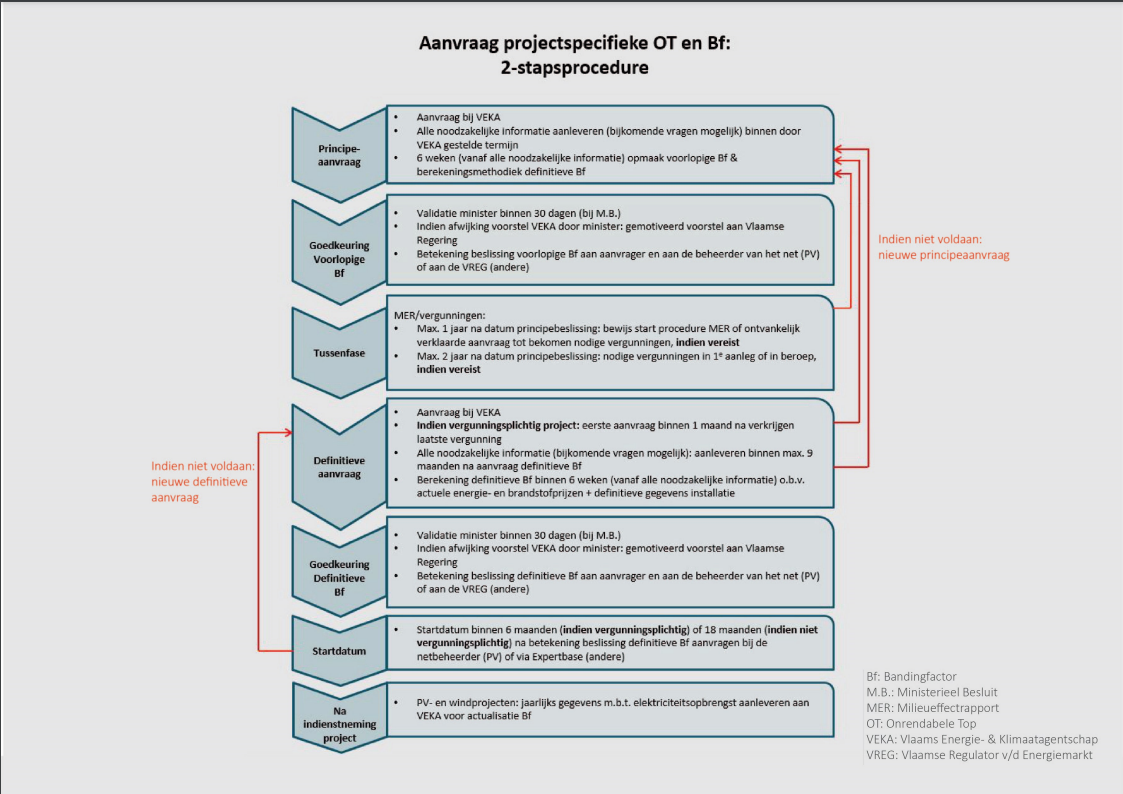 Na ontvangst van deze aanvraag onderzoekt het VEKA of het dossier volledig. Als deze aanvraag niet volledig is, krijgt u een overzicht van de ontbrekende gegevens. Overeenkomstig artikel 6.2/1.7, §1, vierde lid, van het Energiebesluit stelt de eigenaar van de installatie of de natuurlijke persoon of rechtspersoon die hij daarvoor heeft aangewezen, op eenvoudig verzoek van het VEKA binnen een termijn die het VEKA bepaalt, alle noodzakelijke informatie ter beschikking. U kunt heel wat tijd besparen door het dossier zo volledig mogelijk in te dienen.Als het aanvraagdossier volledig wordt bevonden, neemt het VEKA binnen zes weken nadat het alle noodzakelijke informatie heeft ontvangen, een principebeslissing over een voorlopige bandingfactor en legt het de berekening van de voorlopige bandingfactor alsook de berekeningsmethodiek van de definitieve bandingfactor ter goedkeuring voor aan de minister. De minister valideert bij ministerieel besluit de berekening en de voorlopige bandingfactor, vermeld in het voorstel van VEKA, binnen dertig dagen. Als de minister van het voorstel van het VEKA wil afwijken, legt ze aan de Vlaamse Regering een gemotiveerd voorstel tot beslissing voor. De beslissing van de minister of van de Vlaamse Regering wordt vervolgens betekend aan de aanvrager. Bij expertisedossiers wordt de beslissing ook betekend aan de VREG, bij standaarddossiers aan de beheerder van het net waarop de installatie is aangesloten of aan de beheerder van het net dat gekoppeld is aan het gesloten distributienet of het gesloten industriële net waarop de installatie is aangesloten, of bij installaties in eilandwerking aan de netbeheerder die overeenkomstig de federale Elektriciteitswet ook als transmissienetbeheerder is aangewezen.De aanvrager dient binnen een maand nadat hij de laatste vergunning verkregen heeft, een definitieve aanvraag van een definitieve bandingfactor in bij het VEKA. Op basis van de actuele energie- en brandstofprijzen en op basis van de definitieve gegevens van de installatie berekent het VEKA de definitieve bandingfactor volgens de gevalideerde berekeningsmethode binnen zes weken, eventueel nadat het alle noodzakelijke aanvullende informatie heeft ontvangen, en legt het de berekende definitieve bandingfactor ter goedkeuring voor aan de minister. De minister valideert binnen dertig dagen bij ministerieel besluit de berekening en de definitieve bandingfactor. Als de minister van het voorstel van het VEKA wil afwijken, legt zij een gemotiveerd voorstel tot beslissing voor aan de Vlaamse Regering. De beslissing van de minister of van de Vlaamse Regering wordt betekend aan de aanvrager. Bij expertisedossiers wordt de beslissing ook betekend aan de VREG, bij standaarddossiers aan de beheerder van het net waarop de installatie is aangesloten of aan de beheerder van het net dat gekoppeld is aan het gesloten distributienet of het gesloten industriële net waarop de installatie is aangesloten, of bij installaties in eilandwerking aan de netbeheerder die overeenkomstig de federale Elektriciteitswet ook als transmissienetbeheerder is aangewezen.Als voor de installatie geen omgevingsvergunning nodig is, blijft de definitieve bandingfactor voor een nieuwe installatie geldig op voorwaarde dat de startdatum niet later is dan achttien maanden na de betekening van de beslissing. Als de aanvrager wel een omgevingsvergunning voor de installatie moet aanvragen, blijft de definitieve bandingfactor geldig op voorwaarde dat de startdatum niet later is dan zes maanden na de betekening van de beslissing. De startdatum wordt aangevraagd bij de netbeheerder voor standaarddossiers (PV) of via ExpertBase voor expertisedossiers (andere). Hou er rekening mee dat de voorlopige bandingfactor of het recht op steun volgens die voorlopige bandingfactor vervalt als:er, als dat nodig is, uiterlijk binnen een jaar na de datum van de principebeslissing geen bewijs van de start van de procedure om een milieurapport te verkrijgen als vermeld in titel IV van het DABM, of geen ontvankelijk verklaarde aanvraag van een omgevingsvergunning kan worden voorgelegd;de aanvrager uiterlijk binnen twee jaar na de datum van de principebeslissing voor de verdere duur van de periode van steuntoekenning niet beschikt over de vereiste omgevingsvergunningen in eerste aanleg of in beroep;de aanvrager bij de eerste definitieve aanvraag geen definitieve aanvraag heeft ingediend binnen een maand nadat hij de laatste vergunning heeft verkregen;de aanvrager de definitieve gegevens van de installatie niet binnen een termijn van uiterlijk negen maanden na de aanvraag van de definitieve bandingfactor heeft aangeleverd;de aanvraag voor de startdatum later is dan zes maanden (als er een omgevingsvergunning nodig is) of later dan achttien maanden (als er geen omgevingsvergunning nodig is) na de betekening van de beslissing van de definitieve bandingfactor.Als de bandingfactor voor het project niet langer geldig is, moet de aanvrager een nieuwe definitieve aanvraag indienen als vermeld in artikel 6.2/1.7, §2 van het Energiebesluit.Hieronder wordt de procedure voor de aanvraag van een projectspecifieke onrendabele top en bandingfactor schematisch voorgesteld. Na ontvangst van deze aanvraag onderzoekt het VEKA of het dossier volledig. Als deze aanvraag niet volledig is, krijgt u een overzicht van de ontbrekende gegevens. Overeenkomstig artikel 6.2/1.7, §1, vierde lid, van het Energiebesluit stelt de eigenaar van de installatie of de natuurlijke persoon of rechtspersoon die hij daarvoor heeft aangewezen, op eenvoudig verzoek van het VEKA binnen een termijn die het VEKA bepaalt, alle noodzakelijke informatie ter beschikking. U kunt heel wat tijd besparen door het dossier zo volledig mogelijk in te dienen.Als het aanvraagdossier volledig wordt bevonden, neemt het VEKA binnen zes weken nadat het alle noodzakelijke informatie heeft ontvangen, een principebeslissing over een voorlopige bandingfactor en legt het de berekening van de voorlopige bandingfactor alsook de berekeningsmethodiek van de definitieve bandingfactor ter goedkeuring voor aan de minister. De minister valideert bij ministerieel besluit de berekening en de voorlopige bandingfactor, vermeld in het voorstel van VEKA, binnen dertig dagen. Als de minister van het voorstel van het VEKA wil afwijken, legt ze aan de Vlaamse Regering een gemotiveerd voorstel tot beslissing voor. De beslissing van de minister of van de Vlaamse Regering wordt vervolgens betekend aan de aanvrager. Bij expertisedossiers wordt de beslissing ook betekend aan de VREG, bij standaarddossiers aan de beheerder van het net waarop de installatie is aangesloten of aan de beheerder van het net dat gekoppeld is aan het gesloten distributienet of het gesloten industriële net waarop de installatie is aangesloten, of bij installaties in eilandwerking aan de netbeheerder die overeenkomstig de federale Elektriciteitswet ook als transmissienetbeheerder is aangewezen.De aanvrager dient binnen een maand nadat hij de laatste vergunning verkregen heeft, een definitieve aanvraag van een definitieve bandingfactor in bij het VEKA. Op basis van de actuele energie- en brandstofprijzen en op basis van de definitieve gegevens van de installatie berekent het VEKA de definitieve bandingfactor volgens de gevalideerde berekeningsmethode binnen zes weken, eventueel nadat het alle noodzakelijke aanvullende informatie heeft ontvangen, en legt het de berekende definitieve bandingfactor ter goedkeuring voor aan de minister. De minister valideert binnen dertig dagen bij ministerieel besluit de berekening en de definitieve bandingfactor. Als de minister van het voorstel van het VEKA wil afwijken, legt zij een gemotiveerd voorstel tot beslissing voor aan de Vlaamse Regering. De beslissing van de minister of van de Vlaamse Regering wordt betekend aan de aanvrager. Bij expertisedossiers wordt de beslissing ook betekend aan de VREG, bij standaarddossiers aan de beheerder van het net waarop de installatie is aangesloten of aan de beheerder van het net dat gekoppeld is aan het gesloten distributienet of het gesloten industriële net waarop de installatie is aangesloten, of bij installaties in eilandwerking aan de netbeheerder die overeenkomstig de federale Elektriciteitswet ook als transmissienetbeheerder is aangewezen.Als voor de installatie geen omgevingsvergunning nodig is, blijft de definitieve bandingfactor voor een nieuwe installatie geldig op voorwaarde dat de startdatum niet later is dan achttien maanden na de betekening van de beslissing. Als de aanvrager wel een omgevingsvergunning voor de installatie moet aanvragen, blijft de definitieve bandingfactor geldig op voorwaarde dat de startdatum niet later is dan zes maanden na de betekening van de beslissing. De startdatum wordt aangevraagd bij de netbeheerder voor standaarddossiers (PV) of via ExpertBase voor expertisedossiers (andere). Hou er rekening mee dat de voorlopige bandingfactor of het recht op steun volgens die voorlopige bandingfactor vervalt als:er, als dat nodig is, uiterlijk binnen een jaar na de datum van de principebeslissing geen bewijs van de start van de procedure om een milieurapport te verkrijgen als vermeld in titel IV van het DABM, of geen ontvankelijk verklaarde aanvraag van een omgevingsvergunning kan worden voorgelegd;de aanvrager uiterlijk binnen twee jaar na de datum van de principebeslissing voor de verdere duur van de periode van steuntoekenning niet beschikt over de vereiste omgevingsvergunningen in eerste aanleg of in beroep;de aanvrager bij de eerste definitieve aanvraag geen definitieve aanvraag heeft ingediend binnen een maand nadat hij de laatste vergunning heeft verkregen;de aanvrager de definitieve gegevens van de installatie niet binnen een termijn van uiterlijk negen maanden na de aanvraag van de definitieve bandingfactor heeft aangeleverd;de aanvraag voor de startdatum later is dan zes maanden (als er een omgevingsvergunning nodig is) of later dan achttien maanden (als er geen omgevingsvergunning nodig is) na de betekening van de beslissing van de definitieve bandingfactor.Als de bandingfactor voor het project niet langer geldig is, moet de aanvrager een nieuwe definitieve aanvraag indienen als vermeld in artikel 6.2/1.7, §2 van het Energiebesluit.Hieronder wordt de procedure voor de aanvraag van een projectspecifieke onrendabele top en bandingfactor schematisch voorgesteld. Na ontvangst van deze aanvraag onderzoekt het VEKA of het dossier volledig. Als deze aanvraag niet volledig is, krijgt u een overzicht van de ontbrekende gegevens. Overeenkomstig artikel 6.2/1.7, §1, vierde lid, van het Energiebesluit stelt de eigenaar van de installatie of de natuurlijke persoon of rechtspersoon die hij daarvoor heeft aangewezen, op eenvoudig verzoek van het VEKA binnen een termijn die het VEKA bepaalt, alle noodzakelijke informatie ter beschikking. U kunt heel wat tijd besparen door het dossier zo volledig mogelijk in te dienen.Als het aanvraagdossier volledig wordt bevonden, neemt het VEKA binnen zes weken nadat het alle noodzakelijke informatie heeft ontvangen, een principebeslissing over een voorlopige bandingfactor en legt het de berekening van de voorlopige bandingfactor alsook de berekeningsmethodiek van de definitieve bandingfactor ter goedkeuring voor aan de minister. De minister valideert bij ministerieel besluit de berekening en de voorlopige bandingfactor, vermeld in het voorstel van VEKA, binnen dertig dagen. Als de minister van het voorstel van het VEKA wil afwijken, legt ze aan de Vlaamse Regering een gemotiveerd voorstel tot beslissing voor. De beslissing van de minister of van de Vlaamse Regering wordt vervolgens betekend aan de aanvrager. Bij expertisedossiers wordt de beslissing ook betekend aan de VREG, bij standaarddossiers aan de beheerder van het net waarop de installatie is aangesloten of aan de beheerder van het net dat gekoppeld is aan het gesloten distributienet of het gesloten industriële net waarop de installatie is aangesloten, of bij installaties in eilandwerking aan de netbeheerder die overeenkomstig de federale Elektriciteitswet ook als transmissienetbeheerder is aangewezen.De aanvrager dient binnen een maand nadat hij de laatste vergunning verkregen heeft, een definitieve aanvraag van een definitieve bandingfactor in bij het VEKA. Op basis van de actuele energie- en brandstofprijzen en op basis van de definitieve gegevens van de installatie berekent het VEKA de definitieve bandingfactor volgens de gevalideerde berekeningsmethode binnen zes weken, eventueel nadat het alle noodzakelijke aanvullende informatie heeft ontvangen, en legt het de berekende definitieve bandingfactor ter goedkeuring voor aan de minister. De minister valideert binnen dertig dagen bij ministerieel besluit de berekening en de definitieve bandingfactor. Als de minister van het voorstel van het VEKA wil afwijken, legt zij een gemotiveerd voorstel tot beslissing voor aan de Vlaamse Regering. De beslissing van de minister of van de Vlaamse Regering wordt betekend aan de aanvrager. Bij expertisedossiers wordt de beslissing ook betekend aan de VREG, bij standaarddossiers aan de beheerder van het net waarop de installatie is aangesloten of aan de beheerder van het net dat gekoppeld is aan het gesloten distributienet of het gesloten industriële net waarop de installatie is aangesloten, of bij installaties in eilandwerking aan de netbeheerder die overeenkomstig de federale Elektriciteitswet ook als transmissienetbeheerder is aangewezen.Als voor de installatie geen omgevingsvergunning nodig is, blijft de definitieve bandingfactor voor een nieuwe installatie geldig op voorwaarde dat de startdatum niet later is dan achttien maanden na de betekening van de beslissing. Als de aanvrager wel een omgevingsvergunning voor de installatie moet aanvragen, blijft de definitieve bandingfactor geldig op voorwaarde dat de startdatum niet later is dan zes maanden na de betekening van de beslissing. De startdatum wordt aangevraagd bij de netbeheerder voor standaarddossiers (PV) of via ExpertBase voor expertisedossiers (andere). Hou er rekening mee dat de voorlopige bandingfactor of het recht op steun volgens die voorlopige bandingfactor vervalt als:er, als dat nodig is, uiterlijk binnen een jaar na de datum van de principebeslissing geen bewijs van de start van de procedure om een milieurapport te verkrijgen als vermeld in titel IV van het DABM, of geen ontvankelijk verklaarde aanvraag van een omgevingsvergunning kan worden voorgelegd;de aanvrager uiterlijk binnen twee jaar na de datum van de principebeslissing voor de verdere duur van de periode van steuntoekenning niet beschikt over de vereiste omgevingsvergunningen in eerste aanleg of in beroep;de aanvrager bij de eerste definitieve aanvraag geen definitieve aanvraag heeft ingediend binnen een maand nadat hij de laatste vergunning heeft verkregen;de aanvrager de definitieve gegevens van de installatie niet binnen een termijn van uiterlijk negen maanden na de aanvraag van de definitieve bandingfactor heeft aangeleverd;de aanvraag voor de startdatum later is dan zes maanden (als er een omgevingsvergunning nodig is) of later dan achttien maanden (als er geen omgevingsvergunning nodig is) na de betekening van de beslissing van de definitieve bandingfactor.Als de bandingfactor voor het project niet langer geldig is, moet de aanvrager een nieuwe definitieve aanvraag indienen als vermeld in artikel 6.2/1.7, §2 van het Energiebesluit.Hieronder wordt de procedure voor de aanvraag van een projectspecifieke onrendabele top en bandingfactor schematisch voorgesteld. Na ontvangst van deze aanvraag onderzoekt het VEKA of het dossier volledig. Als deze aanvraag niet volledig is, krijgt u een overzicht van de ontbrekende gegevens. Overeenkomstig artikel 6.2/1.7, §1, vierde lid, van het Energiebesluit stelt de eigenaar van de installatie of de natuurlijke persoon of rechtspersoon die hij daarvoor heeft aangewezen, op eenvoudig verzoek van het VEKA binnen een termijn die het VEKA bepaalt, alle noodzakelijke informatie ter beschikking. U kunt heel wat tijd besparen door het dossier zo volledig mogelijk in te dienen.Als het aanvraagdossier volledig wordt bevonden, neemt het VEKA binnen zes weken nadat het alle noodzakelijke informatie heeft ontvangen, een principebeslissing over een voorlopige bandingfactor en legt het de berekening van de voorlopige bandingfactor alsook de berekeningsmethodiek van de definitieve bandingfactor ter goedkeuring voor aan de minister. De minister valideert bij ministerieel besluit de berekening en de voorlopige bandingfactor, vermeld in het voorstel van VEKA, binnen dertig dagen. Als de minister van het voorstel van het VEKA wil afwijken, legt ze aan de Vlaamse Regering een gemotiveerd voorstel tot beslissing voor. De beslissing van de minister of van de Vlaamse Regering wordt vervolgens betekend aan de aanvrager. Bij expertisedossiers wordt de beslissing ook betekend aan de VREG, bij standaarddossiers aan de beheerder van het net waarop de installatie is aangesloten of aan de beheerder van het net dat gekoppeld is aan het gesloten distributienet of het gesloten industriële net waarop de installatie is aangesloten, of bij installaties in eilandwerking aan de netbeheerder die overeenkomstig de federale Elektriciteitswet ook als transmissienetbeheerder is aangewezen.De aanvrager dient binnen een maand nadat hij de laatste vergunning verkregen heeft, een definitieve aanvraag van een definitieve bandingfactor in bij het VEKA. Op basis van de actuele energie- en brandstofprijzen en op basis van de definitieve gegevens van de installatie berekent het VEKA de definitieve bandingfactor volgens de gevalideerde berekeningsmethode binnen zes weken, eventueel nadat het alle noodzakelijke aanvullende informatie heeft ontvangen, en legt het de berekende definitieve bandingfactor ter goedkeuring voor aan de minister. De minister valideert binnen dertig dagen bij ministerieel besluit de berekening en de definitieve bandingfactor. Als de minister van het voorstel van het VEKA wil afwijken, legt zij een gemotiveerd voorstel tot beslissing voor aan de Vlaamse Regering. De beslissing van de minister of van de Vlaamse Regering wordt betekend aan de aanvrager. Bij expertisedossiers wordt de beslissing ook betekend aan de VREG, bij standaarddossiers aan de beheerder van het net waarop de installatie is aangesloten of aan de beheerder van het net dat gekoppeld is aan het gesloten distributienet of het gesloten industriële net waarop de installatie is aangesloten, of bij installaties in eilandwerking aan de netbeheerder die overeenkomstig de federale Elektriciteitswet ook als transmissienetbeheerder is aangewezen.Als voor de installatie geen omgevingsvergunning nodig is, blijft de definitieve bandingfactor voor een nieuwe installatie geldig op voorwaarde dat de startdatum niet later is dan achttien maanden na de betekening van de beslissing. Als de aanvrager wel een omgevingsvergunning voor de installatie moet aanvragen, blijft de definitieve bandingfactor geldig op voorwaarde dat de startdatum niet later is dan zes maanden na de betekening van de beslissing. De startdatum wordt aangevraagd bij de netbeheerder voor standaarddossiers (PV) of via ExpertBase voor expertisedossiers (andere). Hou er rekening mee dat de voorlopige bandingfactor of het recht op steun volgens die voorlopige bandingfactor vervalt als:er, als dat nodig is, uiterlijk binnen een jaar na de datum van de principebeslissing geen bewijs van de start van de procedure om een milieurapport te verkrijgen als vermeld in titel IV van het DABM, of geen ontvankelijk verklaarde aanvraag van een omgevingsvergunning kan worden voorgelegd;de aanvrager uiterlijk binnen twee jaar na de datum van de principebeslissing voor de verdere duur van de periode van steuntoekenning niet beschikt over de vereiste omgevingsvergunningen in eerste aanleg of in beroep;de aanvrager bij de eerste definitieve aanvraag geen definitieve aanvraag heeft ingediend binnen een maand nadat hij de laatste vergunning heeft verkregen;de aanvrager de definitieve gegevens van de installatie niet binnen een termijn van uiterlijk negen maanden na de aanvraag van de definitieve bandingfactor heeft aangeleverd;de aanvraag voor de startdatum later is dan zes maanden (als er een omgevingsvergunning nodig is) of later dan achttien maanden (als er geen omgevingsvergunning nodig is) na de betekening van de beslissing van de definitieve bandingfactor.Als de bandingfactor voor het project niet langer geldig is, moet de aanvrager een nieuwe definitieve aanvraag indienen als vermeld in artikel 6.2/1.7, §2 van het Energiebesluit.Hieronder wordt de procedure voor de aanvraag van een projectspecifieke onrendabele top en bandingfactor schematisch voorgesteld. Na ontvangst van deze aanvraag onderzoekt het VEKA of het dossier volledig. Als deze aanvraag niet volledig is, krijgt u een overzicht van de ontbrekende gegevens. Overeenkomstig artikel 6.2/1.7, §1, vierde lid, van het Energiebesluit stelt de eigenaar van de installatie of de natuurlijke persoon of rechtspersoon die hij daarvoor heeft aangewezen, op eenvoudig verzoek van het VEKA binnen een termijn die het VEKA bepaalt, alle noodzakelijke informatie ter beschikking. U kunt heel wat tijd besparen door het dossier zo volledig mogelijk in te dienen.Als het aanvraagdossier volledig wordt bevonden, neemt het VEKA binnen zes weken nadat het alle noodzakelijke informatie heeft ontvangen, een principebeslissing over een voorlopige bandingfactor en legt het de berekening van de voorlopige bandingfactor alsook de berekeningsmethodiek van de definitieve bandingfactor ter goedkeuring voor aan de minister. De minister valideert bij ministerieel besluit de berekening en de voorlopige bandingfactor, vermeld in het voorstel van VEKA, binnen dertig dagen. Als de minister van het voorstel van het VEKA wil afwijken, legt ze aan de Vlaamse Regering een gemotiveerd voorstel tot beslissing voor. De beslissing van de minister of van de Vlaamse Regering wordt vervolgens betekend aan de aanvrager. Bij expertisedossiers wordt de beslissing ook betekend aan de VREG, bij standaarddossiers aan de beheerder van het net waarop de installatie is aangesloten of aan de beheerder van het net dat gekoppeld is aan het gesloten distributienet of het gesloten industriële net waarop de installatie is aangesloten, of bij installaties in eilandwerking aan de netbeheerder die overeenkomstig de federale Elektriciteitswet ook als transmissienetbeheerder is aangewezen.De aanvrager dient binnen een maand nadat hij de laatste vergunning verkregen heeft, een definitieve aanvraag van een definitieve bandingfactor in bij het VEKA. Op basis van de actuele energie- en brandstofprijzen en op basis van de definitieve gegevens van de installatie berekent het VEKA de definitieve bandingfactor volgens de gevalideerde berekeningsmethode binnen zes weken, eventueel nadat het alle noodzakelijke aanvullende informatie heeft ontvangen, en legt het de berekende definitieve bandingfactor ter goedkeuring voor aan de minister. De minister valideert binnen dertig dagen bij ministerieel besluit de berekening en de definitieve bandingfactor. Als de minister van het voorstel van het VEKA wil afwijken, legt zij een gemotiveerd voorstel tot beslissing voor aan de Vlaamse Regering. De beslissing van de minister of van de Vlaamse Regering wordt betekend aan de aanvrager. Bij expertisedossiers wordt de beslissing ook betekend aan de VREG, bij standaarddossiers aan de beheerder van het net waarop de installatie is aangesloten of aan de beheerder van het net dat gekoppeld is aan het gesloten distributienet of het gesloten industriële net waarop de installatie is aangesloten, of bij installaties in eilandwerking aan de netbeheerder die overeenkomstig de federale Elektriciteitswet ook als transmissienetbeheerder is aangewezen.Als voor de installatie geen omgevingsvergunning nodig is, blijft de definitieve bandingfactor voor een nieuwe installatie geldig op voorwaarde dat de startdatum niet later is dan achttien maanden na de betekening van de beslissing. Als de aanvrager wel een omgevingsvergunning voor de installatie moet aanvragen, blijft de definitieve bandingfactor geldig op voorwaarde dat de startdatum niet later is dan zes maanden na de betekening van de beslissing. De startdatum wordt aangevraagd bij de netbeheerder voor standaarddossiers (PV) of via ExpertBase voor expertisedossiers (andere). Hou er rekening mee dat de voorlopige bandingfactor of het recht op steun volgens die voorlopige bandingfactor vervalt als:er, als dat nodig is, uiterlijk binnen een jaar na de datum van de principebeslissing geen bewijs van de start van de procedure om een milieurapport te verkrijgen als vermeld in titel IV van het DABM, of geen ontvankelijk verklaarde aanvraag van een omgevingsvergunning kan worden voorgelegd;de aanvrager uiterlijk binnen twee jaar na de datum van de principebeslissing voor de verdere duur van de periode van steuntoekenning niet beschikt over de vereiste omgevingsvergunningen in eerste aanleg of in beroep;de aanvrager bij de eerste definitieve aanvraag geen definitieve aanvraag heeft ingediend binnen een maand nadat hij de laatste vergunning heeft verkregen;de aanvrager de definitieve gegevens van de installatie niet binnen een termijn van uiterlijk negen maanden na de aanvraag van de definitieve bandingfactor heeft aangeleverd;de aanvraag voor de startdatum later is dan zes maanden (als er een omgevingsvergunning nodig is) of later dan achttien maanden (als er geen omgevingsvergunning nodig is) na de betekening van de beslissing van de definitieve bandingfactor.Als de bandingfactor voor het project niet langer geldig is, moet de aanvrager een nieuwe definitieve aanvraag indienen als vermeld in artikel 6.2/1.7, §2 van het Energiebesluit.Hieronder wordt de procedure voor de aanvraag van een projectspecifieke onrendabele top en bandingfactor schematisch voorgesteld. Na ontvangst van deze aanvraag onderzoekt het VEKA of het dossier volledig. Als deze aanvraag niet volledig is, krijgt u een overzicht van de ontbrekende gegevens. Overeenkomstig artikel 6.2/1.7, §1, vierde lid, van het Energiebesluit stelt de eigenaar van de installatie of de natuurlijke persoon of rechtspersoon die hij daarvoor heeft aangewezen, op eenvoudig verzoek van het VEKA binnen een termijn die het VEKA bepaalt, alle noodzakelijke informatie ter beschikking. U kunt heel wat tijd besparen door het dossier zo volledig mogelijk in te dienen.Als het aanvraagdossier volledig wordt bevonden, neemt het VEKA binnen zes weken nadat het alle noodzakelijke informatie heeft ontvangen, een principebeslissing over een voorlopige bandingfactor en legt het de berekening van de voorlopige bandingfactor alsook de berekeningsmethodiek van de definitieve bandingfactor ter goedkeuring voor aan de minister. De minister valideert bij ministerieel besluit de berekening en de voorlopige bandingfactor, vermeld in het voorstel van VEKA, binnen dertig dagen. Als de minister van het voorstel van het VEKA wil afwijken, legt ze aan de Vlaamse Regering een gemotiveerd voorstel tot beslissing voor. De beslissing van de minister of van de Vlaamse Regering wordt vervolgens betekend aan de aanvrager. Bij expertisedossiers wordt de beslissing ook betekend aan de VREG, bij standaarddossiers aan de beheerder van het net waarop de installatie is aangesloten of aan de beheerder van het net dat gekoppeld is aan het gesloten distributienet of het gesloten industriële net waarop de installatie is aangesloten, of bij installaties in eilandwerking aan de netbeheerder die overeenkomstig de federale Elektriciteitswet ook als transmissienetbeheerder is aangewezen.De aanvrager dient binnen een maand nadat hij de laatste vergunning verkregen heeft, een definitieve aanvraag van een definitieve bandingfactor in bij het VEKA. Op basis van de actuele energie- en brandstofprijzen en op basis van de definitieve gegevens van de installatie berekent het VEKA de definitieve bandingfactor volgens de gevalideerde berekeningsmethode binnen zes weken, eventueel nadat het alle noodzakelijke aanvullende informatie heeft ontvangen, en legt het de berekende definitieve bandingfactor ter goedkeuring voor aan de minister. De minister valideert binnen dertig dagen bij ministerieel besluit de berekening en de definitieve bandingfactor. Als de minister van het voorstel van het VEKA wil afwijken, legt zij een gemotiveerd voorstel tot beslissing voor aan de Vlaamse Regering. De beslissing van de minister of van de Vlaamse Regering wordt betekend aan de aanvrager. Bij expertisedossiers wordt de beslissing ook betekend aan de VREG, bij standaarddossiers aan de beheerder van het net waarop de installatie is aangesloten of aan de beheerder van het net dat gekoppeld is aan het gesloten distributienet of het gesloten industriële net waarop de installatie is aangesloten, of bij installaties in eilandwerking aan de netbeheerder die overeenkomstig de federale Elektriciteitswet ook als transmissienetbeheerder is aangewezen.Als voor de installatie geen omgevingsvergunning nodig is, blijft de definitieve bandingfactor voor een nieuwe installatie geldig op voorwaarde dat de startdatum niet later is dan achttien maanden na de betekening van de beslissing. Als de aanvrager wel een omgevingsvergunning voor de installatie moet aanvragen, blijft de definitieve bandingfactor geldig op voorwaarde dat de startdatum niet later is dan zes maanden na de betekening van de beslissing. De startdatum wordt aangevraagd bij de netbeheerder voor standaarddossiers (PV) of via ExpertBase voor expertisedossiers (andere). Hou er rekening mee dat de voorlopige bandingfactor of het recht op steun volgens die voorlopige bandingfactor vervalt als:er, als dat nodig is, uiterlijk binnen een jaar na de datum van de principebeslissing geen bewijs van de start van de procedure om een milieurapport te verkrijgen als vermeld in titel IV van het DABM, of geen ontvankelijk verklaarde aanvraag van een omgevingsvergunning kan worden voorgelegd;de aanvrager uiterlijk binnen twee jaar na de datum van de principebeslissing voor de verdere duur van de periode van steuntoekenning niet beschikt over de vereiste omgevingsvergunningen in eerste aanleg of in beroep;de aanvrager bij de eerste definitieve aanvraag geen definitieve aanvraag heeft ingediend binnen een maand nadat hij de laatste vergunning heeft verkregen;de aanvrager de definitieve gegevens van de installatie niet binnen een termijn van uiterlijk negen maanden na de aanvraag van de definitieve bandingfactor heeft aangeleverd;de aanvraag voor de startdatum later is dan zes maanden (als er een omgevingsvergunning nodig is) of later dan achttien maanden (als er geen omgevingsvergunning nodig is) na de betekening van de beslissing van de definitieve bandingfactor.Als de bandingfactor voor het project niet langer geldig is, moet de aanvrager een nieuwe definitieve aanvraag indienen als vermeld in artikel 6.2/1.7, §2 van het Energiebesluit.Hieronder wordt de procedure voor de aanvraag van een projectspecifieke onrendabele top en bandingfactor schematisch voorgesteld. Na ontvangst van deze aanvraag onderzoekt het VEKA of het dossier volledig. Als deze aanvraag niet volledig is, krijgt u een overzicht van de ontbrekende gegevens. Overeenkomstig artikel 6.2/1.7, §1, vierde lid, van het Energiebesluit stelt de eigenaar van de installatie of de natuurlijke persoon of rechtspersoon die hij daarvoor heeft aangewezen, op eenvoudig verzoek van het VEKA binnen een termijn die het VEKA bepaalt, alle noodzakelijke informatie ter beschikking. U kunt heel wat tijd besparen door het dossier zo volledig mogelijk in te dienen.Als het aanvraagdossier volledig wordt bevonden, neemt het VEKA binnen zes weken nadat het alle noodzakelijke informatie heeft ontvangen, een principebeslissing over een voorlopige bandingfactor en legt het de berekening van de voorlopige bandingfactor alsook de berekeningsmethodiek van de definitieve bandingfactor ter goedkeuring voor aan de minister. De minister valideert bij ministerieel besluit de berekening en de voorlopige bandingfactor, vermeld in het voorstel van VEKA, binnen dertig dagen. Als de minister van het voorstel van het VEKA wil afwijken, legt ze aan de Vlaamse Regering een gemotiveerd voorstel tot beslissing voor. De beslissing van de minister of van de Vlaamse Regering wordt vervolgens betekend aan de aanvrager. Bij expertisedossiers wordt de beslissing ook betekend aan de VREG, bij standaarddossiers aan de beheerder van het net waarop de installatie is aangesloten of aan de beheerder van het net dat gekoppeld is aan het gesloten distributienet of het gesloten industriële net waarop de installatie is aangesloten, of bij installaties in eilandwerking aan de netbeheerder die overeenkomstig de federale Elektriciteitswet ook als transmissienetbeheerder is aangewezen.De aanvrager dient binnen een maand nadat hij de laatste vergunning verkregen heeft, een definitieve aanvraag van een definitieve bandingfactor in bij het VEKA. Op basis van de actuele energie- en brandstofprijzen en op basis van de definitieve gegevens van de installatie berekent het VEKA de definitieve bandingfactor volgens de gevalideerde berekeningsmethode binnen zes weken, eventueel nadat het alle noodzakelijke aanvullende informatie heeft ontvangen, en legt het de berekende definitieve bandingfactor ter goedkeuring voor aan de minister. De minister valideert binnen dertig dagen bij ministerieel besluit de berekening en de definitieve bandingfactor. Als de minister van het voorstel van het VEKA wil afwijken, legt zij een gemotiveerd voorstel tot beslissing voor aan de Vlaamse Regering. De beslissing van de minister of van de Vlaamse Regering wordt betekend aan de aanvrager. Bij expertisedossiers wordt de beslissing ook betekend aan de VREG, bij standaarddossiers aan de beheerder van het net waarop de installatie is aangesloten of aan de beheerder van het net dat gekoppeld is aan het gesloten distributienet of het gesloten industriële net waarop de installatie is aangesloten, of bij installaties in eilandwerking aan de netbeheerder die overeenkomstig de federale Elektriciteitswet ook als transmissienetbeheerder is aangewezen.Als voor de installatie geen omgevingsvergunning nodig is, blijft de definitieve bandingfactor voor een nieuwe installatie geldig op voorwaarde dat de startdatum niet later is dan achttien maanden na de betekening van de beslissing. Als de aanvrager wel een omgevingsvergunning voor de installatie moet aanvragen, blijft de definitieve bandingfactor geldig op voorwaarde dat de startdatum niet later is dan zes maanden na de betekening van de beslissing. De startdatum wordt aangevraagd bij de netbeheerder voor standaarddossiers (PV) of via ExpertBase voor expertisedossiers (andere). Hou er rekening mee dat de voorlopige bandingfactor of het recht op steun volgens die voorlopige bandingfactor vervalt als:er, als dat nodig is, uiterlijk binnen een jaar na de datum van de principebeslissing geen bewijs van de start van de procedure om een milieurapport te verkrijgen als vermeld in titel IV van het DABM, of geen ontvankelijk verklaarde aanvraag van een omgevingsvergunning kan worden voorgelegd;de aanvrager uiterlijk binnen twee jaar na de datum van de principebeslissing voor de verdere duur van de periode van steuntoekenning niet beschikt over de vereiste omgevingsvergunningen in eerste aanleg of in beroep;de aanvrager bij de eerste definitieve aanvraag geen definitieve aanvraag heeft ingediend binnen een maand nadat hij de laatste vergunning heeft verkregen;de aanvrager de definitieve gegevens van de installatie niet binnen een termijn van uiterlijk negen maanden na de aanvraag van de definitieve bandingfactor heeft aangeleverd;de aanvraag voor de startdatum later is dan zes maanden (als er een omgevingsvergunning nodig is) of later dan achttien maanden (als er geen omgevingsvergunning nodig is) na de betekening van de beslissing van de definitieve bandingfactor.Als de bandingfactor voor het project niet langer geldig is, moet de aanvrager een nieuwe definitieve aanvraag indienen als vermeld in artikel 6.2/1.7, §2 van het Energiebesluit.Hieronder wordt de procedure voor de aanvraag van een projectspecifieke onrendabele top en bandingfactor schematisch voorgesteld. Na ontvangst van deze aanvraag onderzoekt het VEKA of het dossier volledig. Als deze aanvraag niet volledig is, krijgt u een overzicht van de ontbrekende gegevens. Overeenkomstig artikel 6.2/1.7, §1, vierde lid, van het Energiebesluit stelt de eigenaar van de installatie of de natuurlijke persoon of rechtspersoon die hij daarvoor heeft aangewezen, op eenvoudig verzoek van het VEKA binnen een termijn die het VEKA bepaalt, alle noodzakelijke informatie ter beschikking. U kunt heel wat tijd besparen door het dossier zo volledig mogelijk in te dienen.Als het aanvraagdossier volledig wordt bevonden, neemt het VEKA binnen zes weken nadat het alle noodzakelijke informatie heeft ontvangen, een principebeslissing over een voorlopige bandingfactor en legt het de berekening van de voorlopige bandingfactor alsook de berekeningsmethodiek van de definitieve bandingfactor ter goedkeuring voor aan de minister. De minister valideert bij ministerieel besluit de berekening en de voorlopige bandingfactor, vermeld in het voorstel van VEKA, binnen dertig dagen. Als de minister van het voorstel van het VEKA wil afwijken, legt ze aan de Vlaamse Regering een gemotiveerd voorstel tot beslissing voor. De beslissing van de minister of van de Vlaamse Regering wordt vervolgens betekend aan de aanvrager. Bij expertisedossiers wordt de beslissing ook betekend aan de VREG, bij standaarddossiers aan de beheerder van het net waarop de installatie is aangesloten of aan de beheerder van het net dat gekoppeld is aan het gesloten distributienet of het gesloten industriële net waarop de installatie is aangesloten, of bij installaties in eilandwerking aan de netbeheerder die overeenkomstig de federale Elektriciteitswet ook als transmissienetbeheerder is aangewezen.De aanvrager dient binnen een maand nadat hij de laatste vergunning verkregen heeft, een definitieve aanvraag van een definitieve bandingfactor in bij het VEKA. Op basis van de actuele energie- en brandstofprijzen en op basis van de definitieve gegevens van de installatie berekent het VEKA de definitieve bandingfactor volgens de gevalideerde berekeningsmethode binnen zes weken, eventueel nadat het alle noodzakelijke aanvullende informatie heeft ontvangen, en legt het de berekende definitieve bandingfactor ter goedkeuring voor aan de minister. De minister valideert binnen dertig dagen bij ministerieel besluit de berekening en de definitieve bandingfactor. Als de minister van het voorstel van het VEKA wil afwijken, legt zij een gemotiveerd voorstel tot beslissing voor aan de Vlaamse Regering. De beslissing van de minister of van de Vlaamse Regering wordt betekend aan de aanvrager. Bij expertisedossiers wordt de beslissing ook betekend aan de VREG, bij standaarddossiers aan de beheerder van het net waarop de installatie is aangesloten of aan de beheerder van het net dat gekoppeld is aan het gesloten distributienet of het gesloten industriële net waarop de installatie is aangesloten, of bij installaties in eilandwerking aan de netbeheerder die overeenkomstig de federale Elektriciteitswet ook als transmissienetbeheerder is aangewezen.Als voor de installatie geen omgevingsvergunning nodig is, blijft de definitieve bandingfactor voor een nieuwe installatie geldig op voorwaarde dat de startdatum niet later is dan achttien maanden na de betekening van de beslissing. Als de aanvrager wel een omgevingsvergunning voor de installatie moet aanvragen, blijft de definitieve bandingfactor geldig op voorwaarde dat de startdatum niet later is dan zes maanden na de betekening van de beslissing. De startdatum wordt aangevraagd bij de netbeheerder voor standaarddossiers (PV) of via ExpertBase voor expertisedossiers (andere). Hou er rekening mee dat de voorlopige bandingfactor of het recht op steun volgens die voorlopige bandingfactor vervalt als:er, als dat nodig is, uiterlijk binnen een jaar na de datum van de principebeslissing geen bewijs van de start van de procedure om een milieurapport te verkrijgen als vermeld in titel IV van het DABM, of geen ontvankelijk verklaarde aanvraag van een omgevingsvergunning kan worden voorgelegd;de aanvrager uiterlijk binnen twee jaar na de datum van de principebeslissing voor de verdere duur van de periode van steuntoekenning niet beschikt over de vereiste omgevingsvergunningen in eerste aanleg of in beroep;de aanvrager bij de eerste definitieve aanvraag geen definitieve aanvraag heeft ingediend binnen een maand nadat hij de laatste vergunning heeft verkregen;de aanvrager de definitieve gegevens van de installatie niet binnen een termijn van uiterlijk negen maanden na de aanvraag van de definitieve bandingfactor heeft aangeleverd;de aanvraag voor de startdatum later is dan zes maanden (als er een omgevingsvergunning nodig is) of later dan achttien maanden (als er geen omgevingsvergunning nodig is) na de betekening van de beslissing van de definitieve bandingfactor.Als de bandingfactor voor het project niet langer geldig is, moet de aanvrager een nieuwe definitieve aanvraag indienen als vermeld in artikel 6.2/1.7, §2 van het Energiebesluit.Hieronder wordt de procedure voor de aanvraag van een projectspecifieke onrendabele top en bandingfactor schematisch voorgesteld. Na ontvangst van deze aanvraag onderzoekt het VEKA of het dossier volledig. Als deze aanvraag niet volledig is, krijgt u een overzicht van de ontbrekende gegevens. Overeenkomstig artikel 6.2/1.7, §1, vierde lid, van het Energiebesluit stelt de eigenaar van de installatie of de natuurlijke persoon of rechtspersoon die hij daarvoor heeft aangewezen, op eenvoudig verzoek van het VEKA binnen een termijn die het VEKA bepaalt, alle noodzakelijke informatie ter beschikking. U kunt heel wat tijd besparen door het dossier zo volledig mogelijk in te dienen.Als het aanvraagdossier volledig wordt bevonden, neemt het VEKA binnen zes weken nadat het alle noodzakelijke informatie heeft ontvangen, een principebeslissing over een voorlopige bandingfactor en legt het de berekening van de voorlopige bandingfactor alsook de berekeningsmethodiek van de definitieve bandingfactor ter goedkeuring voor aan de minister. De minister valideert bij ministerieel besluit de berekening en de voorlopige bandingfactor, vermeld in het voorstel van VEKA, binnen dertig dagen. Als de minister van het voorstel van het VEKA wil afwijken, legt ze aan de Vlaamse Regering een gemotiveerd voorstel tot beslissing voor. De beslissing van de minister of van de Vlaamse Regering wordt vervolgens betekend aan de aanvrager. Bij expertisedossiers wordt de beslissing ook betekend aan de VREG, bij standaarddossiers aan de beheerder van het net waarop de installatie is aangesloten of aan de beheerder van het net dat gekoppeld is aan het gesloten distributienet of het gesloten industriële net waarop de installatie is aangesloten, of bij installaties in eilandwerking aan de netbeheerder die overeenkomstig de federale Elektriciteitswet ook als transmissienetbeheerder is aangewezen.De aanvrager dient binnen een maand nadat hij de laatste vergunning verkregen heeft, een definitieve aanvraag van een definitieve bandingfactor in bij het VEKA. Op basis van de actuele energie- en brandstofprijzen en op basis van de definitieve gegevens van de installatie berekent het VEKA de definitieve bandingfactor volgens de gevalideerde berekeningsmethode binnen zes weken, eventueel nadat het alle noodzakelijke aanvullende informatie heeft ontvangen, en legt het de berekende definitieve bandingfactor ter goedkeuring voor aan de minister. De minister valideert binnen dertig dagen bij ministerieel besluit de berekening en de definitieve bandingfactor. Als de minister van het voorstel van het VEKA wil afwijken, legt zij een gemotiveerd voorstel tot beslissing voor aan de Vlaamse Regering. De beslissing van de minister of van de Vlaamse Regering wordt betekend aan de aanvrager. Bij expertisedossiers wordt de beslissing ook betekend aan de VREG, bij standaarddossiers aan de beheerder van het net waarop de installatie is aangesloten of aan de beheerder van het net dat gekoppeld is aan het gesloten distributienet of het gesloten industriële net waarop de installatie is aangesloten, of bij installaties in eilandwerking aan de netbeheerder die overeenkomstig de federale Elektriciteitswet ook als transmissienetbeheerder is aangewezen.Als voor de installatie geen omgevingsvergunning nodig is, blijft de definitieve bandingfactor voor een nieuwe installatie geldig op voorwaarde dat de startdatum niet later is dan achttien maanden na de betekening van de beslissing. Als de aanvrager wel een omgevingsvergunning voor de installatie moet aanvragen, blijft de definitieve bandingfactor geldig op voorwaarde dat de startdatum niet later is dan zes maanden na de betekening van de beslissing. De startdatum wordt aangevraagd bij de netbeheerder voor standaarddossiers (PV) of via ExpertBase voor expertisedossiers (andere). Hou er rekening mee dat de voorlopige bandingfactor of het recht op steun volgens die voorlopige bandingfactor vervalt als:er, als dat nodig is, uiterlijk binnen een jaar na de datum van de principebeslissing geen bewijs van de start van de procedure om een milieurapport te verkrijgen als vermeld in titel IV van het DABM, of geen ontvankelijk verklaarde aanvraag van een omgevingsvergunning kan worden voorgelegd;de aanvrager uiterlijk binnen twee jaar na de datum van de principebeslissing voor de verdere duur van de periode van steuntoekenning niet beschikt over de vereiste omgevingsvergunningen in eerste aanleg of in beroep;de aanvrager bij de eerste definitieve aanvraag geen definitieve aanvraag heeft ingediend binnen een maand nadat hij de laatste vergunning heeft verkregen;de aanvrager de definitieve gegevens van de installatie niet binnen een termijn van uiterlijk negen maanden na de aanvraag van de definitieve bandingfactor heeft aangeleverd;de aanvraag voor de startdatum later is dan zes maanden (als er een omgevingsvergunning nodig is) of later dan achttien maanden (als er geen omgevingsvergunning nodig is) na de betekening van de beslissing van de definitieve bandingfactor.Als de bandingfactor voor het project niet langer geldig is, moet de aanvrager een nieuwe definitieve aanvraag indienen als vermeld in artikel 6.2/1.7, §2 van het Energiebesluit.Hieronder wordt de procedure voor de aanvraag van een projectspecifieke onrendabele top en bandingfactor schematisch voorgesteld. Parameterdocument voor projecten op basis van zonne-energieParameterdocument voor projecten op basis van zonne-energieParameterdocument voor projecten op basis van zonne-energieParameterdocument voor projecten op basis van zonne-energie38De parameters die u per projectcategorie op basis van zonne-energie moet onderbouwen worden net zoals de extra voorwaarden voor de berekeningsmethodiek van de onrendabele top en bandingfactor in de onderstaande tabel weergegeven. Daarnaast bevat de tabel een overzicht van de onderbouwing die vereist is bij de berekening van de voorlopige bandingfactor. De onderbouwing die minimaal vereist is bij de berekening van de definitieve bandingfactor zal worden opgenomen in de beslissing van de voorlopige bandingfactor en daarnaast ook omschreven worden in het formulier voor de aanvraag van de definitieve bandingfactor. De parameters en de berekeningswijze ervan worden verklaard in bijlage III/3 van het Energiebesluit.De parameters die u per projectcategorie op basis van zonne-energie moet onderbouwen worden net zoals de extra voorwaarden voor de berekeningsmethodiek van de onrendabele top en bandingfactor in de onderstaande tabel weergegeven. Daarnaast bevat de tabel een overzicht van de onderbouwing die vereist is bij de berekening van de voorlopige bandingfactor. De onderbouwing die minimaal vereist is bij de berekening van de definitieve bandingfactor zal worden opgenomen in de beslissing van de voorlopige bandingfactor en daarnaast ook omschreven worden in het formulier voor de aanvraag van de definitieve bandingfactor. De parameters en de berekeningswijze ervan worden verklaard in bijlage III/3 van het Energiebesluit.De parameters die u per projectcategorie op basis van zonne-energie moet onderbouwen worden net zoals de extra voorwaarden voor de berekeningsmethodiek van de onrendabele top en bandingfactor in de onderstaande tabel weergegeven. Daarnaast bevat de tabel een overzicht van de onderbouwing die vereist is bij de berekening van de voorlopige bandingfactor. De onderbouwing die minimaal vereist is bij de berekening van de definitieve bandingfactor zal worden opgenomen in de beslissing van de voorlopige bandingfactor en daarnaast ook omschreven worden in het formulier voor de aanvraag van de definitieve bandingfactor. De parameters en de berekeningswijze ervan worden verklaard in bijlage III/3 van het Energiebesluit.De parameters die u per projectcategorie op basis van zonne-energie moet onderbouwen worden net zoals de extra voorwaarden voor de berekeningsmethodiek van de onrendabele top en bandingfactor in de onderstaande tabel weergegeven. Daarnaast bevat de tabel een overzicht van de onderbouwing die vereist is bij de berekening van de voorlopige bandingfactor. De onderbouwing die minimaal vereist is bij de berekening van de definitieve bandingfactor zal worden opgenomen in de beslissing van de voorlopige bandingfactor en daarnaast ook omschreven worden in het formulier voor de aanvraag van de definitieve bandingfactor. De parameters en de berekeningswijze ervan worden verklaard in bijlage III/3 van het Energiebesluit.parametercategorie 1categorie 6onderbouwing bij voorlopige bandingfactoronderbouwing bij voorlopige bandingfactorU [kWp]EPC-offerte of haalbaarheidsstudie EPC-offerte of haalbaarheidsstudie Ki [€/kWp]maximaal de waarde die VEKA jaarlijks vastlegt*, waarbij geen contingency aanvaard wordtmaximaal de waarde die VEKA jaarlijks vastlegt vermenigvuldigd met factor 1,15*, waarbij geen contingency aanvaard wordtEPC-offerte en beredeneerde inschatting van netstudie- en ontwikkelingskostenEPC-offerte en beredeneerde inschatting van netstudie- en ontwikkelingskostenE [%]gemotiveerde inschattinggemotiveerde inschattingrd [%]gemotiveerde inschattinggemotiveerde inschattingVU [u]objectieve P50-berekening op basis van het EPC-ontwerpobjectieve P50-berekening op basis van het EPC-ontwerpZAEL [%]minimaal 50minimaal 50gemotiveerde inschatting (op basis van afnameprofiel)gemotiveerde inschatting (op basis van afnameprofiel)PEL,ZA [€/kWh]maximaal 7,5% korting bij elektriciteits-levering via directe lijn aan een onderneming die geen verbonden onderneming of partner-onderneming ismaximaal 7,5% korting bij elektriciteitslevering via directe lijn aan een onderneming die geen verbonden onderneming of partneronderneming iselektriciteitsfacturen van de laatste twaalf maanden met een overzicht van de elektriciteitskosten, opgesplitst in: - commodity;- bijdrage WKC;- bijdrage GSC;- distributiekosten;- transmissiekosten;- heffingen;- andere. als die niet beschikbaar zijn of niet representatief zijn voor het moment waarop de installatie op basis van zonne-energie in dienst gaat, een inschatting van de vermeden elektriciteitsprijs met onderbouwing daarvanelektriciteitsfacturen van de laatste twaalf maanden met een overzicht van de elektriciteitskosten, opgesplitst in: - commodity;- bijdrage WKC;- bijdrage GSC;- distributiekosten;- transmissiekosten;- heffingen;- andere. als die niet beschikbaar zijn of niet representatief zijn voor het moment waarop de installatie op basis van zonne-energie in dienst gaat, een inschatting van de vermeden elektriciteitsprijs met onderbouwing daarvanPIN [€/kWh]offerte van een Power Purchase Agreement (PPA) voor de injectie in het net offerte van een Power Purchase Agreement (PPA) voor de injectie in het net lV [€/kWp]offerte voor de vervanging van de omvormer(s) of offerte van het onderhoudscontract als de vervanging van de omvormer(s) tot het onderhoudscontract behoortofferte voor de vervanging van de omvormer(s) of offerte van het onderhoudscontract als de vervanging van de omvormer(s) tot het onderhoudscontract behoortLevensduur te vervangen onderdeel [jaar]EPC-offerte, offerte van het onderhoudscontract of beredeneerde inschattingEPC-offerte, offerte van het onderhoudscontract of beredeneerde inschattingKV [€/kWp]maximaal opstalrecht toegestaan van 1 euro/kWpmaximaal opstalrecht toegestaan van 1 euro/kWpofferte van het onderhoudscontract en gemotiveerde inschatting van andere vaste kosten (bijvoorbeeld loonkosten * aantal manuren)offerte van het onderhoudscontract en gemotiveerde inschatting van andere vaste kosten (bijvoorbeeld loonkosten * aantal manuren)